Қазақстан Республикасының Оқу-ағарту министрлігі    Ы. Алтынсарин атындағы Ұлттық білім академиясы1-СЫНЫПТА «ЕҢБЕККЕ БАУЛУ» ПӘНІН ОҚЫТУ 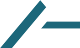 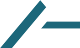 БОЙЫНША ӘДІСТЕМЕЛІК ҰСЫНЫМДАРАстана 2022Ы. Алтынсарин атындағы Ұлттық білім академиясының Ғылыми-әдістемелік кеңесі шешімімен ұсынылды (2022 жылғы 11 хаттама).«1-сыныпта «Еңбекке баулу» пәнін оқыту бойынша әдістемелік ұсынымдар».– Астана: Ы. Алтынсарин атындағы ҰБА, 2022. – 148 б.Жинақ Қазақстан Республикасы білім беру ұйымдарының бастауыш сыныптарда 2022-2023 оқу жылында «Еңбекке баулу» пәнін оқыту бойынша әдістемелік ұсынымдар берілген.Әдістемелік ұсыным орта білім беру ұйымдарының басшыларына, білім басқармалары мен бөлімдерінің, оқу- әдістемелік орталықтардың әдіскерлеріне, бастауыш сынып мұғалімдеріне арналған.© Ы. Алтынсарин атындағы ҰБА, 2022«ЕҢБЕККЕ БАУЛУ» ПӘНІН ОҚЫТУ БОЙЫНША ОТАНДЫҚ ЖӘНЕ ХАЛЫҚАРАЛЫҚ ТӘЖІРИБЕЛЕРМектепті дамыту жолдарын іздестіру және білім алушыларын технологиялық оқыту мәселелерін шешу отандық тәжірибені зерделеуді және шетелдегі технологиялық білім берудің даму процестерін талдауды көздейді.Қоғамның жасампаз күштерінің іргетасы ретінде ғылым мен білімнің дамуына тиісті көңіл бөлетін елдер алдыңғы қатарға шығып жатқанын тәжірибе көрсетіп отыр. Алдыңғы қатарлы елдердің тәжірибесі көрсеткендей, қазіргі қоғамның дамуы жоғары және жан-жақты білімі бар азаматтардың контингентін анықтайды. Кәсіби мамандардан қазір жан-жақты дамыған орындаушылық қасиеттер де, шығармашылық жұмысты орындау қабілеті де талап етіледі. Бұл қабілеттер қызмет саласының дамуын қамтамасыз етіп, еңбек өмірінде үздіксіз оқу негізінде үнемі жетілдіріп отыруы керек.Қазіргі әлемдегі білім беру жүйесінің даму процесі мыналармен сипатталады:халықтың жалпы білім деңгейінің өсуі;азаматтардың мәдениет деңгейіне және кәсіби біліктілігіне қойылатын талаптарды арттыру;үздіксіз білім беру жүйесін қалыптастыру және дамыту;жалпы орта білім беру ұзақтығын ұлғайту.Жалпы білім берудің қазіргі даму кезеңінің сипатты белгілері:білім беру бағдарламаларын білім алушыларды сапалы оқытуға, тәрбиелеуге және дамытуға бағыттау;жеке оқушының және жалпы қоғамның мүдделері мен қажеттіліктерін ескеру;отбасының әлеуметтік-экономикалық жағдайына, жынысына, ұлтына, дініне қарамастан баланың қабілетін барынша дамыту;азаматты көпұлтты қоғамға сәйкес келетін құндылықтар мен қатынастар жүйесінде тәрбиелеу;қоғамның өзгермелі жағдайларына жастардың бейімделуі;білім берудің ашықтығы, жалпы халық үшін білім мен ақпараттың қол жетімділігі [1].Халықаралық тәжірибені талдау оқу тәжірибесінің әр алуан тәсілдерін, мазмұны мен әдістерін көрсетеді. Дүниежүзілік педагогикалық тәжірибеде дәстүрлі көзқарастармен қатар жаңа көзқарастар пайда болды, оларға сәйкес «еңбекке баулу» түсінігі «технологиялық білім» ұғымымен ауыстырылды. Ұғымдардың ұқсастығына қарамастан, олардың әртүрлі тұжырымдамалық негізі бар. Еңбек адамның әлеуметтік маңызды практикалық қызметі ретінде түсіндіріледі, ал дәстүрлі мағынада технология категориясы технологиялық жүйелердің жұмыс істеуіне бағытталған. Тиімділік принципі технология үшін негізгі болып табылады және ұзақ уақыт бойы технократиялық инженерия принципі тұрғысынан оған жеңілдетілген қатынасты анықтады. Қазіргі уақытта технология ұғымы адамның практикалық іс-әрекетін ұйымдастыруға және қамтамасыз етуге жалпы бағытталған болып қала отырып, еңбектің әлеуметтік дүние объектілерімен өзара әрекеттесу мәселелерін қоса алғанда, практикалық қызметтің әртүрлі салаларын қамтиды.«Технология» ұғымының философиялық, жалпы ғылыми және арнайы деңгейлердегі көптеген (бірнеше жүз) түсіндірмелері бар, олар осы құбылысты жіктеуді көздейтін параметрлік немесе сипаттамалық тәсілдерге негізделген немесе осы әртүрлі тұжырымдаманың сәйкес тұжырымын табуға бағытталған.«Технология» түсінігінің анықтамасына сәйкес жас ұрпақты отбасы мен қоғамдағы дербес практикалық өмірге дайындаудың біршама прагматикалық идеясына негізделген технологиялық білім берудің белгілі бір тәсілдері мен жүйелері құрылуда. Нақты жолды таңдау шешілетін міндеттерге және осы білім беру саласының негізінде жатқан теориялық негіздеуге байланысты.Мектеп оқушыларын технологиялық оқытуды ізгілендіру арқылы білім берудің мақсаты – тұлғаны қалыптастыруды негізге ала отырып, жеке тұлғаны жүзеге асыруға мүмкіндік беретін оқыту әдістерін қатар дамыта отырып, тәжірибеге бағытталған білім беру мазмұнын өмірдің әртүрлі салаларына кеңейтуді талап етеді.Көптеген шет елдерде білім алушыларды еңбекке баулу жүйесі танылды, оның өзегі әсер ету объектілерін емес, процестерді зерттеу, ал орталық міндеті жеке салалық технологияларды арнайы зерттемей-ақ оларды шығармашылық әрекет арқылы дамыту болып табылады.Ұлыбританиядағы мектеп оқушыларына тәжірибеге бағытталған білім беру жүйесінің эволюциясы дәстүрлі жұмыс салаларындағы қолөнерді оқыту бағдарламасынан бастап «Дизайн және технология» бағдарламасына дейін бірнеше кезеңнен өтті, мұнда «дизайн» сөзі «әдемі жоба» дегенді білдіреді, «жоба» осы аспектіде қолданылатын терминдердің бір бөлігіне айналды.Технология Ұлыбритания мектептеріндегі негізгі жалпы білім беретін пәндердің бірі болып табылады. Жетекші идеяға сәйкес, ұлдар мен қыздарды біртұтас оқу жоспары бойынша оқытуды қабылдады. Технологиялық оқытуды жүзеге асыру білім алушыларды сыртқы әлемге бейімдеу және кейіннен мамандық алу мақсатында интеллектуалдық, физикалық және әлеуметтік қабілеттерін дамытуға бағытталған.Қойылған міндеттерді шешу жалпылама және арнайы білімді қажет етеді, ол үшін оқытудың белсенді әдістерін (атап айтқанда, жобалық) қолдану жүйесі жасалған. Осыған байланысты оқу уақытының үлкен бөлігі білім алушылардың шығармашылық жобалық іс-әрекетіне арналған. Тәжірибелік іс-әрекеттің тұлғалық бағыттылығы оқу-тәрбие процесінің мотивациясын арттырады, бірақ ұйымдастыруды әмбебап мұғалімдердің немесе мұғалімдер ұжымының көп қырлы технологиялық дайындығын қажет етеді.Оқытудың репродуктивті әдістерінен шығармашылық әдіске көшуі технология пәні мұғалімдеріне жаңа талаптар қояды. Ол шығармашылықпен дамып, жастардың тез өсіп келе жатқан қызығушылықтары мен қажеттіліктерін қанағаттандыра алатын мұғалімдерді реттеу шеңберінен босатуға ықпал етеді, бірақ жас ұрпаққа қолөнер шеберлігін үйретуді басты мақсат еткен мұғалімдерге қиындықтар туғызады. Шығармашылық арқылы тәжірибеге бағытталған оқытудың дидактикалық жүйесі жүйелі технологиялық оқытудың негіздерін қалыптастырмай, баланың тұлғалық дамуына мән бере отырып, технологиялық білім берудің нәтижесін анықтайды. Кәсіби бағытта емес, технологиялық білім берудің бұл түрі «Технологияны» мектептің жоғары сыныбында арнайы оқу бағыттары санатына ауыстырады. Ұлыбританиядан басқа, жас ұрпақты тәжірибеге бағытталған оқытудың мұндай жүйесі жастардың дамуы мен әлеуметтік және еңбекке бейімделуін басты назарға қойған Еуропаның бірқатар елдерінің, Австралияның және басқа мемлекеттердің мектептеріне тән мәселесі. Бұған қарама-қарсы, Германиядағы білім алушылардың технологиялық дайындығы үлкен прагматизммен және білім мазмұнының нақты аймақтық қажеттіліктерді шешуге бағытталғандығымен ерекшеленеді. Мазмұнның әртүрлілігі және технологиялық білім берудің бірыңғай мемлекеттік стандартының болмауы аймақтардың белгілі бір білім берудегі бытыраңқылығын тудырады.Германияда білім алушыларды жынысына қарай бөлмей-ақ технология мен үй шаруашылығын зерттеуге көп көңіл бөлінеді. Жобалық әрекеттерді оқыту қолданбалы оқытудың маңызды бөлімі болып табылады. Жобаларды жүзеге асыру барысында басқа пәндер бойынша сабақтар тоқтатылады. Әдетте, ұжымдық жобалар жүзеге асырылады, оларды сынып жетекшілері барлық мектеп мұғалімдерінің қатысуымен және олардың кеңесімен басқарады.Маңызды міндет – білім алушылар арасында кәсіби маңызды сапалар және олардың кәсіптердің кең ауқымында, заманауи технологияларда және өзгермелі әлеуметтік-экономикалық жағдайларда жеке көріністері болып табылатын жалпы кәсіби, «негізгі құзыреттерді» қалыптастыру. Олар абстрактілі және шығармашылық ойлаумен, шешім қабылдау және жүзеге асыру қабілетімен, өзін-өзі іске асыру қабілетімен және практикалық қызметкердің басқа да қасиеттерімен байланысты[2].Германияның тәжірибесі көрсеткендей, мектепте технологияны оқыту жалпы технологиялық негіздерді зерделеумен қатар, жұмысшы мамандықтары бойынша сертификаттау жүйесі арқылы олардың әлеуметтік және еңбекке бейімделуін арттыру үшін жағдай жасайтын бастапқы кәсіптік білім алу мүмкіндігін қарастырады. Германияның білім беру жүйесінен айырмашылығы, Франциядағы білім беру кеңістігін ұйымдастыру ұлттық білім беру дәстүрі контекстінде ерекше қызығушылық тудыратын тарихи қалыптасқан қатаң орталықтандыру сипатына ие.Қолданыстағы өндірісте жұмыс істеуге арналған классикалық кәсіптік оқыту өзінің инерциясына байланысты орта есеппен 20 жылға артта қалды деген пікір бар. Нақты өндіріске жақындау үшін бірқатар елдерде, соның ішінде АҚШ-та болашақ жұмыс берушінің шарттары мен есебінен өндірістік оқыту түрінде мектептен үзіліссіз жүзеге асырылады. Белгілі бір нәтижелерге қарамастан, кәсіптік оқытудың бағытының аздығы және оны одан әрі кеңейту қиындығы мәселесі де бар. АҚШ-та білім алушыларды дайындаудың жалпыұлттық жүйесінің негіздерін жасау үшін мектеп оқушыларының практикалық іс-әрекетке дайындығының белгілі бір базалық деңгейін қамтамасыз ететін бағдарлама әзірленді. Мұндай технологиялық білім берудің негізгі құрамдас бөлігі «Барлық американдықтарға арналған технология» жобасы аясында жүзеге асырылатын «технологиялық сауаттылық» болып саналады. Ол кейіннен тереңдетіп оқытудың негізі ретінде аяқталмаған орта мектеп кезеңінде қалыптасады. Біздің елімізде осыған байланысты мағынасы жақын «технологиялық мәдениет» термині қолданылады. Орта мектеп кезеңіндегі технологияны оқыту практикалық қызметтің әртүрлі салаларында кең ауқымды оқытуды қамтамасыз ететін оқу пәндерінің кешендерінде айқын мамандандырылған сипатта болады [3].Жапон мектептеріндегі білім беру жүйесі білім беру процесінің қазіргі практикалық бағыттылығымен оқушылардың интеллектуалдық әрекеттеріне негізделген. Бұл баланы өмірге бейімдеуге және оның ұзақ мерзімді даму стратегиясын құруға бағытталған практикалық міндеттерге назардың артуына әкеледі. Жапон мектептеріндегі тәжірибеге бағытталған білім беру құрылымы оның еуропалық білім берудегі тұжырымдалу мен белгілі бір іске асыру ерекшеліктерімен  ұқсастығы бар. Технологиялық дайындық Жапонияда мектептегі оқытудың барлық кезеңдеріндегі міндетті пәндер тізіміне бастауыш мектепте «Еңбекке баулу», «Технологиялық өнер» атауымен орта және жоғары орта мектептердегі «Технология» ретінде енгізілген. Курстың мазмұны білім берудің әртүрлі кезеңдеріндегі жалпы технологиялық және арнайы міндеттерді шешетін материалдық, ақпараттық, экономикалық, әлеуметтік және басқа технологиялардан тұрады. Жапониядағы мектеп оқушыларын технологиялық оқыту мектептен тыс жұмыстар мен қосымша білім берудің дамыған жүйесіне негізделген. Корея Республикасы, Тайвань, Сингапур, Малайзия, Гонконг сияқты қарқынды дамып келе жатқан елдердегі мектеп оқушыларын тәжірибеге бағытталған оқыту жүйесі онымен үлкен ұқсастыққа ие, мұнда технологиялық білім бастауыш және орта мектеп оқушылары үшін міндетті, ал жоғары сынып оқушылары үшін бұл міндетті таңдау пәндерінің бірі. Сонымен бірге ақпараттық технологиялар мен жоғары деңгейлі ойлау қабілеттерін жобалау, шығармашылық есептерді нақты практикамен және өндіріспен тығыз байланыста шешу арқылы дамыту оқу-тәрбие үрдісінде маңызды орын алады [4].Қолөнер шеберханаларында оқытуды ауыстыру үшін қабылданған Жаңа Зеландияның Білім министрлігінің бағдарламасында технологиялық білім берудің жеткілікті дәйекті тұжырымдамасы жүзеге асырылып жатқаны жалпыға ортақ. Технологиялық білім беру барлық 13 жылдық оқу кезеңінде жүзеге асырылады және мектеп оқушыларының қолданыстағы технологияларды пайдалану құзыреттілігін дамытуды жүйелі түрде қалыптастыруға негізделген. Технологиялық білімнің негізі – технология туралы білім мен түсінік қалыптастыру, технологиялық қабілеттерін дамыту, технология мен қоғам арасындағы байланыстарды меңгеру.Бағдарламада технологияның келесі бағыттары анықталған: материалдар технологиясы, электроника және бақылау, тамақ технологиясы, биотехнология, өнеркәсіптік өндіріс процестері, құрылымдар мен механизмдер. Мектептер технологиялық білім беру бағдарламаларының ұйымдық нысандары ретінде белгілі бір контексттерді (оқу салалары: сала, бизнес, қоршаған орта, қызметтер, әлеуметтік процестер) пайдалануды таңдауы мүмкін. Қойылған оқу мақсаттарына жетуді оқушылардың қызығушылықтары мен қажеттіліктеріне сәйкес технологиялық дайындықтың әртүрлі деңгейлерімен анықтауға болады.Қытайдағы мектептерде оқушыларды технологиялық оқыту басты назарда, мұнда технология орта мектепте міндетті мамандандырылған технологиялық дайындықпен жалпы білім берудің бүкіл кезеңінде негізгі пән болып табылады. Қытай басшылығы мектеп оқушыларына технологиялық білім беру елдің технологиялық дамуының алғашқы қадамы екеніне сүйенеді. Қытай – қарқынды дамып келе жатқан мемлекет, оның экономикасы ЖІӨ көлемі бойынша әлемде екінші орынға шықты. Қытай мектептеріндегі технологиялық оқыту бүкіл оқу кезеңінде аптасына 3 сағат көлемінде жүргізіледі. Бастауыш сыныпта білім алушылардың күнделікті өмір тәжірибесі сүйене отырып «Еңбек және технология» бағдарламасы, ал негізгі мектепте күрделі жобалық іс-әрекеттермен байланысты оқытылады. Негізгі мектеп технологиялық сауаттылық пен технологиялық оқытудың негіздерін беруге арналған, ал жоғары мектеп оны тереңдетіп, технологиялық мәдениет элементтерін қалыптастыруға ықпал ету барысында оқытылады. Жоғары мектепте «Технология және дизайн» және «Ақпараттық технологиялар» курстары білім алушылардың қызығушылықтары бойынша таңдаған курстарымен инвариантты түрде оқытылады. Білім алушылар ғылыми-зерттеу қызметін, қоғамдық қызмет пен әлеуметтік жұмыс тәжірибесін қамтитын кешенді тәжірибеге қатысады. Осының барлығы оқу материалын тиімді меңгеруге, технологиялық дағдыларды қалыптастыруға, еңбек тәрбиесіне және кәсіби өмірде білім алушылардың өзін-өзі анықтауына ықпал етеді [5].Израиль мектептерінің жұмысының заманауи тәжірибесін зерттеу бұл елдің жалпы білім беру жүйесі өзінің мазмұны мен құрылысы бойынша ресей мектебінің дәстүрлеріне жақын, яғни  қазіргі заманғы білім берудің жағдайына бейімделген деп айтуға мүмкіндік береді. Экономикалық дамыған мемлекетті қамтамасыз ету міндеттерін шеше отырып, ол жалпы білім берудің отандық жүйесін дамыту мәселелерін шешуге қолайлы үлгі бола алады.Израиль мектебіндегі технология практикалық мәселелерді шешуде ғылыми прогрестің жетістіктерін пайдалану бойынша қызмет саласы ретінде түсініледі. Технологиялық білім берудің мақсаттары білім алушылардың технологиялық қоғамда тиімді жұмыс істеу қабілеті және оны жақсартуға ат салысу болып табылады. Израильде технология бойынша білім беру балабақшадан басталып, 12 жылдық мектептегі оқуға дейін жалғасады. Бұл жағдайда үш негізгі кезең бар:I – балабақша (4-5 жас) және бастауыш мектеп (6-11 жас) – табиғи-технологиялық орта туралы негізгі түсініктерді қалыптастыру; күнделікті өмірде технологияны қолданудың негізгі дағдылары мен әдістерін сіңіру;ІІ – 1-деңгейдегі орта мектеп (12-14 жас) – табиғаттың жалпы заңдылықтарын білу және заманауи технологиялармен таныстыру; оқу дағдыларын дамыту, технологиялық есептерді шығармашылықпен шешу, қосымша білім беру бағытын таңдау;ІІІ – ІІ деңгейдегі орта мектеп (15-17 жас) – анықтау (1 жыл) және бейіндік технологиялық дайындық кезеңі (2 жыл); мамандандырылған ғылыми-технологиялық пәндерді тереңдетіп оқу; технологияның жекелеген салаларында кәсіби дағдыларды қалыптастыру.Мектептегі базалық технологиялық білім мазмұны «Материалдар технологиясы», «Энергетикалық технологиялар» және «Ақпараттық технологиялар» тарауларынан тұрады. Жоғары сынып оқушылары кәсіптік оқыту санаттарымен әртүрлі деңгейдегі технология мамандықтарын оқи алады.Осыған байланысты оқу жоспарларында оқу пәндерінің үш тобы бар: міндетті пәндер, таңдау пәндері және факультативтер. Қызығушылық деңгейіне қарай мамандандырылған технологиялық оқыту орта арнаулы білім алу мүмкіндігімен мектептің 13 немесе 14-сыныбына дейін ұзартылуы мүмкін. Израильдік мектеп оқушыларын технологиялық оқыту жүйесі оқу-әдістемелік орталықтар желісіне негізделген және қосымша білім берудің дамыған құрылымымен тығыз байланыста. Қарастырылып отырған және басқа да алдыңғы қатарлы және қарқынды дамып келе жатқан елдердің тәжірибесін ескере отырып, қорытындылай келе, мектеп оқушыларын технологиялық оқыту белсенді даму сатысында және қазіргі заманғы мемлекеттердің білім беру жүйесінде маңызды орын алады деп айта аламыз. Технологиялық білім беру мәселелері жетекші дүниежүзілік елдердің білім беру жүйесінің даму процестерінің орталығында тұр. Олардың арасындағы жалпы тенденцияларды қолөнер іс-әрекетіне дайындық ретіндегі технология идеясынан алшақтау және қоршаған әлемнің заманауи шындығына негізделген балалардың практикалық оқытуға және шығармашылық дамуына көшу деп санауға болады [6].Әлемдік тәжірибе басымдықтардың айырмашылығына негізделген технологиялық білім беру мақсаттарын жүзеге асырудың әртүрлі тәсілдерінің (жастарды тәрбиелеуге қоғамдық немесе жеке көзқарас) бар екенін көрсетеді. Мұның нәтижесі – мектеп оқушыларын белгілі бір өндіріске жүйелі технологиялық дайындау, немесе жалпылама білім алу мен оқушылардың шығармашылық дамуын бірінші орынға қоятын технологиялық білім беру жүйесінің екі түрі.Екі тәсілдің де белгілі бір артықшылықтары мен кемшіліктері бар. Қалыптасқан қарама-қайшылықтардың негізінде білім алушылардың жеке ұмтылыстары мен қоғамның білім деңгейіне қойылатын талаптарының сәйкес келмей жатыр. Тәжірибе-бағдарлы оқыту еңбекке, кәсіптік бағдарға ие болған жағдайда, ол негізінен материалдық өндіріс саласына бағытталады. Технологияны тұлғаның даму процесі ретінде түсінетін тәжірибеге бағытталған оқыту жүйелері кәсіптік оқыту саласына апаратын жүйелі оқытудан бас тартуға және бұл функцияларды мектеп оқушыларының өздігінен ұйымдастырылған шығармашылық әрекетіне әкеледі.Білім беру процесіне қатысушылардың қызығушылықтары мен қажеттіліктеріне сәйкес білім алушыларды еңбекке және кәсіпке дайындаудың интеграциялық жүйесі болмаған жағдайда, технологиялық білім беру негізінен жастарды кәсіптік дамыту және тәрбиелеу мәселелерін шешеді. Оларды кешенді түрде жүзеге асыру мектеп оқушыларын технологиялық оқытудың тұтас жүйесін құруды және оны білім беру жүйесін дамыту жағдайында, оның ішінде халықаралық тәжірибені ескере отырып қамтамасыз етуді талап етеді, бұл келесі жалпылауды тұжырымдауға мүмкіндік береді.1. «Технология» жалпы білім беру жүйесінде маңызды орын алады және қазіргі елдердегі негізгі мектеп пәндерінің бірі болып табылады.2. Жалпы білім берудің дамуы «Технологияны» жалпы білім беру құрылымында жүйелеуші рөл атқаратын жетекші білім беру салаларының бірі ретінде анықтайды.3. Қазіргі заманғы елдердің көпшілігінде технологиялық білім беру олардың көпшілігінде мектепке дейінгі кезеңнен бастап орта мектепті аяқтағанға дейін жүзеге асырылатын тұтас жүйе болып табылады.4. Технологиялық білім берудің мақсатына жетудің әртүрлі тәсілдері бар – пәндік және процессуалдық, олардың мәні жалпы білім беру процесінде қоғам мен жеке тұлғаның басымдықтарын анықтауда ерекшеленеді.5. Әлемдік тәжірибе қоғамның ерекшеліктері мен қажеттіліктерін ескере отырып, тұлғаның білім беру мүдделерін жүзеге асыруды қамтамасыз ететін технологиялық білім берудің сан алуан үлгілерін көрсетеді. Әлеуметтік-экономикалық дамуды қамтамасыз ету еңбек ресурстарын даярлау негіздерін жүзеге асыратын технологиялық білім беру жүйесін жетілдіруді талап етеді.«ЕҢБЕККЕ БАУЛУ» ОҚУ БАҒДАРЛАМАСЫНА ТҮСІНІК ХАТ«Еңбекке баулу» пәнінің оқу бағдарламасы білім алушылардың жас ерекшеліктерінің танымдық мүмкіндіктеріне сәйкес  оқу әрекетінің мазмұны мен білім, білік, дағдыларының көлемін айқындайтын құжат болып табылады«Еңбекке баулу» пәнінің оқу бағдарламасы оқыту үдерісінде білім алушылардың пән салалары бойынша білім, білік, дағдыларын саналы түрде меңгеруге бағытталған.«Еңбекке баулу» пәні болашақ ұрпақтың бойында патриотизмді, рухани-адамгершілік және шығармашылық сезімдерін дамытуға бағытталған. Оқу бағдарламасы ұлттық қолөнер құндылықтарын жалғастырушы ретінде ұлттық салт-дәстүрлерге деген құрмет сезімдерін қалыптастыруға; білім алушылардың еңбекке баулу дағдыларын, шығармашылық әлеуетін дамытуға; ұлттық қолөнер туындылары туралы ақпаратты іздеу, алу, талдау және пайдалану дағдыларын дамытуға; шығармашылық ізденіс арқылы өз ойларын білдіру және негіздеу дағдыларын дамытуға бағытталған.Бастауыш білім беру деңгейі бойынша 1-сыныпта «Еңбекке баулу» пәнін оқыту әдістемелік ұсынымын әзірлеуде «Білім берудің барлық деңгейінің мемлекеттік жалпыға міндетті білім беру стандарттары», «Үлгілік оқу жоспарлары», «Үлгілік оқу бағдарламалары» негізгі құжаттары басшылыққа алынған.Бастауыш сыныптарда балалар оқу іс-әрекетінің негіздерін қалайды, сондықтан бастауыш сынып оқушыларының шығармашылық идеяларды білуіне және тануына, қарапайым тәсілдермен материалдарды және компоненттерді өлшеу, белгілеу, қию, формасын келтіру, жинақтау, қосу және біріктіру сияқты жұмыстарына ерекше көңіл аудару керек, өйткені бұл жұмыстарсыз балаға одан әрі бағдарламаны игеру қиын болады. Бұл әдістемелік ұсыныммен танысу барысында педагогтар әртүрлі іс-әрекеттерді кіріктіру арқылы пәндік білімдерді, дағдыларды және қабілеттерді дамыту, ұлттық және әлемдік материалдық мәдениет пен өнер шығармаларымен таныстыру арқылы құндылық бағыттарын білуге үйренуге мүмкіндік алады. Сонымен қатар бастауыш сынып мұғалімдері 1-4 сыныптағы білім алушыларға арналған бағдарламалармен тереңірек танысып, әдістемелік ұсынымдарды тәжірибелерінде қолданып, білім алушылардың еңбекке баулу негізгі бағыттарын анықтай алады.Сабақтарда білім алушылар еңбекке баулу іс-әрекет түрлерінің және көркем материалдардың техникалық түрлілігімен танысады. Оқу бағдарламасының басым бөлігі практикалық, еңбекке баулу және шығармашылық жұмыстардан құралған. Шамамен жұмыс бағдарламасында 6-10 жас аралығындағы балалардың дамуының психологиялық-жас ерекшеліктері де ескерілген, ал сабақтың мазмұны білім алушылардың жеке қасиеттерін ескере отырып қарастырылуы мүмкін.Еңбекке баулу пәнін оқыту барысында білім алушылар ойлау, шығармашылық қиял, кеңістіктік-образдық ойлауын, көркемдік-технологиялық білімінің негізін дамытады. Білім алушының жеке тұлғалық қасиеттерін, кең ауқымды дағдыларын қалыптастырады, «еңбек пен шығармашылық» сияқты құндылықтарын бойына сіңіруіне негіз болады.Бастауыш сыныпта баланы еңбекке баулуға тәрбиелеуге бағытталған әдістемелік ұсынымдар жобасы әзірленді. Әдістемелік ұсыным Қазақстан Республикасы білім беру ұйымдарында бастауыш білім беру деңгейі бойынша қолданысқа ұсынылады.БАСТАУЫШ БІЛІМ БЕРУ ДЕҢГЕЙІНІҢ 1-СЫНЫБЫНА АРНАЛҒАН«ЕҢБЕККЕ БАУЛУ» ПӘНІНЕН ҮЛГІЛІК ОҚУ БАҒДАРЛАМАСЫ1-тарау. Жалпы ережелер«Еңбекке баулу» пәнінің үлгілік оқу бағдарламасы (бұдан әрі – бағдарлама) «Мектепке дейінгі тәрбие мен оқытудың, бастауыш, негізгі орта, жалпы орта, техникалық және кәсіптік, орта білімнен кейінгі білім берудің мемлекеттік жалпыға міндетті стандарттарын бекіту туралы» Қазақстан Республикасы Оқу-ағарту министрінің 2022 жылғы 3 тамыздағы № 348 бұйрығымен бекітілген Мектепке дейінгі тәрбие мен оқытудың, бастауыш, негізгі орта, жалпы орта, техникалық және кәсіптік, орта білімнен кейінгі білім берудің мемлекеттік жалпыға міндетті стандартына сәйкес әзірленген (Нормативтік құқықтық актілерді мемлекеттік тіркеу тізілімінде № 29031 болып тіркелген).«Еңбекке баулу» пәнін оқытудың мақсаты – жеке тұлғаның қалыптасуы және өз ойын білдіруінің негізі ретінде, рухани-адамгершілік мәдениетін дамыту, шығармашылық, кеңістіктік-образдық ойлауын, көркемдік- технологиялық білімінің негізін қалыптастыру.«Еңбекке баулу» пәнін меңгерудің пәндік нәтижелері еңбектің адам өміріндегі шығармашылық және адамгершілік мәні туралы алғашқы түсініктерді, материалдар мен олардың қасиеттері, жобалау, модельдеу дағдыларын қалыптастыруға бағытталуы тиіс деп белгілейді.«Еңбекке баулу» оқу пәнінің міндеттері:әртүрлі іс-әрекеттерді кіріктіру арқылы пәндік білімдерді, дағдыларды және қабілеттерді дамыту;ұлттық және әлемдік материалдық мәдениет пен өнер шығармаларымен таныстыру арқылы құндылық бағыттарын қалыптастыру;білім алушылардың визуалдық және эстетикалық қабылдауын, сыни ойлауын дамыту үшін терминологиялық аппарат қалыптастыру;бақылау, эксперимент жүргізу және көрсетілім жасау арқылы зерттеу дағдыларын дамыту;әртүрлі материалдар мен құралдарды қолдану арқылы шығармашылықпен жұмыс жасау дағдыларын қалыптастыру;білім алушылардың өзін-өзі бағалауын жоғарылату және жағымды көзқарас қалыптастыру;коммуникацияның бір тілі ретінде ұлттық және әлемдік мәдениет мұраларының мағынасын, рөлін түсіндіру;өз жұмысын жасау үшін, әртүрлі ақпарат түрлерін (іздеу, жинау, сұрыптау) бағдарлау қабілетін дамытуға ықпал жасайтын, әртүрлі танымдық, коммуникативтік, ұйымдастырушылық және адамгершілік сипаттағы міндеттерді өздігінен шешу тәжірибелерін қалыптастыру;ұжымдық, топтық және жеке жұмыстарды орындау процесінде қолдың моторикасын, сенсорикалық, қиялдауы мен шығармашылығын, елестетуін және қабылдауын дамыту.Жеке тұлғалық қасиеттердің кең ауқымды дағдылармен бірлесе дамытылуы білім берудің «Қазақстандық патриотизм мен азаматтық жауапкершілік», «құрмет», «ынтымақтастық», «еңбек пен шығармашылық», «ашықтық»,«өмір бойы білім алу» сияқты құндылықтарын бойына сіңіруіне, Отанына риясыз қызмет ететін, білімді, білікті, рухани терең азамат болып қалыптасуына негіз болады.2-тарау. «Еңбекке баулу» оқу пәнінің мазмұнын ұйымдастыруПән бойынша оқу жүктемесінің көлемі:1-сыныпта аптасына 1 сағат, оқу жылында 35 сағатты құрайды.Оқу бағдарламасының мазмұны материалдарды 4 ортақ білім беру бағыттары арқылы оқып-үйренуді қарастырады: «Табиғи материалдармен жұмыс», «Қағаз және қатырма қағазбен жұмыс», «Техникалық үлгілеу және құрастыру» ,«Өзіне-өзі қызмет ету»Әртүрлі жұмыстарды орындау барысында еңбек гигиенасының және қауіпсіздік техникасының ережелері сақталады.Оқу пәнінің мазмұны 3 бөлімнен тұрады:«Шығармашылық идеяларды білу және тану» бөлімі: қоршаған әлемді, әртүрлі материалдарды зерттеу арқылы зерттеушілік дағдыларын және шығармашылық елестету қабілеттерін дамыту, қазақ халқының және басқа халықтардың дәстүрі мен мәдениетін зерделеу, өзінің шығармашылық идеяларын әзірлеу;«Шығармашылық жұмысты жасау және дайындау» бөлімі: ұжымдық, топтық және жеке жұмыстарды орындау процесінде сенсорика, қолдың моторикасын, қиялдауы мен шығармашылығын, практикалық дағдыларын дамыту, әртүрлі материалдармен эксперимент жүргізу, әртүрлі жұмыс техникаларын меңгеру, өзінің іс-әрекетін жоспарлау;«Талдау және бағалау» (презентация) бөлімі: презентация арқылы коммуникативтік және сөйлеу дағдыларын дамыту, соның аясында өзінің және басқалардың жұмысын бағалау, презентациялау және түсіндіру.«Еңбекке баулу » оқу пәнінің 1-сыныпқа арналған базалық мазмұны:шығармашылық идеяларды білу және тану: қоршаған ортаны білу және түсіну, қазақ халқының қолданбалы өнері, ою-өрнектер, шығармашылық идеяларды дамыту, табиғат аясына саяхат, табиғи материалдарды жинау, адам өміріндегі қағаздың маңызы, түрлерін, қасиеттерін зерттеу.шығармашылық жұмысты жасау және дайындау: шығармашылық жұмысқа арналған табиғи және жасанды материалдар, дәстүрлі емес материалдармен (көркемдік, табиғи және жасанды) , әртүрлі материалдармен (кепкен өсімдіктерден аппликация, жапырақ пен гүлдерден композиция құрастыру, тұқымдар мен дәндерден мозайка жасау) және техникалармен эксперимент жүргізу, әртүрлі жұмыс техникаларын меңгеру, өзінің іс-әрекетін жоспарлау; дайындау технологиясы, өлшеу құралдарымен жұмыс, қарапайым тәсілдермен материалдар мен компоненттерді біріктіру, көлемді пішіндерді жасау, құрастыру, қағаз пластикасы, қазақ ұлттық мәдениетінің элементтері бар шығармашылық жұмыстар, қауіпсіздік техникасын сақтау, қауіпсіздік техникасының ережелері;презентация, талдау және бағалау: презентация, шығармашылық жұмыстардың презентациясы, шығармашылық жұмыстарды талқылау және бағалау.«Еңбекке баулу» пәні бойынша 1-сыныпты бітірген оқушыдан күтілетін нәтиже:еңбек қауiпсiздiгi ережесi және жеке бас гигиенасын сақтайды;қағазды өңдеуге қолданылатын қарапайым құрал-саймандардың аты және қолданылуын біледі;қағаздың, кептірілген жапырақтың, бұтақтардың өзiндiк қасиеттерін атайды;қарапайым 2–3 бөлшектен тұратын бұйымдарды жасауды біледі;жұмыс орнын ретке келтіру және тазалық сақтау ережелерін орындайды;материал мен құрал-сайманды ұқыпты пайдаланады;табиғи материал, қағазды өңдеуде құрал-саймандарды орнымен пайдалануды біледі;–үлгі бойынша жұмыс істеу алады;бүктеу және желімдеу арқылы құрамақ бөлшектерін біріктіре алады;-бiр-бiрiнiң пікірімен санасып, өзара сыйласа біледі.Бағдарлама мазмұны әртүрлі көркемдік-шығармашылық әрекетті қарастырады. Сабақ барысында іске асырылатын шығармашылық әрекеттің түрлерін еңбекке баулу мұғалімінің өзі анықтайды. Бұл ретте көркемдік- шығармашылық әрекеттің негізгі үш түрі: құрылымдау, жоспарлау және сәндеу әрекеттері міндетті түрде іске асырылады.3-тарау. Оқу мақсаттарының жүйесіБағдарламада оқу мақсаттары кодтық белгімен белгіленген. Кодтық белгідегі бірінші сан сыныпты, екінші және үшінші сан бөлім және бөлімшенің ретін, төртінші сан оқу мақсатының реттік нөмірін көрсетеді. 1.2.1.1 кодында: «1» – сынып, «2.1» – бөлім мен бөлімше, «1» – оқу мақсатының реттік нөмірі.Оқу мақсаттарының жүйесі:1-бөлім «Шығармашылық идеяларды білу және тану»:2-бөлім «Шығармашылық жұмысты жасау және дайындау»:3-бөлім «Талдау және бағалау» (презентация):Осы оқу бағдарламасы бастауыш білім беру деңгейінің 1-сыныбына арналған «Еңбекке баулу» оқу пәнінен үлгілік оқу бағдарламасын 1-қосымшасындағы ұзақмерзімді жоспарына сәйкес жүзеге асырылады. Ұзақ мерзімді жоспарда сынып бойынша әр тарауда қамтылуы тиіс оқу мақсаттарының көлемі белгіленген.Бастауыш білім беру деңгейінің 1-сыныпқа арналған«Еңбекке баулу» оқу пәнінен үлгілік оқу бағдарламасын жүзеге асыру бойынша ұзақ мерзімді жоспарТоқсандық сағаттарды бөлімдер мен бөлімшелер бойынша бөлу мұғалімнің қалауы бойынша өзгереді.1-СЫНЫП «ЕҢБЕККЕ БАУЛУ» ПӘНІ БОЙЫНША ҮЛГІЛІК ОҚУ БАҒДАРЛАМАСЫН  ЖҮЗЕГЕ АСЫРУДЫҢ ОРТА МЕРЗІМДІ ЖОСПАРЫ«ЕҢБЕККЕ БАУЛУ» ПӘНІНЕН ҚЫСҚА МЕРЗІМДІ ЖОСПАРЛАУ ҮЛГІСІҚорытындыБастауыш сыныптарда жүргізілетін 1-сыныпта «Еңбекке баулу» пәнін оқыту бойынша әдістемелік ұсынымдар – оқушыларға білім жүйесін меңгертуге, принциптер мен оқытудың базалық мазмұны білуге арналған.Басқа ғылымдар сияқты «Еңбекке баулу» пәнінің әдістемесі де теориялық ғылымдардың соңғы жетістіктеріне негізделе дамиды. «Еңбекке баулу» пәнінің ғылыми негіздері – қолөнер, шығармашылық өнерлерін дамыту. Өйткені «Еңбекке баулу» пәнінің - қоғам өмірінің объективті құбылысы, ол оқушылар үшін бірдей. Бастауыш сыныптарда балалар оқу іс-әрекетінің негіздерін қалайды, сондықтан бастауыш сынып оқушыларының шығармашылық идеяларды білуіне және тануына, қарапайым тәсілдермен материалдарды және компоненттерді өлшеу, белгілеу, қию, формасын келтіру, жинақтау, қосу және біріктіру сияқты жұмыстарына ерекше көңіл аудару керек, өйткені бұл жұмыстарсыз балаға одан әрі бағдарламаны игеру қиын болады. Бұл әдістемелік ұсыныммен танысу барысында педагогтар әртүрлі іс-әрекеттерді кіріктіру арқылы пәндік білімдерді, дағдыларды және қабілеттерді дамыту, ұлттық және әлемдік материалдық мәдениет пен өнер шығармаларымен таныстыру арқылы құндылық бағыттарын білуге үйренуге мүмкіндік алады. Сонымен қатар бастауыш сынып мұғалімдері 1-4 сыныптағы білім алушыларға арналған бағдарламалармен тереңірек танысып, әдістемелік ұсынымдарды тәжірибелерінде қолданып, білім алушылардың еңбекке баулу негізгі бағыттарын анықтай алады.Сабақтарда білім алушылар еңбекке баулу іс-әрекет түрлерінің және көркем материалдардың техникалық түрлілігімен танысады. Оқу бағдарламасының басым бөлігі практикалық, еңбекке баулу және шығармашылық жұмыстардан құралған. Шамамен жұмыс бағдарламасында 6-10 жас аралығындағы балалардың дамуының психологиялық-жас ерекшеліктері де ескерілген, ал сабақтың мазмұны білім алушылардың жеке қасиеттерін ескере отырып қарастырылуы мүмкін.Еңбекке баулу пәнін оқыту барысында білім алушылар ойлау, шығармашылық қиял, кеңістіктік-образдық ойлауын, көркемдік-технологиялық білімінің негізін дамытады. Білім алушының жеке тұлғалық қасиеттерін, кең ауқымды дағдыларын қалыптастырады, «еңбек пен шығармашылық» сияқты құндылықтарын бойына сіңіруіне негіз болады.Бастауыш сыныпта баланы еңбекке баулуға тәрбиелеуге бағытталған әдістемелік ұсынымдар жобасы әзірленді. Әдістемелік ұсыным Қазақстан Республикасы білім беру ұйымдарында бастауыш білім беру деңгейі бойынша қолданысқа ұсынылады.МазмұныБөлімшелер1-сынып1.1 Материалдың түрі мен қасиетін білу және түсіну1.1.1.1 материалдың түрлерімен танысу барысында қасиеттерінің сипаттамасын (жұмсақтығы, тығыздығы, беріктігі) анықтау.1.2 Материал атауы мен қолданылу саласын білу және түсіну1.1.2.1 Материалдың негізгі атауы мен қолданылу саласын анықтау.1.2 Материал атауы мен қолданылу саласын білу және түсіну1.1.2.2 қазақ халқының қолданбалы өнерінің негізгі элементтерін (ою-өрнектері, түстер, материалдар) анықтау.1.3 Шығармашылық идеяларды дамыту1.1.3.1 шығармашылық идеялары мен ерекшелігін (пішін, фактурасы, біріктіру тәсілі, дайындау технологиясы ) салыстырып көрсету.1.4 ЖоспарлауБөлімшелер1-сынып2.1 Шығармашылық жұмысты орындау материалдары мен техникалары1.2.1.1 қарапайым әдістер мен тәсілдерді пайдаланып, материалдарды (көркемдік, табиғи және жасанды) және құралдарды қолдану, эксперимент жүргізу2.2 Дайындау технологиялары1.2.2.1 қарапайым тәсілдермен материалдарды және компоненттерді өлшеу, белгілеу, қию, формасын келтіру, жинақтау, қосу және біріктіру1.2.2.2 айқындалған материалдармен (ермексаз, қолданыстан шыққан, қағаз материалдары) қарапайым көлемді пішіндерді жасау1.2.2.3 шығармашылық жұмыстарды дайындау барысында қазақ ұлттық мәдениетінің элементтерін қолдану2.3 Қауіпсіздік техникасын сақтау1.2.3.1 қауіпсіздік техникасын сақтап, материалдарды және құралдарды қолдануБөлімшелер1-сынып3.1 Презентация1.3.1.1 өзінің жұмысын (эскиз, бұйым) қарапайым тәсілдермен таныстыру3.2 Шығармашылық жұмыстағы тәсілдерді талдау3.3 Шығармашы лық жұмысты талқылау және бағалау1.3.3.1 шығармашылық жұмысын түсіндіруОртақ тақырыптарОқу мақсаты жүйесінің бөлімдеріОқу мақсаты жүйесінің бөлімшелеріОқу мақсаттары1 Өзім         туралы1Шығармашылық идеяларды білу және тану1.1 Материалдың түрі мен қасиетін білу және түсіну1.1.1.1 материалдың түрлерімен танысу барысында қасиеттерінің сипаттамасын (жұмсақтығы, тығыздығы, беріктігі) анықтау1 Өзім         туралы1Шығармашылық идеяларды білу және тану1.2 Материал атауы мен қолданылу саласын білу және түсіну1.1.2.1 Материалдың негізгі атауы мен қолданылу саласын анықтау1 Өзім         туралы1Шығармашылық идеяларды білу және тану1.3 Шығармашылық идеяларды дамыту1.1.3.1 шығармашылық идеялары мен ерекшелігін (пішін, фактурасы, біріктіру     тәсілі, дайындау технологиясы ) салыстырып көрсету1 Өзім         туралы2Шығармашылық жұмысты жасау және дайындау2.1 Шығармашылық жұмысты орындау материалдары мен техникалары1.2.1.1 қарапайым әдістер мен тәсілдерді пайдаланып, материалдарды (көркемдік, табиғи және жасанды) және құралдарды қолдану, эксперимент жүргізу1 Өзім         туралы2Шығармашылық жұмысты жасау және дайындау2.2 Дайындау технология лары1.2.2.1 қарапайым тәсілдермен материалдарды және компоненттерді өлшеу, белгілеу, қию, формасын келтіру, жинақтау, қосу және біріктіру1 Өзім         туралы2Шығармашылық жұмысты жасау және дайындау2.3 Қауіпсіздік техникасын сақтау1.2.3.1 қауіпсіздік техникасын сақтап, материалдарды және құралдарды қолдану3. Талдау және бағалау (презентация)3.3 Шығармашы лық жұмысты талқылау және бағалау1.3.3.1 шығармашылық жұмысын түсіндіру2. Менің мектебім1Шығармашылық идеяларды білу және тану1.3 Шығармашылық идеяларды дамыту1.1.3.1 шығармашылық идеялары мен ерекшелігін (пішін, фактурасы, біріктіру тәсілі, дайындау технологиясы ) салыстырып көрсету2 Шығармашылық жұмысты жасау және дайындау2.1 Шығармашылық жұмысты орындау материал дары мен техникалары1.2.1.1 қарапайым әдістер мен тәсілдерді пайдаланып, материалдарды (көркемдік, табиғи және жасанды) және құралдарды қолдану, эксперимент жүргізу2.2 Дайындау технология ларықарапайым тәсілдермен материалдарды және компоненттерді өлшеу, белгілеу, қию, формасын келтіру, жинақтау, қосу және біріктіруайқындалған материалдармен (ермексаз, қолданыстан шыққан, қағаз материалдары) қарапайым көлемді пішіндерді жасау2.3 Қауіпсіздік техникасын сақтау1.2.3.1 қауіпсіздік техникасын сақтап, материалдарды және құралдарды қолдану3 Талдау және бағалау (презентация)3.1 Презентация1.3.3.1 шығармашылық жұмысын түсіндіру3. Менің отбасым және достарым1Шығармашылық идеяларды білу және тану1.1 Материалдың түрі мен қасиетін білу және түсіну1.1.1.1 материалдың түрлерімен танысу барысында қасиеттерінің сипаттамасын (жұмсақтығы, тығыздығы, беріктігі) анықтау1.2 Материал атауы мен қолданылу саласын білу және түсінуМатериалдың негізгі атауы мен қолданылу саласын анықтауқазақ халқының қолданбалы өнерінің негізгі элементтерін (ою-өрнектері, түстер, материалдар) анықтау1.3 Шығармашылық идеяларды дамыту1.1.3.1 шығармашылық идеялары мен ерекшелігін (пішін, фактурасы, біріктіру тәсілі, дайындау технологиясы ) салыстырып көрсету4. Бізді қоршаған әлем2Шығармашылық жұмысты жасау және дайындау2.1 Шығармашылық жұмысты орындау материал дары мен техникалары1.2.1.1 қарапайым әдістер мен тәсілдерді пайдаланып, материалдарды (көркемдік, табиғи және жасанды) және құралдарды қолдану, эксперимент жүргізу2.2Дайындау технология ларықарапайым тәсілдермен материалдарды және компоненттерді өлшеу, белгілеу, қию, формасын келтіру, жинақтау, қосу және біріктіруайқындалған материалдармен (ермексаз, қолданыстан шыққан, қағаз материалдары) қарапайым көлемді пішіндерді жасаушығармашылық жұмыстарды дайындау барысында қазақ ұлттық мәдениетінің элементтерін қолдану2.3 Қауіпсіздік техникасын сақтау1.2.3.1 қауіпсіздік техникасын сақтап, материалдарды және құралдарды қолдану3 Талдау және бағалау (презентация)3.1 Презентация1.3.1.1 өзінің жұмысын (эскиз, бұйым) қарапайым тәсілдермен таныстыру3.3 Шығармашы лық жұмысты талқылау және бағалау1.3.3.1 шығармашылық жұмысын түсіндіруСаяхат1Шығармашылық идеяларды білу және тану1.1Материалдың түрі мен қасиетін білу және түсіну1.1.1.1 материалдың түрлерімен танысу барысында қасиеттерінің сипаттамасын (жұмсақтығы, тығыздығы, беріктігі) анықтауСалт- дәстүр және әдебиет1.2Материал атауы мен қолданылу саласын білу және түсінуМатериалдың негізгі атауы мен қолданылу саласын анықтауқазақ халқының қолданбалы өнерінің негізгі элементтерін (ою-өрнектері, түстер, материалдар) анықтауСалт- дәстүр және әдебиет1.3 Шығармашылық идеяларды дамыту1.1.3.1 шығармашылық идеялары мен ерекшелігін (пішін, фактурасы, біріктіру тәсілі, дайындау технологиясы ) салыстырып көрсетуСалт- дәстүр және әдебиет2Шығармашылық жұмысты жасау және дайындау2.1 Шығармашылық жұмысты орындау материал дары мен техникалары1.2.1.1 қарапайым әдістер мен тәсілдерді пайдаланып, материалдарды (көркемдік, табиғи және жасанды) және құралдарды қолдану, эксперимент жүргізуСалт- дәстүр және әдебиет2.2Дайындау технология ларықарапайым тәсілдермен материалдарды және компоненттерді өлшеу, белгілеу, қию, формасын келтіру, жинақтау, қосу және біріктіруайқындалған материалдармен (ермексаз, қолданыстан шыққан, қағазматериалдары) қарапайым көлемді пішіндерді жасау1.2.2.3 шығармашылық жұмыстарды дайындау барысында қазақ ұлттық мәдениетінің элементтерін қолдануСалт- дәстүр және әдебиет2.3 Қауіпсіздік техникасын сақтау1.2.3.1 қауіпсіздік техникасын сақтап, материалдарды және құралдарды қолдану3 Талдау және бағалау (презентация)3.1 Презентация1.3.1.1 өзінің жұмысын (эскиз, бұйым) қарапайым тәсілдермен таныстыру3.3 Шығармашы лық жұмысты талқылау және бағалау1.3.3.1 шығармашылық жұмысын түсіндіру7. Тағам және сусын1Шығармашылық идеяларды білу және тану1.1Материалдың түрі мен қасиетін білу және түсіну1.1.1.1 материалдың түрлерімен танысу барысында қасиеттерінің сипаттамасын (жұмсақтығы, тығыздығы, беріктігі) анықтау7. Тағам және сусын1.2Материал атауы мен қолданылу саласын білу және түсіну1.1.2.1 Материалдың негізгі атауы мен қолданылу саласын анықтау7. Тағам және сусын1.3 Шығармашылық идеяларды дамыту1.1.3.1 шығармашылық идеялары мен ерекшелігін (пішін, фактурасы, біріктіру тәсілі, дайындау технологиясы ) салыстырып көрсету7. Тағам және сусын2Шығармашылық жұмысты жасау және дайындау2.1 Шығармашылық жұмысты орындау материал дары мен техникалары1.2.1.1 қарапайым әдістер мен тәсілдерді пайдаланып, материалдарды (көркемдік, табиғи және жасанды) және құралдарды қолдану, эксперимент жүргізу7. Тағам және сусын2.2Дайындау технология лары1.2.2.1 қарапайым тәсілдермен материалдарды және компоненттерді өлшеу, белгілеу, қию, формасын келтіру, жинақтау, қосу және біріктіру7. Тағам және сусын2.3 Қауіпсіздік техникасын сақтау1.2.3.1 қауіпсіздік техникасын сақтап, материалдарды және құралдарды қолдану8. Дені саудың- жану сау3 Талдау және бағалау (презентация)3.1 Презентация1.3.1.1 өзінің жұмысын (эскиз, бұйым) қарапайым тәсілдермен таныстыру8. Дені саудың- жану сау3.3 Шығармашы лық жұмысты талқылау және бағалау1.3.3.1 шығармашылық жұмысын түсіндіру8. Дені саудың- жану сау1Шығармашылық идеяларды білу және тану1.2Материал атауы мен қолданылу саласын білу және түсіну1.1.2.1 Материалдың негізгі атауы мен қолданылу саласын анықтау8. Дені саудың- жану сау2Шығармашылық жұмысты жасау және дайындау2.1 Шығармашылық жұмысты орындау материал дары мен техникалары1.2.1.1 қарапайым әдістер мен тәсілдерді пайдаланып, материалдарды (көркемдік, табиғи және жасанды) және құралдарды қолдану, эксперимент жүргізу8. Дені саудың- жану сау2.3 Қауіпсіздік техникасын сақтау1.2.3.1 қауіпсіздік техникасын сақтап, материалдарды және құралдарды қолдану8. Дені саудың- жану сау3 Талдау және бағалау (презентация)3.3 Шығармашы лық жұмысты талқылау және бағалау1.3.3.1 шығармашылық жұмысын түсіндіруОртақ тақырыптар№Тақырыптар/мазмұныОқу мақсаттарыСағат саны1 Өзім туралы1Өзін-өзіне қызмет ету деген не?1.1.1.1 материалдың түрлерімен танысу барысында қасиеттерінің сипаттамасын (жұмсақтығы, тығыздығы, беріктігі) анықтау11 Өзім туралы2«Мен кішкентай көмекшімін»1.1.2.1 Материалдың негізгі атауы мен қолданылу саласын анықтау11 Өзім туралы3«Мен кішкентай көмекшімін»1.1.3.1 шығармашылық идеялары мен ерекшелігін (пішін, фактурасы, біріктіру тәсілі, дайындау технологиясы ) салыстырып көрсету11 Өзім туралы4Алуан түрлі қағаздар1.2.1.1 қарапайым әдістер мен тәсілдерді пайдаланып, материалдарды (көркемдік, табиғи және жасанды) және құралдарды қолдану, эксперимент жүргізу11 Өзім туралы5Кеме жасаймыз1.2.2.1 қарапайым тәсілдермен материалдарды және компоненттерді өлшеу, белгілеу, қию, формасын келтіру, жинақтау, қосу және біріктіру11 Өзім туралы5Кеме жасаймыз1.3.3.1 шығармашылық жұмысын түсіндіру11 Өзім туралы5Презентация1.2.3.1 қауіпсіздік техникасын сақтап, материалдарды және құралдарды қолдану11 Өзім туралы5Шығармашылық жұмысты                талқылау және бағалау1.3.3.1 шығармашылық жұмысын түсіндіру12.. Менің мектебім6Табиғи материалдардың түрлері мен оны сақтау жағдайы1.2.3.1 қауіпсіздік техникасын сақтап, материалдарды және құралдарды қолдану .1.1.3.1 шығармашылық идеялары мен ерекшелігін (пішін, фактурасы, біріктіру тәсілі, дайындау технологиясы ) салыстырып көрсету12.. Менің мектебім7Табиғатқа серуен1.2.1.1 қарапайым әдістер мен тәсілдерді пайдаланып, материалдарды (көркемдік, табиғи және жасанды) және құралдарды қолдану, эксперимент жүргізу12.. Менің мектебім8-9Табиғи материалдардан панно жасауқарапайым тәсілдермен материалдарды және компоненттерді өлшеу, белгілеу, қию, формасын келтіру, жинақтау, қосу және біріктіруайқындалған материалдармен (ермексаз, қолданыстан шыққан, қағаз материалдары) қарапайым көлемді пішіндерді жасау22.. Менің мектебім8-9Презентация1.2.3.1 қауіпсіздік техникасын сақтап, материалдарды және құралдарды қолдану22.. Менің мектебім8-9Шығармашылық жұмысты талқылау және бағалау1.3.3.1 шығармашылық жұмысын түсіндіру23. Менің отбасым және достарым10Қағаздың құпиялары. Қағаздың қандай қасиеттері бар.1.1.1.1 материалдың түрлерімен танысу барысында қасиеттерінің сипаттамасын (жұмсақтығы, тығыздығы, беріктігі) анықтау13. Менің отбасым және достарым11Қағазды қалай қауіпсіз кесуге  болады?Материалдың негізгі атауы мен қолданылу саласын анықтауқазақ халқының қолданбалы өнерінің негізгі элементтерін (ою-өрнектері, түстер, материалдар) анықтау14. Бізді қоршаған әлем12Қазақ дастарханы1.1.3.1 шығармашылық идеялары мен ерекшелігін (пішін, фактурасы, біріктіру тәсілі, дайындау технологиясы ) салыстырып көрсету14. Бізді қоршаған әлем13Салфеткаға қағаздан сақина                жасаймыз.1.2.1.1 қарапайым әдістер мен тәсілдерді пайдаланып, материалдарды (көркемдік, табиғи және жасанды) және құралдарды қолдану, эксперимент жүргізу14. Бізді қоршаған әлем14«Менің отбасым» коллаж1.2.2.1 қарапайым тәсілдермен материалдарды және компоненттерді өлшеу, белгілеу, қию, формасын келтіру, жинақтау, қосу және біріктіру14. Бізді қоршаған әлем15Мозаика өнерімен танысамыз.айқындалған материалдармен (ермексаз, қолданыстан шыққан, қағаз материалдары) қарапайым көлемді пішіндерді жасаушығармашылық жұмыстарды дайындау барысында қазақ ұлттық мәдениетінің элементтерін қолдану14. Бізді қоршаған әлем16«Алма» мозайкасын жасаймыз.1.2.3.1 қауіпсіздік техникасын сақтап, материалдарды және құралдарды қолдану14. Бізді қоршаған әлем16Презентация1.3.1.1 өзінің жұмысын (эскиз, бұйым) қарапайым тәсілдермен таныстыру14. Бізді қоршаған әлем16Шығармашы лық жұмысты талқылау және бағалау1.3.3.1 шығармашылық жұмысын түсіндіру15.Саяхат17Жануарлар әлеміне саяхат.1.1.1.1 материалдың түрлерімен танысу барысында қасиеттерінің сипаттамасын (жұмсақтығы, тығыздығы, беріктігі) анықтау16. Салт- дәстүр және әдебиет18Жануарлардың көлемді бейнесін жасаймыз. (мысық пішінін мүсіндейміз)Материалдың негізгі атауы мен қолданылу саласын анықтауҚазақ халқының қолданбалы өнерінің негізгі элементтерін (ою-өрнектері, түстер, материалдар) анықтау16. Салт- дәстүр және әдебиет19Симметриялы фигуралар  дегеніміз не?1.1.3.1 шығармашылық идеялары мен ерекшелігін (пішін, фактурасы, біріктіру тәсілі, дайындау технологиясы ) салыстырып көрсету16. Салт- дәстүр және әдебиет20Көбелек» мүсінін жасау.1.2.1.1 қарапайым әдістер мен тәсілдерді пайдаланып, материалдарды (көркемдік, табиғи және жасанды) және құралдарды қолдану, эксперимент жүргізу16. Салт- дәстүр және әдебиет21Сәндік-қолданбалы өнер дегеніміз не?1.2.2.1 қарапайым тәсілдермен материалдарды және компоненттерді өлшеу, белгілеу, қию, формасын келтіру, жинақтау, қосу және біріктіру16. Салт- дәстүр және әдебиет22Қазақстанның сәндік қолданбалы өнері1.2.2.2 айқындалған материалдармен (ермексаз, қолданыстан шыққан, қағаз материалдары) қарапайым көлемді пішіндерді жасау16. Салт- дәстүр және әдебиет23Қазақтың ою-өрнегін жасаймыз.1.2.2.3 шығармашылық жұмыстарды дайындау барысында қазақ ұлттық мәдениетінің элементтерін қолдану16. Салт- дәстүр және әдебиет24Қағаздан ою-өрнектер қию.1.2.2.1 қарапайым тәсілдермен материалдарды және компоненттерді өлшеу, белгілеу, қию, формасын келтіру, жинақтау, қосу және біріктіру125«Жұлдыз» ою-өрнегі.1.2.2.1 қарапайым тәсілдермен материалдарды және компоненттерді өлшеу, белгілеу, қию, формасын келтіру, жинақтау, қосу және біріктіру.1.2.3.1 қауіпсіздік техникасын сақтап, материалдарды және құралдарды қолдану125Презентация1.3.1.1 өзінің жұмысын (эскиз, бұйым) қарапайым тәсілдермен таныстыру125Шығармашылық жұмысты талқылау және бағалау1.3.3.1 шығармашылық жұмысын түсіндіру17. Тағам және сусын26Ермексаздан «Тегене» мүсінін        жасау.1.1.1.1 материалдың түрлерімен танысу барысында қасиеттерінің сипаттамасын (жұмсақтығы, тығыздығы, беріктігі) анықтау17. Тағам және сусын27-28Дән тұқымдарынан мозайка  құрастыру1.1.2.1 Материалдың негізгі атауы мен қолданылу саласын анықтау27. Тағам және сусын29-30Сюжетті аппликация құрастыру1.1.3.1 шығармашылық идеялары мен ерекшелігін (пішін, фактурасы, біріктіру тәсілі, дайындау технологиясы ) салыстырып көрсету27. Тағам және сусын31Қағаздан ұлттық элементтерді пайдаланып ыдыс-аяқ жасау.1.2.1.1 қарапайым әдістер мен тәсілдерді пайдаланып, материалдарды (көркемдік, табиғи және жасанды) және құралдарды қолдану, эксперимент жүргізу17. Тағам және сусын32Ермексаздан жеміс-жидектер мүсіндеу.1.2.2.1 қарапайым тәсілдермен материалдарды және компоненттерді өлшеу, белгілеу, қию, формасын келтіру, жинақтау, қосу және біріктіру17. Тағам және сусын32Ермексаздан жеміс-жидектер мүсіндеу.1.2.3.1 қауіпсіздік техникасын сақтап, материалдарды және құралдарды қолдану18. Дені саудың- жану сау.Презентация1.3.1.1 өзінің жұмысын (эскиз, бұйым) қарапайым тәсілдермен таныстыру8. Дені саудың- жану сау.Шығармашы лық жұмысты талқылау және бағалау1.3.3.1 шығармашылық жұмысын түсіндіру8. Дені саудың- жану сау.33«Пайдасыз тағамдар» тақырыбында постер.1.1.2.1 Материалдың негізгі атауы мен қолданылу саласын анықтау18. Дені саудың- жану сау.34Саңырауқұлақ» жапсырмалау.1.2.1.1 қарапайым әдістер мен тәсілдерді пайдаланып, материалдарды (көркемдік, табиғи және жасанды) және құралдарды қолдану, эксперимент жүргізу18. Дені саудың- жану сау.35«Бақыла. Үйрен. Құрастыр» техникалық үлгілеу және құрастыру туралы мәлімет беру1.2.3.1 қауіпсіздік техникасын сақтап, материалдарды және құралдарды қолдану18. Дені саудың- жану сау.35Презентация1.3.1.1 өзінің жұмысын (эскиз, бұйым) қарапайым тәсілдермен таныстыру18. Дені саудың- жану сау.35Шығармашылық жұмысты талқылау және бағалау1.3.3.1 шығармашылық жұмысын түсіндіру1№1 сабақ№1 сабақ№1 сабақ№1 сабақ№1 сабақ№1 сабақПәні:Пәні:Еңбекке баулуЕңбекке баулуЕңбекке баулуЕңбекке баулуБөлім:Бөлім:Өзім туралыӨзім туралыӨзім туралыӨзім туралыПедагогтің аты-жөні:Педагогтің аты-жөні:Күні:Күні:Сынып:Сынып:Қатысушылар саны:Қатыспағандар саны:Қатыспағандар саны:Қатыспағандар саны:Сабақтың тақырыбы:Сабақтың тақырыбы:Өзін-өзіне қызмет ету дегенӨзін-өзіне қызмет ету дегенӨзін-өзіне қызмет ету дегенӨзін-өзіне қызмет ету дегенОқу бағдарламасына сәйкес  оқыту мақсаты:Оқу бағдарламасына сәйкес  оқыту мақсаты:материалдың түрлерімен танысу барысында қасиеттерінің сипаттамасын (жұмсақтығы, тығыздығы, беріктігі) анықтауМатериалдың негізгі атауы мен қолданылу саласын анықтау1.1.3.1 шығармашылық идеялары мен ерекшелігін (пішін, фактурасы, біріктіру тәсілі, дайындау технологиясы) салыстырып көрсетуматериалдың түрлерімен танысу барысында қасиеттерінің сипаттамасын (жұмсақтығы, тығыздығы, беріктігі) анықтауМатериалдың негізгі атауы мен қолданылу саласын анықтау1.1.3.1 шығармашылық идеялары мен ерекшелігін (пішін, фактурасы, біріктіру тәсілі, дайындау технологиясы) салыстырып көрсетуматериалдың түрлерімен танысу барысында қасиеттерінің сипаттамасын (жұмсақтығы, тығыздығы, беріктігі) анықтауМатериалдың негізгі атауы мен қолданылу саласын анықтау1.1.3.1 шығармашылық идеялары мен ерекшелігін (пішін, фактурасы, біріктіру тәсілі, дайындау технологиясы) салыстырып көрсетуматериалдың түрлерімен танысу барысында қасиеттерінің сипаттамасын (жұмсақтығы, тығыздығы, беріктігі) анықтауМатериалдың негізгі атауы мен қолданылу саласын анықтау1.1.3.1 шығармашылық идеялары мен ерекшелігін (пішін, фактурасы, біріктіру тәсілі, дайындау технологиясы) салыстырып көрсетуСабақтың мақсатыСабақтың мақсаты-Материалдың түрлерімен танысу барысында қасиеттерінің сипаттамасын біледі-Материалдың атауы мен қолдануын тәжірибеде пайдалана алады.-Шығармашылық идеяларды дамытады.-Материалдың түрлерімен танысу барысында қасиеттерінің сипаттамасын біледі-Материалдың атауы мен қолдануын тәжірибеде пайдалана алады.-Шығармашылық идеяларды дамытады.-Материалдың түрлерімен танысу барысында қасиеттерінің сипаттамасын біледі-Материалдың атауы мен қолдануын тәжірибеде пайдалана алады.-Шығармашылық идеяларды дамытады.-Материалдың түрлерімен танысу барысында қасиеттерінің сипаттамасын біледі-Материалдың атауы мен қолдануын тәжірибеде пайдалана алады.-Шығармашылық идеяларды дамытады.Сабақтың барысыСабақтың барысыСабақтың барысыСабақтың барысыСабақтың барысыСабақтың барысыСабақтыңкезеңі//уақытыПедагогтің әрекетіПедагогтің әрекетіПедагогтің әрекетіОқушының әрекетіБағалауРесурстарҰйымдастыру Өзін-өзі тексеруӨткен білімді еске  түсіруЖаңа білімАмандасу«Жүректен -жүрекке» әдісі арқылы балаларды көтеріңкі көңіл күй сыйлау.Миға шабуыл Балаларға сұрақ қоюЕңбек дегеніміз не?Еңбекті сабақпен қалай  байланыстырасыздар?Сіздер не істей аласыздар? Дескриптор:1.Сұрақтарға жауап-беру. 2.Алдыңғы білімін бекіту.«Еңбекке баулу» пәнін оқытудың мақсаты – жеке тұлғаның қалыптасуы және өз ойын білдіруінің негізі ретінде,рухани-адамгершілік	мәдениетін дамыту, шығармашылық, кеңістіктік- образдық ойлауын, көркемдік- технологиялық білімінің негізін         қалыптастыру.Амандасу«Жүректен -жүрекке» әдісі арқылы балаларды көтеріңкі көңіл күй сыйлау.Миға шабуыл Балаларға сұрақ қоюЕңбек дегеніміз не?Еңбекті сабақпен қалай  байланыстырасыздар?Сіздер не істей аласыздар? Дескриптор:1.Сұрақтарға жауап-беру. 2.Алдыңғы білімін бекіту.«Еңбекке баулу» пәнін оқытудың мақсаты – жеке тұлғаның қалыптасуы және өз ойын білдіруінің негізі ретінде,рухани-адамгершілік	мәдениетін дамыту, шығармашылық, кеңістіктік- образдық ойлауын, көркемдік- технологиялық білімінің негізін         қалыптастыру.Амандасу«Жүректен -жүрекке» әдісі арқылы балаларды көтеріңкі көңіл күй сыйлау.Миға шабуыл Балаларға сұрақ қоюЕңбек дегеніміз не?Еңбекті сабақпен қалай  байланыстырасыздар?Сіздер не істей аласыздар? Дескриптор:1.Сұрақтарға жауап-беру. 2.Алдыңғы білімін бекіту.«Еңбекке баулу» пәнін оқытудың мақсаты – жеке тұлғаның қалыптасуы және өз ойын білдіруінің негізі ретінде,рухани-адамгершілік	мәдениетін дамыту, шығармашылық, кеңістіктік- образдық ойлауын, көркемдік- технологиялық білімінің негізін         қалыптастыру.Бір-біріне тілек айтуСұрақтарға жауап бередіТыңдайды, талқылайды.МадақтауДұрыс жауап берген оқушыларға смайлик беру.Жұлдызшалар беруҚағаздан жасалынған жүрекшелерӘр түрлі смайликтер Слайд ҚолдануТалдауБағалауБекітуКері байланыс «Еңбекке баулу» оқу пәнінің міндеттері:әртүрлі іс-әрекеттерді кіріктіру арқылы пәндік білімдерді, дағдыларды және қабілеттерді дамыту;ұжымдық, топтық және жеке жұмыстарды орындау процесінде қолдың моторикасын, сенсорикалық, қиялдауы мен шығармашылығын, елестетуін және қабылдауын дамыту.Еңбекке баулу пәніне қажетті құрал- жабдықтар: ине –жіп, қайшы, маталар, сызғыш, тігін машинкасы, түйме, түрлі    тоқыма жіптер, сымдар. т.б.Дескриптор:Жаңа ақпараттарды зейін қойып  тыңдайды.Өз пікірін білдіреді.Сергіту сәті.Қане, балалар тұрамыз        Үлкен шеңбер құрамыз. Орнымыздан тұрамыз,        Құс болып қанат қағамыз. Қайта отырып,                     Орнымызды табамыз.Тәжірибелік жұмыс:Геометриялық денелер арқылы сізгеқызмет ететін заттарды пішіндердің ішіне орналастыр? Мысалы: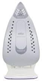 Үшбұрыш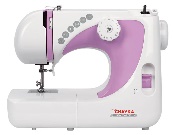 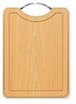 Төртбұрыш                                                          Тік төртбұрыш-	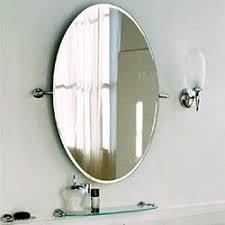 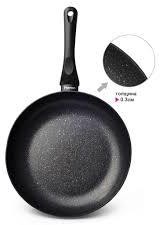 Шеңбер-	                                      Сопақша-ДескрипторЗаттардың түрлерімен танысу   барысында қасиеттерінің сипаттамасын (жұмсақтығы, тығыздығы, беріктігі) анықтайдыМатериалдың негізгі атауы мен   қолданылу саласын анықтайды	Шығармашылық идеялары мен  ерекшелігін (пішін, фактурасы, біріктіру тәсілі, дайындау технологиясы ) салыстырып көрсетеді«Ыстық картоп» тәсілі , сұрақ-жауапОсы заттар өз–өзімізге қандай қызмет жасауға көмектеседі?  Үтік- киім үтіктеу үшін керек. Тігін машинасы- тігін тігу үшін .       Таба- тамақ жасау үшінТақтай – тағамдар(көгөніс, жеміс- жидек) турау үшінАйна – айнаға қарап сәнденіп, бояну үшін пайдаланамыз.Дескриптор Қызметін анықтайды.Алған білімдерін пысықтайдыБүгінгі сабақта болған көңіл – күйді   бет – әлпеті салынған суреттерді таңдау.Түсінбедім   Сұрағым бар     Түсіндім  «Еңбекке баулу» оқу пәнінің міндеттері:әртүрлі іс-әрекеттерді кіріктіру арқылы пәндік білімдерді, дағдыларды және қабілеттерді дамыту;ұжымдық, топтық және жеке жұмыстарды орындау процесінде қолдың моторикасын, сенсорикалық, қиялдауы мен шығармашылығын, елестетуін және қабылдауын дамыту.Еңбекке баулу пәніне қажетті құрал- жабдықтар: ине –жіп, қайшы, маталар, сызғыш, тігін машинкасы, түйме, түрлі    тоқыма жіптер, сымдар. т.б.Дескриптор:Жаңа ақпараттарды зейін қойып  тыңдайды.Өз пікірін білдіреді.Сергіту сәті.Қане, балалар тұрамыз        Үлкен шеңбер құрамыз. Орнымыздан тұрамыз,        Құс болып қанат қағамыз. Қайта отырып,                     Орнымызды табамыз.Тәжірибелік жұмыс:Геометриялық денелер арқылы сізгеқызмет ететін заттарды пішіндердің ішіне орналастыр? Мысалы:ҮшбұрышТөртбұрыш                                                          Тік төртбұрыш-	Шеңбер-	                                      Сопақша-ДескрипторЗаттардың түрлерімен танысу   барысында қасиеттерінің сипаттамасын (жұмсақтығы, тығыздығы, беріктігі) анықтайдыМатериалдың негізгі атауы мен   қолданылу саласын анықтайды	Шығармашылық идеялары мен  ерекшелігін (пішін, фактурасы, біріктіру тәсілі, дайындау технологиясы ) салыстырып көрсетеді«Ыстық картоп» тәсілі , сұрақ-жауапОсы заттар өз–өзімізге қандай қызмет жасауға көмектеседі?  Үтік- киім үтіктеу үшін керек. Тігін машинасы- тігін тігу үшін .       Таба- тамақ жасау үшінТақтай – тағамдар(көгөніс, жеміс- жидек) турау үшінАйна – айнаға қарап сәнденіп, бояну үшін пайдаланамыз.Дескриптор Қызметін анықтайды.Алған білімдерін пысықтайдыБүгінгі сабақта болған көңіл – күйді   бет – әлпеті салынған суреттерді таңдау.Түсінбедім   Сұрағым бар     Түсіндім  «Еңбекке баулу» оқу пәнінің міндеттері:әртүрлі іс-әрекеттерді кіріктіру арқылы пәндік білімдерді, дағдыларды және қабілеттерді дамыту;ұжымдық, топтық және жеке жұмыстарды орындау процесінде қолдың моторикасын, сенсорикалық, қиялдауы мен шығармашылығын, елестетуін және қабылдауын дамыту.Еңбекке баулу пәніне қажетті құрал- жабдықтар: ине –жіп, қайшы, маталар, сызғыш, тігін машинкасы, түйме, түрлі    тоқыма жіптер, сымдар. т.б.Дескриптор:Жаңа ақпараттарды зейін қойып  тыңдайды.Өз пікірін білдіреді.Сергіту сәті.Қане, балалар тұрамыз        Үлкен шеңбер құрамыз. Орнымыздан тұрамыз,        Құс болып қанат қағамыз. Қайта отырып,                     Орнымызды табамыз.Тәжірибелік жұмыс:Геометриялық денелер арқылы сізгеқызмет ететін заттарды пішіндердің ішіне орналастыр? Мысалы:ҮшбұрышТөртбұрыш                                                          Тік төртбұрыш-	Шеңбер-	                                      Сопақша-ДескрипторЗаттардың түрлерімен танысу   барысында қасиеттерінің сипаттамасын (жұмсақтығы, тығыздығы, беріктігі) анықтайдыМатериалдың негізгі атауы мен   қолданылу саласын анықтайды	Шығармашылық идеялары мен  ерекшелігін (пішін, фактурасы, біріктіру тәсілі, дайындау технологиясы ) салыстырып көрсетеді«Ыстық картоп» тәсілі , сұрақ-жауапОсы заттар өз–өзімізге қандай қызмет жасауға көмектеседі?  Үтік- киім үтіктеу үшін керек. Тігін машинасы- тігін тігу үшін .       Таба- тамақ жасау үшінТақтай – тағамдар(көгөніс, жеміс- жидек) турау үшінАйна – айнаға қарап сәнденіп, бояну үшін пайдаланамыз.Дескриптор Қызметін анықтайды.Алған білімдерін пысықтайдыБүгінгі сабақта болған көңіл – күйді   бет – әлпеті салынған суреттерді таңдау.Түсінбедім   Сұрағым бар     Түсіндім Іс-қимылдарды қайталайды.Геометриялық денелер арқылы өзіне қызмет ететін заттарды ішіне орналастырады.Мадақтау ,қолдау- қолпаштау.МузыкаТөртбұрыш, шеңбер, үшбұрыш, домалақ, сопақша, тік төртбұрыш Суреттер.Слайд 4Допжұлдыздар№2 сабақ№2 сабақ№2 сабақ№2 сабақ№2 сабақ№2 сабақ№2 сабақПәні:Пәні:Еңбекке баулуЕңбекке баулуЕңбекке баулуЕңбекке баулуЕңбекке баулуБөлім:Бөлім:Өзім туралыӨзім туралыӨзім туралыӨзім туралыӨзім туралыПедагогтің аты-жөні:Педагогтің аты-жөні:Күні:Күні:Сынып:Сынып:Қатысушылар саны:Қатысушылар саны:Қатыспағандар саны:Қатыспағандар саны:Қатыспағандар саны:Сабақтың тақырыбы:Сабақтың тақырыбы:«Мен кішкентай көмекшімін» 1 сағат«Мен кішкентай көмекшімін» 1 сағат«Мен кішкентай көмекшімін» 1 сағат«Мен кішкентай көмекшімін» 1 сағат«Мен кішкентай көмекшімін» 1 сағатОқу бағдарламасына сәйкес оқыту мақсаты:Оқу бағдарламасына сәйкес оқыту мақсаты:1.2.3.1 қауіпсіздік техникасын сақтап, материалдарды және құралдарды қолдану1.2.3.1 қауіпсіздік техникасын сақтап, материалдарды және құралдарды қолдану1.2.3.1 қауіпсіздік техникасын сақтап, материалдарды және құралдарды қолдану1.2.3.1 қауіпсіздік техникасын сақтап, материалдарды және құралдарды қолдану1.2.3.1 қауіпсіздік техникасын сақтап, материалдарды және құралдарды қолдануСабақтың мақсатыСабақтың мақсатыҚауіпсіздік техникасын сақтайды.Материалдарды және құралдарды қолдану техникасын біледі.Қауіпсіздік ережесін жатқа айта алады.Қауіпсіздік техникасын сақтайды.Материалдарды және құралдарды қолдану техникасын біледі.Қауіпсіздік ережесін жатқа айта алады.Қауіпсіздік техникасын сақтайды.Материалдарды және құралдарды қолдану техникасын біледі.Қауіпсіздік ережесін жатқа айта алады.Қауіпсіздік техникасын сақтайды.Материалдарды және құралдарды қолдану техникасын біледі.Қауіпсіздік ережесін жатқа айта алады.Қауіпсіздік техникасын сақтайды.Материалдарды және құралдарды қолдану техникасын біледі.Қауіпсіздік ережесін жатқа айта алады.Сабақтың барысыСабақтың барысыСабақтың барысыСабақтың барысыСабақтың барысыСабақтың барысыСабақтың барысыСабақтың кезеңі/Педагогтің әрекетіПедагогтің әрекетіОқушының әрекетіОқушының әрекетіБағалауРесурстарҰйымдастыру Өзін-өзі тексеруӨткен білімді еске түсіруЖаңа білім-Оқушылармен амандасу. Білім  алушыларды түгендеу.-Мектеп құндылықтары мен ереже, тәртіпті еске түсіру. Психологиялық    жағымды ахуал қалыптастыру.Оқушыларды қима қағаздағы суреттер      арқылы топқа бөлінеді.Әр топтағы оқушылар қима қағаздағы құралдарды атайды.Жауабы: ине –жіп, қайшы, маталар, сызғыш, тігін машинкасы, түйме, түрлі тоқыма жіптер, сымдар. т.б.Дескриптор: Еңбекке баулу сабағына   қажетті құралдармен танысады.Балалар әр бір сабаққа кірмес бұрын кабинеттегі және құрал-жабдықтар туралы қауіпсіздік ережелерді білуіміз керек. Бейнебаян ұсыныладыДескриптор:1.Жаңа ақпаратты түсінеді.-Оқушылармен амандасу. Білім  алушыларды түгендеу.-Мектеп құндылықтары мен ереже, тәртіпті еске түсіру. Психологиялық    жағымды ахуал қалыптастыру.Оқушыларды қима қағаздағы суреттер      арқылы топқа бөлінеді.Әр топтағы оқушылар қима қағаздағы құралдарды атайды.Жауабы: ине –жіп, қайшы, маталар, сызғыш, тігін машинкасы, түйме, түрлі тоқыма жіптер, сымдар. т.б.Дескриптор: Еңбекке баулу сабағына   қажетті құралдармен танысады.Балалар әр бір сабаққа кірмес бұрын кабинеттегі және құрал-жабдықтар туралы қауіпсіздік ережелерді білуіміз керек. Бейнебаян ұсыныладыДескриптор:1.Жаңа ақпаратты түсінеді.Оқушылар амандасып , бір- біріне сәттілік тілейді.Топқа бөлінеді. Сұрақтарға жауап зейін қойып тыңдайды.Оқушылар амандасып , бір- біріне сәттілік тілейді.Топқа бөлінеді. Сұрақтарға жауап зейін қойып тыңдайды.Дұрыс жауап берген оқушыларға смайлик  беру.Қағазға салынған:1-топ аспаздар, 2-топ тігіншілер, 3-топ шеберлер.Слайдhttps://youtu.be/s-ukGueBHIE https://youtu.be/Mw2pmw6VYmchttps://youtu.be/xyS4WWbtttMБекітуКері байланыс2.Жаңа білімді талқылайды. Сергіту сәті.Жаттығу « Көңілді күн» Тәжірибелік жұмыс: «Сиқырлы сандық»Оқушылар сандықтың ішіндегі жасырынған құралдарды алып, олардың қызметін, жұмыс істеу тәсілдерін, қауіпсіздік ережесін айтадыДескриптор:Оқушылар еңбекке баулу сабағында қолданылатын құралдармен танысадыҚауіпсіздік ережелерімен танысады.«Тізбек» құралдың ережесі Дескриптор:1 . Оқушы құралды атайды2. Құралға байланысты қауіпсіздік   ережесін айтадыБүгінгі сабақта болған көңіл – күйді  бет – әлпеті салынған суреттерді таңдау.Түсінбедім     Сұрағым бар      Түсіндім2.Жаңа білімді талқылайды. Сергіту сәті.Жаттығу « Көңілді күн» Тәжірибелік жұмыс: «Сиқырлы сандық»Оқушылар сандықтың ішіндегі жасырынған құралдарды алып, олардың қызметін, жұмыс істеу тәсілдерін, қауіпсіздік ережесін айтадыДескриптор:Оқушылар еңбекке баулу сабағында қолданылатын құралдармен танысадыҚауіпсіздік ережелерімен танысады.«Тізбек» құралдың ережесі Дескриптор:1 . Оқушы құралды атайды2. Құралға байланысты қауіпсіздік   ережесін айтадыБүгінгі сабақта болған көңіл – күйді  бет – әлпеті салынған суреттерді таңдау.Түсінбедім     Сұрағым бар      ТүсіндімБейнебаяндағы қимылдарды қайталады.Сандықтың ішіндегі құралдарды зерттейді.Жауап береді, талқылайдыМимикамен көрсетедіБейнебаяндағы қимылдарды қайталады.Сандықтың ішіндегі құралдарды зерттейді.Жауап береді, талқылайдыМимикамен көрсетедіМадақтауМадақтау, мақтауБірін –бірі бағалайды.Жұлдыздар беруМадақтаусандық, құрал-жабдықтарМеңгерген білімСмайликтер№3 сабақ№3 сабақ№3 сабақ№3 сабақ№3 сабақ№3 сабақ№3 сабақПәні:Пәні:Еңбекке баулуЕңбекке баулуЕңбекке баулуЕңбекке баулуЕңбекке баулуБөлім:Бөлім:Өзім туралыӨзім туралыӨзім туралыӨзім туралыӨзім туралыПедагогтің аты-жөні:Педагогтің аты-жөні:Күні:Күні:Сынып:Сынып:Қатысушылар саны:Қатысушылар саны:Қатыспағандар саны:Қатыспағандар саны:Қатыспағандар саны:Сабақтың тақырыбы:Сабақтың тақырыбы:«Мен кішкентай көмекшімін» 2 сағат«Мен кішкентай көмекшімін» 2 сағат«Мен кішкентай көмекшімін» 2 сағат«Мен кішкентай көмекшімін» 2 сағат«Мен кішкентай көмекшімін» 2 сағатОқу бағдарламасына сәйкес   оқыту мақсаты:Оқу бағдарламасына сәйкес   оқыту мақсаты:1.2.1.1 қарапайым әдістер мен тәсілдерді пайдаланып, материалдарды (көркемдік, табиғи және жасанды) және құралдарды қолдану, эксперимент жүргізу1.2.2.1 қарапайым тәсілдермен материалдарды және компоненттерді өлшеу, белгілеу, қию, формасын келтіру, жинақтау, қосу және біріктіру1.2.1.1 қарапайым әдістер мен тәсілдерді пайдаланып, материалдарды (көркемдік, табиғи және жасанды) және құралдарды қолдану, эксперимент жүргізу1.2.2.1 қарапайым тәсілдермен материалдарды және компоненттерді өлшеу, белгілеу, қию, формасын келтіру, жинақтау, қосу және біріктіру1.2.1.1 қарапайым әдістер мен тәсілдерді пайдаланып, материалдарды (көркемдік, табиғи және жасанды) және құралдарды қолдану, эксперимент жүргізу1.2.2.1 қарапайым тәсілдермен материалдарды және компоненттерді өлшеу, белгілеу, қию, формасын келтіру, жинақтау, қосу және біріктіру1.2.1.1 қарапайым әдістер мен тәсілдерді пайдаланып, материалдарды (көркемдік, табиғи және жасанды) және құралдарды қолдану, эксперимент жүргізу1.2.2.1 қарапайым тәсілдермен материалдарды және компоненттерді өлшеу, белгілеу, қию, формасын келтіру, жинақтау, қосу және біріктіру1.2.1.1 қарапайым әдістер мен тәсілдерді пайдаланып, материалдарды (көркемдік, табиғи және жасанды) және құралдарды қолдану, эксперимент жүргізу1.2.2.1 қарапайым тәсілдермен материалдарды және компоненттерді өлшеу, белгілеу, қию, формасын келтіру, жинақтау, қосу және біріктіруСабақтың мақсатыСабақтың мақсаты-Қарапайым әдістер мен тәсілдерді пайдаланып, материалдармен танысу- Өлшеу, белгілеу, қию, формасын келтіру, жинақтау, қосу және біріктіруді үйрену-Қарапайым әдістер мен тәсілдерді пайдаланып, материалдармен танысу- Өлшеу, белгілеу, қию, формасын келтіру, жинақтау, қосу және біріктіруді үйрену-Қарапайым әдістер мен тәсілдерді пайдаланып, материалдармен танысу- Өлшеу, белгілеу, қию, формасын келтіру, жинақтау, қосу және біріктіруді үйрену-Қарапайым әдістер мен тәсілдерді пайдаланып, материалдармен танысу- Өлшеу, белгілеу, қию, формасын келтіру, жинақтау, қосу және біріктіруді үйрену-Қарапайым әдістер мен тәсілдерді пайдаланып, материалдармен танысу- Өлшеу, белгілеу, қию, формасын келтіру, жинақтау, қосу және біріктіруді үйренуСабақтың барысыСабақтың барысыСабақтың барысыСабақтың барысыСабақтың барысыСабақтың барысыСабақтың барысыСабақтыңкезеңі//уақытыПедагогтің әрекетіПедагогтің әрекетіОқушының әрекетіОқушының әрекетіБағалауРесурстарҰйымдастыру Өзін-өзі тексеруӨткен білімді еске түсіруЖаңа білімОқушылармен амандасу. Білім    алушыларды түгендеу.Мектеп құндылықтары мен ереже- тәртіпті еске түсіру. Психологиялық ахуал қалыптастыру. «Екі жұлдыз-бір тілек»«Қар лақтыру»	тәсілі арқылы сұрақ- жауапДескриптор:Қағаз ішіне құрал-жабдықтар суреті қарай ажырата алады.Оқушылар	бір-біріне	қар	ретінде қағазды лақтырады.Бейнебаян ұсыныладыҚиып жапсыру (аппликация)- жабыстыру немесе қиыстыру арқылы орындалған көркем шығарма.Оқушылармен амандасу. Білім    алушыларды түгендеу.Мектеп құндылықтары мен ереже- тәртіпті еске түсіру. Психологиялық ахуал қалыптастыру. «Екі жұлдыз-бір тілек»«Қар лақтыру»	тәсілі арқылы сұрақ- жауапДескриптор:Қағаз ішіне құрал-жабдықтар суреті қарай ажырата алады.Оқушылар	бір-біріне	қар	ретінде қағазды лақтырады.Бейнебаян ұсыныладыҚиып жапсыру (аппликация)- жабыстыру немесе қиыстыру арқылы орындалған көркем шығарма.Оқушылар амандасып , бір- біріне сәттілік тілейді.Жұптасады. Суреттерге байланысты қауіпсіздік ережесін айтады.Зейін қойып тыңдайды ТалқылайдыОқушылар амандасып , бір- біріне сәттілік тілейді.Жұптасады. Суреттерге байланысты қауіпсіздік ережесін айтады.Зейін қойып тыңдайды ТалқылайдыӨздеріне қол шапалақтайды.Дұрыс жауап берген оқушыларға жұлдыз беру.Мадақтауhttps://youtu.be/7o00R6Jja_ 4https://youtu.be/_3X2Hl7Eg-UМүсіндеме, мүсін, – бейнелеу өнерінің бір түрі. Мүсіндеме туындылары үш өлшемнен (биіктік, ендік, аумақтық) құралады. Мүсіндеме   қатты заттардан немесе пластикалық материалдардан жасаладыСурет – әртүрлі бояулармен: акварельмен (қағазға   немесе картон), майлы бояумен (кенепке, картонға, ағашқа), пастельмен (ерекше түрлі- түсті қарындаштармен қағазға немесе    картонға) салынатын өнер түрі.Дескриптор:1.Жаңа ақпаратты түсінеді. 2.Жаңа білімді талқылайды.Сергіту сәті.«Қызыл гүлім-ай»Тәжірибелік жұмыс:«Сәйкестендір» балаларға түрлі техникада орындалған дайын жұмыстар ұсынылады.Қауіпсіздік ережесін еске түсіруҚайшымен ҚЕЖеліммен ҚЕҚағазбен ҚЕМүсіндеме, мүсін, – бейнелеу өнерінің бір түрі. Мүсіндеме туындылары үш өлшемнен (биіктік, ендік, аумақтық) құралады. Мүсіндеме   қатты заттардан немесе пластикалық материалдардан жасаладыСурет – әртүрлі бояулармен: акварельмен (қағазға   немесе картон), майлы бояумен (кенепке, картонға, ағашқа), пастельмен (ерекше түрлі- түсті қарындаштармен қағазға немесе    картонға) салынатын өнер түрі.Дескриптор:1.Жаңа ақпаратты түсінеді. 2.Жаңа білімді талқылайды.Сергіту сәті.«Қызыл гүлім-ай»Тәжірибелік жұмыс:«Сәйкестендір» балаларға түрлі техникада орындалған дайын жұмыстар ұсынылады.Қауіпсіздік ережесін еске түсіруҚайшымен ҚЕЖеліммен ҚЕҚағазбен ҚЕҚимылдарды қайталайдыТехникалардың атауымен жұмыстарды сәйкестендіреді., оларды атай ды.Кері байланыс парақшасында өзінің әсерін белгілейдіҚимылдарды қайталайдыТехникалардың атауымен жұмыстарды сәйкестендіреді., оларды атай ды.Кері байланыс парақшасында өзінің әсерін белгілейдіМадақтауФигуралар беруhttps://youtu.be/yQiks5WV k_wТөртбұрыш,шеңбер, үшбұрыш, домалақ, сопақша, тік төртбұрыш.Жұлдызша,төртбұрыш,үшбұрышhttps://www.youtube.com/watch?v=sPX27NNVWCYКері байланыс парақшаларыБекітуКері байланысБүгінгі сабақ арқылы біз қағаздан – аппликация, сазбалшықтан –мүсін, әр түрлі заттармен бояу арқылы – сурет салып жасауға болатынын білдік.Дескриптор:1.Берілген суреттерді орындалған техникасымен сәйкестендіреді 2.Орындау техникаларын атайды.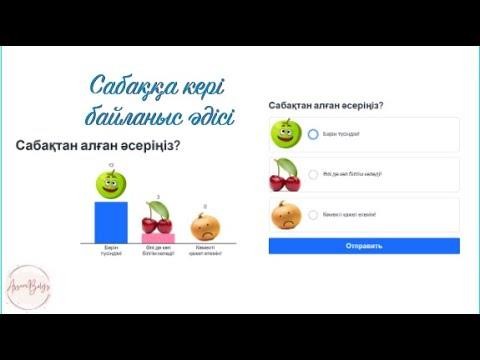 Бүгінгі сабақ арқылы біз қағаздан – аппликация, сазбалшықтан –мүсін, әр түрлі заттармен бояу арқылы – сурет салып жасауға болатынын білдік.Дескриптор:1.Берілген суреттерді орындалған техникасымен сәйкестендіреді 2.Орындау техникаларын атайды.Мадақтау№3 сабақ№3 сабақ№3 сабақ№3 сабақ№3 сабақ№3 сабақПәні:Пәні:Еңбекке баулуЕңбекке баулуЕңбекке баулуЕңбекке баулуБөлім:Бөлім:Өзім туралыӨзім туралыӨзім туралыӨзім туралыПедагогтің аты-жөні:Педагогтің аты-жөні:Күні:Күні:Сынып:Сынып:Қатысушылар саны:Қатыспағандар саны:Қатыспағандар саны:Қатыспағандар саны:Сабақтың тақырыбы:Сабақтың тақырыбы:Алуан түрлі қағаздарАлуан түрлі қағаздарАлуан түрлі қағаздарАлуан түрлі қағаздарСабақтың мақсатыСабақтың мақсаты1.Қағаздың түрлерімен танысады, тәжірибеде пайдаланылады 2.Қағаз туралы ақпарат бере алды, түрлерін ажыратады.3.Шығармашылығын дамытады, өз бетінше қағаз таңдай алады.1.Қағаздың түрлерімен танысады, тәжірибеде пайдаланылады 2.Қағаз туралы ақпарат бере алды, түрлерін ажыратады.3.Шығармашылығын дамытады, өз бетінше қағаз таңдай алады.1.Қағаздың түрлерімен танысады, тәжірибеде пайдаланылады 2.Қағаз туралы ақпарат бере алды, түрлерін ажыратады.3.Шығармашылығын дамытады, өз бетінше қағаз таңдай алады.1.Қағаздың түрлерімен танысады, тәжірибеде пайдаланылады 2.Қағаз туралы ақпарат бере алды, түрлерін ажыратады.3.Шығармашылығын дамытады, өз бетінше қағаз таңдай алады.Сабақтың барысыСабақтың барысыСабақтың барысыСабақтың барысыСабақтың барысыСабақтың барысыСабақтың кезеңі//уақытыПедагогтің әрекетіПедагогтің әрекетіПедагогтің әрекетіОқушының әрекетіБағалауҰйымдастыру Өзін-өзі тексеруӨткен білімді еске түсіру-Балалар, мен сендерді көргеніме қуаныштымын. Сендер сондай әдемісіңдер, сондай көңілдісіңдер. Ендеше күніміз көңілді, достықта өтсін деп, бір-бірімізбен қол ұстасып шаттық шеңберін құрып, көңілді күйімізді сыйлайық.Арайланып таң атты. Күн шуағын тараттыҚайырлы таң, қайырлы күн! Қайырлы күн, достарым!«Ішкі, сыртқы шеңбер» сұрақ –жауапДескриптор: 1.Оқушылар өткен тақырып бойынша бір-біріне сұрақтар  қояды.2.Сыртқы шеңбердегі оқушы ішкі шеңбердегі оқушыға сұрақ қояды.Қиып жапсыру (аппликация)- жабыстыру немесе  қиыстыру арқылы орындалған көркем шығарма.Мүсіндеме, мүсін, – бейнелеу өнерінің бір түрі. Мүсіндеме туындылары үш өлшемнен (биіктік, ендік, аумақтық) құралады. Мүсіндеме қатты заттардан немесе пластикалық материалдардан жасаладыСурет - әртүрлі бояулармен: акварельмен (қағазға немесе  картон), майлы бояумен (кенепке, картонға,ағашқа), пастельмен (ерекше түрлі-түсті қарындаштармен қағазға немесе картонға) салынатын   өнер түрі.-Балалар, мен сендерді көргеніме қуаныштымын. Сендер сондай әдемісіңдер, сондай көңілдісіңдер. Ендеше күніміз көңілді, достықта өтсін деп, бір-бірімізбен қол ұстасып шаттық шеңберін құрып, көңілді күйімізді сыйлайық.Арайланып таң атты. Күн шуағын тараттыҚайырлы таң, қайырлы күн! Қайырлы күн, достарым!«Ішкі, сыртқы шеңбер» сұрақ –жауапДескриптор: 1.Оқушылар өткен тақырып бойынша бір-біріне сұрақтар  қояды.2.Сыртқы шеңбердегі оқушы ішкі шеңбердегі оқушыға сұрақ қояды.Қиып жапсыру (аппликация)- жабыстыру немесе  қиыстыру арқылы орындалған көркем шығарма.Мүсіндеме, мүсін, – бейнелеу өнерінің бір түрі. Мүсіндеме туындылары үш өлшемнен (биіктік, ендік, аумақтық) құралады. Мүсіндеме қатты заттардан немесе пластикалық материалдардан жасаладыСурет - әртүрлі бояулармен: акварельмен (қағазға немесе  картон), майлы бояумен (кенепке, картонға,ағашқа), пастельмен (ерекше түрлі-түсті қарындаштармен қағазға немесе картонға) салынатын   өнер түрі.-Балалар, мен сендерді көргеніме қуаныштымын. Сендер сондай әдемісіңдер, сондай көңілдісіңдер. Ендеше күніміз көңілді, достықта өтсін деп, бір-бірімізбен қол ұстасып шаттық шеңберін құрып, көңілді күйімізді сыйлайық.Арайланып таң атты. Күн шуағын тараттыҚайырлы таң, қайырлы күн! Қайырлы күн, достарым!«Ішкі, сыртқы шеңбер» сұрақ –жауапДескриптор: 1.Оқушылар өткен тақырып бойынша бір-біріне сұрақтар  қояды.2.Сыртқы шеңбердегі оқушы ішкі шеңбердегі оқушыға сұрақ қояды.Қиып жапсыру (аппликация)- жабыстыру немесе  қиыстыру арқылы орындалған көркем шығарма.Мүсіндеме, мүсін, – бейнелеу өнерінің бір түрі. Мүсіндеме туындылары үш өлшемнен (биіктік, ендік, аумақтық) құралады. Мүсіндеме қатты заттардан немесе пластикалық материалдардан жасаладыСурет - әртүрлі бояулармен: акварельмен (қағазға немесе  картон), майлы бояумен (кенепке, картонға,ағашқа), пастельмен (ерекше түрлі-түсті қарындаштармен қағазға немесе картонға) салынатын   өнер түрі.Оқушылар амандасып , бір- біріне сәттілік тілейді.Жұптасады.Сұрақтарқояды , сұрақтарға жауап береді.Өздеріне қол шапалақтайды.Дұрыс жауап берген оқушыларға смайлик беру.Жаңа білімБейнебаян ұсынылады.Қағаз (парсы: كاغد — «кағоз») — өсімдік талшықтарын белгілі бір тәсілмен өңдеу және бір-бірімен ұйыстыра байланыстыру арқылы жұқа парақ түрінде жасалатын материал болып саналады. Италиянша bambagіa,яғни мақта деген ұғымды білдіреді; кейін осыдан барып қағаз сөзі өмірге келді. Қағаздың 600-ден астам түрі бар. Қағаз 11 топқа бөлінеді:1)Баспалық қағаз 2)Жазбалық қағаз3)Сызба және сурет салу қағазы4)Сіңіргіш қағаз 5)Аппараттық қағаз . 6)Көшірмелік қағазОрамдық қағазӨнеркәсіптік-техникалық қағаз патрон, зімпара, диффузор Дескриптор:1.Жаңа ақпаратты қабылдайды. 2.Қағаз түрлерімен танысады.Сергіту сәті. Бір дегенім - бәйтерек, Екі дегенім- емен. Үш дегенім - үйеңкі,  Төрт дегенім - тұт. Бес дегенім - бетеге,  Алты дегенім - арша. Жеті дегенім - жиде,  Сегіз дегенім - сексеуіл.Тоғыз дегенім - тораңғы, Он дегенім - орман.Орманға бол қорған.Бейнебаян ұсынылады.Қағаз (парсы: كاغد — «кағоз») — өсімдік талшықтарын белгілі бір тәсілмен өңдеу және бір-бірімен ұйыстыра байланыстыру арқылы жұқа парақ түрінде жасалатын материал болып саналады. Италиянша bambagіa,яғни мақта деген ұғымды білдіреді; кейін осыдан барып қағаз сөзі өмірге келді. Қағаздың 600-ден астам түрі бар. Қағаз 11 топқа бөлінеді:1)Баспалық қағаз 2)Жазбалық қағаз3)Сызба және сурет салу қағазы4)Сіңіргіш қағаз 5)Аппараттық қағаз . 6)Көшірмелік қағазОрамдық қағазӨнеркәсіптік-техникалық қағаз патрон, зімпара, диффузор Дескриптор:1.Жаңа ақпаратты қабылдайды. 2.Қағаз түрлерімен танысады.Сергіту сәті. Бір дегенім - бәйтерек, Екі дегенім- емен. Үш дегенім - үйеңкі,  Төрт дегенім - тұт. Бес дегенім - бетеге,  Алты дегенім - арша. Жеті дегенім - жиде,  Сегіз дегенім - сексеуіл.Тоғыз дегенім - тораңғы, Он дегенім - орман.Орманға бол қорған.Бейнебаян ұсынылады.Қағаз (парсы: كاغد — «кағоз») — өсімдік талшықтарын белгілі бір тәсілмен өңдеу және бір-бірімен ұйыстыра байланыстыру арқылы жұқа парақ түрінде жасалатын материал болып саналады. Италиянша bambagіa,яғни мақта деген ұғымды білдіреді; кейін осыдан барып қағаз сөзі өмірге келді. Қағаздың 600-ден астам түрі бар. Қағаз 11 топқа бөлінеді:1)Баспалық қағаз 2)Жазбалық қағаз3)Сызба және сурет салу қағазы4)Сіңіргіш қағаз 5)Аппараттық қағаз . 6)Көшірмелік қағазОрамдық қағазӨнеркәсіптік-техникалық қағаз патрон, зімпара, диффузор Дескриптор:1.Жаңа ақпаратты қабылдайды. 2.Қағаз түрлерімен танысады.Сергіту сәті. Бір дегенім - бәйтерек, Екі дегенім- емен. Үш дегенім - үйеңкі,  Төрт дегенім - тұт. Бес дегенім - бетеге,  Алты дегенім - арша. Жеті дегенім - жиде,  Сегіз дегенім - сексеуіл.Тоғыз дегенім - тораңғы, Он дегенім - орман.Орманға бол қорған.Материалды көреді.Ақпаратты талқылайдыМадақтауБекітуКері байланысШығармашылық жұмыс.Қатты және жұмсақ қағазды пайдаланып, гүл жасау.Дескриптор:Керекті қағаз түрін таңдайды.Жұптасып отырып шығармашылық жұмыс жасайды.«Галерея» әдісі арқылы Дескриптор:Оқушылардың жасаған жұмыстарынан көрме жасайды.Бүгінгі сабақта болған көңіл – күйді бет – әлпеті салынған суреттерді таңдау.Түсінбедім     Сұрағым бар     Түсіндім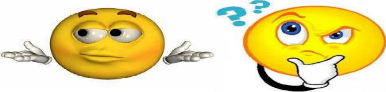 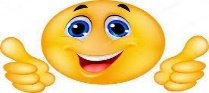 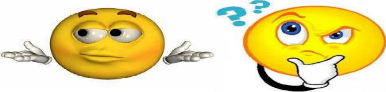 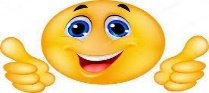 Шығармашылық жұмыс.Қатты және жұмсақ қағазды пайдаланып, гүл жасау.Дескриптор:Керекті қағаз түрін таңдайды.Жұптасып отырып шығармашылық жұмыс жасайды.«Галерея» әдісі арқылы Дескриптор:Оқушылардың жасаған жұмыстарынан көрме жасайды.Бүгінгі сабақта болған көңіл – күйді бет – әлпеті салынған суреттерді таңдау.Түсінбедім     Сұрағым бар     ТүсіндімШығармашылық жұмыс.Қатты және жұмсақ қағазды пайдаланып, гүл жасау.Дескриптор:Керекті қағаз түрін таңдайды.Жұптасып отырып шығармашылық жұмыс жасайды.«Галерея» әдісі арқылы Дескриптор:Оқушылардың жасаған жұмыстарынан көрме жасайды.Бүгінгі сабақта болған көңіл – күйді бет – әлпеті салынған суреттерді таңдау.Түсінбедім     Сұрағым бар     ТүсіндімҚағазды қию арқылы жапсырады.Жасаған жұмыстарын галереяға өткізеді.Кері байланыс жасайдыЖұлдызшалар беруБір-бірін бағалауМадақтау№4 сабақ№4 сабақ№4 сабақ№4 сабақ№4 сабақ№4 сабақ№4 сабақПәні:Пәні:Еңбекке баулуЕңбекке баулуЕңбекке баулуЕңбекке баулуЕңбекке баулуБөлім:Бөлім:Өзім туралыӨзім туралыӨзім туралыӨзім туралыӨзім туралыПедагогтің аты-жөні:Педагогтің аты-жөні:Күні:Күні:Сынып:Сынып:Қатысушылар саны:Қатыспағандар саны:Қатыспағандар саны:Қатыспағандар саны:Қатыспағандар саны:Сабақтың тақырыбы:Сабақтың тақырыбы:Кеме жасаймызКеме жасаймызКеме жасаймызКеме жасаймызКеме жасаймызОқу бағдарламасына сәйкес оқыту мақсаты:Оқу бағдарламасына сәйкес оқыту мақсаты:1.2.3.1 қауіпсіздік техникасын сақтап, материалдарды және құралдарды қолдану1.2.3.1 қауіпсіздік техникасын сақтап, материалдарды және құралдарды қолдану1.2.3.1 қауіпсіздік техникасын сақтап, материалдарды және құралдарды қолдану1.2.3.1 қауіпсіздік техникасын сақтап, материалдарды және құралдарды қолдану1.2.3.1 қауіпсіздік техникасын сақтап, материалдарды және құралдарды қолдануСабақтың мақсатыСабақтың мақсатыСуда жүзетін транспорт түрлерімен танысадыҚағаздан кеме жасайдыЭстетикалық талғамдарын қалыптастырады, өз беттерінше нұсқаулықпен жұмыс жасай алады.Суда жүзетін транспорт түрлерімен танысадыҚағаздан кеме жасайдыЭстетикалық талғамдарын қалыптастырады, өз беттерінше нұсқаулықпен жұмыс жасай алады.Суда жүзетін транспорт түрлерімен танысадыҚағаздан кеме жасайдыЭстетикалық талғамдарын қалыптастырады, өз беттерінше нұсқаулықпен жұмыс жасай алады.Суда жүзетін транспорт түрлерімен танысадыҚағаздан кеме жасайдыЭстетикалық талғамдарын қалыптастырады, өз беттерінше нұсқаулықпен жұмыс жасай алады.Суда жүзетін транспорт түрлерімен танысадыҚағаздан кеме жасайдыЭстетикалық талғамдарын қалыптастырады, өз беттерінше нұсқаулықпен жұмыс жасай алады.Сабақтың барысыСабақтың барысыСабақтың барысыСабақтың барысыСабақтың барысыСабақтың барысыСабақтың барысыСабақтың кезеңі//уақытыСабақтың кезеңі//уақытыСабақтың кезеңі//уақытыСабақтың кезеңі//уақытыСабақтың кезеңі//уақытыБағалауРесурстарҰйымдастыру Өзін-өзі тексеруӨткен білімді еске   түсіруАмандасу, оқушыларды түгендеу.Жағымды психологиялық ахуал қалыптастыру. Күніміз    көңілді, достықта өтсін деп, бір-бірімізбен қол ұстасып    шаттық шеңберін құрып, көңілді күйімізді сыйлайық. Жылулық шеңберіБіз қандаймыз, қандаймыз? Шұғылалы таңдаймыз.Күлімдеген күндейміз, Ренжуді білмейміз.Балалар келген қонақтарымызбен амандасамыз. Үлкенге де сіз,Кішіге де сізБар адамды құрметтеп Бас иеміз, біз.Ойын «Кім жылдам» сұрақ жауап1. Қағаздың түрлерін атаБаспалық қағаз Жазбалық қағазАмандасу, оқушыларды түгендеу.Жағымды психологиялық ахуал қалыптастыру. Күніміз    көңілді, достықта өтсін деп, бір-бірімізбен қол ұстасып    шаттық шеңберін құрып, көңілді күйімізді сыйлайық. Жылулық шеңберіБіз қандаймыз, қандаймыз? Шұғылалы таңдаймыз.Күлімдеген күндейміз, Ренжуді білмейміз.Балалар келген қонақтарымызбен амандасамыз. Үлкенге де сіз,Кішіге де сізБар адамды құрметтеп Бас иеміз, біз.Ойын «Кім жылдам» сұрақ жауап1. Қағаздың түрлерін атаБаспалық қағаз Жазбалық қағазАмандасу, оқушыларды түгендеу.Жағымды психологиялық ахуал қалыптастыру. Күніміз    көңілді, достықта өтсін деп, бір-бірімізбен қол ұстасып    шаттық шеңберін құрып, көңілді күйімізді сыйлайық. Жылулық шеңберіБіз қандаймыз, қандаймыз? Шұғылалы таңдаймыз.Күлімдеген күндейміз, Ренжуді білмейміз.Балалар келген қонақтарымызбен амандасамыз. Үлкенге де сіз,Кішіге де сізБар адамды құрметтеп Бас иеміз, біз.Ойын «Кім жылдам» сұрақ жауап1. Қағаздың түрлерін атаБаспалық қағаз Жазбалық қағазСәлемдеседіЖылдам жауап  бередіМадақтауМақтау, мадақтауЖағымды музыкаАлдыңғы білімЖаңа білімБекітуКері байланысСызба және сурет салу қағазы Сіңіргіш қағазАппараттық қағаз . Көшірмелік қағаз Орамдық қағазӨнеркәсіптік-техникалық қағазҚағаз неден жасалады? (ағаш)Қағаздың қызметін ата (жазу үшін, кітап жасау т.с.с.)Дескриптор:1.Сұрақтарға жауап береді. 2.Алдыңғы білімін бекітеді.Оқушылар, мұқият тыңдаймыз, жұмбақты шешеміз 1)Астау десе болады,Науа десе болады.Су iшiнде тұрса да,Суға ол қашан толады?(Қайық) . 2)Жаз шыққанда жатпайды,Суға салсаң батпайды. Көмегімен адамныңКөлдің бетін таптайды.(Кеме) 3)Аяғы жоқ, қолы жоқ,Не жүретін жолы жоқ. Мініп алсаң заулайды, Бірақ, ізі қалмайды. (катер)4) Тап-тап, табаны ақ, Табаны жалпақ қоян ақ. Басып кетсе ізі жоқ, Бауыздаса қаны жоқ. (Кеме)Тақтаға қараймыз, суреттерге назар аударамыз Дескриптор:Суда жүзетін транспорттың түрлерімен танысады.Сергіту сәті:ПойызКәне, кімнің бойы ұзын Паровозы сол пойыздың Қатар-қатар тұрайықПойызды біз құрайық.Ал, паровоз, баста алға Бәрімізді басқар да.Пыш-пыш, пыш-пыш, біз кеттік. Жүрісті тым үдеттік Гу-гу, гу-гу гуілде Қалып қойма бәрің деЖарайсыздар! Бүгін біз сіздермен қағаздан қайық  жасайтын боламыз.	Нұсқаулыққа қараймыз.Шығармашылық жұмыс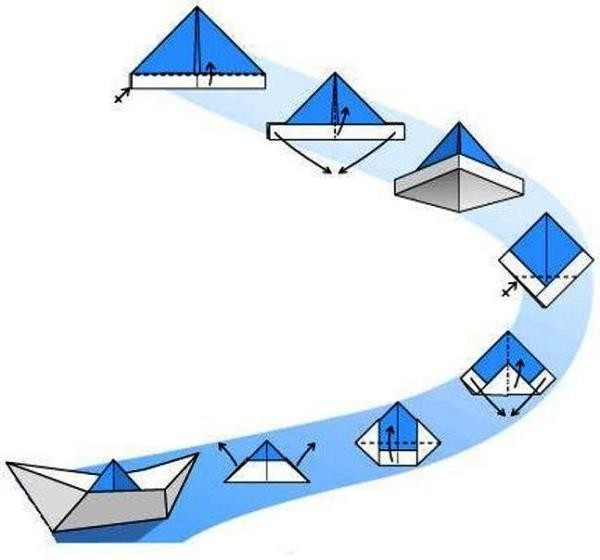 Дескриптор:Оқушылар қағаздан бүктеу арқылы кеме  жасайдыӨз қимылын бақылайды және бағалайдыДайын жұмыстарды таныстырады.«Жәрмеңке» әдісіОқушылар өз жұмыстарын жәрмеңкеде таныстырады«Баспалдақ» әдісіСызба және сурет салу қағазы Сіңіргіш қағазАппараттық қағаз . Көшірмелік қағаз Орамдық қағазӨнеркәсіптік-техникалық қағазҚағаз неден жасалады? (ағаш)Қағаздың қызметін ата (жазу үшін, кітап жасау т.с.с.)Дескриптор:1.Сұрақтарға жауап береді. 2.Алдыңғы білімін бекітеді.Оқушылар, мұқият тыңдаймыз, жұмбақты шешеміз 1)Астау десе болады,Науа десе болады.Су iшiнде тұрса да,Суға ол қашан толады?(Қайық) . 2)Жаз шыққанда жатпайды,Суға салсаң батпайды. Көмегімен адамныңКөлдің бетін таптайды.(Кеме) 3)Аяғы жоқ, қолы жоқ,Не жүретін жолы жоқ. Мініп алсаң заулайды, Бірақ, ізі қалмайды. (катер)4) Тап-тап, табаны ақ, Табаны жалпақ қоян ақ. Басып кетсе ізі жоқ, Бауыздаса қаны жоқ. (Кеме)Тақтаға қараймыз, суреттерге назар аударамыз Дескриптор:Суда жүзетін транспорттың түрлерімен танысады.Сергіту сәті:ПойызКәне, кімнің бойы ұзын Паровозы сол пойыздың Қатар-қатар тұрайықПойызды біз құрайық.Ал, паровоз, баста алға Бәрімізді басқар да.Пыш-пыш, пыш-пыш, біз кеттік. Жүрісті тым үдеттік Гу-гу, гу-гу гуілде Қалып қойма бәрің деЖарайсыздар! Бүгін біз сіздермен қағаздан қайық  жасайтын боламыз.	Нұсқаулыққа қараймыз.Шығармашылық жұмысДескриптор:Оқушылар қағаздан бүктеу арқылы кеме  жасайдыӨз қимылын бақылайды және бағалайдыДайын жұмыстарды таныстырады.«Жәрмеңке» әдісіОқушылар өз жұмыстарын жәрмеңкеде таныстырады«Баспалдақ» әдісіСызба және сурет салу қағазы Сіңіргіш қағазАппараттық қағаз . Көшірмелік қағаз Орамдық қағазӨнеркәсіптік-техникалық қағазҚағаз неден жасалады? (ағаш)Қағаздың қызметін ата (жазу үшін, кітап жасау т.с.с.)Дескриптор:1.Сұрақтарға жауап береді. 2.Алдыңғы білімін бекітеді.Оқушылар, мұқият тыңдаймыз, жұмбақты шешеміз 1)Астау десе болады,Науа десе болады.Су iшiнде тұрса да,Суға ол қашан толады?(Қайық) . 2)Жаз шыққанда жатпайды,Суға салсаң батпайды. Көмегімен адамныңКөлдің бетін таптайды.(Кеме) 3)Аяғы жоқ, қолы жоқ,Не жүретін жолы жоқ. Мініп алсаң заулайды, Бірақ, ізі қалмайды. (катер)4) Тап-тап, табаны ақ, Табаны жалпақ қоян ақ. Басып кетсе ізі жоқ, Бауыздаса қаны жоқ. (Кеме)Тақтаға қараймыз, суреттерге назар аударамыз Дескриптор:Суда жүзетін транспорттың түрлерімен танысады.Сергіту сәті:ПойызКәне, кімнің бойы ұзын Паровозы сол пойыздың Қатар-қатар тұрайықПойызды біз құрайық.Ал, паровоз, баста алға Бәрімізді басқар да.Пыш-пыш, пыш-пыш, біз кеттік. Жүрісті тым үдеттік Гу-гу, гу-гу гуілде Қалып қойма бәрің деЖарайсыздар! Бүгін біз сіздермен қағаздан қайық  жасайтын боламыз.	Нұсқаулыққа қараймыз.Шығармашылық жұмысДескриптор:Оқушылар қағаздан бүктеу арқылы кеме  жасайдыӨз қимылын бақылайды және бағалайдыДайын жұмыстарды таныстырады.«Жәрмеңке» әдісіОқушылар өз жұмыстарын жәрмеңкеде таныстырады«Баспалдақ» әдісіЖұмбақтарды шешеді Іс-қимылды қайталайдыҚауіпсіздік ережесін сақтап жұмысты орындайды Таныстырылым жасайды, көрме ұйымдастырадыӨздерін смайликтер арқылы баспалдаққа орналастырады.Өзін -өзі бағалауМадақтау Алтын теңгелер  беруҚолдау, қолпаштауСлайд МузыкаНұсқаулықhttps://youtu.be/0CAIA M6_ e8U Дайын жұмыстарБаспалдақ суреті, смайликтер№5 сабақ№5 сабақ№5 сабақ№5 сабақ№5 сабақ№5 сабақ№5 сабақПәні:Пәні:Еңбекке баулуЕңбекке баулуЕңбекке баулуЕңбекке баулуЕңбекке баулуБөлім:Бөлім:Менің мектебімМенің мектебімМенің мектебімМенің мектебімМенің мектебімПедагогтің аты-жөні:Педагогтің аты-жөні:Күні:Күні:Сынып:Сынып:Қатысушылар саны:Қатыспағандар саны:Қатыспағандар саны:Қатыспағандар саны:Қатыспағандар саны:Сабақтың тақырыбы:Сабақтың тақырыбы:Табиғи материалдардың түрлері мен оны сақтау жағдайыТабиғи материалдардың түрлері мен оны сақтау жағдайыТабиғи материалдардың түрлері мен оны сақтау жағдайыТабиғи материалдардың түрлері мен оны сақтау жағдайыТабиғи материалдардың түрлері мен оны сақтау жағдайыОқу бағдарламасына сәйкес оқыту мақсаты:Оқу бағдарламасына сәйкес оқыту мақсаты:1.1.3.1 шығармашылық идеялары мен ерекшелігін (пішін, фактурасы, біріктіру тәсілі, дайындау технологиясы ) салыстырып көрсету1.1.3.1 шығармашылық идеялары мен ерекшелігін (пішін, фактурасы, біріктіру тәсілі, дайындау технологиясы ) салыстырып көрсету1.1.3.1 шығармашылық идеялары мен ерекшелігін (пішін, фактурасы, біріктіру тәсілі, дайындау технологиясы ) салыстырып көрсету1.1.3.1 шығармашылық идеялары мен ерекшелігін (пішін, фактурасы, біріктіру тәсілі, дайындау технологиясы ) салыстырып көрсету1.1.3.1 шығармашылық идеялары мен ерекшелігін (пішін, фактурасы, біріктіру тәсілі, дайындау технологиясы ) салыстырып көрсетуСабақтың мақсатыСабақтың мақсатыТабиғи материалдармен танысады, сақтау түрлерін зерттейдіТабиғи материалдар туралы айта алады және сақтау жолдарын біледі. Сақтауға арналған қапшықтар   дайындайды.Табиғи материалдардың түрлерін және сақтау жолдары туралы толық ақпарат береді, сақтау қораптарын дайындайды.Табиғи материалдармен танысады, сақтау түрлерін зерттейдіТабиғи материалдар туралы айта алады және сақтау жолдарын біледі. Сақтауға арналған қапшықтар   дайындайды.Табиғи материалдардың түрлерін және сақтау жолдары туралы толық ақпарат береді, сақтау қораптарын дайындайды.Табиғи материалдармен танысады, сақтау түрлерін зерттейдіТабиғи материалдар туралы айта алады және сақтау жолдарын біледі. Сақтауға арналған қапшықтар   дайындайды.Табиғи материалдардың түрлерін және сақтау жолдары туралы толық ақпарат береді, сақтау қораптарын дайындайды.Табиғи материалдармен танысады, сақтау түрлерін зерттейдіТабиғи материалдар туралы айта алады және сақтау жолдарын біледі. Сақтауға арналған қапшықтар   дайындайды.Табиғи материалдардың түрлерін және сақтау жолдары туралы толық ақпарат береді, сақтау қораптарын дайындайды.Табиғи материалдармен танысады, сақтау түрлерін зерттейдіТабиғи материалдар туралы айта алады және сақтау жолдарын біледі. Сақтауға арналған қапшықтар   дайындайды.Табиғи материалдардың түрлерін және сақтау жолдары туралы толық ақпарат береді, сақтау қораптарын дайындайды.Сабақтың барысыСабақтың барысыСабақтың барысыСабақтың барысыСабақтың барысыСабақтың барысыСабақтың барысыСабақтың кезеңі//уақытыСабақтың кезеңі//уақытыСабақтың кезеңі//уақытыСабақтың кезеңі//уақытыСабақтың кезеңі//уақытыБағалауРесурстарҰйымдастыру Өзін-өзі тексеруӨткен білімді еске  түсіру«Достық торы»Топ мүшелерін біріктіру, топта жағымды ахуалды құру, жұмыс белсенділіктерін арттыру. Қатысушылар шеңбер құрып тұрады. Жүргізуші тоқыма жіпті бір саусағына іліп алып, өзі қалаған қатысушыға жылы лебізін білдіріп лақтырады. Жаттығу осылай жалғасады.Соңында «достық торы» пайда болады. Бүгінгі сабақтан жақсы әсер алып, үйге көтеріңкі көңіл-күймен  қайтуға тілектеспін.Сұрақ-жауапОқушылар кемені немен жасадық?Қандай техниканы пайдаландық?Суда жүзетін транспорт түрлерін ата.Оқушылар табиғи материалдарды жинау туралы нұсқаулық видео көрсетіледі.-Балалар табиғи материалдардан дайындаған заттары: алуан түрлі икебаналар, сабаннан жасалған адам,жәндіктер, т.б. кейіпкерлер бір-біріне сыйлық етіп ұсынуға, мерекелерде ата-аналарыңа, достарыңа сыйға тартуға, топ бөлмелерін безендіруге қолайлы. Әрі мұндай жұмыстардың тәрбиелік мәні де зор.«Достық торы»Топ мүшелерін біріктіру, топта жағымды ахуалды құру, жұмыс белсенділіктерін арттыру. Қатысушылар шеңбер құрып тұрады. Жүргізуші тоқыма жіпті бір саусағына іліп алып, өзі қалаған қатысушыға жылы лебізін білдіріп лақтырады. Жаттығу осылай жалғасады.Соңында «достық торы» пайда болады. Бүгінгі сабақтан жақсы әсер алып, үйге көтеріңкі көңіл-күймен  қайтуға тілектеспін.Сұрақ-жауапОқушылар кемені немен жасадық?Қандай техниканы пайдаландық?Суда жүзетін транспорт түрлерін ата.Оқушылар табиғи материалдарды жинау туралы нұсқаулық видео көрсетіледі.-Балалар табиғи материалдардан дайындаған заттары: алуан түрлі икебаналар, сабаннан жасалған адам,жәндіктер, т.б. кейіпкерлер бір-біріне сыйлық етіп ұсынуға, мерекелерде ата-аналарыңа, достарыңа сыйға тартуға, топ бөлмелерін безендіруге қолайлы. Әрі мұндай жұмыстардың тәрбиелік мәні де зор.«Достық торы»Топ мүшелерін біріктіру, топта жағымды ахуалды құру, жұмыс белсенділіктерін арттыру. Қатысушылар шеңбер құрып тұрады. Жүргізуші тоқыма жіпті бір саусағына іліп алып, өзі қалаған қатысушыға жылы лебізін білдіріп лақтырады. Жаттығу осылай жалғасады.Соңында «достық торы» пайда болады. Бүгінгі сабақтан жақсы әсер алып, үйге көтеріңкі көңіл-күймен  қайтуға тілектеспін.Сұрақ-жауапОқушылар кемені немен жасадық?Қандай техниканы пайдаландық?Суда жүзетін транспорт түрлерін ата.Оқушылар табиғи материалдарды жинау туралы нұсқаулық видео көрсетіледі.-Балалар табиғи материалдардан дайындаған заттары: алуан түрлі икебаналар, сабаннан жасалған адам,жәндіктер, т.б. кейіпкерлер бір-біріне сыйлық етіп ұсынуға, мерекелерде ата-аналарыңа, достарыңа сыйға тартуға, топ бөлмелерін безендіруге қолайлы. Әрі мұндай жұмыстардың тәрбиелік мәні де зор.СәлемдесуДостық торын құруға қатысадыЖылдам сұраққа жауап бередіМадақтау, қолдау, қолпаштауЖұлдызшалар  беруЖіпАлдыңғы білім, жұлдызшаЖаңа білімТабиғи материалдарға талдың қабығы, бұтақтар, тал түбірі, құм, жапырақ, гүл күлтелері, кепкен жемістер, сабан және т.б. заттар жатады. Мұндай материал түрлерінен панно, коллаж, икебано, ойыншықтар, қораптар, сурет жақтаушаларын, себеттер жасайды. Әр түрлі бұйымдарды жасамас бұрын оған материалдарды дайындап алу қажет. Ол үшін қолданылатын табиғи материалдарды тазалап кептіріп алады. Кептіру жолдары да әр түрлі. Мысалы, «икебано» жасау үшін өсімдіктерді сол қалпында түбін жіппен байлап іліп қояды. Жапсырмалау технологиясымен панно орындайтын болса, әр өсімдікті қағаз арасына салып, ауыр затпен бастырып кептіреді.Сабаннан бұйым дайындағанда оның ұзындығын бірдей қылып кесіп алады. Ыстық су құйылған ыдысқа сабанды біраз уақыт салып қояды. Өткір қайшымен немесе пышақтың ұшымен екіге жара кесіп, тақтайдың үстіне салып үтіктейді. Үтіктің қызулығына байланысты әр түсті сабан алуға болады. Панно сызбасын дайындап, сабанды желімдеп қиып алады.Қиылған бөлшектерді сурет бойынша құрастырып жапсырмалайды. Бетіне түссіз лак жағады. Ал сабанды өру не тоқу үшін керісінше оны салқын суға салып қояды.ДескрипторТабиғи материалдармен танысадыСорттау және сақтау жолдарын үйренедіСергіту сәтіОқушылармен «Молекула» ойынын ойнау.Оқушылар жеке айналады, команда бойынша 2,3,4 т.с.с. сандарға топтасадыТабиғи материалдарға талдың қабығы, бұтақтар, тал түбірі, құм, жапырақ, гүл күлтелері, кепкен жемістер, сабан және т.б. заттар жатады. Мұндай материал түрлерінен панно, коллаж, икебано, ойыншықтар, қораптар, сурет жақтаушаларын, себеттер жасайды. Әр түрлі бұйымдарды жасамас бұрын оған материалдарды дайындап алу қажет. Ол үшін қолданылатын табиғи материалдарды тазалап кептіріп алады. Кептіру жолдары да әр түрлі. Мысалы, «икебано» жасау үшін өсімдіктерді сол қалпында түбін жіппен байлап іліп қояды. Жапсырмалау технологиясымен панно орындайтын болса, әр өсімдікті қағаз арасына салып, ауыр затпен бастырып кептіреді.Сабаннан бұйым дайындағанда оның ұзындығын бірдей қылып кесіп алады. Ыстық су құйылған ыдысқа сабанды біраз уақыт салып қояды. Өткір қайшымен немесе пышақтың ұшымен екіге жара кесіп, тақтайдың үстіне салып үтіктейді. Үтіктің қызулығына байланысты әр түсті сабан алуға болады. Панно сызбасын дайындап, сабанды желімдеп қиып алады.Қиылған бөлшектерді сурет бойынша құрастырып жапсырмалайды. Бетіне түссіз лак жағады. Ал сабанды өру не тоқу үшін керісінше оны салқын суға салып қояды.ДескрипторТабиғи материалдармен танысадыСорттау және сақтау жолдарын үйренедіСергіту сәтіОқушылармен «Молекула» ойынын ойнау.Оқушылар жеке айналады, команда бойынша 2,3,4 т.с.с. сандарға топтасадыТабиғи материалдарға талдың қабығы, бұтақтар, тал түбірі, құм, жапырақ, гүл күлтелері, кепкен жемістер, сабан және т.б. заттар жатады. Мұндай материал түрлерінен панно, коллаж, икебано, ойыншықтар, қораптар, сурет жақтаушаларын, себеттер жасайды. Әр түрлі бұйымдарды жасамас бұрын оған материалдарды дайындап алу қажет. Ол үшін қолданылатын табиғи материалдарды тазалап кептіріп алады. Кептіру жолдары да әр түрлі. Мысалы, «икебано» жасау үшін өсімдіктерді сол қалпында түбін жіппен байлап іліп қояды. Жапсырмалау технологиясымен панно орындайтын болса, әр өсімдікті қағаз арасына салып, ауыр затпен бастырып кептіреді.Сабаннан бұйым дайындағанда оның ұзындығын бірдей қылып кесіп алады. Ыстық су құйылған ыдысқа сабанды біраз уақыт салып қояды. Өткір қайшымен немесе пышақтың ұшымен екіге жара кесіп, тақтайдың үстіне салып үтіктейді. Үтіктің қызулығына байланысты әр түсті сабан алуға болады. Панно сызбасын дайындап, сабанды желімдеп қиып алады.Қиылған бөлшектерді сурет бойынша құрастырып жапсырмалайды. Бетіне түссіз лак жағады. Ал сабанды өру не тоқу үшін керісінше оны салқын суға салып қояды.ДескрипторТабиғи материалдармен танысадыСорттау және сақтау жолдарын үйренедіСергіту сәтіОқушылармен «Молекула» ойынын ойнау.Оқушылар жеке айналады, команда бойынша 2,3,4 т.с.с. сандарға топтасадыЖаңа ақпаратты мұқият  тыңдайды, бейнебаянды көреді, сұхбаттасадыМақтау, мадақтауБейнебаян слайдБекітуКері байланысШығармашылық жұмыс Қауіпсіздік ережесін еске түсіруҚайшымен ҚЕЖеліммен ҚЕҚағазбен ҚЕТабиғи материалдар сақтайтын конверт дайындаймызА4 қағаз аламызДайын үлгіні бастырып сызамызҮлгі байынша қиып аламызБелгіленген сызықтар бойынша жапсырамыз.Дескриптор1 .Ашықхат  үлгісін дайындайды2. Қиып алып жапсырады.«Тендер ұтамыз!» ойыныӘр оқушы өзінің жасаған жұмысын қорғайдыШығармашылық жұмыс Қауіпсіздік ережесін еске түсіруҚайшымен ҚЕЖеліммен ҚЕҚағазбен ҚЕТабиғи материалдар сақтайтын конверт дайындаймызА4 қағаз аламызДайын үлгіні бастырып сызамызҮлгі байынша қиып аламызБелгіленген сызықтар бойынша жапсырамыз.Дескриптор1 .Ашықхат  үлгісін дайындайды2. Қиып алып жапсырады.«Тендер ұтамыз!» ойыныӘр оқушы өзінің жасаған жұмысын қорғайдыШығармашылық жұмыс Қауіпсіздік ережесін еске түсіруҚайшымен ҚЕЖеліммен ҚЕҚағазбен ҚЕТабиғи материалдар сақтайтын конверт дайындаймызА4 қағаз аламызДайын үлгіні бастырып сызамызҮлгі байынша қиып аламызБелгіленген сызықтар бойынша жапсырамыз.Дескриптор1 .Ашықхат  үлгісін дайындайды2. Қиып алып жапсырады.«Тендер ұтамыз!» ойыныӘр оқушы өзінің жасаған жұмысын қорғайдыОйынға қатысадыАшықхат дайындайдыҚолдау, мадақтау Бірін-бірі бағалауҚағаз, желім, қайшыДайын жұмыстар№6 сабақ№6 сабақ№6 сабақ№6 сабақ№6 сабақ№6 сабақ№6 сабақПәні:Пәні:Еңбекке баулуЕңбекке баулуЕңбекке баулуЕңбекке баулуЕңбекке баулуБөлім:Бөлім:Менің мектебімМенің мектебімМенің мектебімМенің мектебімМенің мектебімПедагогтің аты-жөні:Педагогтің аты-жөні:Күні:Күні:Сынып:Сынып:Қатысушылар саны:Қатыспағандар саны:Қатыспағандар саны:Қатыспағандар саны:Қатыспағандар саны:Сабақтың тақырыбы:Сабақтың тақырыбы:Табиғатқа серуенТабиғатқа серуенТабиғатқа серуенТабиғатқа серуенТабиғатқа серуенОқу бағдарламасына сәйкес оқыту мақсаты:Оқу бағдарламасына сәйкес оқыту мақсаты:1.2.1.1 қарапайым әдістер мен тәсілдерді пайдаланып, материалдарды (көркемдік, табиғи және жасанды) және құралдарды қолдану, эксперимент жүргізу1.2.3.1 қауіпсіздік техникасын сақтап, материалдарды және құралдарды қолдану1.2.1.1 қарапайым әдістер мен тәсілдерді пайдаланып, материалдарды (көркемдік, табиғи және жасанды) және құралдарды қолдану, эксперимент жүргізу1.2.3.1 қауіпсіздік техникасын сақтап, материалдарды және құралдарды қолдану1.2.1.1 қарапайым әдістер мен тәсілдерді пайдаланып, материалдарды (көркемдік, табиғи және жасанды) және құралдарды қолдану, эксперимент жүргізу1.2.3.1 қауіпсіздік техникасын сақтап, материалдарды және құралдарды қолдану1.2.1.1 қарапайым әдістер мен тәсілдерді пайдаланып, материалдарды (көркемдік, табиғи және жасанды) және құралдарды қолдану, эксперимент жүргізу1.2.3.1 қауіпсіздік техникасын сақтап, материалдарды және құралдарды қолдану1.2.1.1 қарапайым әдістер мен тәсілдерді пайдаланып, материалдарды (көркемдік, табиғи және жасанды) және құралдарды қолдану, эксперимент жүргізу1.2.3.1 қауіпсіздік техникасын сақтап, материалдарды және құралдарды қолдануСабақтың мақсатыСабақтың мақсатыТабиғи материалдар туралы түсініктері қалыптасадыПәнді табиғатпен байланыстыра аладыТабиғатқа қамқорлықпен қарайды және табиғи материалдарды өз бетімен сұрыптайды.Табиғи материалдар туралы түсініктері қалыптасадыПәнді табиғатпен байланыстыра аладыТабиғатқа қамқорлықпен қарайды және табиғи материалдарды өз бетімен сұрыптайды.Табиғи материалдар туралы түсініктері қалыптасадыПәнді табиғатпен байланыстыра аладыТабиғатқа қамқорлықпен қарайды және табиғи материалдарды өз бетімен сұрыптайды.Табиғи материалдар туралы түсініктері қалыптасадыПәнді табиғатпен байланыстыра аладыТабиғатқа қамқорлықпен қарайды және табиғи материалдарды өз бетімен сұрыптайды.Табиғи материалдар туралы түсініктері қалыптасадыПәнді табиғатпен байланыстыра аладыТабиғатқа қамқорлықпен қарайды және табиғи материалдарды өз бетімен сұрыптайды.Сабақтың барысыСабақтың барысыСабақтың барысыСабақтың барысыСабақтың барысыСабақтың барысыСабақтың барысыСабақтың кезеңі//уақытыСабақтың кезеңі//уақытыСабақтың кезеңі//уақытыСабақтың кезеңі//уақытыСабақтыңкезеңі//уақыт ыБағалауРесурстарҰйымдастыру Өзін-өзі тексеру-Амандасу, оқушыларды түгендеу.-Жағымды психологиялық ахуал қалыптастыру. Күніміз көңілді, достықта өтсін деп, бір-бірімізбен қол ұстасып шаттық шеңберін құрып, көңілді күйімізді сыйлайық. Жылулық шеңберіБіз қандаймыз, қандаймыз? Шұғылалы таңдаймыз.Күлімдеген күндейміз, Ренжуді білмейміз.Балалар келген қонақтарымызбен амандасамыз. Үлкенге де сіз,Кішіге де сізБар адамды құрметтеп Бас иеміз, біз-Балалар, бүгін біз сіздермен далаға серуенге шығамыз. Біздің мақсатымыз:Ертеңгі шығармашылық жұмысқа табиғи материалдаржинау.-Амандасу, оқушыларды түгендеу.-Жағымды психологиялық ахуал қалыптастыру. Күніміз көңілді, достықта өтсін деп, бір-бірімізбен қол ұстасып шаттық шеңберін құрып, көңілді күйімізді сыйлайық. Жылулық шеңберіБіз қандаймыз, қандаймыз? Шұғылалы таңдаймыз.Күлімдеген күндейміз, Ренжуді білмейміз.Балалар келген қонақтарымызбен амандасамыз. Үлкенге де сіз,Кішіге де сізБар адамды құрметтеп Бас иеміз, біз-Балалар, бүгін біз сіздермен далаға серуенге шығамыз. Біздің мақсатымыз:Ертеңгі шығармашылық жұмысқа табиғи материалдаржинау.-Амандасу, оқушыларды түгендеу.-Жағымды психологиялық ахуал қалыптастыру. Күніміз көңілді, достықта өтсін деп, бір-бірімізбен қол ұстасып шаттық шеңберін құрып, көңілді күйімізді сыйлайық. Жылулық шеңберіБіз қандаймыз, қандаймыз? Шұғылалы таңдаймыз.Күлімдеген күндейміз, Ренжуді білмейміз.Балалар келген қонақтарымызбен амандасамыз. Үлкенге де сіз,Кішіге де сізБар адамды құрметтеп Бас иеміз, біз-Балалар, бүгін біз сіздермен далаға серуенге шығамыз. Біздің мақсатымыз:Ертеңгі шығармашылық жұмысқа табиғи материалдаржинау.АмандасадыМадақтауМадақтауАлдыңғы білімӨткен білімді еске      түсіруЖаңа білім БекітуКері байланысҚазір күз мезгілі, табиғат түрлі бояуларға боянып, құлпырған кезең. Бізді қоршаған ғажайып табиғатпен танысып, сол сұлулықты өз жұмысымызда көрсете алуымыз керек.Өткен сабақты еске түсіру үшін «Тізбек» ойынын ойнайық.Барлығымыз бір-біріміздің қолымыздан ұстап табиғи материалдарды айтайық. Тізбек үзілмес үшін, жылдам жалғастырамыз. (Мыс: Қабық-кепкен жеміс-бұтақ т.б.)Қосымша бейнебаян ұсынылады. Табиғи материалдармен сабақ кезінде жұмыс істеуге, арнайы мақсатты серуендер мен топ серуендерде (экскурсия) жұмыс істеуге қолданылатын материалдардың сапасын анықтап (қатты, жұмсақ, тегіс немесе тікенекті, мамық-үлпілдек, т.б.) өзі дайындайтын затқа лайықтап таңдап аладыДескрипторҚауіпсіздік ережесін еске түсіредіЖинауға қажетті материалды анықтайды.Сергіту сәті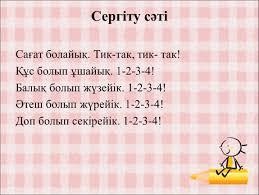 Тәжірибелік жұмыс (Бейнебаян ұсынылады)Даладан жинаған материалдарды сұрыптаймыз. Бірінші кезеңде табиғи  материалдарды таңдау, талдау жасау (бұтақтар, кепкен жапырақтар, шырша бүрлері, ағаш қабықтары, т.б.) артық бөліктерін алып тастап, белгілі бір бейнеге ұқсату жолдарын ойластырамыз Екінші кезеңде табиғи материалдарды қолданып, негізгі алға қойған міндеттерді шешуде заттың жеке бөліктерін, негізгі бөліктеріне біріктіру, бейнені нақты бере білуге талпынамыз. Табиғи материалдардың сапасына, беріктігіне  назар аударыңдар.Үшінші кезеңде жұмыс істейтін тақырыбымызға сәйкес материалдарымызды жинақтаймызДескриптор:Табиғи материалдармен танысадыЖоспарлаған жұмысына сай материалдарын сұрыптайды.«Сабан той» әдісіОқушылар дайын сұрыпталған материалдарынан көрме ұйымдастырады.Дескриптор:Жұмыстарын таныстырадыКөрме ұйымдастырадыОқушылар смайлик арқылы қоржынды толтырады.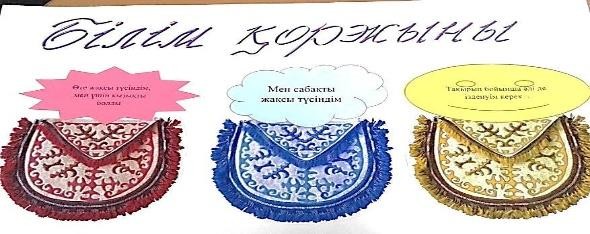 Қазір күз мезгілі, табиғат түрлі бояуларға боянып, құлпырған кезең. Бізді қоршаған ғажайып табиғатпен танысып, сол сұлулықты өз жұмысымызда көрсете алуымыз керек.Өткен сабақты еске түсіру үшін «Тізбек» ойынын ойнайық.Барлығымыз бір-біріміздің қолымыздан ұстап табиғи материалдарды айтайық. Тізбек үзілмес үшін, жылдам жалғастырамыз. (Мыс: Қабық-кепкен жеміс-бұтақ т.б.)Қосымша бейнебаян ұсынылады. Табиғи материалдармен сабақ кезінде жұмыс істеуге, арнайы мақсатты серуендер мен топ серуендерде (экскурсия) жұмыс істеуге қолданылатын материалдардың сапасын анықтап (қатты, жұмсақ, тегіс немесе тікенекті, мамық-үлпілдек, т.б.) өзі дайындайтын затқа лайықтап таңдап аладыДескрипторҚауіпсіздік ережесін еске түсіредіЖинауға қажетті материалды анықтайды.Сергіту сәтіТәжірибелік жұмыс (Бейнебаян ұсынылады)Даладан жинаған материалдарды сұрыптаймыз. Бірінші кезеңде табиғи  материалдарды таңдау, талдау жасау (бұтақтар, кепкен жапырақтар, шырша бүрлері, ағаш қабықтары, т.б.) артық бөліктерін алып тастап, белгілі бір бейнеге ұқсату жолдарын ойластырамыз Екінші кезеңде табиғи материалдарды қолданып, негізгі алға қойған міндеттерді шешуде заттың жеке бөліктерін, негізгі бөліктеріне біріктіру, бейнені нақты бере білуге талпынамыз. Табиғи материалдардың сапасына, беріктігіне  назар аударыңдар.Үшінші кезеңде жұмыс істейтін тақырыбымызға сәйкес материалдарымызды жинақтаймызДескриптор:Табиғи материалдармен танысадыЖоспарлаған жұмысына сай материалдарын сұрыптайды.«Сабан той» әдісіОқушылар дайын сұрыпталған материалдарынан көрме ұйымдастырады.Дескриптор:Жұмыстарын таныстырадыКөрме ұйымдастырадыОқушылар смайлик арқылы қоржынды толтырады.Қазір күз мезгілі, табиғат түрлі бояуларға боянып, құлпырған кезең. Бізді қоршаған ғажайып табиғатпен танысып, сол сұлулықты өз жұмысымызда көрсете алуымыз керек.Өткен сабақты еске түсіру үшін «Тізбек» ойынын ойнайық.Барлығымыз бір-біріміздің қолымыздан ұстап табиғи материалдарды айтайық. Тізбек үзілмес үшін, жылдам жалғастырамыз. (Мыс: Қабық-кепкен жеміс-бұтақ т.б.)Қосымша бейнебаян ұсынылады. Табиғи материалдармен сабақ кезінде жұмыс істеуге, арнайы мақсатты серуендер мен топ серуендерде (экскурсия) жұмыс істеуге қолданылатын материалдардың сапасын анықтап (қатты, жұмсақ, тегіс немесе тікенекті, мамық-үлпілдек, т.б.) өзі дайындайтын затқа лайықтап таңдап аладыДескрипторҚауіпсіздік ережесін еске түсіредіЖинауға қажетті материалды анықтайды.Сергіту сәтіТәжірибелік жұмыс (Бейнебаян ұсынылады)Даладан жинаған материалдарды сұрыптаймыз. Бірінші кезеңде табиғи  материалдарды таңдау, талдау жасау (бұтақтар, кепкен жапырақтар, шырша бүрлері, ағаш қабықтары, т.б.) артық бөліктерін алып тастап, белгілі бір бейнеге ұқсату жолдарын ойластырамыз Екінші кезеңде табиғи материалдарды қолданып, негізгі алға қойған міндеттерді шешуде заттың жеке бөліктерін, негізгі бөліктеріне біріктіру, бейнені нақты бере білуге талпынамыз. Табиғи материалдардың сапасына, беріктігіне  назар аударыңдар.Үшінші кезеңде жұмыс істейтін тақырыбымызға сәйкес материалдарымызды жинақтаймызДескриптор:Табиғи материалдармен танысадыЖоспарлаған жұмысына сай материалдарын сұрыптайды.«Сабан той» әдісіОқушылар дайын сұрыпталған материалдарынан көрме ұйымдастырады.Дескриптор:Жұмыстарын таныстырадыКөрме ұйымдастырадыОқушылар смайлик арқылы қоржынды толтырады.Ойынға қатысады Табиғи материалдарды атайды.Ақпаратты тыңдайды, талқылайды. ҚЕҚайталайды Іс қимылды қайталайды, қосылып айтады.Жиналған табиғи материалдары н жинақтайды, сұрыптайды.Таныстырылым жасайды, көрме ұйымдастырады.Мақтау, мадақтауМадақтау Бірін-бірі бағалайды.Алтын теңгелер беруСлайд https://youtu.be/0Z6E BDCHIE0Слайдhttps://youtu.be/LA3R aER9Lt0табиғи материалдар (жапырақ, қабық, шөп т.б.)Жиналған,сұрыпталған материалдар№7 сабақ№7 сабақ№7 сабақ№7 сабақ№7 сабақ№7 сабақ№7 сабақПәні:Пәні:Еңбекке баулуЕңбекке баулуЕңбекке баулуЕңбекке баулуЕңбекке баулуБөлім:Бөлім:Менің мектебімМенің мектебімМенің мектебімМенің мектебімМенің мектебімПедагогтің аты-жөні:Педагогтің аты-жөні:Күні:Күні:Сынып:Сынып:Қатысушылар саны:Қатыспағандар саны:Қатыспағандар саны:Қатыспағандар саны:Қатыспағандар саны:Сабақтың тақырыбы:Сабақтың тақырыбы:Табиғи материалдардан панно жасауТабиғи материалдардан панно жасауТабиғи материалдардан панно жасауТабиғи материалдардан панно жасауТабиғи материалдардан панно жасауОқу бағдарламасына сәйкес  оқыту мақсаты:Оқу бағдарламасына сәйкес  оқыту мақсаты:қарапайым тәсілдермен материалдарды және компоненттерді өлшеу, белгілеу, қию, формасын  келтіру, жинақтау, қосу және біріктіруайқындалған материалдармен (ермексаз, қолданыстан шыққан, қағаз материалдары) қарапайым көлемді пішіндерді жасауқарапайым тәсілдермен материалдарды және компоненттерді өлшеу, белгілеу, қию, формасын  келтіру, жинақтау, қосу және біріктіруайқындалған материалдармен (ермексаз, қолданыстан шыққан, қағаз материалдары) қарапайым көлемді пішіндерді жасауқарапайым тәсілдермен материалдарды және компоненттерді өлшеу, белгілеу, қию, формасын  келтіру, жинақтау, қосу және біріктіруайқындалған материалдармен (ермексаз, қолданыстан шыққан, қағаз материалдары) қарапайым көлемді пішіндерді жасауқарапайым тәсілдермен материалдарды және компоненттерді өлшеу, белгілеу, қию, формасын  келтіру, жинақтау, қосу және біріктіруайқындалған материалдармен (ермексаз, қолданыстан шыққан, қағаз материалдары) қарапайым көлемді пішіндерді жасауқарапайым тәсілдермен материалдарды және компоненттерді өлшеу, белгілеу, қию, формасын  келтіру, жинақтау, қосу және біріктіруайқындалған материалдармен (ермексаз, қолданыстан шыққан, қағаз материалдары) қарапайым көлемді пішіндерді жасауСабақтың мақсатыСабақтың мақсатыТабиғи материалдардан панно дайындайды.Шығармашылық жұмысты өз беттерінше дамытады. 3.Шығармашылық жұмысты күрделендіріп орындайды.Табиғи материалдардан панно дайындайды.Шығармашылық жұмысты өз беттерінше дамытады. 3.Шығармашылық жұмысты күрделендіріп орындайды.Табиғи материалдардан панно дайындайды.Шығармашылық жұмысты өз беттерінше дамытады. 3.Шығармашылық жұмысты күрделендіріп орындайды.Табиғи материалдардан панно дайындайды.Шығармашылық жұмысты өз беттерінше дамытады. 3.Шығармашылық жұмысты күрделендіріп орындайды.Табиғи материалдардан панно дайындайды.Шығармашылық жұмысты өз беттерінше дамытады. 3.Шығармашылық жұмысты күрделендіріп орындайды.Сабақтың барысыСабақтың барысыСабақтың барысыСабақтың барысыСабақтың барысыСабақтың барысыСабақтың барысыСабақтың кезеңі//уақытыПедагогтің әрекетіПедагогтің әрекетіПедагогтің әрекетіОқушының әрекетіБағалауРесурстарҰйымдастыру Өзін-өзі тексеруӨткен білімді еске  түсіруЖаңа білімБекіту-Амандасу, оқушыларды түгендеу.-Жағымды психологиялық ахуал қалыптастыру. Балалар, мен сендерді көргеніме қуаныштымын. Сендер сондай әдемісіңдер, сондай көңілдісіңдер. Ендеше күніміз көңілді, достықта өтсін деп, бір- бірімізбен қол ұстасып шаттық шеңберін құрып, көңілді күйімізді сыйлайық.Арайланып таң атты. Күн шуағын тараттыҚайырлы таң, қайырлы күн! Қайырлы күн, достарым!«Доп ойнаймыз» сұрақ жауап тәсіліҚадай табиғи материалдарды білесіңдер?(қабық, бұтақ, тас т.с.с.)	Кептірілген материалдарды ата(шөп, гүл, қамыс, қоға, жапырақ т.б)3.   Екінші өңдеуге қажетті материалдар?(жұмыртқаның қабығы, жаңғақ қабығы, шемішке т.б)Дескриптор:1.Оқушылар өткен тақырып бойынша сұрақтарға жауап береді.Танымдық бейнебаян ұсыныладыПанномүсіндік бейнелер немесе түрлі суреттермен әшекейленген қабырғаның бір бөлігі;қабырғаның бір бөлігін немесе үйдің ішкі төбесін әсемдеу мақсатымен салынған кескіндемелік туынды. Ол пайдаланған материалына (ағаш, металл, қыш, тас, әйнек, мата, т.б.) қарай әшекейленеді. Қазақ жерінде күмбезді құрылыстардың қабырғасын өрнекті  кірпішпен өріп тұрғызу 11 ғасырдан белгілі. Мысалы, Бабажы қатын (11 ғ.), Қарахан (11 ғ.) және Айша Бибі (11 ғ.) мазарларындағы әшекей-өрнектер. Соңғы жылдары Панно жанрлық жағынан ерекше дамыды. Сәулетті қоғамдық ғимараттар мен үйлердіңинтерьерлері, экстерьерлері безендірілді Дескриптор:1.Жаңа ақпаратты қабылдайды. 2.Панно түрлерімен танысады.Шығармашылық жұмыс. Кептірілген және екінші өңдеуге қажет материалдарды пайдаланып , панно жасау.Қауіпсіздік ережесін еске түсіруҚайшымен ҚЕЖеліммен ҚЕҚағазбен ҚЕДескриптор:Табиғи материалдар таңдайды.Жұппен отырып шығармашылық жұмыс жасайды.«Галерея» әдісі арқылы көрме жасау Дескриптор:Оқушылардың жасаған жұмыстарынан көрме жасайды.-Амандасу, оқушыларды түгендеу.-Жағымды психологиялық ахуал қалыптастыру. Балалар, мен сендерді көргеніме қуаныштымын. Сендер сондай әдемісіңдер, сондай көңілдісіңдер. Ендеше күніміз көңілді, достықта өтсін деп, бір- бірімізбен қол ұстасып шаттық шеңберін құрып, көңілді күйімізді сыйлайық.Арайланып таң атты. Күн шуағын тараттыҚайырлы таң, қайырлы күн! Қайырлы күн, достарым!«Доп ойнаймыз» сұрақ жауап тәсіліҚадай табиғи материалдарды білесіңдер?(қабық, бұтақ, тас т.с.с.)	Кептірілген материалдарды ата(шөп, гүл, қамыс, қоға, жапырақ т.б)3.   Екінші өңдеуге қажетті материалдар?(жұмыртқаның қабығы, жаңғақ қабығы, шемішке т.б)Дескриптор:1.Оқушылар өткен тақырып бойынша сұрақтарға жауап береді.Танымдық бейнебаян ұсыныладыПанномүсіндік бейнелер немесе түрлі суреттермен әшекейленген қабырғаның бір бөлігі;қабырғаның бір бөлігін немесе үйдің ішкі төбесін әсемдеу мақсатымен салынған кескіндемелік туынды. Ол пайдаланған материалына (ағаш, металл, қыш, тас, әйнек, мата, т.б.) қарай әшекейленеді. Қазақ жерінде күмбезді құрылыстардың қабырғасын өрнекті  кірпішпен өріп тұрғызу 11 ғасырдан белгілі. Мысалы, Бабажы қатын (11 ғ.), Қарахан (11 ғ.) және Айша Бибі (11 ғ.) мазарларындағы әшекей-өрнектер. Соңғы жылдары Панно жанрлық жағынан ерекше дамыды. Сәулетті қоғамдық ғимараттар мен үйлердіңинтерьерлері, экстерьерлері безендірілді Дескриптор:1.Жаңа ақпаратты қабылдайды. 2.Панно түрлерімен танысады.Шығармашылық жұмыс. Кептірілген және екінші өңдеуге қажет материалдарды пайдаланып , панно жасау.Қауіпсіздік ережесін еске түсіруҚайшымен ҚЕЖеліммен ҚЕҚағазбен ҚЕДескриптор:Табиғи материалдар таңдайды.Жұппен отырып шығармашылық жұмыс жасайды.«Галерея» әдісі арқылы көрме жасау Дескриптор:Оқушылардың жасаған жұмыстарынан көрме жасайды.-Амандасу, оқушыларды түгендеу.-Жағымды психологиялық ахуал қалыптастыру. Балалар, мен сендерді көргеніме қуаныштымын. Сендер сондай әдемісіңдер, сондай көңілдісіңдер. Ендеше күніміз көңілді, достықта өтсін деп, бір- бірімізбен қол ұстасып шаттық шеңберін құрып, көңілді күйімізді сыйлайық.Арайланып таң атты. Күн шуағын тараттыҚайырлы таң, қайырлы күн! Қайырлы күн, достарым!«Доп ойнаймыз» сұрақ жауап тәсіліҚадай табиғи материалдарды білесіңдер?(қабық, бұтақ, тас т.с.с.)	Кептірілген материалдарды ата(шөп, гүл, қамыс, қоға, жапырақ т.б)3.   Екінші өңдеуге қажетті материалдар?(жұмыртқаның қабығы, жаңғақ қабығы, шемішке т.б)Дескриптор:1.Оқушылар өткен тақырып бойынша сұрақтарға жауап береді.Танымдық бейнебаян ұсыныладыПанномүсіндік бейнелер немесе түрлі суреттермен әшекейленген қабырғаның бір бөлігі;қабырғаның бір бөлігін немесе үйдің ішкі төбесін әсемдеу мақсатымен салынған кескіндемелік туынды. Ол пайдаланған материалына (ағаш, металл, қыш, тас, әйнек, мата, т.б.) қарай әшекейленеді. Қазақ жерінде күмбезді құрылыстардың қабырғасын өрнекті  кірпішпен өріп тұрғызу 11 ғасырдан белгілі. Мысалы, Бабажы қатын (11 ғ.), Қарахан (11 ғ.) және Айша Бибі (11 ғ.) мазарларындағы әшекей-өрнектер. Соңғы жылдары Панно жанрлық жағынан ерекше дамыды. Сәулетті қоғамдық ғимараттар мен үйлердіңинтерьерлері, экстерьерлері безендірілді Дескриптор:1.Жаңа ақпаратты қабылдайды. 2.Панно түрлерімен танысады.Шығармашылық жұмыс. Кептірілген және екінші өңдеуге қажет материалдарды пайдаланып , панно жасау.Қауіпсіздік ережесін еске түсіруҚайшымен ҚЕЖеліммен ҚЕҚағазбен ҚЕДескриптор:Табиғи материалдар таңдайды.Жұппен отырып шығармашылық жұмыс жасайды.«Галерея» әдісі арқылы көрме жасау Дескриптор:Оқушылардың жасаған жұмыстарынан көрме жасайды.Оқушылар амандасып , бір-біріне сәттілік тілейді.Жұптасады.Сұрақтар қояды, сұрақтарға жауап береді.Бейнебаянды   көреді.Ақпаратты талқылайды Материалдарды пайдаланыппанно дайындайдыЖұмыстарын   қорғайдыӨздеріне қол шапалақтайды.Дұрыс жауап берген оқушыларға жұлдызша беру.Мадақтау Жұлдызшалар беруМадақтау, қолдауМедальдар табыстауҰйымдастыру Өзін-өзі тексеруӨткен білімді еске  түсіруЖаңа білімБекіту-Амандасу, оқушыларды түгендеу.-Жағымды психологиялық ахуал қалыптастыру. Балалар, мен сендерді көргеніме қуаныштымын. Сендер сондай әдемісіңдер, сондай көңілдісіңдер. Ендеше күніміз көңілді, достықта өтсін деп, бір- бірімізбен қол ұстасып шаттық шеңберін құрып, көңілді күйімізді сыйлайық.Арайланып таң атты. Күн шуағын тараттыҚайырлы таң, қайырлы күн! Қайырлы күн, достарым!«Доп ойнаймыз» сұрақ жауап тәсіліҚадай табиғи материалдарды білесіңдер?(қабық, бұтақ, тас т.с.с.)	Кептірілген материалдарды ата(шөп, гүл, қамыс, қоға, жапырақ т.б)3.   Екінші өңдеуге қажетті материалдар?(жұмыртқаның қабығы, жаңғақ қабығы, шемішке т.б)Дескриптор:1.Оқушылар өткен тақырып бойынша сұрақтарға жауап береді.Танымдық бейнебаян ұсыныладыПанномүсіндік бейнелер немесе түрлі суреттермен әшекейленген қабырғаның бір бөлігі;қабырғаның бір бөлігін немесе үйдің ішкі төбесін әсемдеу мақсатымен салынған кескіндемелік туынды. Ол пайдаланған материалына (ағаш, металл, қыш, тас, әйнек, мата, т.б.) қарай әшекейленеді. Қазақ жерінде күмбезді құрылыстардың қабырғасын өрнекті  кірпішпен өріп тұрғызу 11 ғасырдан белгілі. Мысалы, Бабажы қатын (11 ғ.), Қарахан (11 ғ.) және Айша Бибі (11 ғ.) мазарларындағы әшекей-өрнектер. Соңғы жылдары Панно жанрлық жағынан ерекше дамыды. Сәулетті қоғамдық ғимараттар мен үйлердіңинтерьерлері, экстерьерлері безендірілді Дескриптор:1.Жаңа ақпаратты қабылдайды. 2.Панно түрлерімен танысады.Шығармашылық жұмыс. Кептірілген және екінші өңдеуге қажет материалдарды пайдаланып , панно жасау.Қауіпсіздік ережесін еске түсіруҚайшымен ҚЕЖеліммен ҚЕҚағазбен ҚЕДескриптор:Табиғи материалдар таңдайды.Жұппен отырып шығармашылық жұмыс жасайды.«Галерея» әдісі арқылы көрме жасау Дескриптор:Оқушылардың жасаған жұмыстарынан көрме жасайды.-Амандасу, оқушыларды түгендеу.-Жағымды психологиялық ахуал қалыптастыру. Балалар, мен сендерді көргеніме қуаныштымын. Сендер сондай әдемісіңдер, сондай көңілдісіңдер. Ендеше күніміз көңілді, достықта өтсін деп, бір- бірімізбен қол ұстасып шаттық шеңберін құрып, көңілді күйімізді сыйлайық.Арайланып таң атты. Күн шуағын тараттыҚайырлы таң, қайырлы күн! Қайырлы күн, достарым!«Доп ойнаймыз» сұрақ жауап тәсіліҚадай табиғи материалдарды білесіңдер?(қабық, бұтақ, тас т.с.с.)	Кептірілген материалдарды ата(шөп, гүл, қамыс, қоға, жапырақ т.б)3.   Екінші өңдеуге қажетті материалдар?(жұмыртқаның қабығы, жаңғақ қабығы, шемішке т.б)Дескриптор:1.Оқушылар өткен тақырып бойынша сұрақтарға жауап береді.Танымдық бейнебаян ұсыныладыПанномүсіндік бейнелер немесе түрлі суреттермен әшекейленген қабырғаның бір бөлігі;қабырғаның бір бөлігін немесе үйдің ішкі төбесін әсемдеу мақсатымен салынған кескіндемелік туынды. Ол пайдаланған материалына (ағаш, металл, қыш, тас, әйнек, мата, т.б.) қарай әшекейленеді. Қазақ жерінде күмбезді құрылыстардың қабырғасын өрнекті  кірпішпен өріп тұрғызу 11 ғасырдан белгілі. Мысалы, Бабажы қатын (11 ғ.), Қарахан (11 ғ.) және Айша Бибі (11 ғ.) мазарларындағы әшекей-өрнектер. Соңғы жылдары Панно жанрлық жағынан ерекше дамыды. Сәулетті қоғамдық ғимараттар мен үйлердіңинтерьерлері, экстерьерлері безендірілді Дескриптор:1.Жаңа ақпаратты қабылдайды. 2.Панно түрлерімен танысады.Шығармашылық жұмыс. Кептірілген және екінші өңдеуге қажет материалдарды пайдаланып , панно жасау.Қауіпсіздік ережесін еске түсіруҚайшымен ҚЕЖеліммен ҚЕҚағазбен ҚЕДескриптор:Табиғи материалдар таңдайды.Жұппен отырып шығармашылық жұмыс жасайды.«Галерея» әдісі арқылы көрме жасау Дескриптор:Оқушылардың жасаған жұмыстарынан көрме жасайды.-Амандасу, оқушыларды түгендеу.-Жағымды психологиялық ахуал қалыптастыру. Балалар, мен сендерді көргеніме қуаныштымын. Сендер сондай әдемісіңдер, сондай көңілдісіңдер. Ендеше күніміз көңілді, достықта өтсін деп, бір- бірімізбен қол ұстасып шаттық шеңберін құрып, көңілді күйімізді сыйлайық.Арайланып таң атты. Күн шуағын тараттыҚайырлы таң, қайырлы күн! Қайырлы күн, достарым!«Доп ойнаймыз» сұрақ жауап тәсіліҚадай табиғи материалдарды білесіңдер?(қабық, бұтақ, тас т.с.с.)	Кептірілген материалдарды ата(шөп, гүл, қамыс, қоға, жапырақ т.б)3.   Екінші өңдеуге қажетті материалдар?(жұмыртқаның қабығы, жаңғақ қабығы, шемішке т.б)Дескриптор:1.Оқушылар өткен тақырып бойынша сұрақтарға жауап береді.Танымдық бейнебаян ұсыныладыПанномүсіндік бейнелер немесе түрлі суреттермен әшекейленген қабырғаның бір бөлігі;қабырғаның бір бөлігін немесе үйдің ішкі төбесін әсемдеу мақсатымен салынған кескіндемелік туынды. Ол пайдаланған материалына (ағаш, металл, қыш, тас, әйнек, мата, т.б.) қарай әшекейленеді. Қазақ жерінде күмбезді құрылыстардың қабырғасын өрнекті  кірпішпен өріп тұрғызу 11 ғасырдан белгілі. Мысалы, Бабажы қатын (11 ғ.), Қарахан (11 ғ.) және Айша Бибі (11 ғ.) мазарларындағы әшекей-өрнектер. Соңғы жылдары Панно жанрлық жағынан ерекше дамыды. Сәулетті қоғамдық ғимараттар мен үйлердіңинтерьерлері, экстерьерлері безендірілді Дескриптор:1.Жаңа ақпаратты қабылдайды. 2.Панно түрлерімен танысады.Шығармашылық жұмыс. Кептірілген және екінші өңдеуге қажет материалдарды пайдаланып , панно жасау.Қауіпсіздік ережесін еске түсіруҚайшымен ҚЕЖеліммен ҚЕҚағазбен ҚЕДескриптор:Табиғи материалдар таңдайды.Жұппен отырып шығармашылық жұмыс жасайды.«Галерея» әдісі арқылы көрме жасау Дескриптор:Оқушылардың жасаған жұмыстарынан көрме жасайды.Оқушылар амандасып , бір-біріне сәттілік тілейді.Жұптасады.Сұрақтар қояды, сұрақтарға жауап береді.Бейнебаянды   көреді.Ақпаратты талқылайды Материалдарды пайдаланыппанно дайындайдыЖұмыстарын   қорғайдыӨздеріне қол шапалақтайды.Дұрыс жауап берген оқушыларға жұлдызша беру.Мадақтау Жұлдызшалар беруМадақтау, қолдауМедальдар табыстауhttps://yandex.kz/video/ preview/8136545106301 583608 Табиғи материалдар, нұсқаулықтарДайын жұмыстарКері байланыс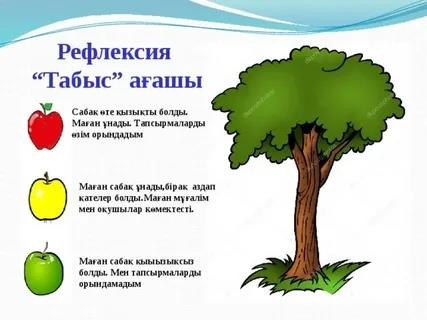 Стикерлерді табыс ағашына жабыстырадыӨзін -өзі бағалауТабыс ағашының суреті, стикерлерБілім беру ұйымының атауыБілім беру ұйымының атауыБілім беру ұйымының атауыБілім беру ұйымының атауыБілім беру ұйымының атауыБілім беру ұйымының атауыПәні:Пәні:Еңбекке баулуЕңбекке баулуЕңбекке баулуЕңбекке баулуБөлім:Бөлім:Менің отбасым және достарымМенің отбасым және достарымМенің отбасым және достарымМенің отбасым және достарымПедагогтің аты-жөні:Педагогтің аты-жөні:Күні:Күні:Сынып:Сынып:Қатысушылар саны:Қатыспағандар саны:Қатыспағандар саны:Қатыспағандар саны:Сабақтың тақырыбы:Сабақтың тақырыбы:Қағаздың құпиялары. Қағаздың қандай қасиеттері барҚағаздың құпиялары. Қағаздың қандай қасиеттері барҚағаздың құпиялары. Қағаздың қандай қасиеттері барҚағаздың құпиялары. Қағаздың қандай қасиеттері барОқу бағдарламасына сәйкес оқыту мақсаты:Оқу бағдарламасына сәйкес оқыту мақсаты:материалдың	түрлерімен танысу барысында қасиеттерінің сипаттамасын (жұмсақтығы, тығыздығы, беріктігі) анықтауМатериалдың негізгі атауы мен қолданылу саласын анықтау1.1.3.1 шығармашылық идеялары мен ерекшелігін (пішін, фактурасы, біріктіру тәсілі, дайындау технологиясы ) салыстырып көрсетуматериалдың	түрлерімен танысу барысында қасиеттерінің сипаттамасын (жұмсақтығы, тығыздығы, беріктігі) анықтауМатериалдың негізгі атауы мен қолданылу саласын анықтау1.1.3.1 шығармашылық идеялары мен ерекшелігін (пішін, фактурасы, біріктіру тәсілі, дайындау технологиясы ) салыстырып көрсетуматериалдың	түрлерімен танысу барысында қасиеттерінің сипаттамасын (жұмсақтығы, тығыздығы, беріктігі) анықтауМатериалдың негізгі атауы мен қолданылу саласын анықтау1.1.3.1 шығармашылық идеялары мен ерекшелігін (пішін, фактурасы, біріктіру тәсілі, дайындау технологиясы ) салыстырып көрсетуматериалдың	түрлерімен танысу барысында қасиеттерінің сипаттамасын (жұмсақтығы, тығыздығы, беріктігі) анықтауМатериалдың негізгі атауы мен қолданылу саласын анықтау1.1.3.1 шығармашылық идеялары мен ерекшелігін (пішін, фактурасы, біріктіру тәсілі, дайындау технологиясы ) салыстырып көрсетуСабақтың мақсатыСабақтың мақсаты-Материалдың атауы мен қолдануын тәжірибеде пайдалана алады.-Шығармашылық идеяларды дамытады.-Материалдың атауы мен қолдануын тәжірибеде пайдалана алады.-Шығармашылық идеяларды дамытады.-Материалдың атауы мен қолдануын тәжірибеде пайдалана алады.-Шығармашылық идеяларды дамытады.-Материалдың атауы мен қолдануын тәжірибеде пайдалана алады.-Шығармашылық идеяларды дамытады.Сабақтың барысыСабақтың барысыСабақтың барысыСабақтың барысыСабақтың барысыСабақтың барысыСабақтың кезеңі//уақытыПедагогтің әрекетіПедагогтің әрекетіПедагогтің әрекетіОқушының әрекетіБағалауРесурстарҰйымдастыру Өзін-өзі тексеруӨткен білімді еске түсіруЖаңа білімАмандасу«Жүректен -жүрекке» әдісі арқылы балаларды көтеріңкі   көңіл күй сыйлау.Миға шабуылБалаларға сұрақ қою арқылыҚағаз неден алынады?Қағаздың түрлерін білесің бе?Қағаз туралы қандай қызықты дерек білесің?Қағаз жазуға, сызуға, сурет салуға және түрлі қажеттіліктерге  жарайтын ағаштан жасалған материал. Қағаз жасайтын шикізатты дайындау үшін ағаштарды кеседі. Бұтақ, жапырақ, тамырынан тазартады. Сонан соң ұсақталғанша үгітеді де, ол ұнтағы шыққанша майдалана береді. Бұдан соң ұлпа әр түрлі өңдеуден өтеді. Дымқыл әрі борпылдақ  ұнтақ машинадан өтіп, тығыз да теп-тегіс аппақ қағазға айналады. Қағаз тұңғыш рет 2-ғасырда Қытайда жасалды, Еуропада 11 – 12-ғасырларда пайда болды. Оған негізгі материал ретінде зығыр, мақта, кендір пайдаланылды.Қағаздың 600-ден астам түрі бар. Қағаз 11 топқа бөлінеді: Баспалық қағаз (баспаханалық, офсеттік, иллюстрациялық, картографиялық, т.б.) – тегістігімен, түсінің ақтығымен ерекшеленеді, баспа бояуы жақсы жағылады.Амандасу«Жүректен -жүрекке» әдісі арқылы балаларды көтеріңкі   көңіл күй сыйлау.Миға шабуылБалаларға сұрақ қою арқылыҚағаз неден алынады?Қағаздың түрлерін білесің бе?Қағаз туралы қандай қызықты дерек білесің?Қағаз жазуға, сызуға, сурет салуға және түрлі қажеттіліктерге  жарайтын ағаштан жасалған материал. Қағаз жасайтын шикізатты дайындау үшін ағаштарды кеседі. Бұтақ, жапырақ, тамырынан тазартады. Сонан соң ұсақталғанша үгітеді де, ол ұнтағы шыққанша майдалана береді. Бұдан соң ұлпа әр түрлі өңдеуден өтеді. Дымқыл әрі борпылдақ  ұнтақ машинадан өтіп, тығыз да теп-тегіс аппақ қағазға айналады. Қағаз тұңғыш рет 2-ғасырда Қытайда жасалды, Еуропада 11 – 12-ғасырларда пайда болды. Оған негізгі материал ретінде зығыр, мақта, кендір пайдаланылды.Қағаздың 600-ден астам түрі бар. Қағаз 11 топқа бөлінеді: Баспалық қағаз (баспаханалық, офсеттік, иллюстрациялық, картографиялық, т.б.) – тегістігімен, түсінің ақтығымен ерекшеленеді, баспа бояуы жақсы жағылады.Амандасу«Жүректен -жүрекке» әдісі арқылы балаларды көтеріңкі   көңіл күй сыйлау.Миға шабуылБалаларға сұрақ қою арқылыҚағаз неден алынады?Қағаздың түрлерін білесің бе?Қағаз туралы қандай қызықты дерек білесің?Қағаз жазуға, сызуға, сурет салуға және түрлі қажеттіліктерге  жарайтын ағаштан жасалған материал. Қағаз жасайтын шикізатты дайындау үшін ағаштарды кеседі. Бұтақ, жапырақ, тамырынан тазартады. Сонан соң ұсақталғанша үгітеді де, ол ұнтағы шыққанша майдалана береді. Бұдан соң ұлпа әр түрлі өңдеуден өтеді. Дымқыл әрі борпылдақ  ұнтақ машинадан өтіп, тығыз да теп-тегіс аппақ қағазға айналады. Қағаз тұңғыш рет 2-ғасырда Қытайда жасалды, Еуропада 11 – 12-ғасырларда пайда болды. Оған негізгі материал ретінде зығыр, мақта, кендір пайдаланылды.Қағаздың 600-ден астам түрі бар. Қағаз 11 топқа бөлінеді: Баспалық қағаз (баспаханалық, офсеттік, иллюстрациялық, картографиялық, т.б.) – тегістігімен, түсінің ақтығымен ерекшеленеді, баспа бояуы жақсы жағылады.Бір-біріне тілектер айтуСұрақтарға жауапДұрыс жауап берген оқушыларға смайлик беру.Қағаздан жасалынған жүрекшелерӘр түрлі смайликтерСлайдБірнеше тәжірибе жасап көрейік.№1. «Қағаз мөлдір емес»Балалардың алдына сурет және әйнек берілген. Балалар сол арқылы суретті қарайды. -Біз суретті неліктен көріп тұрмыз? Өйткені әйнек мөлдір. -Енді әйнектің орнына қағаз парағын аламыз. Қағаз арқылы біздің суретіміз көріне ме? Жоқ. -Өйткені қағаз мөлдір емес. Бұл қағаздың қасиеті.Балалар, қағаз қандай? Бұдан қандай шешім шығаруға болады?Балалар: Қағаз мөлдір емес.№2.«Қағаз умаждалады, мыжылады, дыбыс шығарады»-Енді осы қағазды алып шытырлатып көрейікші, дыбыс шығарады ма?-Қағаз шықырлайды, дыбыс шығарады.-Енді осы қағазды алып алақанымызға салып умаждап көрейікші, қағаз қандай болды?-Қағаз умаждалып дөңгелек болды.-Бұдан қандай шешім шығаруға болады?-Қағаз шықырлайды, дыбыс шығарады, умаждалады.-Жақсы балалар, енді осы дөңгелек қағаздарымызды арнайы  ыдысқа салып қояйық. Бұл бізге сабақтың соңында керек болады.Сергіту сәті.Тәжірибе №3.«Қағаз су өткізеді»Үстел үстінде ішінде су құйылған ыдыс тұр. Енді осы ыдысқа  майлық қағаздан және қатты қағаздан жасалған қайықты салып көрейікші. Майлық қағазымызға не болды? Ол толығымен ылғалданды. Қатты қағаздан жасалған қайығымызда суды өзіне сіңіріп алды.-Қағаздың қайсысы бірінші суды сіңірді?-Майлық қағазы.-Неге?-Өйткені майлық қағазы жұмсақ, жұқа.-Қатты қағаз ше?-Қатты қағаз да суды сіңіреді, бірақ оған уақыт көбірек кетеді  екен.-Неге?-Өйткені қатты қағаз қалың, қатты.-Дұрыс айтасыңдар, қағаздың барлық түрі судан қорқады екен, тез ылғалданады.Балалар, сендер қалай ойлайсыңдар, жаңбырлы күні қағаздан жасалған қолшатырмен көшеге шыға аламыз ба?-Жоқ- Неге?-Өйткені қағаз қолшатырдан су өтіп кетеді.-Балалар, бұдан қандай шешім шығарамыз? Қағаз тез ылғалданады, яғни су өткізеді.№4.«Қағаз тез жыртылады»-Балалар, қалай ойлайсыңдар, қағаздан киім тігіп кисек бола ма?Балалар: Жоқ, қағаздан киім тігілмейді. -Неге қағаздан киім тігілмейді?Балалар: Өйткені қағаз тез жыртылады.Қане, онда қағаз тез жыртыла ма екен іс-тәжірибе арқылы дәлелдеп көрейік. Сендердің алдарыңда екі лента жатыр. Біреуі қағаздан, ал екіншісі матадан жасалған. Бірінші қолымызға матадан жасалған лентаны алып жыртып көрейікші. Мата лента жыртылады ма екен?(Жоқ) Ал қағаз  лентаны алып жыртып көрейік. Не байқадық? Бұдан қандай  шешім шығарамыз?Балалар: Қағаз лента тез жыртылады.Бұл қағаздың тағы бір қасиеті -қағаз оңай жыртылады. Қағазға тәжірибе жасау арқылы біраз қасиеттерімен, түрлерімен таныстық, қағаз қандай болатынын білдік. Қағаздың түрлері-ақ қағаз, түрлі-түсті қағаз, қатты қағаз, майлық қағазы...Және де қағаз су сіңіргіш, тез жанады, шықырлайды, тез жыртылады...Балалар, біз қағаздың тез жыртылатынын, умаждалатынын білеміз, сондықтан кітапты көргенде абайлап, жыртып алмай ұқыптап ұстау керек. Сонда ғана біздің кітабымыз бізге көп уақытқа дейін қызмет етеді.Бірнеше тәжірибе жасап көрейік.№1. «Қағаз мөлдір емес»Балалардың алдына сурет және әйнек берілген. Балалар сол арқылы суретті қарайды. -Біз суретті неліктен көріп тұрмыз? Өйткені әйнек мөлдір. -Енді әйнектің орнына қағаз парағын аламыз. Қағаз арқылы біздің суретіміз көріне ме? Жоқ. -Өйткені қағаз мөлдір емес. Бұл қағаздың қасиеті.Балалар, қағаз қандай? Бұдан қандай шешім шығаруға болады?Балалар: Қағаз мөлдір емес.№2.«Қағаз умаждалады, мыжылады, дыбыс шығарады»-Енді осы қағазды алып шытырлатып көрейікші, дыбыс шығарады ма?-Қағаз шықырлайды, дыбыс шығарады.-Енді осы қағазды алып алақанымызға салып умаждап көрейікші, қағаз қандай болды?-Қағаз умаждалып дөңгелек болды.-Бұдан қандай шешім шығаруға болады?-Қағаз шықырлайды, дыбыс шығарады, умаждалады.-Жақсы балалар, енді осы дөңгелек қағаздарымызды арнайы  ыдысқа салып қояйық. Бұл бізге сабақтың соңында керек болады.Сергіту сәті.Тәжірибе №3.«Қағаз су өткізеді»Үстел үстінде ішінде су құйылған ыдыс тұр. Енді осы ыдысқа  майлық қағаздан және қатты қағаздан жасалған қайықты салып көрейікші. Майлық қағазымызға не болды? Ол толығымен ылғалданды. Қатты қағаздан жасалған қайығымызда суды өзіне сіңіріп алды.-Қағаздың қайсысы бірінші суды сіңірді?-Майлық қағазы.-Неге?-Өйткені майлық қағазы жұмсақ, жұқа.-Қатты қағаз ше?-Қатты қағаз да суды сіңіреді, бірақ оған уақыт көбірек кетеді  екен.-Неге?-Өйткені қатты қағаз қалың, қатты.-Дұрыс айтасыңдар, қағаздың барлық түрі судан қорқады екен, тез ылғалданады.Балалар, сендер қалай ойлайсыңдар, жаңбырлы күні қағаздан жасалған қолшатырмен көшеге шыға аламыз ба?-Жоқ- Неге?-Өйткені қағаз қолшатырдан су өтіп кетеді.-Балалар, бұдан қандай шешім шығарамыз? Қағаз тез ылғалданады, яғни су өткізеді.№4.«Қағаз тез жыртылады»-Балалар, қалай ойлайсыңдар, қағаздан киім тігіп кисек бола ма?Балалар: Жоқ, қағаздан киім тігілмейді. -Неге қағаздан киім тігілмейді?Балалар: Өйткені қағаз тез жыртылады.Қане, онда қағаз тез жыртыла ма екен іс-тәжірибе арқылы дәлелдеп көрейік. Сендердің алдарыңда екі лента жатыр. Біреуі қағаздан, ал екіншісі матадан жасалған. Бірінші қолымызға матадан жасалған лентаны алып жыртып көрейікші. Мата лента жыртылады ма екен?(Жоқ) Ал қағаз  лентаны алып жыртып көрейік. Не байқадық? Бұдан қандай  шешім шығарамыз?Балалар: Қағаз лента тез жыртылады.Бұл қағаздың тағы бір қасиеті -қағаз оңай жыртылады. Қағазға тәжірибе жасау арқылы біраз қасиеттерімен, түрлерімен таныстық, қағаз қандай болатынын білдік. Қағаздың түрлері-ақ қағаз, түрлі-түсті қағаз, қатты қағаз, майлық қағазы...Және де қағаз су сіңіргіш, тез жанады, шықырлайды, тез жыртылады...Балалар, біз қағаздың тез жыртылатынын, умаждалатынын білеміз, сондықтан кітапты көргенде абайлап, жыртып алмай ұқыптап ұстау керек. Сонда ғана біздің кітабымыз бізге көп уақытқа дейін қызмет етеді.Бірнеше тәжірибе жасап көрейік.№1. «Қағаз мөлдір емес»Балалардың алдына сурет және әйнек берілген. Балалар сол арқылы суретті қарайды. -Біз суретті неліктен көріп тұрмыз? Өйткені әйнек мөлдір. -Енді әйнектің орнына қағаз парағын аламыз. Қағаз арқылы біздің суретіміз көріне ме? Жоқ. -Өйткені қағаз мөлдір емес. Бұл қағаздың қасиеті.Балалар, қағаз қандай? Бұдан қандай шешім шығаруға болады?Балалар: Қағаз мөлдір емес.№2.«Қағаз умаждалады, мыжылады, дыбыс шығарады»-Енді осы қағазды алып шытырлатып көрейікші, дыбыс шығарады ма?-Қағаз шықырлайды, дыбыс шығарады.-Енді осы қағазды алып алақанымызға салып умаждап көрейікші, қағаз қандай болды?-Қағаз умаждалып дөңгелек болды.-Бұдан қандай шешім шығаруға болады?-Қағаз шықырлайды, дыбыс шығарады, умаждалады.-Жақсы балалар, енді осы дөңгелек қағаздарымызды арнайы  ыдысқа салып қояйық. Бұл бізге сабақтың соңында керек болады.Сергіту сәті.Тәжірибе №3.«Қағаз су өткізеді»Үстел үстінде ішінде су құйылған ыдыс тұр. Енді осы ыдысқа  майлық қағаздан және қатты қағаздан жасалған қайықты салып көрейікші. Майлық қағазымызға не болды? Ол толығымен ылғалданды. Қатты қағаздан жасалған қайығымызда суды өзіне сіңіріп алды.-Қағаздың қайсысы бірінші суды сіңірді?-Майлық қағазы.-Неге?-Өйткені майлық қағазы жұмсақ, жұқа.-Қатты қағаз ше?-Қатты қағаз да суды сіңіреді, бірақ оған уақыт көбірек кетеді  екен.-Неге?-Өйткені қатты қағаз қалың, қатты.-Дұрыс айтасыңдар, қағаздың барлық түрі судан қорқады екен, тез ылғалданады.Балалар, сендер қалай ойлайсыңдар, жаңбырлы күні қағаздан жасалған қолшатырмен көшеге шыға аламыз ба?-Жоқ- Неге?-Өйткені қағаз қолшатырдан су өтіп кетеді.-Балалар, бұдан қандай шешім шығарамыз? Қағаз тез ылғалданады, яғни су өткізеді.№4.«Қағаз тез жыртылады»-Балалар, қалай ойлайсыңдар, қағаздан киім тігіп кисек бола ма?Балалар: Жоқ, қағаздан киім тігілмейді. -Неге қағаздан киім тігілмейді?Балалар: Өйткені қағаз тез жыртылады.Қане, онда қағаз тез жыртыла ма екен іс-тәжірибе арқылы дәлелдеп көрейік. Сендердің алдарыңда екі лента жатыр. Біреуі қағаздан, ал екіншісі матадан жасалған. Бірінші қолымызға матадан жасалған лентаны алып жыртып көрейікші. Мата лента жыртылады ма екен?(Жоқ) Ал қағаз  лентаны алып жыртып көрейік. Не байқадық? Бұдан қандай  шешім шығарамыз?Балалар: Қағаз лента тез жыртылады.Бұл қағаздың тағы бір қасиеті -қағаз оңай жыртылады. Қағазға тәжірибе жасау арқылы біраз қасиеттерімен, түрлерімен таныстық, қағаз қандай болатынын білдік. Қағаздың түрлері-ақ қағаз, түрлі-түсті қағаз, қатты қағаз, майлық қағазы...Және де қағаз су сіңіргіш, тез жанады, шықырлайды, тез жыртылады...Балалар, біз қағаздың тез жыртылатынын, умаждалатынын білеміз, сондықтан кітапты көргенде абайлап, жыртып алмай ұқыптап ұстау керек. Сонда ғана біздің кітабымыз бізге көп уақытқа дейін қызмет етеді.Қағаздан жасалған әр түрлі қораптарды, өзіне қызмет ететін заттарды жасап үйрену Жаттығуға қатысадыҚағаздан жасалған бұйымдарды көрсете отырып талдап мадақтауМадақтауМадақтауҮшбұрыш, тік төртбұрыш қағаздардан сыйлық қорапhttps://yout.be/by8NcRAsR AEБекітуКері байланысСендерге ұнады ма? Қане, олай болса бір-бірімізге қол шапалақтайықшы.Дескриптор Біледі: Қағаздың түрлерін.Игереді: Тәжірибе арқылы қағаз қасиеттерін.Меңгереді: Қағаздың қайдан келетінін.-Балалар, бүгін сендер тәжірибе жасау арқылы қағаздың  кейбір қасиеттерімен, қағаз түрлерімен таныстыңдар.«Болады-болмайды» ойыны-Мен сендерге заттардың атын айтамын, ал сендер сол заттардың арасындағы қайсысы қағаздан жасалатынын қол шапалақтау арқылы білдіретін боласыңдар. Олай болса, мұқият тыңдаймыз.Қағаз кітап	Қағаз орамалҚағаз кеме	Қағаз орындықҚағаз аяқ-киім	Қағаз майлықҚағаз дәптер	Қағаз ақшаҚағаз үстел	Қағаз қолшатырСендерге ұнады ма? Қане, олай болса бір-бірімізге қол шапалақтайықшы.Дескриптор Біледі: Қағаздың түрлерін.Игереді: Тәжірибе арқылы қағаз қасиеттерін.Меңгереді: Қағаздың қайдан келетінін.-Балалар, бүгін сендер тәжірибе жасау арқылы қағаздың  кейбір қасиеттерімен, қағаз түрлерімен таныстыңдар.«Болады-болмайды» ойыны-Мен сендерге заттардың атын айтамын, ал сендер сол заттардың арасындағы қайсысы қағаздан жасалатынын қол шапалақтау арқылы білдіретін боласыңдар. Олай болса, мұқият тыңдаймыз.Қағаз кітап	Қағаз орамалҚағаз кеме	Қағаз орындықҚағаз аяқ-киім	Қағаз майлықҚағаз дәптер	Қағаз ақшаҚағаз үстел	Қағаз қолшатырСендерге ұнады ма? Қане, олай болса бір-бірімізге қол шапалақтайықшы.Дескриптор Біледі: Қағаздың түрлерін.Игереді: Тәжірибе арқылы қағаз қасиеттерін.Меңгереді: Қағаздың қайдан келетінін.-Балалар, бүгін сендер тәжірибе жасау арқылы қағаздың  кейбір қасиеттерімен, қағаз түрлерімен таныстыңдар.«Болады-болмайды» ойыны-Мен сендерге заттардың атын айтамын, ал сендер сол заттардың арасындағы қайсысы қағаздан жасалатынын қол шапалақтау арқылы білдіретін боласыңдар. Олай болса, мұқият тыңдаймыз.Қағаз кітап	Қағаз орамалҚағаз кеме	Қағаз орындықҚағаз аяқ-киім	Қағаз майлықҚағаз дәптер	Қағаз ақшаҚағаз үстел	Қағаз қолшатырқол шапалақтайдыБілім беру ұйымының атауыБілім беру ұйымының атауыБілім беру ұйымының атауыБілім беру ұйымының атауыБілім беру ұйымының атауыБілім беру ұйымының атауыПәні:Пәні:Еңбекке баулу Еңбекке баулу Еңбекке баулу Еңбекке баулу Бөлім:Бөлім:Педагогтің аты-жөні:Педагогтің аты-жөні:Күні:Күні:Сынып:Сынып:Қатысушылар саны:Қатыспағандар саны:Қатыспағандар саны:Қатыспағандар саны:Сабақтың тақырыбы:Сабақтың тақырыбы:Қағазды қалай қауіпсіз кесуге болады.Қағазды қалай қауіпсіз кесуге болады.Қағазды қалай қауіпсіз кесуге болады.Қағазды қалай қауіпсіз кесуге болады.Оқу бағдарламасына сәйкес  оқыту мақсаты:Оқу бағдарламасына сәйкес  оқыту мақсаты:1.1.1.1Қағаздың түрлерімен жұмыс жасау барысында қасиеттерінің сипаттамасын (жұмсақтығы, тығыздығы, беріктігі) анықтау1.1.2.2.Шығармашылық идеялары мен ерекшелігін салыстырып көрсету1.1.1.1Қағаздың түрлерімен жұмыс жасау барысында қасиеттерінің сипаттамасын (жұмсақтығы, тығыздығы, беріктігі) анықтау1.1.2.2.Шығармашылық идеялары мен ерекшелігін салыстырып көрсету1.1.1.1Қағаздың түрлерімен жұмыс жасау барысында қасиеттерінің сипаттамасын (жұмсақтығы, тығыздығы, беріктігі) анықтау1.1.2.2.Шығармашылық идеялары мен ерекшелігін салыстырып көрсету1.1.1.1Қағаздың түрлерімен жұмыс жасау барысында қасиеттерінің сипаттамасын (жұмсақтығы, тығыздығы, беріктігі) анықтау1.1.2.2.Шығармашылық идеялары мен ерекшелігін салыстырып көрсетуСабақтың мақсатыСабақтың мақсатыҚайшымен жұмыс істеу дағдысын қалыптастыру, қауіпсіздік ережелерін сақтауға үйрету;Қайшымен жұмыс істеу дағдысын қалыптастыру, қауіпсіздік ережелерін сақтауға үйрету;Қайшымен жұмыс істеу дағдысын қалыптастыру, қауіпсіздік ережелерін сақтауға үйрету;Қайшымен жұмыс істеу дағдысын қалыптастыру, қауіпсіздік ережелерін сақтауға үйрету;Сабақтың кезеңі//уақытыПедагогтің әрекетіПедагогтің әрекетіПедагогтің әрекетіОқушының әрекетіБағалауРесурстарҰйымдастыру Өзін-өзі тексеруЖаңа білімАмандасу. Сабаққа дайындауЕкі басы дөңгелек, Екі ұшы сүйір, Қиғанға үйiр.(Қайшы)Бөлiнгендi табыстырып,Бiрiктiрсе қабыстырып. Жымдастырған жiгiт де, Байқамайсың түгiн де. (Желiм)Сансыз ойлар бетiнде, Сайрап жатыр бар тiлде. Қажетпiн мен әр күнде, Өшпейдi бiр әрпiм де. (Қағаз)Миға шабуылБалаларға сұрақ қою арқылыҚайшыны не үшін қолданамыз?Қайшының түрлерін білесің бе?Қайшымен жұмыс жасау қауіпсіздігіҚайшымен жұмыс жасау кезіндегі қауіпсіздік ережесіЕңбек сабағына арналған ұшы доғал қайшыны қолданамыз.Қайшыны тек өз жұмыс орныңда ғана пайдалан.Қайшының ұшын жоғары қаратып ұстама.Қайшыны ашық күйінде қалдырма.Екінші адамға қайшыны жабық түрінде сабы жағымен ұсын.Қайшымен қию кезінде мұқият бол.7.. Жұмыс соңында қайшыны қабына салып қой.Желіммен жұмыс жасау қауіпсіздігіЖелімнің қақпағын абайлап аш.Қағазға ұқыпты, керек мөлшерде жақ.Артығын сүрткішпен алып таста.Қолыңды сүрткішпен сүрт.Жұмыс соңында қақпағын жауып, орнына қой.Амандасу. Сабаққа дайындауЕкі басы дөңгелек, Екі ұшы сүйір, Қиғанға үйiр.(Қайшы)Бөлiнгендi табыстырып,Бiрiктiрсе қабыстырып. Жымдастырған жiгiт де, Байқамайсың түгiн де. (Желiм)Сансыз ойлар бетiнде, Сайрап жатыр бар тiлде. Қажетпiн мен әр күнде, Өшпейдi бiр әрпiм де. (Қағаз)Миға шабуылБалаларға сұрақ қою арқылыҚайшыны не үшін қолданамыз?Қайшының түрлерін білесің бе?Қайшымен жұмыс жасау қауіпсіздігіҚайшымен жұмыс жасау кезіндегі қауіпсіздік ережесіЕңбек сабағына арналған ұшы доғал қайшыны қолданамыз.Қайшыны тек өз жұмыс орныңда ғана пайдалан.Қайшының ұшын жоғары қаратып ұстама.Қайшыны ашық күйінде қалдырма.Екінші адамға қайшыны жабық түрінде сабы жағымен ұсын.Қайшымен қию кезінде мұқият бол.7.. Жұмыс соңында қайшыны қабына салып қой.Желіммен жұмыс жасау қауіпсіздігіЖелімнің қақпағын абайлап аш.Қағазға ұқыпты, керек мөлшерде жақ.Артығын сүрткішпен алып таста.Қолыңды сүрткішпен сүрт.Жұмыс соңында қақпағын жауып, орнына қой.Амандасу. Сабаққа дайындауЕкі басы дөңгелек, Екі ұшы сүйір, Қиғанға үйiр.(Қайшы)Бөлiнгендi табыстырып,Бiрiктiрсе қабыстырып. Жымдастырған жiгiт де, Байқамайсың түгiн де. (Желiм)Сансыз ойлар бетiнде, Сайрап жатыр бар тiлде. Қажетпiн мен әр күнде, Өшпейдi бiр әрпiм де. (Қағаз)Миға шабуылБалаларға сұрақ қою арқылыҚайшыны не үшін қолданамыз?Қайшының түрлерін білесің бе?Қайшымен жұмыс жасау қауіпсіздігіҚайшымен жұмыс жасау кезіндегі қауіпсіздік ережесіЕңбек сабағына арналған ұшы доғал қайшыны қолданамыз.Қайшыны тек өз жұмыс орныңда ғана пайдалан.Қайшының ұшын жоғары қаратып ұстама.Қайшыны ашық күйінде қалдырма.Екінші адамға қайшыны жабық түрінде сабы жағымен ұсын.Қайшымен қию кезінде мұқият бол.7.. Жұмыс соңында қайшыны қабына салып қой.Желіммен жұмыс жасау қауіпсіздігіЖелімнің қақпағын абайлап аш.Қағазға ұқыпты, керек мөлшерде жақ.Артығын сүрткішпен алып таста.Қолыңды сүрткішпен сүрт.Жұмыс соңында қақпағын жауып, орнына қой.Жұмбақтар шешедіСұрақтарға жауапДұрыс жауап берген оқушыларға смайлик  беру.СлайдСарамандық жұмысКері байланысБалалар бүгін біз сендермен қайшымен жұмыс жасау қауіпсіздігімен таныстық, ал енді қайшымен жұмыс жасап көрейік.Тәжірибе №1 «Қағазды қиып үйренейік!» Дайын тұрған пішіндерді кесіп үйренейік.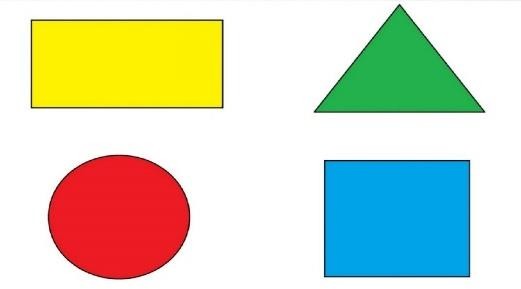 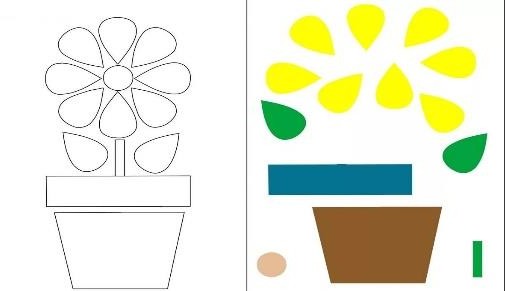 Тәжірибе №2 «Гүл кесіп, жапсыру»Балалар бүгін біз сендермен қайшымен жұмыс жасау қауіпсіздігімен таныстық, ал енді қайшымен жұмыс жасап көрейік.Тәжірибе №1 «Қағазды қиып үйренейік!» Дайын тұрған пішіндерді кесіп үйренейік.Тәжірибе №2 «Гүл кесіп, жапсыру»Балалар бүгін біз сендермен қайшымен жұмыс жасау қауіпсіздігімен таныстық, ал енді қайшымен жұмыс жасап көрейік.Тәжірибе №1 «Қағазды қиып үйренейік!» Дайын тұрған пішіндерді кесіп үйренейік.Тәжірибе №2 «Гүл кесіп, жапсыру»Қағаздан түрлі пішіндерді кесіп үйренуГүлге арнайы формаларды кесіп, қағазға жапсыруҚағаздан жасалған бұйымдарды көрсете  отырып талдап мадақтауҮлгі, слайдБілім беру ұйымының атауыБілім беру ұйымының атауыБілім беру ұйымының атауыБілім беру ұйымының атауыБілім беру ұйымының атауыБілім беру ұйымының атауыПәні:Пәні:Еңбекке баулуЕңбекке баулуЕңбекке баулуЕңбекке баулуБөлім:Бөлім:Менің отбасым және достарымМенің отбасым және достарымМенің отбасым және достарымМенің отбасым және достарымПедагогтің аты-жөні:Педагогтің аты-жөні:Күні:Күні:Сынып:Сынып:Сабақтың тақырыбы:Сабақтың тақырыбы:Қазақ дастарханыҚазақ дастарханыҚазақ дастарханыҚазақ дастарханыОқу бағдарламасына сәйкес оқыту мақсаты:Оқу бағдарламасына сәйкес оқыту мақсаты:1.2.1.1 қарапайым әдістер мен тәсілдерді пайдаланып, материалдарды (көркемдік, табиғи және жасанды) және құралдарды қолдану, эксперимент жүргізу1.2.1.1 қарапайым әдістер мен тәсілдерді пайдаланып, материалдарды (көркемдік, табиғи және жасанды) және құралдарды қолдану, эксперимент жүргізу1.2.1.1 қарапайым әдістер мен тәсілдерді пайдаланып, материалдарды (көркемдік, табиғи және жасанды) және құралдарды қолдану, эксперимент жүргізу1.2.1.1 қарапайым әдістер мен тәсілдерді пайдаланып, материалдарды (көркемдік, табиғи және жасанды) және құралдарды қолдану, эксперимент жүргізуСабақтың мақсатыСабақтың мақсаты-Шығармашылық жұмысты орындау материалдары мен техникаларын дамытады.-Шығармашылық жұмысты орындау материалдары мен техникаларын дамытады.-Шығармашылық жұмысты орындау материалдары мен техникаларын дамытады.-Шығармашылық жұмысты орындау материалдары мен техникаларын дамытады.Сабақтың барысыСабақтың барысыСабақтың барысыСабақтың барысыСабақтың барысыСабақтың барысыСабақтыңкезеңі//уақытыПедагогтің әрекетіПедагогтің әрекетіОқушыныңәрекетіБағалауРесурстарҰйымдастыруСәлемдесу. Топқа бөлуПсихологиялық ахуал қалыптастыру:«Көрші» Мақсаты: әрбір қатысушының сол топтың бірмүшесі екендігін сезінуі, бір-біріне жылылық сыйлау.Нұсқаулық:Көршіңді оң жақтан құшақта, Көршіңді сол жақтан құшақта.Оң жақтағы көршіңе бір жымиып, Сол жақтағы көршіңе бір жымиып, Үй тапсырмасын сұрау. «Кір жаю» Миға шабуылБалаларға сұрақ қою арқылыҚайшымен қауіпсіз жұмыс істеу ережелеріҚағазбен жұмыс істеу барысында қандай құралдар  қажет?Қалып үлгі дегеніміз не?Қағаз – біреулер үшін тек жазу не сызу құралы болса, енді   біреулер үшін қолөнерде таптырмас материал екенін айттық. Қағаздан сан түрлі дүние жасауға болады.Қағаздың қыр-сырын білетіндер оны кәдеге асыру жолдарын да жақсы меңгерген. Қағазды қалай болса, солай тастамай, оны өз орнымен жұмсай білу – үлкен  өнер. Ал оны керегіне жаратып, жаңа дүние жасап шығару – нағыз шеберліктің белгісі.Шиыршықталған қағаздан әдемі гүлдерден бастап, сан түрлі ою-өрнекті ғажап дүниелерді жасауға болады. Тек қиялыңызға ерік беріп, жаныңызға жақынды тани алсаңыз болғаны.Жаймалық яғни дастарқан түрлерін мынадай материалдардан жасауға болады.Түрлі түсті қағаздарданМата, былғары, жіптерденТабиғи материалдар яғни кепкен өсімдіктер мен дәнді дақылдарданҚолымызды жаяйық, Әдемі гүлге ұқсайық Бір жабылып, ашылып, Орнымызға қонайық.Сарамандық жұмысқа кірісу.Қағазды жіңішке етіп қиып орау арқылы яғни квиллинг техникасы бойынша «жаймалық» жасаймыз.Оқушылар өзіне қызмет ететін заттар арқылы еңбекке баулу сабағында қолданылатының білді.ДескрипторҚағазбен жұмыс жасауды, қиюды,  бүктеуді біледі. Қауіпсіздік ережесін сақтайды.Жаймалықты толық аяқтап, шеңбер құрып бір-бірімізге жақсы сөздер айтып жаймалықтарды сыйлаймызҮздік жұмыстарға смайлик беру.Оқушылар тағыда қандай әдіспен жаймалық яғни дастарқан жасауға болады?Сәлемдесу. Топқа бөлуПсихологиялық ахуал қалыптастыру:«Көрші» Мақсаты: әрбір қатысушының сол топтың бірмүшесі екендігін сезінуі, бір-біріне жылылық сыйлау.Нұсқаулық:Көршіңді оң жақтан құшақта, Көршіңді сол жақтан құшақта.Оң жақтағы көршіңе бір жымиып, Сол жақтағы көршіңе бір жымиып, Үй тапсырмасын сұрау. «Кір жаю» Миға шабуылБалаларға сұрақ қою арқылыҚайшымен қауіпсіз жұмыс істеу ережелеріҚағазбен жұмыс істеу барысында қандай құралдар  қажет?Қалып үлгі дегеніміз не?Қағаз – біреулер үшін тек жазу не сызу құралы болса, енді   біреулер үшін қолөнерде таптырмас материал екенін айттық. Қағаздан сан түрлі дүние жасауға болады.Қағаздың қыр-сырын білетіндер оны кәдеге асыру жолдарын да жақсы меңгерген. Қағазды қалай болса, солай тастамай, оны өз орнымен жұмсай білу – үлкен  өнер. Ал оны керегіне жаратып, жаңа дүние жасап шығару – нағыз шеберліктің белгісі.Шиыршықталған қағаздан әдемі гүлдерден бастап, сан түрлі ою-өрнекті ғажап дүниелерді жасауға болады. Тек қиялыңызға ерік беріп, жаныңызға жақынды тани алсаңыз болғаны.Жаймалық яғни дастарқан түрлерін мынадай материалдардан жасауға болады.Түрлі түсті қағаздарданМата, былғары, жіптерденТабиғи материалдар яғни кепкен өсімдіктер мен дәнді дақылдарданҚолымызды жаяйық, Әдемі гүлге ұқсайық Бір жабылып, ашылып, Орнымызға қонайық.Сарамандық жұмысқа кірісу.Қағазды жіңішке етіп қиып орау арқылы яғни квиллинг техникасы бойынша «жаймалық» жасаймыз.Оқушылар өзіне қызмет ететін заттар арқылы еңбекке баулу сабағында қолданылатының білді.ДескрипторҚағазбен жұмыс жасауды, қиюды,  бүктеуді біледі. Қауіпсіздік ережесін сақтайды.Жаймалықты толық аяқтап, шеңбер құрып бір-бірімізге жақсы сөздер айтып жаймалықтарды сыйлаймызҮздік жұмыстарға смайлик беру.Оқушылар тағыда қандай әдіспен жаймалық яғни дастарқан жасауға болады?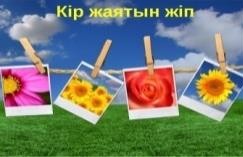 Жіпте жайылған фотосуреттерді алып, жауап беру (Көршілер қимыл – қозғалыстар арқылы жаттығуды жасайды)Сұрақтарға   жауапОқушыларға  бейне материал көрсетіледі. Оқушылар ақпаратпен танысуДұрыс жауап берген оқушыларға смайлик беру.Жұлдызшалар  беруҚағаздан жасалынғанжүрекшелерӘр түрлі смайликтероқулықСлайдhttps://www.youtube.com/ watch?v=TfiNeJl3AmYқазақ  дастарқаны туралыӨткен білімді еске түсіруЖаңа білімСәлемдесу. Топқа бөлуПсихологиялық ахуал қалыптастыру:«Көрші» Мақсаты: әрбір қатысушының сол топтың бірмүшесі екендігін сезінуі, бір-біріне жылылық сыйлау.Нұсқаулық:Көршіңді оң жақтан құшақта, Көршіңді сол жақтан құшақта.Оң жақтағы көршіңе бір жымиып, Сол жақтағы көршіңе бір жымиып, Үй тапсырмасын сұрау. «Кір жаю» Миға шабуылБалаларға сұрақ қою арқылыҚайшымен қауіпсіз жұмыс істеу ережелеріҚағазбен жұмыс істеу барысында қандай құралдар  қажет?Қалып үлгі дегеніміз не?Қағаз – біреулер үшін тек жазу не сызу құралы болса, енді   біреулер үшін қолөнерде таптырмас материал екенін айттық. Қағаздан сан түрлі дүние жасауға болады.Қағаздың қыр-сырын білетіндер оны кәдеге асыру жолдарын да жақсы меңгерген. Қағазды қалай болса, солай тастамай, оны өз орнымен жұмсай білу – үлкен  өнер. Ал оны керегіне жаратып, жаңа дүние жасап шығару – нағыз шеберліктің белгісі.Шиыршықталған қағаздан әдемі гүлдерден бастап, сан түрлі ою-өрнекті ғажап дүниелерді жасауға болады. Тек қиялыңызға ерік беріп, жаныңызға жақынды тани алсаңыз болғаны.Жаймалық яғни дастарқан түрлерін мынадай материалдардан жасауға болады.Түрлі түсті қағаздарданМата, былғары, жіптерденТабиғи материалдар яғни кепкен өсімдіктер мен дәнді дақылдарданҚолымызды жаяйық, Әдемі гүлге ұқсайық Бір жабылып, ашылып, Орнымызға қонайық.Сарамандық жұмысқа кірісу.Қағазды жіңішке етіп қиып орау арқылы яғни квиллинг техникасы бойынша «жаймалық» жасаймыз.Оқушылар өзіне қызмет ететін заттар арқылы еңбекке баулу сабағында қолданылатының білді.ДескрипторҚағазбен жұмыс жасауды, қиюды,  бүктеуді біледі. Қауіпсіздік ережесін сақтайды.Жаймалықты толық аяқтап, шеңбер құрып бір-бірімізге жақсы сөздер айтып жаймалықтарды сыйлаймызҮздік жұмыстарға смайлик беру.Оқушылар тағыда қандай әдіспен жаймалық яғни дастарқан жасауға болады?Сәлемдесу. Топқа бөлуПсихологиялық ахуал қалыптастыру:«Көрші» Мақсаты: әрбір қатысушының сол топтың бірмүшесі екендігін сезінуі, бір-біріне жылылық сыйлау.Нұсқаулық:Көршіңді оң жақтан құшақта, Көршіңді сол жақтан құшақта.Оң жақтағы көршіңе бір жымиып, Сол жақтағы көршіңе бір жымиып, Үй тапсырмасын сұрау. «Кір жаю» Миға шабуылБалаларға сұрақ қою арқылыҚайшымен қауіпсіз жұмыс істеу ережелеріҚағазбен жұмыс істеу барысында қандай құралдар  қажет?Қалып үлгі дегеніміз не?Қағаз – біреулер үшін тек жазу не сызу құралы болса, енді   біреулер үшін қолөнерде таптырмас материал екенін айттық. Қағаздан сан түрлі дүние жасауға болады.Қағаздың қыр-сырын білетіндер оны кәдеге асыру жолдарын да жақсы меңгерген. Қағазды қалай болса, солай тастамай, оны өз орнымен жұмсай білу – үлкен  өнер. Ал оны керегіне жаратып, жаңа дүние жасап шығару – нағыз шеберліктің белгісі.Шиыршықталған қағаздан әдемі гүлдерден бастап, сан түрлі ою-өрнекті ғажап дүниелерді жасауға болады. Тек қиялыңызға ерік беріп, жаныңызға жақынды тани алсаңыз болғаны.Жаймалық яғни дастарқан түрлерін мынадай материалдардан жасауға болады.Түрлі түсті қағаздарданМата, былғары, жіптерденТабиғи материалдар яғни кепкен өсімдіктер мен дәнді дақылдарданҚолымызды жаяйық, Әдемі гүлге ұқсайық Бір жабылып, ашылып, Орнымызға қонайық.Сарамандық жұмысқа кірісу.Қағазды жіңішке етіп қиып орау арқылы яғни квиллинг техникасы бойынша «жаймалық» жасаймыз.Оқушылар өзіне қызмет ететін заттар арқылы еңбекке баулу сабағында қолданылатының білді.ДескрипторҚағазбен жұмыс жасауды, қиюды,  бүктеуді біледі. Қауіпсіздік ережесін сақтайды.Жаймалықты толық аяқтап, шеңбер құрып бір-бірімізге жақсы сөздер айтып жаймалықтарды сыйлаймызҮздік жұмыстарға смайлик беру.Оқушылар тағыда қандай әдіспен жаймалық яғни дастарқан жасауға болады?Жіпте жайылған фотосуреттерді алып, жауап беру (Көршілер қимыл – қозғалыстар арқылы жаттығуды жасайды)Сұрақтарға   жауапОқушыларға  бейне материал көрсетіледі. Оқушылар ақпаратпен танысуДұрыс жауап берген оқушыларға смайлик беру.Жұлдызшалар  беруҚағаздан жасалынғанжүрекшелерӘр түрлі смайликтероқулықСлайдhttps://www.youtube.com/ watch?v=TfiNeJl3AmYқазақ  дастарқаны туралыСәлемдесу. Топқа бөлуПсихологиялық ахуал қалыптастыру:«Көрші» Мақсаты: әрбір қатысушының сол топтың бірмүшесі екендігін сезінуі, бір-біріне жылылық сыйлау.Нұсқаулық:Көршіңді оң жақтан құшақта, Көршіңді сол жақтан құшақта.Оң жақтағы көршіңе бір жымиып, Сол жақтағы көршіңе бір жымиып, Үй тапсырмасын сұрау. «Кір жаю» Миға шабуылБалаларға сұрақ қою арқылыҚайшымен қауіпсіз жұмыс істеу ережелеріҚағазбен жұмыс істеу барысында қандай құралдар  қажет?Қалып үлгі дегеніміз не?Қағаз – біреулер үшін тек жазу не сызу құралы болса, енді   біреулер үшін қолөнерде таптырмас материал екенін айттық. Қағаздан сан түрлі дүние жасауға болады.Қағаздың қыр-сырын білетіндер оны кәдеге асыру жолдарын да жақсы меңгерген. Қағазды қалай болса, солай тастамай, оны өз орнымен жұмсай білу – үлкен  өнер. Ал оны керегіне жаратып, жаңа дүние жасап шығару – нағыз шеберліктің белгісі.Шиыршықталған қағаздан әдемі гүлдерден бастап, сан түрлі ою-өрнекті ғажап дүниелерді жасауға болады. Тек қиялыңызға ерік беріп, жаныңызға жақынды тани алсаңыз болғаны.Жаймалық яғни дастарқан түрлерін мынадай материалдардан жасауға болады.Түрлі түсті қағаздарданМата, былғары, жіптерденТабиғи материалдар яғни кепкен өсімдіктер мен дәнді дақылдарданҚолымызды жаяйық, Әдемі гүлге ұқсайық Бір жабылып, ашылып, Орнымызға қонайық.Сарамандық жұмысқа кірісу.Қағазды жіңішке етіп қиып орау арқылы яғни квиллинг техникасы бойынша «жаймалық» жасаймыз.Оқушылар өзіне қызмет ететін заттар арқылы еңбекке баулу сабағында қолданылатының білді.ДескрипторҚағазбен жұмыс жасауды, қиюды,  бүктеуді біледі. Қауіпсіздік ережесін сақтайды.Жаймалықты толық аяқтап, шеңбер құрып бір-бірімізге жақсы сөздер айтып жаймалықтарды сыйлаймызҮздік жұмыстарға смайлик беру.Оқушылар тағыда қандай әдіспен жаймалық яғни дастарқан жасауға болады?Сәлемдесу. Топқа бөлуПсихологиялық ахуал қалыптастыру:«Көрші» Мақсаты: әрбір қатысушының сол топтың бірмүшесі екендігін сезінуі, бір-біріне жылылық сыйлау.Нұсқаулық:Көршіңді оң жақтан құшақта, Көршіңді сол жақтан құшақта.Оң жақтағы көршіңе бір жымиып, Сол жақтағы көршіңе бір жымиып, Үй тапсырмасын сұрау. «Кір жаю» Миға шабуылБалаларға сұрақ қою арқылыҚайшымен қауіпсіз жұмыс істеу ережелеріҚағазбен жұмыс істеу барысында қандай құралдар  қажет?Қалып үлгі дегеніміз не?Қағаз – біреулер үшін тек жазу не сызу құралы болса, енді   біреулер үшін қолөнерде таптырмас материал екенін айттық. Қағаздан сан түрлі дүние жасауға болады.Қағаздың қыр-сырын білетіндер оны кәдеге асыру жолдарын да жақсы меңгерген. Қағазды қалай болса, солай тастамай, оны өз орнымен жұмсай білу – үлкен  өнер. Ал оны керегіне жаратып, жаңа дүние жасап шығару – нағыз шеберліктің белгісі.Шиыршықталған қағаздан әдемі гүлдерден бастап, сан түрлі ою-өрнекті ғажап дүниелерді жасауға болады. Тек қиялыңызға ерік беріп, жаныңызға жақынды тани алсаңыз болғаны.Жаймалық яғни дастарқан түрлерін мынадай материалдардан жасауға болады.Түрлі түсті қағаздарданМата, былғары, жіптерденТабиғи материалдар яғни кепкен өсімдіктер мен дәнді дақылдарданҚолымызды жаяйық, Әдемі гүлге ұқсайық Бір жабылып, ашылып, Орнымызға қонайық.Сарамандық жұмысқа кірісу.Қағазды жіңішке етіп қиып орау арқылы яғни квиллинг техникасы бойынша «жаймалық» жасаймыз.Оқушылар өзіне қызмет ететін заттар арқылы еңбекке баулу сабағында қолданылатының білді.ДескрипторҚағазбен жұмыс жасауды, қиюды,  бүктеуді біледі. Қауіпсіздік ережесін сақтайды.Жаймалықты толық аяқтап, шеңбер құрып бір-бірімізге жақсы сөздер айтып жаймалықтарды сыйлаймызҮздік жұмыстарға смайлик беру.Оқушылар тағыда қандай әдіспен жаймалық яғни дастарқан жасауға болады?Жіпте жайылған фотосуреттерді алып, жауап беру (Көршілер қимыл – қозғалыстар арқылы жаттығуды жасайды)Сұрақтарға   жауапОқушыларға  бейне материал көрсетіледі. Оқушылар ақпаратпен танысуДұрыс жауап берген оқушыларға смайлик беру.Жұлдызшалар  беруҚағаздан жасалынғанжүрекшелерӘр түрлі смайликтероқулықСлайдhttps://www.youtube.com/ watch?v=TfiNeJl3AmYқазақ  дастарқаны туралыСәлемдесу. Топқа бөлуПсихологиялық ахуал қалыптастыру:«Көрші» Мақсаты: әрбір қатысушының сол топтың бірмүшесі екендігін сезінуі, бір-біріне жылылық сыйлау.Нұсқаулық:Көршіңді оң жақтан құшақта, Көршіңді сол жақтан құшақта.Оң жақтағы көршіңе бір жымиып, Сол жақтағы көршіңе бір жымиып, Үй тапсырмасын сұрау. «Кір жаю» Миға шабуылБалаларға сұрақ қою арқылыҚайшымен қауіпсіз жұмыс істеу ережелеріҚағазбен жұмыс істеу барысында қандай құралдар  қажет?Қалып үлгі дегеніміз не?Қағаз – біреулер үшін тек жазу не сызу құралы болса, енді   біреулер үшін қолөнерде таптырмас материал екенін айттық. Қағаздан сан түрлі дүние жасауға болады.Қағаздың қыр-сырын білетіндер оны кәдеге асыру жолдарын да жақсы меңгерген. Қағазды қалай болса, солай тастамай, оны өз орнымен жұмсай білу – үлкен  өнер. Ал оны керегіне жаратып, жаңа дүние жасап шығару – нағыз шеберліктің белгісі.Шиыршықталған қағаздан әдемі гүлдерден бастап, сан түрлі ою-өрнекті ғажап дүниелерді жасауға болады. Тек қиялыңызға ерік беріп, жаныңызға жақынды тани алсаңыз болғаны.Жаймалық яғни дастарқан түрлерін мынадай материалдардан жасауға болады.Түрлі түсті қағаздарданМата, былғары, жіптерденТабиғи материалдар яғни кепкен өсімдіктер мен дәнді дақылдарданҚолымызды жаяйық, Әдемі гүлге ұқсайық Бір жабылып, ашылып, Орнымызға қонайық.Сарамандық жұмысқа кірісу.Қағазды жіңішке етіп қиып орау арқылы яғни квиллинг техникасы бойынша «жаймалық» жасаймыз.Оқушылар өзіне қызмет ететін заттар арқылы еңбекке баулу сабағында қолданылатының білді.ДескрипторҚағазбен жұмыс жасауды, қиюды,  бүктеуді біледі. Қауіпсіздік ережесін сақтайды.Жаймалықты толық аяқтап, шеңбер құрып бір-бірімізге жақсы сөздер айтып жаймалықтарды сыйлаймызҮздік жұмыстарға смайлик беру.Оқушылар тағыда қандай әдіспен жаймалық яғни дастарқан жасауға болады?Сәлемдесу. Топқа бөлуПсихологиялық ахуал қалыптастыру:«Көрші» Мақсаты: әрбір қатысушының сол топтың бірмүшесі екендігін сезінуі, бір-біріне жылылық сыйлау.Нұсқаулық:Көршіңді оң жақтан құшақта, Көршіңді сол жақтан құшақта.Оң жақтағы көршіңе бір жымиып, Сол жақтағы көршіңе бір жымиып, Үй тапсырмасын сұрау. «Кір жаю» Миға шабуылБалаларға сұрақ қою арқылыҚайшымен қауіпсіз жұмыс істеу ережелеріҚағазбен жұмыс істеу барысында қандай құралдар  қажет?Қалып үлгі дегеніміз не?Қағаз – біреулер үшін тек жазу не сызу құралы болса, енді   біреулер үшін қолөнерде таптырмас материал екенін айттық. Қағаздан сан түрлі дүние жасауға болады.Қағаздың қыр-сырын білетіндер оны кәдеге асыру жолдарын да жақсы меңгерген. Қағазды қалай болса, солай тастамай, оны өз орнымен жұмсай білу – үлкен  өнер. Ал оны керегіне жаратып, жаңа дүние жасап шығару – нағыз шеберліктің белгісі.Шиыршықталған қағаздан әдемі гүлдерден бастап, сан түрлі ою-өрнекті ғажап дүниелерді жасауға болады. Тек қиялыңызға ерік беріп, жаныңызға жақынды тани алсаңыз болғаны.Жаймалық яғни дастарқан түрлерін мынадай материалдардан жасауға болады.Түрлі түсті қағаздарданМата, былғары, жіптерденТабиғи материалдар яғни кепкен өсімдіктер мен дәнді дақылдарданҚолымызды жаяйық, Әдемі гүлге ұқсайық Бір жабылып, ашылып, Орнымызға қонайық.Сарамандық жұмысқа кірісу.Қағазды жіңішке етіп қиып орау арқылы яғни квиллинг техникасы бойынша «жаймалық» жасаймыз.Оқушылар өзіне қызмет ететін заттар арқылы еңбекке баулу сабағында қолданылатының білді.ДескрипторҚағазбен жұмыс жасауды, қиюды,  бүктеуді біледі. Қауіпсіздік ережесін сақтайды.Жаймалықты толық аяқтап, шеңбер құрып бір-бірімізге жақсы сөздер айтып жаймалықтарды сыйлаймызҮздік жұмыстарға смайлик беру.Оқушылар тағыда қандай әдіспен жаймалық яғни дастарқан жасауға болады?Жіпте жайылған фотосуреттерді алып, жауап беру (Көршілер қимыл – қозғалыстар арқылы жаттығуды жасайды)Сұрақтарға   жауапОқушыларға  бейне материал көрсетіледі. Оқушылар ақпаратпен танысуДұрыс жауап берген оқушыларға смайлик беру.Жұлдызшалар  беруҚағаздан жасалынғанжүрекшелерӘр түрлі смайликтероқулықСлайдhttps://www.youtube.com/ watch?v=TfiNeJl3AmYқазақ  дастарқаны туралыСәлемдесу. Топқа бөлуПсихологиялық ахуал қалыптастыру:«Көрші» Мақсаты: әрбір қатысушының сол топтың бірмүшесі екендігін сезінуі, бір-біріне жылылық сыйлау.Нұсқаулық:Көршіңді оң жақтан құшақта, Көршіңді сол жақтан құшақта.Оң жақтағы көршіңе бір жымиып, Сол жақтағы көршіңе бір жымиып, Үй тапсырмасын сұрау. «Кір жаю» Миға шабуылБалаларға сұрақ қою арқылыҚайшымен қауіпсіз жұмыс істеу ережелеріҚағазбен жұмыс істеу барысында қандай құралдар  қажет?Қалып үлгі дегеніміз не?Қағаз – біреулер үшін тек жазу не сызу құралы болса, енді   біреулер үшін қолөнерде таптырмас материал екенін айттық. Қағаздан сан түрлі дүние жасауға болады.Қағаздың қыр-сырын білетіндер оны кәдеге асыру жолдарын да жақсы меңгерген. Қағазды қалай болса, солай тастамай, оны өз орнымен жұмсай білу – үлкен  өнер. Ал оны керегіне жаратып, жаңа дүние жасап шығару – нағыз шеберліктің белгісі.Шиыршықталған қағаздан әдемі гүлдерден бастап, сан түрлі ою-өрнекті ғажап дүниелерді жасауға болады. Тек қиялыңызға ерік беріп, жаныңызға жақынды тани алсаңыз болғаны.Жаймалық яғни дастарқан түрлерін мынадай материалдардан жасауға болады.Түрлі түсті қағаздарданМата, былғары, жіптерденТабиғи материалдар яғни кепкен өсімдіктер мен дәнді дақылдарданҚолымызды жаяйық, Әдемі гүлге ұқсайық Бір жабылып, ашылып, Орнымызға қонайық.Сарамандық жұмысқа кірісу.Қағазды жіңішке етіп қиып орау арқылы яғни квиллинг техникасы бойынша «жаймалық» жасаймыз.Оқушылар өзіне қызмет ететін заттар арқылы еңбекке баулу сабағында қолданылатының білді.ДескрипторҚағазбен жұмыс жасауды, қиюды,  бүктеуді біледі. Қауіпсіздік ережесін сақтайды.Жаймалықты толық аяқтап, шеңбер құрып бір-бірімізге жақсы сөздер айтып жаймалықтарды сыйлаймызҮздік жұмыстарға смайлик беру.Оқушылар тағыда қандай әдіспен жаймалық яғни дастарқан жасауға болады?Сәлемдесу. Топқа бөлуПсихологиялық ахуал қалыптастыру:«Көрші» Мақсаты: әрбір қатысушының сол топтың бірмүшесі екендігін сезінуі, бір-біріне жылылық сыйлау.Нұсқаулық:Көршіңді оң жақтан құшақта, Көршіңді сол жақтан құшақта.Оң жақтағы көршіңе бір жымиып, Сол жақтағы көршіңе бір жымиып, Үй тапсырмасын сұрау. «Кір жаю» Миға шабуылБалаларға сұрақ қою арқылыҚайшымен қауіпсіз жұмыс істеу ережелеріҚағазбен жұмыс істеу барысында қандай құралдар  қажет?Қалып үлгі дегеніміз не?Қағаз – біреулер үшін тек жазу не сызу құралы болса, енді   біреулер үшін қолөнерде таптырмас материал екенін айттық. Қағаздан сан түрлі дүние жасауға болады.Қағаздың қыр-сырын білетіндер оны кәдеге асыру жолдарын да жақсы меңгерген. Қағазды қалай болса, солай тастамай, оны өз орнымен жұмсай білу – үлкен  өнер. Ал оны керегіне жаратып, жаңа дүние жасап шығару – нағыз шеберліктің белгісі.Шиыршықталған қағаздан әдемі гүлдерден бастап, сан түрлі ою-өрнекті ғажап дүниелерді жасауға болады. Тек қиялыңызға ерік беріп, жаныңызға жақынды тани алсаңыз болғаны.Жаймалық яғни дастарқан түрлерін мынадай материалдардан жасауға болады.Түрлі түсті қағаздарданМата, былғары, жіптерденТабиғи материалдар яғни кепкен өсімдіктер мен дәнді дақылдарданҚолымызды жаяйық, Әдемі гүлге ұқсайық Бір жабылып, ашылып, Орнымызға қонайық.Сарамандық жұмысқа кірісу.Қағазды жіңішке етіп қиып орау арқылы яғни квиллинг техникасы бойынша «жаймалық» жасаймыз.Оқушылар өзіне қызмет ететін заттар арқылы еңбекке баулу сабағында қолданылатының білді.ДескрипторҚағазбен жұмыс жасауды, қиюды,  бүктеуді біледі. Қауіпсіздік ережесін сақтайды.Жаймалықты толық аяқтап, шеңбер құрып бір-бірімізге жақсы сөздер айтып жаймалықтарды сыйлаймызҮздік жұмыстарға смайлик беру.Оқушылар тағыда қандай әдіспен жаймалық яғни дастарқан жасауға болады?Жіпте жайылған фотосуреттерді алып, жауап беру (Көршілер қимыл – қозғалыстар арқылы жаттығуды жасайды)Сұрақтарға   жауапОқушыларға  бейне материал көрсетіледі. Оқушылар ақпаратпен танысуДұрыс жауап берген оқушыларға смайлик беру.Жұлдызшалар  беруҚағаздан жасалынғанжүрекшелерӘр түрлі смайликтероқулықСлайдhttps://www.youtube.com/ watch?v=TfiNeJl3AmYқазақ  дастарқаны туралыСарамандық жұмысКері байланысҚағаздан жасау сіздерге ұнады ма?Қағаздан дастархан яғни жаймалық жасау қолыңнан келді ме?Бүгінгі сабақта болған көңіл – күйді бет – әлпеті салынған  суреттерді таңдау.Үздік жұмыстарға смайлик беру.Түсінбедім Сұрағым бар ТүсіндімҚағаздан жасау сіздерге ұнады ма?Қағаздан дастархан яғни жаймалық жасау қолыңнан келді ме?Бүгінгі сабақта болған көңіл – күйді бет – әлпеті салынған  суреттерді таңдау.Үздік жұмыстарға смайлик беру.Түсінбедім Сұрағым бар ТүсіндімОқушыларға  көңілді музыка қосуМадақтау«Әлемді шарлау» әдісі арқылы түсіндіріледі.Дайын жұмысБілім беру ұйымының атауыБілім беру ұйымының атауыПәні:Пәні:Еңбекке баулуЕңбекке баулуЕңбекке баулуЕңбекке баулуЕңбекке баулуБөлім:Бөлім:Менің отбасым және достарымМенің отбасым және достарымМенің отбасым және достарымМенің отбасым және достарымМенің отбасым және достарымПедагогтің аты-жөні:Педагогтің аты-жөні:Күні:Күні:Сынып:Сынып:Қатысушылар саны:Қатысушылар саны:Қатыспағандар саны:Қатыспағандар саны:Қатыспағандар саны:Сабақтың тақырыбы:Сабақтың тақырыбы:Салфеткаға қағаздан сақина жасаймыз.Салфеткаға қағаздан сақина жасаймыз.Салфеткаға қағаздан сақина жасаймыз.Салфеткаға қағаздан сақина жасаймыз.Салфеткаға қағаздан сақина жасаймыз.Оқу бағдарламасына сәйкес оқыту мақсаты:Оқу бағдарламасына сәйкес оқыту мақсаты:1.2.2.1 қарапайым тәсілдермен материалдарды және компоненттерді өлшеу, белгілеу, қию, формасын келтіру, жинақтау, қосу және біріктіру арқылы көрсету.1.2.2.1 қарапайым тәсілдермен материалдарды және компоненттерді өлшеу, белгілеу, қию, формасын келтіру, жинақтау, қосу және біріктіру арқылы көрсету.1.2.2.1 қарапайым тәсілдермен материалдарды және компоненттерді өлшеу, белгілеу, қию, формасын келтіру, жинақтау, қосу және біріктіру арқылы көрсету.1.2.2.1 қарапайым тәсілдермен материалдарды және компоненттерді өлшеу, белгілеу, қию, формасын келтіру, жинақтау, қосу және біріктіру арқылы көрсету.1.2.2.1 қарапайым тәсілдермен материалдарды және компоненттерді өлшеу, белгілеу, қию, формасын келтіру, жинақтау, қосу және біріктіру арқылы көрсету.Сабақтың мақсатыСабақтың мақсатыШығармашылық жұмысты орындау материалдарды дайындау технологияларын біледі.Үй тұрмысына қажетті заттарға эстетикалық жағынан қарауға тәрбиелеу. Дастарқан жаюды үйрету.Шығармашылық жұмысты орындау материалдарды дайындау технологияларын біледі.Үй тұрмысына қажетті заттарға эстетикалық жағынан қарауға тәрбиелеу. Дастарқан жаюды үйрету.Шығармашылық жұмысты орындау материалдарды дайындау технологияларын біледі.Үй тұрмысына қажетті заттарға эстетикалық жағынан қарауға тәрбиелеу. Дастарқан жаюды үйрету.Шығармашылық жұмысты орындау материалдарды дайындау технологияларын біледі.Үй тұрмысына қажетті заттарға эстетикалық жағынан қарауға тәрбиелеу. Дастарқан жаюды үйрету.Шығармашылық жұмысты орындау материалдарды дайындау технологияларын біледі.Үй тұрмысына қажетті заттарға эстетикалық жағынан қарауға тәрбиелеу. Дастарқан жаюды үйрету.Сабақтың барысыСабақтың барысыСабақтың барысыСабақтың барысыСабақтың барысыСабақтың барысыСабақтың барысыСабақтың кезеңі\уақытыПедагогтің әрекетіПедагогтің әрекетіОқушының  әрекетіОқушының  әрекетіБағалауРесурстарҰйымдастыру Өзін-өзі тексеруӨткен білімді еске   түсіруЖаңа білімСарамандық жұмысСәлемдесу. Ширату. Сыныппен жұмыс«Сиқырлы салфетка»Оқушылардың қолына бір салфетка беріледі.  Оқушылар осы салфетка туралы білімдерін ортаға салады.Сұрақ: бұл салфетканы көбіне қайдан  кездестіресіңдер?Оқушыларға сұрақтар қойылады.Қағаз бен қатырма қағаздың айырмашылығы  қандай?Трафарет дегеніміз не? Қағазды жұмарлау оңай ма?Оқушылар оқулықтағы негізгі тақырыппен   танысады.Үйге қонақ келгенде ең бірінші не жаяды?  Неліктен?Оларға дастархан жаюдың қажеттілігі жоқ. Қонақ күту ең маңызды сәт екенін білсе жеткілікті.Бүгін сабақта не жасауымыз мүмкін?Неден жасаймыз деп ойлайсыз? Ол неге керек? Тақтамен жұмыс. Сақина түрлері: металл, пластикаТақтамен жұмыс. Сақина түрлері: металл, пластика, фарфорЖұмыстың реті:Түрлі-түсті қатырма қағаздан өлшемі 5х15 см  болатын қағазды қиып ал.Қағаз жиектеріне желім жағып, бір-біріне   жапсыр.Суреттің өлшемі 5см болатындай етіп тегіс  қиып, сақинаға жапсыр.Содан кейін салфетканы әшекейлейді. Салфетканы қатпарлап бүктеуі керек. Дайын сақинаны салфеткаға тағу, сосын тәрелкенің ішіне  желпуіш сияқты етіп қою.Сәлемдесу. Ширату. Сыныппен жұмыс«Сиқырлы салфетка»Оқушылардың қолына бір салфетка беріледі.  Оқушылар осы салфетка туралы білімдерін ортаға салады.Сұрақ: бұл салфетканы көбіне қайдан  кездестіресіңдер?Оқушыларға сұрақтар қойылады.Қағаз бен қатырма қағаздың айырмашылығы  қандай?Трафарет дегеніміз не? Қағазды жұмарлау оңай ма?Оқушылар оқулықтағы негізгі тақырыппен   танысады.Үйге қонақ келгенде ең бірінші не жаяды?  Неліктен?Оларға дастархан жаюдың қажеттілігі жоқ. Қонақ күту ең маңызды сәт екенін білсе жеткілікті.Бүгін сабақта не жасауымыз мүмкін?Неден жасаймыз деп ойлайсыз? Ол неге керек? Тақтамен жұмыс. Сақина түрлері: металл, пластикаТақтамен жұмыс. Сақина түрлері: металл, пластика, фарфорЖұмыстың реті:Түрлі-түсті қатырма қағаздан өлшемі 5х15 см  болатын қағазды қиып ал.Қағаз жиектеріне желім жағып, бір-біріне   жапсыр.Суреттің өлшемі 5см болатындай етіп тегіс  қиып, сақинаға жапсыр.Содан кейін салфетканы әшекейлейді. Салфетканы қатпарлап бүктеуі керек. Дайын сақинаны салфеткаға тағу, сосын тәрелкенің ішіне  желпуіш сияқты етіп қою.Сұрақтарға      жауап береді.Ақпаратты тыңдайды, талқылайдыСұрақтарға      жауап береді.Ақпаратты тыңдайды, талқылайдыҚБ: қол шапалақтауМадақтауМадақтауСалфеткаСлайдВидео: салфетканы қалай     бүктеу керек? snova- prazdnikБекітуКері байланысҮлгідегідей: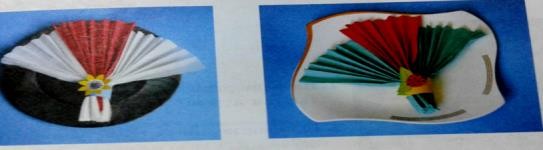 Жұмыстың критерийлері:Дескриптор:− берілген  құралдардың  қолданылуына қатысты  қауіпсіздік  ережелерін  айтады;− желімдеуді таза орындайды;− қайшымен жұмыс істеу барысында қауіпсіздік  техникасын сақтайды.Сергіту сәті «Көңілді күн»Синтез «Ойлан – жұптас – бөліс» әдісі Балалар барлық жасалған жұмыстарды үстел үстіндегі тәрелкелерге достарымен кеңесе отырып, әдемілеп үйлестіреді. Көрме жасайды. Үздік жұмыстарға смайлик береді.«Рефлексиялық шеңбер»Оқушылар шеңберге тұрып, төмендегі сұрақтарға жауап береді.           Сабақ барысында көңіл-күйіңіз қандай болды?  Неліктен?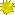            Бүгін не білдіңіз? Сіз үшін не жаңалық болды? 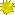           Сабаққа қатысуыңызды қалай бағалайсыз?Сабақта қандай қиындықтар туындады? Сабақ аяқталғанда көңіл-күйіңіз қандай? Салфетканы әдемілеп бүктеу туралы мәліметтерді интернеттен тауып оқып, өз бетімен салфетка бүктеп келу.Үлгідегідей:Жұмыстың критерийлері:Дескриптор:− берілген  құралдардың  қолданылуына қатысты  қауіпсіздік  ережелерін  айтады;− желімдеуді таза орындайды;− қайшымен жұмыс істеу барысында қауіпсіздік  техникасын сақтайды.Сергіту сәті «Көңілді күн»Синтез «Ойлан – жұптас – бөліс» әдісі Балалар барлық жасалған жұмыстарды үстел үстіндегі тәрелкелерге достарымен кеңесе отырып, әдемілеп үйлестіреді. Көрме жасайды. Үздік жұмыстарға смайлик береді.«Рефлексиялық шеңбер»Оқушылар шеңберге тұрып, төмендегі сұрақтарға жауап береді.           Сабақ барысында көңіл-күйіңіз қандай болды?  Неліктен?           Бүгін не білдіңіз? Сіз үшін не жаңалық болды?           Сабаққа қатысуыңызды қалай бағалайсыз?Сабақта қандай қиындықтар туындады? Сабақ аяқталғанда көңіл-күйіңіз қандай? Салфетканы әдемілеп бүктеу туралы мәліметтерді интернеттен тауып оқып, өз бетімен салфетка бүктеп келу.Сарамандық   жұмысқа орындайдыЖаттығуға қатысадыСарамандық   жұмысқа орындайдыЖаттығуға қатысадыӨздеріне    қошемет көрсетуВидео: салфетканы қалай       бүктеу керек? snova- prazdnikҮй шаруасына байланысты альбомСД дискsnova-prazdnikhttps://www.youtube.com/wat ch?v=DiN22LKV3kI«Ойлан – жұптас – бөліс»әдісіБілім беру ұйымының атауыБілім беру ұйымының атауыБілім беру ұйымының атауыБілім беру ұйымының атауыБілім беру ұйымының атауыБілім беру ұйымының атауыБілім беру ұйымының атауыБілім беру ұйымының атауыБілім беру ұйымының атауыБілім беру ұйымының атауыБілім беру ұйымының атауыПәні:Пәні:Пәні:Еңбекке баулуЕңбекке баулуЕңбекке баулуЕңбекке баулуЕңбекке баулуЕңбекке баулуЕңбекке баулуЕңбекке баулуБөлім:Бөлім:Бөлім:Менің отбасым және достарымМенің отбасым және достарымМенің отбасым және достарымМенің отбасым және достарымМенің отбасым және достарымМенің отбасым және достарымМенің отбасым және достарымМенің отбасым және достарымПедагогтің аты-жөні:Педагогтің аты-жөні:Педагогтің аты-жөні:Күні:Күні:Күні:Сынып:Сынып:Сынып:Қатысушылар саны:Қатысушылар саны:Қатысушылар саны:Қатыспағандар саны:Қатыспағандар саны:Қатыспағандар саны:Қатыспағандар саны:Қатыспағандар саны:Сабақтың тақырыбы:Сабақтың тақырыбы:Сабақтың тақырыбы:Қазақ дастарқаныҚазақ дастарқаныҚазақ дастарқаныҚазақ дастарқаныҚазақ дастарқаныҚазақ дастарқаныҚазақ дастарқаныҚазақ дастарқаныОқу бағдарламасына сәйкес оқыту мақсаты:Оқу бағдарламасына сәйкес оқыту мақсаты:Оқу бағдарламасына сәйкес оқыту мақсаты:1.2.1.1 қарапайым әдістер мен тәсілдерді пайдаланып, материалдарды (көркемдік, табиғи және жасанды) және құралдарды қолдану, эксперимент жүргізу1.2.1.1 қарапайым әдістер мен тәсілдерді пайдаланып, материалдарды (көркемдік, табиғи және жасанды) және құралдарды қолдану, эксперимент жүргізу1.2.1.1 қарапайым әдістер мен тәсілдерді пайдаланып, материалдарды (көркемдік, табиғи және жасанды) және құралдарды қолдану, эксперимент жүргізу1.2.1.1 қарапайым әдістер мен тәсілдерді пайдаланып, материалдарды (көркемдік, табиғи және жасанды) және құралдарды қолдану, эксперимент жүргізу1.2.1.1 қарапайым әдістер мен тәсілдерді пайдаланып, материалдарды (көркемдік, табиғи және жасанды) және құралдарды қолдану, эксперимент жүргізу1.2.1.1 қарапайым әдістер мен тәсілдерді пайдаланып, материалдарды (көркемдік, табиғи және жасанды) және құралдарды қолдану, эксперимент жүргізу1.2.1.1 қарапайым әдістер мен тәсілдерді пайдаланып, материалдарды (көркемдік, табиғи және жасанды) және құралдарды қолдану, эксперимент жүргізу1.2.1.1 қарапайым әдістер мен тәсілдерді пайдаланып, материалдарды (көркемдік, табиғи және жасанды) және құралдарды қолдану, эксперимент жүргізуСабақтың мақсатыСабақтың мақсатыСабақтың мақсаты-Шығармашылық жұмысты орындау материалдары мен техникаларын дамытады.-Шығармашылық жұмысты орындау материалдары мен техникаларын дамытады.-Шығармашылық жұмысты орындау материалдары мен техникаларын дамытады.-Шығармашылық жұмысты орындау материалдары мен техникаларын дамытады.-Шығармашылық жұмысты орындау материалдары мен техникаларын дамытады.-Шығармашылық жұмысты орындау материалдары мен техникаларын дамытады.-Шығармашылық жұмысты орындау материалдары мен техникаларын дамытады.-Шығармашылық жұмысты орындау материалдары мен техникаларын дамытады.Сабақтың барысыСабақтың барысыСабақтың барысыСабақтың барысыСабақтың барысыСабақтың барысыСабақтың барысыСабақтың барысыСабақтың барысыСабақтың барысыСабақтың барысыСабақтың кезеңі//уақытыПедагогтің әрекетіПедагогтің әрекетіПедагогтің әрекетіПедагогтің әрекетіПедагогтің әрекетіПедагогтің әрекетіОқушының әрекетіОқушының әрекетіБағалауРесурстарБағалауРесурстарҰйымдастыруӨткен білімді еске    түсіруЖаңа білімСәлемдесу. Топқа бөлуПсихологиялық ахуал қалыптастыру:«Көрші» Мақсаты: әрбір қатысушының сол топтың    бір мүшесі екендігін сезінуі, бір-біріне жылылық сыйлау.Нұсқаулық:Көршіңді оң жақтан құшақта, Көршіңді сол жақтан құшақта.Оң жақтағы көршіңе бір жымиып, Сол жақтағы көршіңе бір жымиып.Үй тапсырмасын сұрау. «Кір жаю» Миға шабуылБалаларға сұрақ қою арқылыҚайшымен қауіпсіз жұмыс істеу ережелерін атаҚағазбен жұмыс істеу барысында қандай  құралдар қажет?Қалып үлгі дегеніміз не?Қағаз – біреулер үшін тек жазу не сызу құралы болса, енді біреулер үшін қолөнерде таптырмас материал екенін айттық. Қағаздан сан түрлі дүние  жасауға болады. Қағаздың қыр-сырын білетіндер оны кәдеге асыру жолдарын да жақсы меңгерген.Қағазды қалай болса, солай тастамай, оны өз орнымен жұмсай білу – үлкен өнер. Ал оны керегіне   жаратып, жаңа дүние жасап шығару – нағыз шеберліктің белгісі.Сәлемдесу. Топқа бөлуПсихологиялық ахуал қалыптастыру:«Көрші» Мақсаты: әрбір қатысушының сол топтың    бір мүшесі екендігін сезінуі, бір-біріне жылылық сыйлау.Нұсқаулық:Көршіңді оң жақтан құшақта, Көршіңді сол жақтан құшақта.Оң жақтағы көршіңе бір жымиып, Сол жақтағы көршіңе бір жымиып.Үй тапсырмасын сұрау. «Кір жаю» Миға шабуылБалаларға сұрақ қою арқылыҚайшымен қауіпсіз жұмыс істеу ережелерін атаҚағазбен жұмыс істеу барысында қандай  құралдар қажет?Қалып үлгі дегеніміз не?Қағаз – біреулер үшін тек жазу не сызу құралы болса, енді біреулер үшін қолөнерде таптырмас материал екенін айттық. Қағаздан сан түрлі дүние  жасауға болады. Қағаздың қыр-сырын білетіндер оны кәдеге асыру жолдарын да жақсы меңгерген.Қағазды қалай болса, солай тастамай, оны өз орнымен жұмсай білу – үлкен өнер. Ал оны керегіне   жаратып, жаңа дүние жасап шығару – нағыз шеберліктің белгісі.Сәлемдесу. Топқа бөлуПсихологиялық ахуал қалыптастыру:«Көрші» Мақсаты: әрбір қатысушының сол топтың    бір мүшесі екендігін сезінуі, бір-біріне жылылық сыйлау.Нұсқаулық:Көршіңді оң жақтан құшақта, Көршіңді сол жақтан құшақта.Оң жақтағы көршіңе бір жымиып, Сол жақтағы көршіңе бір жымиып.Үй тапсырмасын сұрау. «Кір жаю» Миға шабуылБалаларға сұрақ қою арқылыҚайшымен қауіпсіз жұмыс істеу ережелерін атаҚағазбен жұмыс істеу барысында қандай  құралдар қажет?Қалып үлгі дегеніміз не?Қағаз – біреулер үшін тек жазу не сызу құралы болса, енді біреулер үшін қолөнерде таптырмас материал екенін айттық. Қағаздан сан түрлі дүние  жасауға болады. Қағаздың қыр-сырын білетіндер оны кәдеге асыру жолдарын да жақсы меңгерген.Қағазды қалай болса, солай тастамай, оны өз орнымен жұмсай білу – үлкен өнер. Ал оны керегіне   жаратып, жаңа дүние жасап шығару – нағыз шеберліктің белгісі.Сәлемдесу. Топқа бөлуПсихологиялық ахуал қалыптастыру:«Көрші» Мақсаты: әрбір қатысушының сол топтың    бір мүшесі екендігін сезінуі, бір-біріне жылылық сыйлау.Нұсқаулық:Көршіңді оң жақтан құшақта, Көршіңді сол жақтан құшақта.Оң жақтағы көршіңе бір жымиып, Сол жақтағы көршіңе бір жымиып.Үй тапсырмасын сұрау. «Кір жаю» Миға шабуылБалаларға сұрақ қою арқылыҚайшымен қауіпсіз жұмыс істеу ережелерін атаҚағазбен жұмыс істеу барысында қандай  құралдар қажет?Қалып үлгі дегеніміз не?Қағаз – біреулер үшін тек жазу не сызу құралы болса, енді біреулер үшін қолөнерде таптырмас материал екенін айттық. Қағаздан сан түрлі дүние  жасауға болады. Қағаздың қыр-сырын білетіндер оны кәдеге асыру жолдарын да жақсы меңгерген.Қағазды қалай болса, солай тастамай, оны өз орнымен жұмсай білу – үлкен өнер. Ал оны керегіне   жаратып, жаңа дүние жасап шығару – нағыз шеберліктің белгісі.Сәлемдесу. Топқа бөлуПсихологиялық ахуал қалыптастыру:«Көрші» Мақсаты: әрбір қатысушының сол топтың    бір мүшесі екендігін сезінуі, бір-біріне жылылық сыйлау.Нұсқаулық:Көршіңді оң жақтан құшақта, Көршіңді сол жақтан құшақта.Оң жақтағы көршіңе бір жымиып, Сол жақтағы көршіңе бір жымиып.Үй тапсырмасын сұрау. «Кір жаю» Миға шабуылБалаларға сұрақ қою арқылыҚайшымен қауіпсіз жұмыс істеу ережелерін атаҚағазбен жұмыс істеу барысында қандай  құралдар қажет?Қалып үлгі дегеніміз не?Қағаз – біреулер үшін тек жазу не сызу құралы болса, енді біреулер үшін қолөнерде таптырмас материал екенін айттық. Қағаздан сан түрлі дүние  жасауға болады. Қағаздың қыр-сырын білетіндер оны кәдеге асыру жолдарын да жақсы меңгерген.Қағазды қалай болса, солай тастамай, оны өз орнымен жұмсай білу – үлкен өнер. Ал оны керегіне   жаратып, жаңа дүние жасап шығару – нағыз шеберліктің белгісі.Сәлемдесу. Топқа бөлуПсихологиялық ахуал қалыптастыру:«Көрші» Мақсаты: әрбір қатысушының сол топтың    бір мүшесі екендігін сезінуі, бір-біріне жылылық сыйлау.Нұсқаулық:Көршіңді оң жақтан құшақта, Көршіңді сол жақтан құшақта.Оң жақтағы көршіңе бір жымиып, Сол жақтағы көршіңе бір жымиып.Үй тапсырмасын сұрау. «Кір жаю» Миға шабуылБалаларға сұрақ қою арқылыҚайшымен қауіпсіз жұмыс істеу ережелерін атаҚағазбен жұмыс істеу барысында қандай  құралдар қажет?Қалып үлгі дегеніміз не?Қағаз – біреулер үшін тек жазу не сызу құралы болса, енді біреулер үшін қолөнерде таптырмас материал екенін айттық. Қағаздан сан түрлі дүние  жасауға болады. Қағаздың қыр-сырын білетіндер оны кәдеге асыру жолдарын да жақсы меңгерген.Қағазды қалай болса, солай тастамай, оны өз орнымен жұмсай білу – үлкен өнер. Ал оны керегіне   жаратып, жаңа дүние жасап шығару – нағыз шеберліктің белгісі.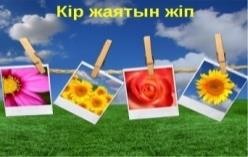 Жіпте жайылған фотосуреттерді алып, жауап беру (Көршілер қимыл – қозғалыстар арқылы жаттығуды жасайды)Сұрақтарға жауапЖіпте жайылған фотосуреттерді алып, жауап беру (Көршілер қимыл – қозғалыстар арқылы жаттығуды жасайды)Сұрақтарға жауапДұрыс жауап берген оқушыларға  смайлик беру.МадақтауҚағаздан жасалынған жүрекшелер  Әр түрлі смайликтероқулық  СлайдДұрыс жауап берген оқушыларға  смайлик беру.МадақтауҚағаздан жасалынған жүрекшелер  Әр түрлі смайликтероқулық  СлайдСарамандық    жұмысСергіту сәті БекітуКері байланысШиыршықталған қағаздан әдемі гүлдерден бастап,  сан түрлі ою-өрнекті ғажап дүниелерді жасауға болады. Тек қиялыңызға ерік беріп, жаныңызға жақынды тани алсаңыз болғаны.Жаймалық яғни дастарқан түрлерін мынадай материалдардан жасауға болады.Түрлі түсті қағаздарданМата, былғары, жіптерденТабиғи материалдар яғни кепкен өсімдіктер мен     дәнді дақылдарданҚолымызды жаяйық, Әдемі гүлге ұқсайық Бір жабылып, ашылып, Орнымызға қонайық.Сарамандық жұмысқа кірісу.Қағазды жіңішке етіп қиып орау арқылы яғни квиллинг техникасы бойынша «жаймалық» жасаймыз.Оқушылар өзіне қызмет ететін заттар арқылы еңбекке балу сабағында қолданылатының білді.Дескриптор-Қағазбен жұмыс жасауды, қиюды, бүктеуді біледі. -Қауіпсіздік ережесін сақтайды.Жаймалықты толық аяқтап, шеңбер құрып бір-бірімізге жақсы сөздер айтып жаймалықтарын сыйлайдыҮздік жұмыстарға смайлик беру.-Оқушылар тағы да қандай әдіспен жаймалық яғни дастарқан жасауға болады?-Қағаздан жасау сіздерге ұнады ма?Қағаздан дастархан яғни жаймалық жасау қолыңнан  келді ме?Бүгінгі сабақта болған көңіл – күйді бет – әлпеті    салынған суреттерді таңдау.Үздік жұмыстарға смайлик беру.Түсінбедім Сұрағым бар ТүсіндімШиыршықталған қағаздан әдемі гүлдерден бастап,  сан түрлі ою-өрнекті ғажап дүниелерді жасауға болады. Тек қиялыңызға ерік беріп, жаныңызға жақынды тани алсаңыз болғаны.Жаймалық яғни дастарқан түрлерін мынадай материалдардан жасауға болады.Түрлі түсті қағаздарданМата, былғары, жіптерденТабиғи материалдар яғни кепкен өсімдіктер мен     дәнді дақылдарданҚолымызды жаяйық, Әдемі гүлге ұқсайық Бір жабылып, ашылып, Орнымызға қонайық.Сарамандық жұмысқа кірісу.Қағазды жіңішке етіп қиып орау арқылы яғни квиллинг техникасы бойынша «жаймалық» жасаймыз.Оқушылар өзіне қызмет ететін заттар арқылы еңбекке балу сабағында қолданылатының білді.Дескриптор-Қағазбен жұмыс жасауды, қиюды, бүктеуді біледі. -Қауіпсіздік ережесін сақтайды.Жаймалықты толық аяқтап, шеңбер құрып бір-бірімізге жақсы сөздер айтып жаймалықтарын сыйлайдыҮздік жұмыстарға смайлик беру.-Оқушылар тағы да қандай әдіспен жаймалық яғни дастарқан жасауға болады?-Қағаздан жасау сіздерге ұнады ма?Қағаздан дастархан яғни жаймалық жасау қолыңнан  келді ме?Бүгінгі сабақта болған көңіл – күйді бет – әлпеті    салынған суреттерді таңдау.Үздік жұмыстарға смайлик беру.Түсінбедім Сұрағым бар ТүсіндімШиыршықталған қағаздан әдемі гүлдерден бастап,  сан түрлі ою-өрнекті ғажап дүниелерді жасауға болады. Тек қиялыңызға ерік беріп, жаныңызға жақынды тани алсаңыз болғаны.Жаймалық яғни дастарқан түрлерін мынадай материалдардан жасауға болады.Түрлі түсті қағаздарданМата, былғары, жіптерденТабиғи материалдар яғни кепкен өсімдіктер мен     дәнді дақылдарданҚолымызды жаяйық, Әдемі гүлге ұқсайық Бір жабылып, ашылып, Орнымызға қонайық.Сарамандық жұмысқа кірісу.Қағазды жіңішке етіп қиып орау арқылы яғни квиллинг техникасы бойынша «жаймалық» жасаймыз.Оқушылар өзіне қызмет ететін заттар арқылы еңбекке балу сабағында қолданылатының білді.Дескриптор-Қағазбен жұмыс жасауды, қиюды, бүктеуді біледі. -Қауіпсіздік ережесін сақтайды.Жаймалықты толық аяқтап, шеңбер құрып бір-бірімізге жақсы сөздер айтып жаймалықтарын сыйлайдыҮздік жұмыстарға смайлик беру.-Оқушылар тағы да қандай әдіспен жаймалық яғни дастарқан жасауға болады?-Қағаздан жасау сіздерге ұнады ма?Қағаздан дастархан яғни жаймалық жасау қолыңнан  келді ме?Бүгінгі сабақта болған көңіл – күйді бет – әлпеті    салынған суреттерді таңдау.Үздік жұмыстарға смайлик беру.Түсінбедім Сұрағым бар ТүсіндімШиыршықталған қағаздан әдемі гүлдерден бастап,  сан түрлі ою-өрнекті ғажап дүниелерді жасауға болады. Тек қиялыңызға ерік беріп, жаныңызға жақынды тани алсаңыз болғаны.Жаймалық яғни дастарқан түрлерін мынадай материалдардан жасауға болады.Түрлі түсті қағаздарданМата, былғары, жіптерденТабиғи материалдар яғни кепкен өсімдіктер мен     дәнді дақылдарданҚолымызды жаяйық, Әдемі гүлге ұқсайық Бір жабылып, ашылып, Орнымызға қонайық.Сарамандық жұмысқа кірісу.Қағазды жіңішке етіп қиып орау арқылы яғни квиллинг техникасы бойынша «жаймалық» жасаймыз.Оқушылар өзіне қызмет ететін заттар арқылы еңбекке балу сабағында қолданылатының білді.Дескриптор-Қағазбен жұмыс жасауды, қиюды, бүктеуді біледі. -Қауіпсіздік ережесін сақтайды.Жаймалықты толық аяқтап, шеңбер құрып бір-бірімізге жақсы сөздер айтып жаймалықтарын сыйлайдыҮздік жұмыстарға смайлик беру.-Оқушылар тағы да қандай әдіспен жаймалық яғни дастарқан жасауға болады?-Қағаздан жасау сіздерге ұнады ма?Қағаздан дастархан яғни жаймалық жасау қолыңнан  келді ме?Бүгінгі сабақта болған көңіл – күйді бет – әлпеті    салынған суреттерді таңдау.Үздік жұмыстарға смайлик беру.Түсінбедім Сұрағым бар ТүсіндімШиыршықталған қағаздан әдемі гүлдерден бастап,  сан түрлі ою-өрнекті ғажап дүниелерді жасауға болады. Тек қиялыңызға ерік беріп, жаныңызға жақынды тани алсаңыз болғаны.Жаймалық яғни дастарқан түрлерін мынадай материалдардан жасауға болады.Түрлі түсті қағаздарданМата, былғары, жіптерденТабиғи материалдар яғни кепкен өсімдіктер мен     дәнді дақылдарданҚолымызды жаяйық, Әдемі гүлге ұқсайық Бір жабылып, ашылып, Орнымызға қонайық.Сарамандық жұмысқа кірісу.Қағазды жіңішке етіп қиып орау арқылы яғни квиллинг техникасы бойынша «жаймалық» жасаймыз.Оқушылар өзіне қызмет ететін заттар арқылы еңбекке балу сабағында қолданылатының білді.Дескриптор-Қағазбен жұмыс жасауды, қиюды, бүктеуді біледі. -Қауіпсіздік ережесін сақтайды.Жаймалықты толық аяқтап, шеңбер құрып бір-бірімізге жақсы сөздер айтып жаймалықтарын сыйлайдыҮздік жұмыстарға смайлик беру.-Оқушылар тағы да қандай әдіспен жаймалық яғни дастарқан жасауға болады?-Қағаздан жасау сіздерге ұнады ма?Қағаздан дастархан яғни жаймалық жасау қолыңнан  келді ме?Бүгінгі сабақта болған көңіл – күйді бет – әлпеті    салынған суреттерді таңдау.Үздік жұмыстарға смайлик беру.Түсінбедім Сұрағым бар ТүсіндімШиыршықталған қағаздан әдемі гүлдерден бастап,  сан түрлі ою-өрнекті ғажап дүниелерді жасауға болады. Тек қиялыңызға ерік беріп, жаныңызға жақынды тани алсаңыз болғаны.Жаймалық яғни дастарқан түрлерін мынадай материалдардан жасауға болады.Түрлі түсті қағаздарданМата, былғары, жіптерденТабиғи материалдар яғни кепкен өсімдіктер мен     дәнді дақылдарданҚолымызды жаяйық, Әдемі гүлге ұқсайық Бір жабылып, ашылып, Орнымызға қонайық.Сарамандық жұмысқа кірісу.Қағазды жіңішке етіп қиып орау арқылы яғни квиллинг техникасы бойынша «жаймалық» жасаймыз.Оқушылар өзіне қызмет ететін заттар арқылы еңбекке балу сабағында қолданылатының білді.Дескриптор-Қағазбен жұмыс жасауды, қиюды, бүктеуді біледі. -Қауіпсіздік ережесін сақтайды.Жаймалықты толық аяқтап, шеңбер құрып бір-бірімізге жақсы сөздер айтып жаймалықтарын сыйлайдыҮздік жұмыстарға смайлик беру.-Оқушылар тағы да қандай әдіспен жаймалық яғни дастарқан жасауға болады?-Қағаздан жасау сіздерге ұнады ма?Қағаздан дастархан яғни жаймалық жасау қолыңнан  келді ме?Бүгінгі сабақта болған көңіл – күйді бет – әлпеті    салынған суреттерді таңдау.Үздік жұмыстарға смайлик беру.Түсінбедім Сұрағым бар ТүсіндімОқушыларға бейне материал көрсетіледі. Оқушылар оқулықтағы  негізгі тақырыппен танысады..Жаттығу жасайдыЖұмысқа қойылатын талаптар:1. жұмыс барысында қауіпсіздік ережелерін  естен шығармау Қағазды бүктеу арқылы, яғни оригами техникасы бойынша«құман астына қоятын» жаймалық құрастырамыз.Көрме ұйымдастырадыОқушыларға бейне материал көрсетіледі. Оқушылар оқулықтағы  негізгі тақырыппен танысады..Жаттығу жасайдыЖұмысқа қойылатын талаптар:1. жұмыс барысында қауіпсіздік ережелерін  естен шығармау Қағазды бүктеу арқылы, яғни оригами техникасы бойынша«құман астына қоятын» жаймалық құрастырамыз.Көрме ұйымдастырадыМадақтау Жұлдызшалар беруhttps://www.youtub e.com/watch?v=Tfi NeJl3AmYқазақ дастарқан  туралы«Әлемді шарлау» әдісі арқылы түсіндіріледі.Оқушыларға көңілді музыка  қосуДайын жұмыстар.Мадақтау Жұлдызшалар беруhttps://www.youtub e.com/watch?v=Tfi NeJl3AmYқазақ дастарқан  туралы«Әлемді шарлау» әдісі арқылы түсіндіріледі.Оқушыларға көңілді музыка  қосуДайын жұмыстар.Білім беру ұйымының атауыБілім беру ұйымының атауыБілім беру ұйымының атауыБілім беру ұйымының атауыПәніПәніПәніПәніЕңбекке баулуЕңбекке баулуЕңбекке баулуЕңбекке баулуЕңбекке баулуЕңбекке баулуЕңбекке баулуБөлімБөлімБөлімБөлімБізді қоршаған әлемБізді қоршаған әлемБізді қоршаған әлемБізді қоршаған әлемБізді қоршаған әлемБізді қоршаған әлемБізді қоршаған әлемПедагогтің аты - жөніПедагогтің аты - жөніПедагогтің аты - жөніПедагогтің аты - жөніКүніКүніКүніКүніСыныпСыныпСыныпСынып1111111Сабақтың тақырыбыСабақтың тақырыбыСабақтың тақырыбыСабақтың тақырыбыМозайка өнерімен танысайықМозайка өнерімен танысайықМозайка өнерімен танысайықМозайка өнерімен танысайықМозайка өнерімен танысайықМозайка өнерімен танысайықМозайка өнерімен танысайықОқу	бағдарламасына	сәйкес оқыту мақсатыОқу	бағдарламасына	сәйкес оқыту мақсатыОқу	бағдарламасына	сәйкес оқыту мақсатыОқу	бағдарламасына	сәйкес оқыту мақсаты1.2.2.1 қарапайым тәсілдермен пайдаланып, материалдарды және компоненттерді өлшеу, белгілеу, қию, формасын келтіру, жинақтау, қосу және біріктіру1.2.2.3 шығармашылық жұмыстарды дайындау барысында қазақ ұлттық мәдениетінің элементтерін қолдану1.2.2.1 қарапайым тәсілдермен пайдаланып, материалдарды және компоненттерді өлшеу, белгілеу, қию, формасын келтіру, жинақтау, қосу және біріктіру1.2.2.3 шығармашылық жұмыстарды дайындау барысында қазақ ұлттық мәдениетінің элементтерін қолдану1.2.2.1 қарапайым тәсілдермен пайдаланып, материалдарды және компоненттерді өлшеу, белгілеу, қию, формасын келтіру, жинақтау, қосу және біріктіру1.2.2.3 шығармашылық жұмыстарды дайындау барысында қазақ ұлттық мәдениетінің элементтерін қолдану1.2.2.1 қарапайым тәсілдермен пайдаланып, материалдарды және компоненттерді өлшеу, белгілеу, қию, формасын келтіру, жинақтау, қосу және біріктіру1.2.2.3 шығармашылық жұмыстарды дайындау барысында қазақ ұлттық мәдениетінің элементтерін қолдану1.2.2.1 қарапайым тәсілдермен пайдаланып, материалдарды және компоненттерді өлшеу, белгілеу, қию, формасын келтіру, жинақтау, қосу және біріктіру1.2.2.3 шығармашылық жұмыстарды дайындау барысында қазақ ұлттық мәдениетінің элементтерін қолдану1.2.2.1 қарапайым тәсілдермен пайдаланып, материалдарды және компоненттерді өлшеу, белгілеу, қию, формасын келтіру, жинақтау, қосу және біріктіру1.2.2.3 шығармашылық жұмыстарды дайындау барысында қазақ ұлттық мәдениетінің элементтерін қолдану1.2.2.1 қарапайым тәсілдермен пайдаланып, материалдарды және компоненттерді өлшеу, белгілеу, қию, формасын келтіру, жинақтау, қосу және біріктіру1.2.2.3 шығармашылық жұмыстарды дайындау барысында қазақ ұлттық мәдениетінің элементтерін қолдануСабақтың мақсатыСабақтың мақсатыСабақтың мақсатыСабақтың мақсатықарапайым тәсілдермен пайдаланып, материалдарды және компоненттерді  өлшеп, белгілеп, техникалық қауіпсіздігің сақтап қию, формасын келтіріп, біріктіруҚазақ ұлттық оюларын қолданып, қағаздан қарапайым композиция жасауқарапайым тәсілдермен пайдаланып, материалдарды және компоненттерді  өлшеп, белгілеп, техникалық қауіпсіздігің сақтап қию, формасын келтіріп, біріктіруҚазақ ұлттық оюларын қолданып, қағаздан қарапайым композиция жасауқарапайым тәсілдермен пайдаланып, материалдарды және компоненттерді  өлшеп, белгілеп, техникалық қауіпсіздігің сақтап қию, формасын келтіріп, біріктіруҚазақ ұлттық оюларын қолданып, қағаздан қарапайым композиция жасауқарапайым тәсілдермен пайдаланып, материалдарды және компоненттерді  өлшеп, белгілеп, техникалық қауіпсіздігің сақтап қию, формасын келтіріп, біріктіруҚазақ ұлттық оюларын қолданып, қағаздан қарапайым композиция жасауқарапайым тәсілдермен пайдаланып, материалдарды және компоненттерді  өлшеп, белгілеп, техникалық қауіпсіздігің сақтап қию, формасын келтіріп, біріктіруҚазақ ұлттық оюларын қолданып, қағаздан қарапайым композиция жасауқарапайым тәсілдермен пайдаланып, материалдарды және компоненттерді  өлшеп, белгілеп, техникалық қауіпсіздігің сақтап қию, формасын келтіріп, біріктіруҚазақ ұлттық оюларын қолданып, қағаздан қарапайым композиция жасауқарапайым тәсілдермен пайдаланып, материалдарды және компоненттерді  өлшеп, белгілеп, техникалық қауіпсіздігің сақтап қию, формасын келтіріп, біріктіруҚазақ ұлттық оюларын қолданып, қағаздан қарапайым композиция жасауСабақтыңкезеңі/уақытыСабақтыңкезеңі/уақытыПедагогтің әрекетіПедагогтің әрекетіПедагогтің әрекетіОқушының әрекетіОқушының әрекетіОқушының әрекетіБағалауБағалауРесурстарҰйымдастыруӨткен білімді еске	түсіруҰйымдастыруӨткен білімді еске	түсіруОқушылармен амандасуЖүректен	-жүрекке»	әдісі арқылы балаларды көтеріңкі көңіл күй сыйлау.Өткен тақырыпты қайталау«Викторина»Қазақтың қаңдай ұлттық өрнектерін сәндік – қолданбалы өнерінде қолданады?	Халқымызда қандай түстерді көбірек пайдаланады? Коллаж дегеніміз не?«Миға шабуыл»Бейнероликті қарап, сабақтың тақырыбын, мақсатын аңықтау:1.Бейнероликте бөлшектен тұратын суреттерді көріп тұрсыз, қалай ойлайсың осы суреттердің атауы қандай?:Оқушылармен амандасуЖүректен	-жүрекке»	әдісі арқылы балаларды көтеріңкі көңіл күй сыйлау.Өткен тақырыпты қайталау«Викторина»Қазақтың қаңдай ұлттық өрнектерін сәндік – қолданбалы өнерінде қолданады?	Халқымызда қандай түстерді көбірек пайдаланады? Коллаж дегеніміз не?«Миға шабуыл»Бейнероликті қарап, сабақтың тақырыбын, мақсатын аңықтау:1.Бейнероликте бөлшектен тұратын суреттерді көріп тұрсыз, қалай ойлайсың осы суреттердің атауы қандай?:Оқушылармен амандасуЖүректен	-жүрекке»	әдісі арқылы балаларды көтеріңкі көңіл күй сыйлау.Өткен тақырыпты қайталау«Викторина»Қазақтың қаңдай ұлттық өрнектерін сәндік – қолданбалы өнерінде қолданады?	Халқымызда қандай түстерді көбірек пайдаланады? Коллаж дегеніміз не?«Миға шабуыл»Бейнероликті қарап, сабақтың тақырыбын, мақсатын аңықтау:1.Бейнероликте бөлшектен тұратын суреттерді көріп тұрсыз, қалай ойлайсың осы суреттердің атауы қандай?:Мұғалім мен сыныптастарымен  амандасуБір – біріне сәттілік тілеуҮй жұмысы бойынша сұрақтарға  жауап беруСабақтың тақырыбын болжау: Көрген суреттер өнерің біз мозаика атаймыз. Сол үшін мозаика өнерімен танысайық.Мұғалім мен сыныптастарымен  амандасуБір – біріне сәттілік тілеуҮй жұмысы бойынша сұрақтарға  жауап беруСабақтың тақырыбын болжау: Көрген суреттер өнерің біз мозаика атаймыз. Сол үшін мозаика өнерімен танысайық.Мұғалім мен сыныптастарымен  амандасуБір – біріне сәттілік тілеуҮй жұмысы бойынша сұрақтарға  жауап беруСабақтың тақырыбын болжау: Көрген суреттер өнерің біз мозаика атаймыз. Сол үшін мозаика өнерімен танысайық.ҚБ: жұмысына талдауҚБ: жұмысына талдауhttps://www.youtube.com/watch?v=NJJN E_gko4A(1-2 мин) Слайд1Мозаика құрастыру барысында жаңа тақырыпты меңгеруМозайка дегеніміз – асыл тастар, шыны сынықтарына, түрлі – түсті қағаз қиындыларынан құрастырылған сурет. Ол аппликация өнерінің бір түрі. Аппликация өнерін дүние жүзі халықтарының бәрі біледі. Мозаика өнері бізге өте ертеден белгілі. Бұл өнер Батыс Еуропа елдеріндежақсы дамыған. Сондай-ақ қолөнерінде алатын орны да ерекше жақсы дамыған.Тапсырма №1 композиция құрастыру үшін материалды дайындауМозаика құрастыру үшін бірнеше а4 форматты қағазында түрлі пішінді компоненттер таратылады. (үшбұрыш, квадрат, дөңгелек)Мозаика құрастыру барысында жаңа тақырыпты меңгеруМозайка дегеніміз – асыл тастар, шыны сынықтарына, түрлі – түсті қағаз қиындыларынан құрастырылған сурет. Ол аппликация өнерінің бір түрі. Аппликация өнерін дүние жүзі халықтарының бәрі біледі. Мозаика өнері бізге өте ертеден белгілі. Бұл өнер Батыс Еуропа елдеріндежақсы дамыған. Сондай-ақ қолөнерінде алатын орны да ерекше жақсы дамыған.Тапсырма №1 композиция құрастыру үшін материалды дайындауМозаика құрастыру үшін бірнеше а4 форматты қағазында түрлі пішінді компоненттер таратылады. (үшбұрыш, квадрат, дөңгелек)Мозаика құрастыру барысында жаңа тақырыпты меңгеруМозайка дегеніміз – асыл тастар, шыны сынықтарына, түрлі – түсті қағаз қиындыларынан құрастырылған сурет. Ол аппликация өнерінің бір түрі. Аппликация өнерін дүние жүзі халықтарының бәрі біледі. Мозаика өнері бізге өте ертеден белгілі. Бұл өнер Батыс Еуропа елдеріндежақсы дамыған. Сондай-ақ қолөнерінде алатын орны да ерекше жақсы дамыған.Тапсырма №1 композиция құрастыру үшін материалды дайындауМозаика құрастыру үшін бірнеше а4 форматты қағазында түрлі пішінді компоненттер таратылады. (үшбұрыш, квадрат, дөңгелек)Өздік	 жұмыс.	Оқушылар компоненттің пішінің таңдап, техникалық қауіпсіздігің сақтап пішіні бойынша қағазды қию.Дескрипторлар-Ою - өрнекті атайды-Бұйымдардың түстерін атайды-Коллаж сөзіне анықтама бередіӨздік	 жұмыс.	Оқушылар компоненттің пішінің таңдап, техникалық қауіпсіздігің сақтап пішіні бойынша қағазды қию.Дескрипторлар-Ою - өрнекті атайды-Бұйымдардың түстерін атайды-Коллаж сөзіне анықтама бередіӨздік	 жұмыс.	Оқушылар компоненттің пішінің таңдап, техникалық қауіпсіздігің сақтап пішіні бойынша қағазды қию.Дескрипторлар-Ою - өрнекті атайды-Бұйымдардың түстерін атайды-Коллаж сөзіне анықтама бередіҚБ: Өзара бағалау«Бағдаршам» техникасыҚБ: Өзара бағалау«Бағдаршам» техникасыСлайд 3Сергіту сәті  «Орамжапырақ тұздаймыз»Шығу үшін шымыр боп Шынығамыз шаршамай. Бұлшық еттер шымыр боп,Аламыз сосын тыныс жай.Сергіту сәті  «Орамжапырақ тұздаймыз»Шығу үшін шымыр боп Шынығамыз шаршамай. Бұлшық еттер шымыр боп,Аламыз сосын тыныс жай.Сергіту сәті  «Орамжапырақ тұздаймыз»Шығу үшін шымыр боп Шынығамыз шаршамай. Бұлшық еттер шымыр боп,Аламыз сосын тыныс жай.Оқушылар сергіту сәтінің   жаттығуларын орындайдыОқушылар сергіту сәтінің   жаттығуларын орындайдыОқушылар сергіту сәтінің   жаттығуларын орындайдыСлайд 4Тапсырма №2  «Мозаика құрастыр»«Қошқармүйіз»	оюының мозаикасын  құрастыр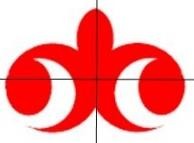 Тапсырма №2  «Мозаика құрастыр»«Қошқармүйіз»	оюының мозаикасын  құрастырТапсырма №2  «Мозаика құрастыр»«Қошқармүйіз»	оюының мозаикасын  құрастырЖұптық жұмыс Оқушылар ою-өрнектің мозайкасын басқа түспен, артқы фонға басқа түстен таңдайды. Дескрипторы-Үшбұрышты дұрыс қияды-Шаршыны дұрыс қияды-Дөңгелекті дұрыс қияды.-Түсін таңдайды..Жұптық жұмыс Оқушылар ою-өрнектің мозайкасын басқа түспен, артқы фонға басқа түстен таңдайды. Дескрипторы-Үшбұрышты дұрыс қияды-Шаршыны дұрыс қияды-Дөңгелекті дұрыс қияды.-Түсін таңдайды..Жұптық жұмыс Оқушылар ою-өрнектің мозайкасын басқа түспен, артқы фонға басқа түстен таңдайды. Дескрипторы-Үшбұрышты дұрыс қияды-Шаршыны дұрыс қияды-Дөңгелекті дұрыс қияды.-Түсін таңдайды..ҚБ Өзара бағалау«Смайликтер» Мұғалімнің бағалауы, мақтауҚБ Өзара бағалау«Смайликтер» Мұғалімнің бағалауы, мақтауСлайд 5Сабақ соңыСабақ соңыРефлексия «Баспалдақ»Сабақты қорытындылауРефлексия «Баспалдақ»Сабақты қорытындылауРефлексия «Баспалдақ»Сабақты қорытындылауМұғаліммен	 бірге	сабаққа талдау  жасайдыМұғаліммен	 бірге	сабаққа талдау  жасайдыМұғаліммен	 бірге	сабаққа талдау  жасайдыСлайд 6Білім беру ұйымының атауыБілім беру ұйымының атауыПәніПәніТарауТарауБізді қоршаған әлемБізді қоршаған әлемБізді қоршаған әлемБізді қоршаған әлемМұғалімнің аты жөніМұғалімнің аты жөніПәнПәнЕңбекке баулуЕңбекке баулуЕңбекке баулуЕңбекке баулуКүніКүніСыныпСынып1111Сабақ тақырыбыСабақ тақырыбы«Алма» мозаикасын жасаймыз«Алма» мозаикасын жасаймыз«Алма» мозаикасын жасаймыз«Алма» мозаикасын жасаймызОқу мақсатыОқу мақсаты1.2.2.2 айқындалған материалдармен (ермексаз, қолданыстан шыққан, қағаз материалдары) қарапайым  көлемді пішіндерді жасау1.2.3.1 қауіпсіздік техникасын сақтап, материалдарды және құралдарды қолдану1.2.2.2 айқындалған материалдармен (ермексаз, қолданыстан шыққан, қағаз материалдары) қарапайым  көлемді пішіндерді жасау1.2.3.1 қауіпсіздік техникасын сақтап, материалдарды және құралдарды қолдану1.2.2.2 айқындалған материалдармен (ермексаз, қолданыстан шыққан, қағаз материалдары) қарапайым  көлемді пішіндерді жасау1.2.3.1 қауіпсіздік техникасын сақтап, материалдарды және құралдарды қолдану1.2.2.2 айқындалған материалдармен (ермексаз, қолданыстан шыққан, қағаз материалдары) қарапайым  көлемді пішіндерді жасау1.2.3.1 қауіпсіздік техникасын сақтап, материалдарды және құралдарды қолдануСабақ мақсатыСабақ мақсатыайқындалған материалдармен қарапайым көлемді пішіндерді жасауқауіпсіздік техникасын сақтап, ермексазды қолдануайқындалған материалдармен қарапайым көлемді пішіндерді жасауқауіпсіздік техникасын сақтап, ермексазды қолдануайқындалған материалдармен қарапайым көлемді пішіндерді жасауқауіпсіздік техникасын сақтап, ермексазды қолдануайқындалған материалдармен қарапайым көлемді пішіндерді жасауқауіпсіздік техникасын сақтап, ермексазды қолдануБағалау критерийлеріБағалау критерийлері«Алма» түрінде қарапайым көлемді пішіндерді жасайдықауіпсіздік техникасын сақтап, ермексазды қолданады«Алма» түрінде қарапайым көлемді пішіндерді жасайдықауіпсіздік техникасын сақтап, ермексазды қолданады«Алма» түрінде қарапайым көлемді пішіндерді жасайдықауіпсіздік техникасын сақтап, ермексазды қолданады«Алма» түрінде қарапайым көлемді пішіндерді жасайдықауіпсіздік техникасын сақтап, ермексазды қолданадыСабақ барысыСабақ барысыСабақ барысыСабақ барысыСабақ барысыСабақ барысыСабақкезеңіМұғалімнің әрекетіМұғалімнің әрекетіОқушы әрекетіБағалауРесурстарСабақтың басыҰйымдастыру кезеңі:АмандасуЖағымды ахуал орнату: Достарымның барлығын, Сыйлап, жақсы көремін. Алақаным арқылы Жылуымды беремін.Өткен тақырыпты қайталау-мозаика деген не? -мозаика жұмысын орындау үшін қандай материал  қолдануға болады?Ұйымдастыру кезеңі:АмандасуЖағымды ахуал орнату: Достарымның барлығын, Сыйлап, жақсы көремін. Алақаным арқылы Жылуымды беремін.Өткен тақырыпты қайталау-мозаика деген не? -мозаика жұмысын орындау үшін қандай материал  қолдануға болады?Мұғаліммен, бір бірімен амандасып, бір-біріне сәттілік тілейдіӨткен тақырып бойынша сұрақтарға жауап бередіҚБ:	мұғалімнің  бағалауыСабақ ортасыТақырып пен мақсаттары жариялау .  Жаңа материал:Алматы қаласында «Апорт» алмасына арналған су бұрқақ орнатылған. Алма су бұрқағының авторы скульптор Е. Рахмадиев.Бүгін біз пластилинмен жұмыс жасаймыз. Мозаика жұмысын орындау керек.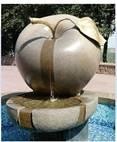 Тақырып пен мақсаттары жариялау .  Жаңа материал:Алматы қаласында «Апорт» алмасына арналған су бұрқақ орнатылған. Алма су бұрқағының авторы скульптор Е. Рахмадиев.Бүгін біз пластилинмен жұмыс жасаймыз. Мозаика жұмысын орындау керек.Жаңа материалды талқылауСлайд 1 https://www.youtube.co m/watch?v=NJJNE_gk o4AТақырып пен мақсаттары жариялау .  Жаңа материал:Алматы қаласында «Апорт» алмасына арналған су бұрқақ орнатылған. Алма су бұрқағының авторы скульптор Е. Рахмадиев.Бүгін біз пластилинмен жұмыс жасаймыз. Мозаика жұмысын орындау керек.Тақырып пен мақсаттары жариялау .  Жаңа материал:Алматы қаласында «Апорт» алмасына арналған су бұрқақ орнатылған. Алма су бұрқағының авторы скульптор Е. Рахмадиев.Бүгін біз пластилинмен жұмыс жасаймыз. Мозаика жұмысын орындау керек.Жаңа материалды талқылауСлайд 1 https://www.youtube.co m/watch?v=NJJNE_gk o4AТақырып пен мақсаттары жариялау .  Жаңа материал:Алматы қаласында «Апорт» алмасына арналған су бұрқақ орнатылған. Алма су бұрқағының авторы скульптор Е. Рахмадиев.Бүгін біз пластилинмен жұмыс жасаймыз. Мозаика жұмысын орындау керек.Тақырып пен мақсаттары жариялау .  Жаңа материал:Алматы қаласында «Апорт» алмасына арналған су бұрқақ орнатылған. Алма су бұрқағының авторы скульптор Е. Рахмадиев.Бүгін біз пластилинмен жұмыс жасаймыз. Мозаика жұмысын орындау керек.Ермексазбен жұмыс жасау кезінде сақталатын  қауіпсіздік ережесіАрнайы тақтайшада жұмыс жаса;Тиісті ермексаз түсін таңдап ал;-Керекті мөлшерде ғана ермексаз ал;-Алақаныңа салып ермексазды жұмсартып ал;-Жұмысты аяқтаған соң қолыңды құрғақ  шүберекке сүртіп, сабынмен жуып ал Тапсырма №1Материалды дайындау: ермексазды жылытып, жұмсақ етіп алу, түстерді бір бірімен араластырып    алуға боладыЕрмексазбен жұмыс жасау кезінде сақталатын  қауіпсіздік ережесіАрнайы тақтайшада жұмыс жаса;Тиісті ермексаз түсін таңдап ал;-Керекті мөлшерде ғана ермексаз ал;-Алақаныңа салып ермексазды жұмсартып ал;-Жұмысты аяқтаған соң қолыңды құрғақ  шүберекке сүртіп, сабынмен жуып ал Тапсырма №1Материалды дайындау: ермексазды жылытып, жұмсақ етіп алу, түстерді бір бірімен араластырып    алуға боладыҚЕ қайталайдыДескриптор:-түстерді араластыру үшін дұрыс таңдайды-қауіпсіздік ережелерін сақтайдыДескриптор:-түстерді араластыру үшін дұрыс таңдайды-қауіпсіздік ережелерін сақтайды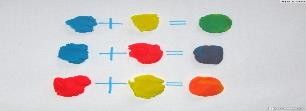 Жеке жұмысОқушылар түстерді араластырадыҚБ: мұғалімнің ауызшы бағалауыСергіту сәті «Мультжаттығу»Тапсырма	№2.	Жұппен	сарамандық	жұмыс«Алма» мозаикасын орындау1.Мозаика құрастыратын тақтайшаны дайындап алу 2.Сурет бойынша мозаика құрастыру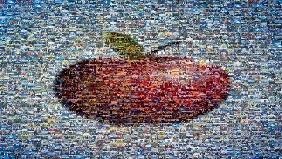 Дескриптор:- мозаика құрастыратын тақтайшаны дайындайды,-мозаиканың	бөлшектерін	дұрыс, мұқият орналастырадыКері байланыс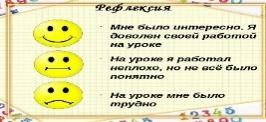 Сабақты қорытындылау, ауызша сабақ бойынша пікір білдіруСергіту сәті «Мультжаттығу»Тапсырма	№2.	Жұппен	сарамандық	жұмыс«Алма» мозаикасын орындау1.Мозаика құрастыратын тақтайшаны дайындап алу 2.Сурет бойынша мозаика құрастыруДескриптор:- мозаика құрастыратын тақтайшаны дайындайды,-мозаиканың	бөлшектерін	дұрыс, мұқият орналастырадыКері байланысСабақты қорытындылау, ауызша сабақ бойынша пікір білдіруЖаттығуды орындайды Оқушылар жұптасып«Алма» мозаикасын құрастырадыСабақты мұғалімменбірлесе  отырып, қорытындылайдыҚБ: Өзара бағалау«Ауызша бағалау»https://yandex.kz/video/prev iew/1831888476106503427 5https://yandex.kz/video/prev iew/2645009807972543334Сабақтың соңыСергіту сәті «Мультжаттығу»Тапсырма	№2.	Жұппен	сарамандық	жұмыс«Алма» мозаикасын орындау1.Мозаика құрастыратын тақтайшаны дайындап алу 2.Сурет бойынша мозаика құрастыруДескриптор:- мозаика құрастыратын тақтайшаны дайындайды,-мозаиканың	бөлшектерін	дұрыс, мұқият орналастырадыКері байланысСабақты қорытындылау, ауызша сабақ бойынша пікір білдіруСергіту сәті «Мультжаттығу»Тапсырма	№2.	Жұппен	сарамандық	жұмыс«Алма» мозаикасын орындау1.Мозаика құрастыратын тақтайшаны дайындап алу 2.Сурет бойынша мозаика құрастыруДескриптор:- мозаика құрастыратын тақтайшаны дайындайды,-мозаиканың	бөлшектерін	дұрыс, мұқият орналастырадыКері байланысСабақты қорытындылау, ауызша сабақ бойынша пікір білдіруЖаттығуды орындайды Оқушылар жұптасып«Алма» мозаикасын құрастырадыСабақты мұғалімменбірлесе  отырып, қорытындылайдыҚБ: Өзара бағалау«Ауызша бағалау»https://yandex.kz/video/prev iew/1831888476106503427 5https://yandex.kz/video/prev iew/2645009807972543334Білім беру ұйымының атауыБілім беру ұйымының атауыПәні:Пәні:Еңбекке баулуЕңбекке баулуЕңбекке баулуЕңбекке баулуЕңбекке баулуБөлім:Бөлім:Бізді қоршаған ортаБізді қоршаған ортаБізді қоршаған ортаБізді қоршаған ортаБізді қоршаған ортаПедагогтің аты-жөні:Педагогтің аты-жөні:Күні:Күні:Сынып:Сынып:Қатысушылар саны:Қатыспағандар саны:Қатыспағандар саны:Қатыспағандар саны:Қатыспағандар саны:Сабақтың тақырыбы:Сабақтың тақырыбы:Презентация, талдау және бағалауПрезентация, талдау және бағалауПрезентация, талдау және бағалауПрезентация, талдау және бағалауПрезентация, талдау және бағалауОқу бағдарламасына сәйкес оқыту мақсаты:Оқу бағдарламасына сәйкес оқыту мақсаты:1.3.1.1.Өзінің жұмысын қарапайым тәсілдермен таныстыру1.3.1.1 Шығармашылық жұмысын түсіндіру1.3.1.1.Өзінің жұмысын қарапайым тәсілдермен таныстыру1.3.1.1 Шығармашылық жұмысын түсіндіру1.3.1.1.Өзінің жұмысын қарапайым тәсілдермен таныстыру1.3.1.1 Шығармашылық жұмысын түсіндіру1.3.1.1.Өзінің жұмысын қарапайым тәсілдермен таныстыру1.3.1.1 Шығармашылық жұмысын түсіндіру1.3.1.1.Өзінің жұмысын қарапайым тәсілдермен таныстыру1.3.1.1 Шығармашылық жұмысын түсіндіруСабақтың мақсатыСабақтың мақсаты-Шығармашылық жұмысты талқылау және бағалау.-Шығармашылық жұмысты талқылау және бағалау.-Шығармашылық жұмысты талқылау және бағалау.-Шығармашылық жұмысты талқылау және бағалау.-Шығармашылық жұмысты талқылау және бағалау.Сабақтың барысыСабақтың барысыСабақтың барысыСабақтың барысыСабақтың барысыСабақтың барысыСабақтың барысыСабақтың кезеңіПедагогтің әрекетіПедагогтің әрекетіПедагогтің әрекетіОқушының әрекетіБаға лауРесурстарҰйымдастыру  кезеңіӨзін-өзі тексеруСарамандық жұмысСабақ соңыБекітуАмандасуОқушылар бүгінгі сабағымыз ерекше болмақ, өйткені бүгінгі сабағымызда алдыңғы сабақтағы жасаған жұмыстарымыздан көрме ұйымдастырамыз.Оқушылар өз шығармашылық жұмыстарын сынып оқушыларына және мектеп оқушыларының көрмесіне қоя алады.Көрмеге қою арқылы оқушылардың қызығушылығын арттырады.Әр бір оқушының өз ойларын тыңдау. Бағалауға арналған сұрақтар:Осы тапсырмада орындауға сізді не шабыттандырды?Қандай материалдар қолдандыңыз?Өз жұмысыңызды жетілдіру үшін не істер едіңіз?АмандасуОқушылар бүгінгі сабағымыз ерекше болмақ, өйткені бүгінгі сабағымызда алдыңғы сабақтағы жасаған жұмыстарымыздан көрме ұйымдастырамыз.Оқушылар өз шығармашылық жұмыстарын сынып оқушыларына және мектеп оқушыларының көрмесіне қоя алады.Көрмеге қою арқылы оқушылардың қызығушылығын арттырады.Әр бір оқушының өз ойларын тыңдау. Бағалауға арналған сұрақтар:Осы тапсырмада орындауға сізді не шабыттандырды?Қандай материалдар қолдандыңыз?Өз жұмысыңызды жетілдіру үшін не істер едіңіз?АмандасуОқушылар бүгінгі сабағымыз ерекше болмақ, өйткені бүгінгі сабағымызда алдыңғы сабақтағы жасаған жұмыстарымыздан көрме ұйымдастырамыз.Оқушылар өз шығармашылық жұмыстарын сынып оқушыларына және мектеп оқушыларының көрмесіне қоя алады.Көрмеге қою арқылы оқушылардың қызығушылығын арттырады.Әр бір оқушының өз ойларын тыңдау. Бағалауға арналған сұрақтар:Осы тапсырмада орындауға сізді не шабыттандырды?Қандай материалдар қолдандыңыз?Өз жұмысыңызды жетілдіру үшін не істер едіңіз?Бір-біріне тілек айтуСұрақтарға жауапКөрме ұйымдастырады Таныстырылым жасайдыМадақта уҚағаздан жасалынған жүрекшелерӘр түрлі смайликтерСлайдДайын жұмыстарКері байланысЖұмысты аяқтаған соң оқушылар талқылауға және бірін-бірі бағалау үшін салыстыра қояды. Олар бір-бірімен жұмыстарынан алған әсерлерін бөліседі.Мұғалімдер оқушылардың осы мезетке дейін орындаған әрбір жұмысын бағалау.Сабақ соңында оқушылар рефлексия жүргізеді:- нені білдім,-нені үйрендім- нені толық түсінбедім- немен жұмысты жалғастыру қажетЖұмысты аяқтаған соң оқушылар талқылауға және бірін-бірі бағалау үшін салыстыра қояды. Олар бір-бірімен жұмыстарынан алған әсерлерін бөліседі.Мұғалімдер оқушылардың осы мезетке дейін орындаған әрбір жұмысын бағалау.Сабақ соңында оқушылар рефлексия жүргізеді:- нені білдім,-нені үйрендім- нені толық түсінбедім- немен жұмысты жалғастыру қажетЖұмысты аяқтаған соң оқушылар талқылауға және бірін-бірі бағалау үшін салыстыра қояды. Олар бір-бірімен жұмыстарынан алған әсерлерін бөліседі.Мұғалімдер оқушылардың осы мезетке дейін орындаған әрбір жұмысын бағалау.Сабақ соңында оқушылар рефлексия жүргізеді:- нені білдім,-нені үйрендім- нені толық түсінбедім- немен жұмысты жалғастыру қажетМадақта уҚағаздан жасалынған жүрекшелерӘр түрлі смайликтерСлайдДайын жұмыстарБілім беру ұйымының атауыБілім беру ұйымының атауыБілім беру ұйымының атауыБілім беру ұйымының атауыБілім беру ұйымының атауыБілім беру ұйымының атауыПәні:Пәні:Еңбекке баулуЕңбекке баулуЕңбекке баулуЕңбекке баулуБөлім:Бөлім:СаяхатСаяхатСаяхатСаяхатПедагогтің аты-жөні:Педагогтің аты-жөні:Күні:Күні:Сынып: 1Сынып: 1Қатысушылар саны:Қатыспағандар саны:Қатыспағандар саны:Қатыспағандар саны:Сабақтың тақырыбы:Сабақтың тақырыбы:Жануарлар әлеміне саяхатЖануарлар әлеміне саяхатЖануарлар әлеміне саяхатЖануарлар әлеміне саяхатОқу бағдарламасына сәйкес оқыту мақсаты:Оқу бағдарламасына сәйкес оқыту мақсаты:1.1.1.1 материалдың түрлерімен танысу барысында қасиеттерінің сипаттамасын (жұмсақтығы, тығыздығы, беріктігі) анықтау1.1.1.1 материалдың түрлерімен танысу барысында қасиеттерінің сипаттамасын (жұмсақтығы, тығыздығы, беріктігі) анықтау1.1.1.1 материалдың түрлерімен танысу барысында қасиеттерінің сипаттамасын (жұмсақтығы, тығыздығы, беріктігі) анықтау1.1.1.1 материалдың түрлерімен танысу барысында қасиеттерінің сипаттамасын (жұмсақтығы, тығыздығы, беріктігі) анықтауСабақтың мақсатыСабақтың мақсатыЖануарлардың түрлерімен таныса отырып, ақпарат алады.Жануарлардың түрлерімен танысу арқылы олардың қасиеттеріне сипаттама береді.Жануарлардың түрлерімен танысу барысында қасиеттеріне сипаттама бере отырып, тұжырым жасай алады.Жануарлардың түрлерімен таныса отырып, ақпарат алады.Жануарлардың түрлерімен танысу арқылы олардың қасиеттеріне сипаттама береді.Жануарлардың түрлерімен танысу барысында қасиеттеріне сипаттама бере отырып, тұжырым жасай алады.Жануарлардың түрлерімен таныса отырып, ақпарат алады.Жануарлардың түрлерімен танысу арқылы олардың қасиеттеріне сипаттама береді.Жануарлардың түрлерімен танысу барысында қасиеттеріне сипаттама бере отырып, тұжырым жасай алады.Жануарлардың түрлерімен таныса отырып, ақпарат алады.Жануарлардың түрлерімен танысу арқылы олардың қасиеттеріне сипаттама береді.Жануарлардың түрлерімен танысу барысында қасиеттеріне сипаттама бере отырып, тұжырым жасай алады.Сабақтың барысыСабақтың барысыСабақтың барысыСабақтың барысыСабақтың барысыСабақтың барысыСабақтың кезеңі//уақытыПедагогтің әрекетіПедагогтің әрекетіПедагогтің әрекетіОқушының әрекетіБағалауРесурстарҰйымдастыруОқушылармен амандасу.Шаттық шеңберіТаңғы шеңберде тұрған оқушылар бір – бірімен «Сәлем!» деп амандасады.Берілген өлеңді түрлі эмоциямен айту. (көңілді, көңілсіз, ашулы)Бірінші күн- дүйсенбі Екінші күн – сейсенбі Үшінші күн – сәрсенбі Төртінші күн — бейсенбі Бесінші күн — жұма Алтыншы күн- сенбі Жетінші күн- жексенбі.Миға шабуыл жасау (әдіс)-қандай жануарларды білесіздер?-қай жерде мекен етеді?-көлемі мен түстерін атау.Сабақтың тақырыбы және мақсатымен танысу.«Жануарлар әлеміне саяхат» презентациясымен танысу Оқушылар үй және жабайы жануарларын  ажыратады, талдайды.Суретте қандай жануарларды көріп тұрсыздар?Жануарлардың айырмашылығы неде? Көлемі  және түсі.Үй және жабайы жануарлары	қайда      мекендейді? 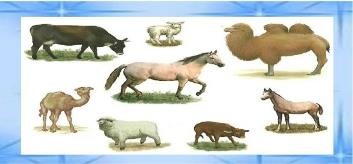 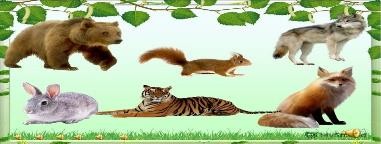 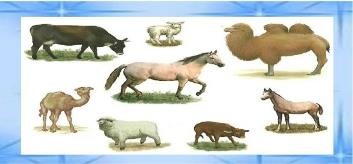 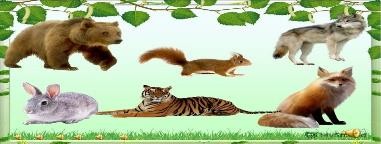 Дескриптор:-жануарлардың айырмашылығын түсінеді,-үй жануарларының көлемі мен атауын ажырата  алады,- үй және жабайы жануарлары қайда  мекендейтінін білді.Сергіту сәті.Жаттығу « Көңілді күн»Шығармашылық жұмыс.Оқушыларға дене бөлшектері арқылы жануарлардың бейнесін құрастыруға ұсынылады. Үй және жабайы жануарларды атайды, қасиеттерін жазады (қойдың жүні – мамық, қылшық, түбіт т.б.)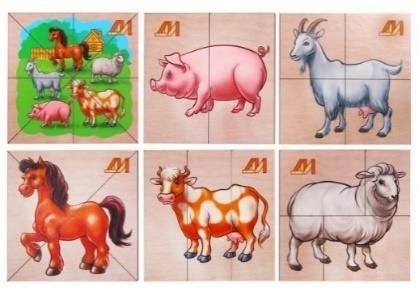 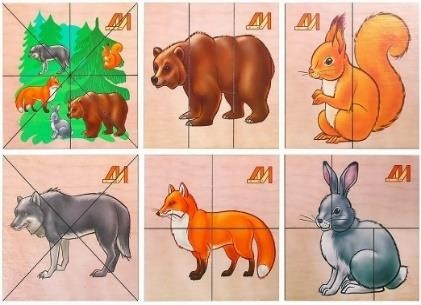 Дескриптороқушылар жануарларды құрастыра алады,-жануарлардың атауын біледі.-қасиеттерімен танысады.жануарлар туралы білдіңіздер;үй және жабайы жануарлар туралы білді, көлемі мен түсін ажыратты;суреттегі жануарларды құрастыра білді.Кері байланыс «Бағдаршам» бойынша бағаланады. Жасыл – барлығы түсінікті, сары – әлі сұрақтарым бар, қызыл – маған әлі түсініксіз.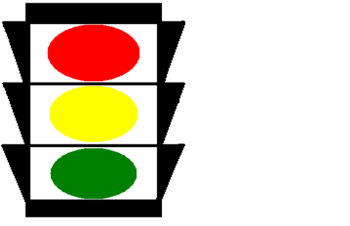 Оқушылармен амандасу.Шаттық шеңберіТаңғы шеңберде тұрған оқушылар бір – бірімен «Сәлем!» деп амандасады.Берілген өлеңді түрлі эмоциямен айту. (көңілді, көңілсіз, ашулы)Бірінші күн- дүйсенбі Екінші күн – сейсенбі Үшінші күн – сәрсенбі Төртінші күн — бейсенбі Бесінші күн — жұма Алтыншы күн- сенбі Жетінші күн- жексенбі.Миға шабуыл жасау (әдіс)-қандай жануарларды білесіздер?-қай жерде мекен етеді?-көлемі мен түстерін атау.Сабақтың тақырыбы және мақсатымен танысу.«Жануарлар әлеміне саяхат» презентациясымен танысу Оқушылар үй және жабайы жануарларын  ажыратады, талдайды.Суретте қандай жануарларды көріп тұрсыздар?Жануарлардың айырмашылығы неде? Көлемі  және түсі.Үй және жабайы жануарлары	қайда      мекендейді? Дескриптор:-жануарлардың айырмашылығын түсінеді,-үй жануарларының көлемі мен атауын ажырата  алады,- үй және жабайы жануарлары қайда  мекендейтінін білді.Сергіту сәті.Жаттығу « Көңілді күн»Шығармашылық жұмыс.Оқушыларға дене бөлшектері арқылы жануарлардың бейнесін құрастыруға ұсынылады. Үй және жабайы жануарларды атайды, қасиеттерін жазады (қойдың жүні – мамық, қылшық, түбіт т.б.)Дескриптороқушылар жануарларды құрастыра алады,-жануарлардың атауын біледі.-қасиеттерімен танысады.жануарлар туралы білдіңіздер;үй және жабайы жануарлар туралы білді, көлемі мен түсін ажыратты;суреттегі жануарларды құрастыра білді.Кері байланыс «Бағдаршам» бойынша бағаланады. Жасыл – барлығы түсінікті, сары – әлі сұрақтарым бар, қызыл – маған әлі түсініксіз.Оқушылармен амандасу.Шаттық шеңберіТаңғы шеңберде тұрған оқушылар бір – бірімен «Сәлем!» деп амандасады.Берілген өлеңді түрлі эмоциямен айту. (көңілді, көңілсіз, ашулы)Бірінші күн- дүйсенбі Екінші күн – сейсенбі Үшінші күн – сәрсенбі Төртінші күн — бейсенбі Бесінші күн — жұма Алтыншы күн- сенбі Жетінші күн- жексенбі.Миға шабуыл жасау (әдіс)-қандай жануарларды білесіздер?-қай жерде мекен етеді?-көлемі мен түстерін атау.Сабақтың тақырыбы және мақсатымен танысу.«Жануарлар әлеміне саяхат» презентациясымен танысу Оқушылар үй және жабайы жануарларын  ажыратады, талдайды.Суретте қандай жануарларды көріп тұрсыздар?Жануарлардың айырмашылығы неде? Көлемі  және түсі.Үй және жабайы жануарлары	қайда      мекендейді? Дескриптор:-жануарлардың айырмашылығын түсінеді,-үй жануарларының көлемі мен атауын ажырата  алады,- үй және жабайы жануарлары қайда  мекендейтінін білді.Сергіту сәті.Жаттығу « Көңілді күн»Шығармашылық жұмыс.Оқушыларға дене бөлшектері арқылы жануарлардың бейнесін құрастыруға ұсынылады. Үй және жабайы жануарларды атайды, қасиеттерін жазады (қойдың жүні – мамық, қылшық, түбіт т.б.)Дескриптороқушылар жануарларды құрастыра алады,-жануарлардың атауын біледі.-қасиеттерімен танысады.жануарлар туралы білдіңіздер;үй және жабайы жануарлар туралы білді, көлемі мен түсін ажыратты;суреттегі жануарларды құрастыра білді.Кері байланыс «Бағдаршам» бойынша бағаланады. Жасыл – барлығы түсінікті, сары – әлі сұрақтарым бар, қызыл – маған әлі түсініксіз.Сұрақтарға жауапҚБ:-Жақсы! Жарайсыңдар!ҚБ:-Жақсы! Жарайсыңдар!Слайд https://martebe.kz/zh abajy-zh-ne-j- zhanuarlaryn- azhyratu-bastauysh- a-arnal-an-saba- zhospary/https://compedu.ru/p ublication/urok- zhabaiy-andar.htmlМадақта уЖаңа білімБекіту Кері байланысОқушылармен амандасу.Шаттық шеңберіТаңғы шеңберде тұрған оқушылар бір – бірімен «Сәлем!» деп амандасады.Берілген өлеңді түрлі эмоциямен айту. (көңілді, көңілсіз, ашулы)Бірінші күн- дүйсенбі Екінші күн – сейсенбі Үшінші күн – сәрсенбі Төртінші күн — бейсенбі Бесінші күн — жұма Алтыншы күн- сенбі Жетінші күн- жексенбі.Миға шабуыл жасау (әдіс)-қандай жануарларды білесіздер?-қай жерде мекен етеді?-көлемі мен түстерін атау.Сабақтың тақырыбы және мақсатымен танысу.«Жануарлар әлеміне саяхат» презентациясымен танысу Оқушылар үй және жабайы жануарларын  ажыратады, талдайды.Суретте қандай жануарларды көріп тұрсыздар?Жануарлардың айырмашылығы неде? Көлемі  және түсі.Үй және жабайы жануарлары	қайда      мекендейді? Дескриптор:-жануарлардың айырмашылығын түсінеді,-үй жануарларының көлемі мен атауын ажырата  алады,- үй және жабайы жануарлары қайда  мекендейтінін білді.Сергіту сәті.Жаттығу « Көңілді күн»Шығармашылық жұмыс.Оқушыларға дене бөлшектері арқылы жануарлардың бейнесін құрастыруға ұсынылады. Үй және жабайы жануарларды атайды, қасиеттерін жазады (қойдың жүні – мамық, қылшық, түбіт т.б.)Дескриптороқушылар жануарларды құрастыра алады,-жануарлардың атауын біледі.-қасиеттерімен танысады.жануарлар туралы білдіңіздер;үй және жабайы жануарлар туралы білді, көлемі мен түсін ажыратты;суреттегі жануарларды құрастыра білді.Кері байланыс «Бағдаршам» бойынша бағаланады. Жасыл – барлығы түсінікті, сары – әлі сұрақтарым бар, қызыл – маған әлі түсініксіз.Оқушылармен амандасу.Шаттық шеңберіТаңғы шеңберде тұрған оқушылар бір – бірімен «Сәлем!» деп амандасады.Берілген өлеңді түрлі эмоциямен айту. (көңілді, көңілсіз, ашулы)Бірінші күн- дүйсенбі Екінші күн – сейсенбі Үшінші күн – сәрсенбі Төртінші күн — бейсенбі Бесінші күн — жұма Алтыншы күн- сенбі Жетінші күн- жексенбі.Миға шабуыл жасау (әдіс)-қандай жануарларды білесіздер?-қай жерде мекен етеді?-көлемі мен түстерін атау.Сабақтың тақырыбы және мақсатымен танысу.«Жануарлар әлеміне саяхат» презентациясымен танысу Оқушылар үй және жабайы жануарларын  ажыратады, талдайды.Суретте қандай жануарларды көріп тұрсыздар?Жануарлардың айырмашылығы неде? Көлемі  және түсі.Үй және жабайы жануарлары	қайда      мекендейді? Дескриптор:-жануарлардың айырмашылығын түсінеді,-үй жануарларының көлемі мен атауын ажырата  алады,- үй және жабайы жануарлары қайда  мекендейтінін білді.Сергіту сәті.Жаттығу « Көңілді күн»Шығармашылық жұмыс.Оқушыларға дене бөлшектері арқылы жануарлардың бейнесін құрастыруға ұсынылады. Үй және жабайы жануарларды атайды, қасиеттерін жазады (қойдың жүні – мамық, қылшық, түбіт т.б.)Дескриптороқушылар жануарларды құрастыра алады,-жануарлардың атауын біледі.-қасиеттерімен танысады.жануарлар туралы білдіңіздер;үй және жабайы жануарлар туралы білді, көлемі мен түсін ажыратты;суреттегі жануарларды құрастыра білді.Кері байланыс «Бағдаршам» бойынша бағаланады. Жасыл – барлығы түсінікті, сары – әлі сұрақтарым бар, қызыл – маған әлі түсініксіз.Оқушылармен амандасу.Шаттық шеңберіТаңғы шеңберде тұрған оқушылар бір – бірімен «Сәлем!» деп амандасады.Берілген өлеңді түрлі эмоциямен айту. (көңілді, көңілсіз, ашулы)Бірінші күн- дүйсенбі Екінші күн – сейсенбі Үшінші күн – сәрсенбі Төртінші күн — бейсенбі Бесінші күн — жұма Алтыншы күн- сенбі Жетінші күн- жексенбі.Миға шабуыл жасау (әдіс)-қандай жануарларды білесіздер?-қай жерде мекен етеді?-көлемі мен түстерін атау.Сабақтың тақырыбы және мақсатымен танысу.«Жануарлар әлеміне саяхат» презентациясымен танысу Оқушылар үй және жабайы жануарларын  ажыратады, талдайды.Суретте қандай жануарларды көріп тұрсыздар?Жануарлардың айырмашылығы неде? Көлемі  және түсі.Үй және жабайы жануарлары	қайда      мекендейді? Дескриптор:-жануарлардың айырмашылығын түсінеді,-үй жануарларының көлемі мен атауын ажырата  алады,- үй және жабайы жануарлары қайда  мекендейтінін білді.Сергіту сәті.Жаттығу « Көңілді күн»Шығармашылық жұмыс.Оқушыларға дене бөлшектері арқылы жануарлардың бейнесін құрастыруға ұсынылады. Үй және жабайы жануарларды атайды, қасиеттерін жазады (қойдың жүні – мамық, қылшық, түбіт т.б.)Дескриптороқушылар жануарларды құрастыра алады,-жануарлардың атауын біледі.-қасиеттерімен танысады.жануарлар туралы білдіңіздер;үй және жабайы жануарлар туралы білді, көлемі мен түсін ажыратты;суреттегі жануарларды құрастыра білді.Кері байланыс «Бағдаршам» бойынша бағаланады. Жасыл – барлығы түсінікті, сары – әлі сұрақтарым бар, қызыл – маған әлі түсініксіз.Зейін қойып тыңдайды және  талдайды.ҚБ:-Жақсы! Жарайсыңдар!ҚБ:-Жақсы! Жарайсыңдар!Слайд https://martebe.kz/zh abajy-zh-ne-j- zhanuarlaryn- azhyratu-bastauysh- a-arnal-an-saba- zhospary/https://compedu.ru/p ublication/urok- zhabaiy-andar.htmlМадақта уЖаңа білімБекіту Кері байланысОқушылармен амандасу.Шаттық шеңберіТаңғы шеңберде тұрған оқушылар бір – бірімен «Сәлем!» деп амандасады.Берілген өлеңді түрлі эмоциямен айту. (көңілді, көңілсіз, ашулы)Бірінші күн- дүйсенбі Екінші күн – сейсенбі Үшінші күн – сәрсенбі Төртінші күн — бейсенбі Бесінші күн — жұма Алтыншы күн- сенбі Жетінші күн- жексенбі.Миға шабуыл жасау (әдіс)-қандай жануарларды білесіздер?-қай жерде мекен етеді?-көлемі мен түстерін атау.Сабақтың тақырыбы және мақсатымен танысу.«Жануарлар әлеміне саяхат» презентациясымен танысу Оқушылар үй және жабайы жануарларын  ажыратады, талдайды.Суретте қандай жануарларды көріп тұрсыздар?Жануарлардың айырмашылығы неде? Көлемі  және түсі.Үй және жабайы жануарлары	қайда      мекендейді? Дескриптор:-жануарлардың айырмашылығын түсінеді,-үй жануарларының көлемі мен атауын ажырата  алады,- үй және жабайы жануарлары қайда  мекендейтінін білді.Сергіту сәті.Жаттығу « Көңілді күн»Шығармашылық жұмыс.Оқушыларға дене бөлшектері арқылы жануарлардың бейнесін құрастыруға ұсынылады. Үй және жабайы жануарларды атайды, қасиеттерін жазады (қойдың жүні – мамық, қылшық, түбіт т.б.)Дескриптороқушылар жануарларды құрастыра алады,-жануарлардың атауын біледі.-қасиеттерімен танысады.жануарлар туралы білдіңіздер;үй және жабайы жануарлар туралы білді, көлемі мен түсін ажыратты;суреттегі жануарларды құрастыра білді.Кері байланыс «Бағдаршам» бойынша бағаланады. Жасыл – барлығы түсінікті, сары – әлі сұрақтарым бар, қызыл – маған әлі түсініксіз.Оқушылармен амандасу.Шаттық шеңберіТаңғы шеңберде тұрған оқушылар бір – бірімен «Сәлем!» деп амандасады.Берілген өлеңді түрлі эмоциямен айту. (көңілді, көңілсіз, ашулы)Бірінші күн- дүйсенбі Екінші күн – сейсенбі Үшінші күн – сәрсенбі Төртінші күн — бейсенбі Бесінші күн — жұма Алтыншы күн- сенбі Жетінші күн- жексенбі.Миға шабуыл жасау (әдіс)-қандай жануарларды білесіздер?-қай жерде мекен етеді?-көлемі мен түстерін атау.Сабақтың тақырыбы және мақсатымен танысу.«Жануарлар әлеміне саяхат» презентациясымен танысу Оқушылар үй және жабайы жануарларын  ажыратады, талдайды.Суретте қандай жануарларды көріп тұрсыздар?Жануарлардың айырмашылығы неде? Көлемі  және түсі.Үй және жабайы жануарлары	қайда      мекендейді? Дескриптор:-жануарлардың айырмашылығын түсінеді,-үй жануарларының көлемі мен атауын ажырата  алады,- үй және жабайы жануарлары қайда  мекендейтінін білді.Сергіту сәті.Жаттығу « Көңілді күн»Шығармашылық жұмыс.Оқушыларға дене бөлшектері арқылы жануарлардың бейнесін құрастыруға ұсынылады. Үй және жабайы жануарларды атайды, қасиеттерін жазады (қойдың жүні – мамық, қылшық, түбіт т.б.)Дескриптороқушылар жануарларды құрастыра алады,-жануарлардың атауын біледі.-қасиеттерімен танысады.жануарлар туралы білдіңіздер;үй және жабайы жануарлар туралы білді, көлемі мен түсін ажыратты;суреттегі жануарларды құрастыра білді.Кері байланыс «Бағдаршам» бойынша бағаланады. Жасыл – барлығы түсінікті, сары – әлі сұрақтарым бар, қызыл – маған әлі түсініксіз.Оқушылармен амандасу.Шаттық шеңберіТаңғы шеңберде тұрған оқушылар бір – бірімен «Сәлем!» деп амандасады.Берілген өлеңді түрлі эмоциямен айту. (көңілді, көңілсіз, ашулы)Бірінші күн- дүйсенбі Екінші күн – сейсенбі Үшінші күн – сәрсенбі Төртінші күн — бейсенбі Бесінші күн — жұма Алтыншы күн- сенбі Жетінші күн- жексенбі.Миға шабуыл жасау (әдіс)-қандай жануарларды білесіздер?-қай жерде мекен етеді?-көлемі мен түстерін атау.Сабақтың тақырыбы және мақсатымен танысу.«Жануарлар әлеміне саяхат» презентациясымен танысу Оқушылар үй және жабайы жануарларын  ажыратады, талдайды.Суретте қандай жануарларды көріп тұрсыздар?Жануарлардың айырмашылығы неде? Көлемі  және түсі.Үй және жабайы жануарлары	қайда      мекендейді? Дескриптор:-жануарлардың айырмашылығын түсінеді,-үй жануарларының көлемі мен атауын ажырата  алады,- үй және жабайы жануарлары қайда  мекендейтінін білді.Сергіту сәті.Жаттығу « Көңілді күн»Шығармашылық жұмыс.Оқушыларға дене бөлшектері арқылы жануарлардың бейнесін құрастыруға ұсынылады. Үй және жабайы жануарларды атайды, қасиеттерін жазады (қойдың жүні – мамық, қылшық, түбіт т.б.)Дескриптороқушылар жануарларды құрастыра алады,-жануарлардың атауын біледі.-қасиеттерімен танысады.жануарлар туралы білдіңіздер;үй және жабайы жануарлар туралы білді, көлемі мен түсін ажыратты;суреттегі жануарларды құрастыра білді.Кері байланыс «Бағдаршам» бойынша бағаланады. Жасыл – барлығы түсінікті, сары – әлі сұрақтарым бар, қызыл – маған әлі түсініксіз.Бейнебаяндағы қимылдарды қайталады.Дайын жұмыстарына көрме   ұйымдастырады Оқушылар бағдаршамдағы   түстерді аладыҚБ:Керемет!Жарайсыңдар! https://www.youtube.com/watch?v=xyS4 WWbtttMЖелім, қайшы, қағазҚБ:Керемет!Барлық жұмыстарыңыз орындал ды!БағдаршамБілім беру ұйымының атауыБілім беру ұйымының атауыПәні:Пәні:Еңбекке баулуЕңбекке баулуЕңбекке баулуЕңбекке баулуЕңбекке баулуЕңбекке баулуБөлім:Бөлім:СаяхатСаяхатСаяхатСаяхатСаяхатСаяхатПедагогтің аты-жөні:Педагогтің аты-жөні:Күні:Күні:Сынып: 1Сынып: 1Қатысушылар саны:Қатысушылар саны:Қатыспағандар саны:Қатыспағандар саны:Қатыспағандар саны:Қатыспағандар саны:Сабақтың тақырыбы:Сабақтың тақырыбы:Жануарлардың көлемді бейнесін жасаймыз. (Мысық пішінін мүсіндейміз)Жануарлардың көлемді бейнесін жасаймыз. (Мысық пішінін мүсіндейміз)Жануарлардың көлемді бейнесін жасаймыз. (Мысық пішінін мүсіндейміз)Жануарлардың көлемді бейнесін жасаймыз. (Мысық пішінін мүсіндейміз)Жануарлардың көлемді бейнесін жасаймыз. (Мысық пішінін мүсіндейміз)Жануарлардың көлемді бейнесін жасаймыз. (Мысық пішінін мүсіндейміз)Оқу бағдарламасына сәйкес оқыту мақсаты:Оқу бағдарламасына сәйкес оқыту мақсаты:1.1.3.1шығармашылық идеялары мен ерекшелігін (пішін фактурасы, біріктіру тәсілі, дайындау технологиясы) салыстырып көрсету1.1.3.1шығармашылық идеялары мен ерекшелігін (пішін фактурасы, біріктіру тәсілі, дайындау технологиясы) салыстырып көрсету1.1.3.1шығармашылық идеялары мен ерекшелігін (пішін фактурасы, біріктіру тәсілі, дайындау технологиясы) салыстырып көрсету1.1.3.1шығармашылық идеялары мен ерекшелігін (пішін фактурасы, біріктіру тәсілі, дайындау технологиясы) салыстырып көрсету1.1.3.1шығармашылық идеялары мен ерекшелігін (пішін фактурасы, біріктіру тәсілі, дайындау технологиясы) салыстырып көрсету1.1.3.1шығармашылық идеялары мен ерекшелігін (пішін фактурасы, біріктіру тәсілі, дайындау технологиясы) салыстырып көрсетуСабақтың мақсатыСабақтың мақсатыЖануарлардың көлемді бейнесін жасай алады.Мысықтың пішінін мүсіндейді.Мысықтың пішінін мүсіндей отырып, оны тұрмыстық жағдайда қолданады.Жануарлардың көлемді бейнесін жасай алады.Мысықтың пішінін мүсіндейді.Мысықтың пішінін мүсіндей отырып, оны тұрмыстық жағдайда қолданады.Жануарлардың көлемді бейнесін жасай алады.Мысықтың пішінін мүсіндейді.Мысықтың пішінін мүсіндей отырып, оны тұрмыстық жағдайда қолданады.Жануарлардың көлемді бейнесін жасай алады.Мысықтың пішінін мүсіндейді.Мысықтың пішінін мүсіндей отырып, оны тұрмыстық жағдайда қолданады.Жануарлардың көлемді бейнесін жасай алады.Мысықтың пішінін мүсіндейді.Мысықтың пішінін мүсіндей отырып, оны тұрмыстық жағдайда қолданады.Жануарлардың көлемді бейнесін жасай алады.Мысықтың пішінін мүсіндейді.Мысықтың пішінін мүсіндей отырып, оны тұрмыстық жағдайда қолданады.Сабақтың барысыСабақтың барысыСабақтың барысыСабақтың барысыСабақтың барысыСабақтың барысыСабақтың барысыСабақтың барысыСабақтың кезеңі//уақытыПедагогтің әрекетіПедагогтің әрекетіОқушының әрекетіОқушының әрекетіБағалауРесурстарҰйымдастыруОқушылармен амандасу.Ертеңгілік шеңбері Қол алысып, кәне, біз, Достасайық бәріміз. Айтарым бар сендерге, Тез тұрыңдар шеңберге. Қандай жақсы бір тұру, Достарменен бір жүру! Қандай жақсы дос болу!Оқушылармен амандасу.Ертеңгілік шеңбері Қол алысып, кәне, біз, Достасайық бәріміз. Айтарым бар сендерге, Тез тұрыңдар шеңберге. Қандай жақсы бір тұру, Достарменен бір жүру! Қандай жақсы дос болу!Балалар, бір-біріміздің қолымыздан ұстап, алақан арқылы жүректің жылуын сезініп үйренген қандай тамаша, қандай қуаныш!Балалар, бір-біріміздің қолымыздан ұстап, алақан арқылы жүректің жылуын сезініп үйренген қандай тамаша, қандай қуаныш!ҚБ:-Жақсы! Жарайсыңдар!Жаңа білім«Бұл не?» (әдіс) (топтық жұмыс)Мысықтың суретін бөлікке бөліп, әр топқа  бір бөліктен таратып беру. Білім алушылардың міндеті: бөлінген бөлікке қарай отырып, қандай үй жануары екенін табу.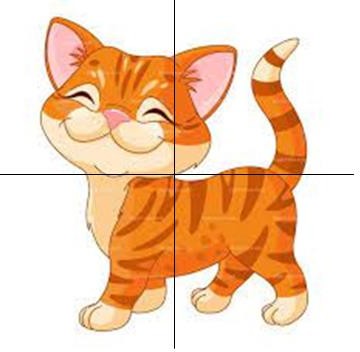 «Бұл не?» (әдіс) (топтық жұмыс)Мысықтың суретін бөлікке бөліп, әр топқа  бір бөліктен таратып беру. Білім алушылардың міндеті: бөлінген бөлікке қарай отырып, қандай үй жануары екенін табу.ҚБ:Жарайсыңдар! Мысықты дұрыс құрастырдың ыздар.Сілтеме: https://images.app.goo.gl/jV4ipvts 2MtG879J9Дескриптор:-Қима бөліктер арқылы қай үй жануары  екенін анықтайды.Сергіту сәті.Жаттығу « Көңілді күн»Шығармашылық жұмыс:Дескриптор:-Қима бөліктер арқылы қай үй жануары  екенін анықтайды.Сергіту сәті.Жаттығу « Көңілді күн»Шығармашылық жұмыс:Бейнероликтегі қимылдарды қайталады.Бейнероликтегі қимылдарды қайталады.https://www.youtube.com/watch?v=xyS4WWbtttMЖұқа киіз (фетр), қайшы, ине, жіп, түйме.Бекіту Кері байланысБелсенді оқу әдісі.Барлық оқушыларға мысықтың мүсінін жасау үшін жұқа киізден (фетр) тек сары және сұр түстер таратылып беріледі.Мұғалімнің көмегімен пішінін жұқа киізге   салады.Пішінді қияды. Қиып алынған пішіндерді қарама-қарсы беттерін біріктіріп ине, жіппен тігуді бастайды. Дайын болған мысық пішіннің ішіне қойдың жұмсақ жүнін толтырады. Дайын болған мысықтың көзі мен мұрнын орналастырады.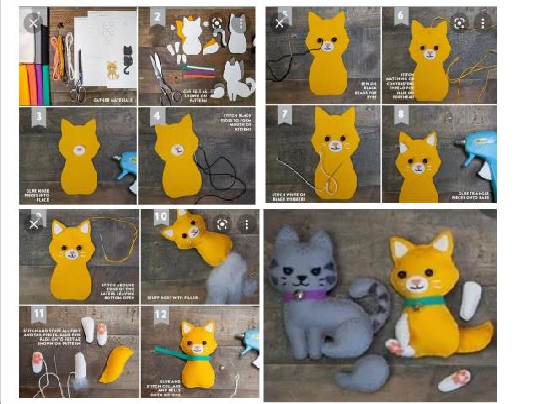 ДескрипторЖұқа киізден мысықтың пішінін салып, қия алады.Мысық пішінін тіге алады.Тігілген мысыққа өз шығармашылық   идеяларын қолданады.Дайын жұмыстарына көрме ұйымдастырылып, оқушылардың   жұмыстары бағаланады.Рефлексия Бүгінгі сабақта болған көңіл – күйді бет – әлпеті  салынған суреттерді таңдау.Түсінбедім	Сұрағым бар	ТүсіндімБелсенді оқу әдісі.Барлық оқушыларға мысықтың мүсінін жасау үшін жұқа киізден (фетр) тек сары және сұр түстер таратылып беріледі.Мұғалімнің көмегімен пішінін жұқа киізге   салады.Пішінді қияды. Қиып алынған пішіндерді қарама-қарсы беттерін біріктіріп ине, жіппен тігуді бастайды. Дайын болған мысық пішіннің ішіне қойдың жұмсақ жүнін толтырады. Дайын болған мысықтың көзі мен мұрнын орналастырады.ДескрипторЖұқа киізден мысықтың пішінін салып, қия алады.Мысық пішінін тіге алады.Тігілген мысыққа өз шығармашылық   идеяларын қолданады.Дайын жұмыстарына көрме ұйымдастырылып, оқушылардың   жұмыстары бағаланады.Рефлексия Бүгінгі сабақта болған көңіл – күйді бет – әлпеті  салынған суреттерді таңдау.Түсінбедім	Сұрағым бар	Түсіндім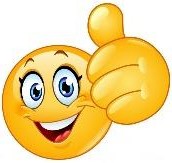 ҚБ:Керемет! Барлық жұмыстарың ыз орындалды!https://images.app.goo.gl/xVDB ZgFCT8stfBzs5Білім беру ұйымының атауыБілім беру ұйымының атауыБілім беру ұйымының атауыБілім беру ұйымының атауыБілім беру ұйымының атауыБілім беру ұйымының атауыБілім беру ұйымының атауыБілім беру ұйымының атауыБілім беру ұйымының атауыБілім беру ұйымының атауыБілім беру ұйымының атауыБілім беру ұйымының атауыПәні:Пәні:Пәні:Еңбекке баулуЕңбекке баулуЕңбекке баулуЕңбекке баулуЕңбекке баулуЕңбекке баулуЕңбекке баулуЕңбекке баулуЕңбекке баулуБөлім:Бөлім:Бөлім:СаяхатСаяхатСаяхатСаяхатСаяхатСаяхатСаяхатСаяхатСаяхатПедагогтің аты-жөні:Педагогтің аты-жөні:Педагогтің аты-жөні:Күні:Күні:Күні:Сынып: 1Сынып: 1Сынып: 1Қатысушылар саны:Қатысушылар саны:Қатысушылар саны:Қатыспағандар саны:Қатыспағандар саны:Қатыспағандар саны:Қатыспағандар саны:Қатыспағандар саны:Қатыспағандар саны:Сабақтың тақырыбы:Сабақтың тақырыбы:Сабақтың тақырыбы:Симметриялы фигуралар дегеніміз не?Симметриялы фигуралар дегеніміз не?Симметриялы фигуралар дегеніміз не?Симметриялы фигуралар дегеніміз не?Симметриялы фигуралар дегеніміз не?Симметриялы фигуралар дегеніміз не?Симметриялы фигуралар дегеніміз не?Симметриялы фигуралар дегеніміз не?Симметриялы фигуралар дегеніміз не?Оқу бағдарламасына сәйкес оқыту мақсаты:Оқу бағдарламасына сәйкес оқыту мақсаты:Оқу бағдарламасына сәйкес оқыту мақсаты:1.2.1.1 қарапайым әдістер мен тәсілдерді пайдаланып,  материалдарды (көркемдік, табиғи және жасанды) және құралдарды қолдану, эксперимент жүргізу1.2.1.1 қарапайым әдістер мен тәсілдерді пайдаланып,  материалдарды (көркемдік, табиғи және жасанды) және құралдарды қолдану, эксперимент жүргізу1.2.1.1 қарапайым әдістер мен тәсілдерді пайдаланып,  материалдарды (көркемдік, табиғи және жасанды) және құралдарды қолдану, эксперимент жүргізу1.2.1.1 қарапайым әдістер мен тәсілдерді пайдаланып,  материалдарды (көркемдік, табиғи және жасанды) және құралдарды қолдану, эксперимент жүргізу1.2.1.1 қарапайым әдістер мен тәсілдерді пайдаланып,  материалдарды (көркемдік, табиғи және жасанды) және құралдарды қолдану, эксперимент жүргізу1.2.1.1 қарапайым әдістер мен тәсілдерді пайдаланып,  материалдарды (көркемдік, табиғи және жасанды) және құралдарды қолдану, эксперимент жүргізу1.2.1.1 қарапайым әдістер мен тәсілдерді пайдаланып,  материалдарды (көркемдік, табиғи және жасанды) және құралдарды қолдану, эксперимент жүргізу1.2.1.1 қарапайым әдістер мен тәсілдерді пайдаланып,  материалдарды (көркемдік, табиғи және жасанды) және құралдарды қолдану, эксперимент жүргізу1.2.1.1 қарапайым әдістер мен тәсілдерді пайдаланып,  материалдарды (көркемдік, табиғи және жасанды) және құралдарды қолдану, эксперимент жүргізуСабақтың мақсатыСабақтың мақсатыСабақтың мақсатыҚарапайым әдістерді пайдалана отырып, табиғи және жасанды материалдарды қолдана  біледі.Табиғи және жасанды материалдарды қолданудың қарапайым әдіс-тәсілдерді пайдалануды   түсінеді.Қарапайым әдіс-тәсілдерді пайдалана отырып, табиғи және жасанды материалдарды қолдану   арқылы зерттеу (эксперимент) жасайды.Қарапайым әдістерді пайдалана отырып, табиғи және жасанды материалдарды қолдана  біледі.Табиғи және жасанды материалдарды қолданудың қарапайым әдіс-тәсілдерді пайдалануды   түсінеді.Қарапайым әдіс-тәсілдерді пайдалана отырып, табиғи және жасанды материалдарды қолдану   арқылы зерттеу (эксперимент) жасайды.Қарапайым әдістерді пайдалана отырып, табиғи және жасанды материалдарды қолдана  біледі.Табиғи және жасанды материалдарды қолданудың қарапайым әдіс-тәсілдерді пайдалануды   түсінеді.Қарапайым әдіс-тәсілдерді пайдалана отырып, табиғи және жасанды материалдарды қолдану   арқылы зерттеу (эксперимент) жасайды.Қарапайым әдістерді пайдалана отырып, табиғи және жасанды материалдарды қолдана  біледі.Табиғи және жасанды материалдарды қолданудың қарапайым әдіс-тәсілдерді пайдалануды   түсінеді.Қарапайым әдіс-тәсілдерді пайдалана отырып, табиғи және жасанды материалдарды қолдану   арқылы зерттеу (эксперимент) жасайды.Қарапайым әдістерді пайдалана отырып, табиғи және жасанды материалдарды қолдана  біледі.Табиғи және жасанды материалдарды қолданудың қарапайым әдіс-тәсілдерді пайдалануды   түсінеді.Қарапайым әдіс-тәсілдерді пайдалана отырып, табиғи және жасанды материалдарды қолдану   арқылы зерттеу (эксперимент) жасайды.Қарапайым әдістерді пайдалана отырып, табиғи және жасанды материалдарды қолдана  біледі.Табиғи және жасанды материалдарды қолданудың қарапайым әдіс-тәсілдерді пайдалануды   түсінеді.Қарапайым әдіс-тәсілдерді пайдалана отырып, табиғи және жасанды материалдарды қолдану   арқылы зерттеу (эксперимент) жасайды.Қарапайым әдістерді пайдалана отырып, табиғи және жасанды материалдарды қолдана  біледі.Табиғи және жасанды материалдарды қолданудың қарапайым әдіс-тәсілдерді пайдалануды   түсінеді.Қарапайым әдіс-тәсілдерді пайдалана отырып, табиғи және жасанды материалдарды қолдану   арқылы зерттеу (эксперимент) жасайды.Қарапайым әдістерді пайдалана отырып, табиғи және жасанды материалдарды қолдана  біледі.Табиғи және жасанды материалдарды қолданудың қарапайым әдіс-тәсілдерді пайдалануды   түсінеді.Қарапайым әдіс-тәсілдерді пайдалана отырып, табиғи және жасанды материалдарды қолдану   арқылы зерттеу (эксперимент) жасайды.Қарапайым әдістерді пайдалана отырып, табиғи және жасанды материалдарды қолдана  біледі.Табиғи және жасанды материалдарды қолданудың қарапайым әдіс-тәсілдерді пайдалануды   түсінеді.Қарапайым әдіс-тәсілдерді пайдалана отырып, табиғи және жасанды материалдарды қолдану   арқылы зерттеу (эксперимент) жасайды.Сабақтың барысыСабақтың барысыСабақтың барысыСабақтың барысыСабақтың барысыСабақтың барысыСабақтың барысыСабақтың барысыСабақтың барысыСабақтың барысыСабақтың барысыСабақтың барысыСабақтың кезеңі//уақытыСабақтың кезеңі//уақытыПедагогтің әрекетіПедагогтің әрекетіПедагогтің әрекетіПедагогтің әрекетіПедагогтің әрекетіПедагогтің әрекетіОқушының әрекетіОқушының әрекетіБағалауРесурстарҰйымдастыруЖаңа білімҰйымдастыруЖаңа білімЕртеңгілік шеңбері Қол алысып, кәне, біз, Достасайық бәріміз.Айтарым бар сендерге, Тез тұрыңдар шеңберге. Қандай жақсы бір тұру, Достарменен бір жүру! Қандай жақсы дос болу!1- Тапсырма«Сыңарын тап» әдісіТүрлі  суреттердің қиындыларынан денелерді  құрастыру.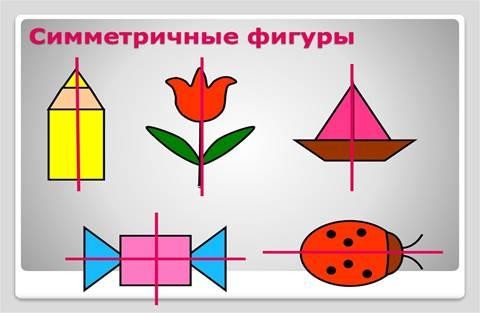 Ертеңгілік шеңбері Қол алысып, кәне, біз, Достасайық бәріміз.Айтарым бар сендерге, Тез тұрыңдар шеңберге. Қандай жақсы бір тұру, Достарменен бір жүру! Қандай жақсы дос болу!1- Тапсырма«Сыңарын тап» әдісіТүрлі  суреттердің қиындыларынан денелерді  құрастыру.Ертеңгілік шеңбері Қол алысып, кәне, біз, Достасайық бәріміз.Айтарым бар сендерге, Тез тұрыңдар шеңберге. Қандай жақсы бір тұру, Достарменен бір жүру! Қандай жақсы дос болу!1- Тапсырма«Сыңарын тап» әдісіТүрлі  суреттердің қиындыларынан денелерді  құрастыру.Ертеңгілік шеңбері Қол алысып, кәне, біз, Достасайық бәріміз.Айтарым бар сендерге, Тез тұрыңдар шеңберге. Қандай жақсы бір тұру, Достарменен бір жүру! Қандай жақсы дос болу!1- Тапсырма«Сыңарын тап» әдісіТүрлі  суреттердің қиындыларынан денелерді  құрастыру.Ертеңгілік шеңбері Қол алысып, кәне, біз, Достасайық бәріміз.Айтарым бар сендерге, Тез тұрыңдар шеңберге. Қандай жақсы бір тұру, Достарменен бір жүру! Қандай жақсы дос болу!1- Тапсырма«Сыңарын тап» әдісіТүрлі  суреттердің қиындыларынан денелерді  құрастыру.Ертеңгілік шеңбері Қол алысып, кәне, біз, Достасайық бәріміз.Айтарым бар сендерге, Тез тұрыңдар шеңберге. Қандай жақсы бір тұру, Достарменен бір жүру! Қандай жақсы дос болу!1- Тапсырма«Сыңарын тап» әдісіТүрлі  суреттердің қиындыларынан денелерді  құрастыру.Балалар, бір- біріміздің қолымыздан ұстап, алақан арқылы жүректің жылуын сезініп үйренген қандай тамаша, қандай қуаныш!Суреттер арқылы денелерді құрастырадыПішіндердің бөліктерінің бірдей екенін анықтайдыБалалар, бір- біріміздің қолымыздан ұстап, алақан арқылы жүректің жылуын сезініп үйренген қандай тамаша, қандай қуаныш!Суреттер арқылы денелерді құрастырадыПішіндердің бөліктерінің бірдей екенін анықтайдыҚБ:-Жақсы! Жарайсыңдар!ҚБ:Шаттық шеңберіhttps://images.app.goo.gl/Ydhdkbhc51tvS27c6БекітуКері байланысБекітуКері байланыс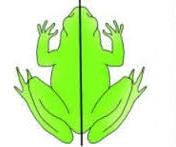 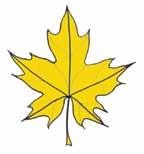 Құрастырған денелердің бөліктерінен не    байқадыңдар?Дескриптор:Суреттер арқылы денелерді құрастырады.Денелердің бөліктерінің бірдей екенін анықтайдыБүгінгі сабағымыздың тақырыбы: Симметрия Кез келген заттың оң жағы мен сол жағы сәйкес   келсе (бірдей болса), екі жағы бірдей симметрия деп аталады.2-Тапсырма«Сұрақ –жауап» әдісіСимметрия құбылысын қай жерден көруге   болады?Дескриптор:Жан-жануарлар: аңдар, құстар, жәндіктер      симметриялы болатынын біледі;.Ағаштағы жапырақтар, гүлдер, басқа да  көптеген заттар симметриялы болатынын біледі.Шығармашылық жұмысОқушылар ермексаздан симметриялы фигураларды таңдап жапсырадыДескриптор:симметриялы фигураларды біледіермексаздан симметриялы фигураларды жапсырадыБүгінгі сабақта болған көңіл – күйді бет – әлпеті салынған суреттерді таңдау.Түсінбедім Сұрағым бар Түсіндім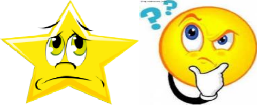 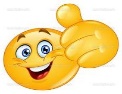 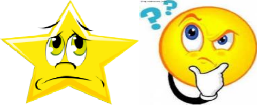 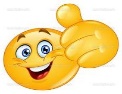 Құрастырған денелердің бөліктерінен не    байқадыңдар?Дескриптор:Суреттер арқылы денелерді құрастырады.Денелердің бөліктерінің бірдей екенін анықтайдыБүгінгі сабағымыздың тақырыбы: Симметрия Кез келген заттың оң жағы мен сол жағы сәйкес   келсе (бірдей болса), екі жағы бірдей симметрия деп аталады.2-Тапсырма«Сұрақ –жауап» әдісіСимметрия құбылысын қай жерден көруге   болады?Дескриптор:Жан-жануарлар: аңдар, құстар, жәндіктер      симметриялы болатынын біледі;.Ағаштағы жапырақтар, гүлдер, басқа да  көптеген заттар симметриялы болатынын біледі.Шығармашылық жұмысОқушылар ермексаздан симметриялы фигураларды таңдап жапсырадыДескриптор:симметриялы фигураларды біледіермексаздан симметриялы фигураларды жапсырадыБүгінгі сабақта болған көңіл – күйді бет – әлпеті салынған суреттерді таңдау.Түсінбедім Сұрағым бар ТүсіндімҚұрастырған денелердің бөліктерінен не    байқадыңдар?Дескриптор:Суреттер арқылы денелерді құрастырады.Денелердің бөліктерінің бірдей екенін анықтайдыБүгінгі сабағымыздың тақырыбы: Симметрия Кез келген заттың оң жағы мен сол жағы сәйкес   келсе (бірдей болса), екі жағы бірдей симметрия деп аталады.2-Тапсырма«Сұрақ –жауап» әдісіСимметрия құбылысын қай жерден көруге   болады?Дескриптор:Жан-жануарлар: аңдар, құстар, жәндіктер      симметриялы болатынын біледі;.Ағаштағы жапырақтар, гүлдер, басқа да  көптеген заттар симметриялы болатынын біледі.Шығармашылық жұмысОқушылар ермексаздан симметриялы фигураларды таңдап жапсырадыДескриптор:симметриялы фигураларды біледіермексаздан симметриялы фигураларды жапсырадыБүгінгі сабақта болған көңіл – күйді бет – әлпеті салынған суреттерді таңдау.Түсінбедім Сұрағым бар ТүсіндімҚұрастырған денелердің бөліктерінен не    байқадыңдар?Дескриптор:Суреттер арқылы денелерді құрастырады.Денелердің бөліктерінің бірдей екенін анықтайдыБүгінгі сабағымыздың тақырыбы: Симметрия Кез келген заттың оң жағы мен сол жағы сәйкес   келсе (бірдей болса), екі жағы бірдей симметрия деп аталады.2-Тапсырма«Сұрақ –жауап» әдісіСимметрия құбылысын қай жерден көруге   болады?Дескриптор:Жан-жануарлар: аңдар, құстар, жәндіктер      симметриялы болатынын біледі;.Ағаштағы жапырақтар, гүлдер, басқа да  көптеген заттар симметриялы болатынын біледі.Шығармашылық жұмысОқушылар ермексаздан симметриялы фигураларды таңдап жапсырадыДескриптор:симметриялы фигураларды біледіермексаздан симметриялы фигураларды жапсырадыБүгінгі сабақта болған көңіл – күйді бет – әлпеті салынған суреттерді таңдау.Түсінбедім Сұрағым бар ТүсіндімҚұрастырған денелердің бөліктерінен не    байқадыңдар?Дескриптор:Суреттер арқылы денелерді құрастырады.Денелердің бөліктерінің бірдей екенін анықтайдыБүгінгі сабағымыздың тақырыбы: Симметрия Кез келген заттың оң жағы мен сол жағы сәйкес   келсе (бірдей болса), екі жағы бірдей симметрия деп аталады.2-Тапсырма«Сұрақ –жауап» әдісіСимметрия құбылысын қай жерден көруге   болады?Дескриптор:Жан-жануарлар: аңдар, құстар, жәндіктер      симметриялы болатынын біледі;.Ағаштағы жапырақтар, гүлдер, басқа да  көптеген заттар симметриялы болатынын біледі.Шығармашылық жұмысОқушылар ермексаздан симметриялы фигураларды таңдап жапсырадыДескриптор:симметриялы фигураларды біледіермексаздан симметриялы фигураларды жапсырадыБүгінгі сабақта болған көңіл – күйді бет – әлпеті салынған суреттерді таңдау.Түсінбедім Сұрағым бар ТүсіндімҚұрастырған денелердің бөліктерінен не    байқадыңдар?Дескриптор:Суреттер арқылы денелерді құрастырады.Денелердің бөліктерінің бірдей екенін анықтайдыБүгінгі сабағымыздың тақырыбы: Симметрия Кез келген заттың оң жағы мен сол жағы сәйкес   келсе (бірдей болса), екі жағы бірдей симметрия деп аталады.2-Тапсырма«Сұрақ –жауап» әдісіСимметрия құбылысын қай жерден көруге   болады?Дескриптор:Жан-жануарлар: аңдар, құстар, жәндіктер      симметриялы болатынын біледі;.Ағаштағы жапырақтар, гүлдер, басқа да  көптеген заттар симметриялы болатынын біледі.Шығармашылық жұмысОқушылар ермексаздан симметриялы фигураларды таңдап жапсырадыДескриптор:симметриялы фигураларды біледіермексаздан симметриялы фигураларды жапсырадыБүгінгі сабақта болған көңіл – күйді бет – әлпеті салынған суреттерді таңдау.Түсінбедім Сұрағым бар ТүсіндімЖан-жануарлар: аңдар, құстар, жәндіктер симметриялыАғаштағы жапырақтар, гүлдер, басқа да көптеген заттар симметриялы.Қағаздың бетіне симметриялы фигураларды ермексазбен жабыстырадыЖан-жануарлар: аңдар, құстар, жәндіктер симметриялыАғаштағы жапырақтар, гүлдер, басқа да көптеген заттар симметриялы.Қағаздың бетіне симметриялы фигураларды ермексазбен жабыстырадыЖарайсыңдар!Пішіндерді дұрыс қарастырдыңыздар.ҚБ:Керемет! Барлықтарыңыз дұрыс жауап бердіңіздер!http://www.myshared.ru/ slide/1161288/ ермексаз, пышақ(стейк), төсенішБілім беру ұйымының атауыБілім беру ұйымының атауыБілім беру ұйымының атауыБілім беру ұйымының атауыБілім беру ұйымының атауыБілім беру ұйымының атауыБілім беру ұйымының атауыБілім беру ұйымының атауыБілім беру ұйымының атауыБілім беру ұйымының атауыБілім беру ұйымының атауыБілім беру ұйымының атауыБілім беру ұйымының атауыПәні:Пәні:Пәні:Пәні:Пәні:Еңбекке баулуЕңбекке баулуЕңбекке баулуЕңбекке баулуЕңбекке баулуЕңбекке баулуЕңбекке баулуЕңбекке баулуБөлім:Бөлім:Бөлім:Бөлім:Бөлім:СаяхатСаяхатСаяхатСаяхатСаяхатСаяхатСаяхатСаяхатПедагогтің аты-жөні:Педагогтің аты-жөні:Педагогтің аты-жөні:Педагогтің аты-жөні:Педагогтің аты-жөні:Күні:Күні:Күні:Күні:Күні:Сынып: 1Сынып: 1Сынып: 1Сынып: 1Сынып: 1Қатысушылар саны:Қатысушылар саны:Қатысушылар саны:Қатыспағандар саны:Қатыспағандар саны:Қатыспағандар саны:Қатыспағандар саны:Қатыспағандар саны:Сабақтың тақырыбы:Сабақтың тақырыбы:Сабақтың тақырыбы:Сабақтың тақырыбы:Сабақтың тақырыбы:«Көбелек» мүсінін жасау.«Көбелек» мүсінін жасау.«Көбелек» мүсінін жасау.«Көбелек» мүсінін жасау.«Көбелек» мүсінін жасау.«Көбелек» мүсінін жасау.«Көбелек» мүсінін жасау.«Көбелек» мүсінін жасау.Оқу бағдарламасына сәйкес оқыту мақсаты:Оқу бағдарламасына сәйкес оқыту мақсаты:Оқу бағдарламасына сәйкес оқыту мақсаты:Оқу бағдарламасына сәйкес оқыту мақсаты:Оқу бағдарламасына сәйкес оқыту мақсаты:1.2.2.2 айқындалған материалдармен (ермексаз, қолданыстан шыққан, қағаз материалдары)қарапайым көлемді пішіндерді жасау1.2.2.2 айқындалған материалдармен (ермексаз, қолданыстан шыққан, қағаз материалдары)қарапайым көлемді пішіндерді жасау1.2.2.2 айқындалған материалдармен (ермексаз, қолданыстан шыққан, қағаз материалдары)қарапайым көлемді пішіндерді жасау1.2.2.2 айқындалған материалдармен (ермексаз, қолданыстан шыққан, қағаз материалдары)қарапайым көлемді пішіндерді жасау1.2.2.2 айқындалған материалдармен (ермексаз, қолданыстан шыққан, қағаз материалдары)қарапайым көлемді пішіндерді жасау1.2.2.2 айқындалған материалдармен (ермексаз, қолданыстан шыққан, қағаз материалдары)қарапайым көлемді пішіндерді жасау1.2.2.2 айқындалған материалдармен (ермексаз, қолданыстан шыққан, қағаз материалдары)қарапайым көлемді пішіндерді жасау1.2.2.2 айқындалған материалдармен (ермексаз, қолданыстан шыққан, қағаз материалдары)қарапайым көлемді пішіндерді жасауСабақтың мақсатыСабақтың мақсатыСабақтың мақсатыСабақтың мақсатыСабақтың мақсатыКөбелектердің түрлерімен танысады.Ермексазды пайдаланып, қарапайым көлемді көбелек пішінін жасайды. 3.Көбелекті жасауда шығармашылық идеяларын қолданады.Көбелектердің түрлерімен танысады.Ермексазды пайдаланып, қарапайым көлемді көбелек пішінін жасайды. 3.Көбелекті жасауда шығармашылық идеяларын қолданады.Көбелектердің түрлерімен танысады.Ермексазды пайдаланып, қарапайым көлемді көбелек пішінін жасайды. 3.Көбелекті жасауда шығармашылық идеяларын қолданады.Көбелектердің түрлерімен танысады.Ермексазды пайдаланып, қарапайым көлемді көбелек пішінін жасайды. 3.Көбелекті жасауда шығармашылық идеяларын қолданады.Көбелектердің түрлерімен танысады.Ермексазды пайдаланып, қарапайым көлемді көбелек пішінін жасайды. 3.Көбелекті жасауда шығармашылық идеяларын қолданады.Көбелектердің түрлерімен танысады.Ермексазды пайдаланып, қарапайым көлемді көбелек пішінін жасайды. 3.Көбелекті жасауда шығармашылық идеяларын қолданады.Көбелектердің түрлерімен танысады.Ермексазды пайдаланып, қарапайым көлемді көбелек пішінін жасайды. 3.Көбелекті жасауда шығармашылық идеяларын қолданады.Көбелектердің түрлерімен танысады.Ермексазды пайдаланып, қарапайым көлемді көбелек пішінін жасайды. 3.Көбелекті жасауда шығармашылық идеяларын қолданады.Сабақтың барысыСабақтың барысыСабақтың барысыСабақтың барысыСабақтың барысыСабақтың барысыСабақтың барысыСабақтың барысыСабақтың барысыСабақтың барысыСабақтың барысыСабақтың барысыСабақтың барысыСабақтың кезеңі//уақытыСабақтың кезеңі//уақытыПедагогтің әрекетіПедагогтің әрекетіПедагогтің әрекетіПедагогтің әрекетіОқушының әрекетіОқушының әрекетіОқушының әрекетіОқушының әрекетіБағалауРесурстарБағалауРесурстарБағалауРесурстарҰйымдастыруЖаңа білімБекітуКері байланысҰйымдастыруЖаңа білімБекітуКері байланысТаңғы шеңберде тұрған оқушылар бір – бірімен «Сәлем!» деп амандасады.Сабақ мақсаттарымен оқушыларды таныстырып өту.1- тапсырмаТақтадағы жасырылған жұмбақты шешедіҚырда ұшып, қырға қонады. Гүл боп ұшып, гүлге қонады. (Көбелек)2- тапсырмаЕндеше балалар бүгін біз Сіздермен «Көбелектер әлемі» туралы бейнероликті тамашалаймыз.Көбелек туралы не білдіңіздер?Көбелектер немен қоректенеді?-	Көбелектердің түстері қандай?Дескрипторкөбелектердің түрлерімен танысады;көбелектер немен қоректенетінің біледі;Таңғы шеңберде тұрған оқушылар бір – бірімен «Сәлем!» деп амандасады.Сабақ мақсаттарымен оқушыларды таныстырып өту.1- тапсырмаТақтадағы жасырылған жұмбақты шешедіҚырда ұшып, қырға қонады. Гүл боп ұшып, гүлге қонады. (Көбелек)2- тапсырмаЕндеше балалар бүгін біз Сіздермен «Көбелектер әлемі» туралы бейнероликті тамашалаймыз.Көбелек туралы не білдіңіздер?Көбелектер немен қоректенеді?-	Көбелектердің түстері қандай?Дескрипторкөбелектердің түрлерімен танысады;көбелектер немен қоректенетінің біледі;Таңғы шеңберде тұрған оқушылар бір – бірімен «Сәлем!» деп амандасады.Сабақ мақсаттарымен оқушыларды таныстырып өту.1- тапсырмаТақтадағы жасырылған жұмбақты шешедіҚырда ұшып, қырға қонады. Гүл боп ұшып, гүлге қонады. (Көбелек)2- тапсырмаЕндеше балалар бүгін біз Сіздермен «Көбелектер әлемі» туралы бейнероликті тамашалаймыз.Көбелек туралы не білдіңіздер?Көбелектер немен қоректенеді?-	Көбелектердің түстері қандай?Дескрипторкөбелектердің түрлерімен танысады;көбелектер немен қоректенетінің біледі;Таңғы шеңберде тұрған оқушылар бір – бірімен «Сәлем!» деп амандасады.Сабақ мақсаттарымен оқушыларды таныстырып өту.1- тапсырмаТақтадағы жасырылған жұмбақты шешедіҚырда ұшып, қырға қонады. Гүл боп ұшып, гүлге қонады. (Көбелек)2- тапсырмаЕндеше балалар бүгін біз Сіздермен «Көбелектер әлемі» туралы бейнероликті тамашалаймыз.Көбелек туралы не білдіңіздер?Көбелектер немен қоректенеді?-	Көбелектердің түстері қандай?Дескрипторкөбелектердің түрлерімен танысады;көбелектер немен қоректенетінің біледі;Шаттық шеңберіЖұмбақты шешедіБейнеролик тамашалауӨз идеясын қосады Көрме ұйымдастырадыШаттық шеңберіЖұмбақты шешедіБейнеролик тамашалауӨз идеясын қосады Көрме ұйымдастырадыШаттық шеңберіЖұмбақты шешедіБейнеролик тамашалауӨз идеясын қосады Көрме ұйымдастырадыШаттық шеңберіЖұмбақты шешедіБейнеролик тамашалауӨз идеясын қосады Көрме ұйымдастырадыҚБ:-Жақсы! Жарайсыңдар!Жұмбақты шештіңіздерҚБ:Жарайсыңдар!!https://youtu.be/x- 9-j7a7TJA«Көбелектер әлемі» туралы мұқият көрдіңіздерҚБ:Керемет! Көбелек тамаша шықты!ҚБ:-Жақсы! Жарайсыңдар!Жұмбақты шештіңіздерҚБ:Жарайсыңдар!!https://youtu.be/x- 9-j7a7TJA«Көбелектер әлемі» туралы мұқият көрдіңіздерҚБ:Керемет! Көбелек тамаша шықты!ҚБ:-Жақсы! Жарайсыңдар!Жұмбақты шештіңіздерҚБ:Жарайсыңдар!!https://youtu.be/x- 9-j7a7TJA«Көбелектер әлемі» туралы мұқият көрдіңіздерҚБ:Керемет! Көбелек тамаша шықты!ҰйымдастыруЖаңа білімБекітуКері байланысҰйымдастыруЖаңа білімБекітуКері байланыс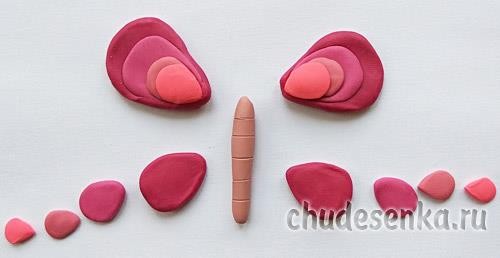 6- қадамӨз идеямызды қосып сәндейміз..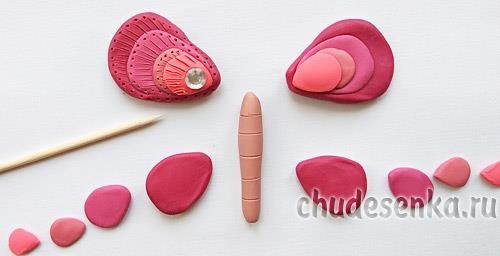 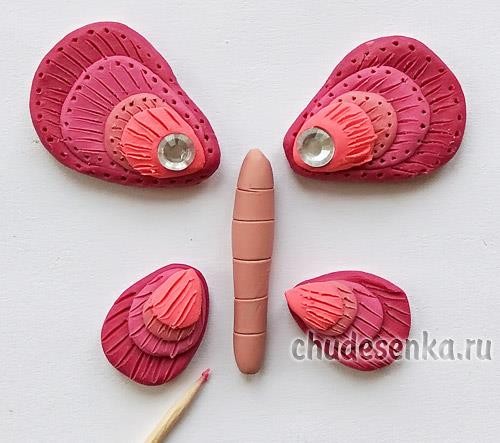 Дескриптор:ермексаздан көбелектің денесі мен қанатын жасауды   білді;көбелектің дене мүшелерін жасауды үйренді;шығармашылық идеяларын қолдана алды.Көбелектердің түрлерін білді.Ермексаздан көбелек мүсінін жасай  алды.Өз идеяларын қолдануды үйренді«Таңдау» әдісі.1. Маған сабақ қызықты 	қызықсыз болды деп ойлаймын.2. Мен сабақта: үйрендім көп нәрсені 	үйренгенім аз болды.3. Мен басқаларды мұқият 	зейінсіз тыңдадым.4. Мен пікірсайыстарға жиі 	сирек қатыстым5. Мен сабақтағы өз жетістіктеріме ризамын	риза емеспін.Бұл карточканы таратып бергенде оқушылар өздерінің сабаққа қатысу деңгейі мен сабаққа деген ынтасын білдіретін сөйлемдердің бірінің тұсына« +» белгісін қою тапсырылады6- қадамӨз идеямызды қосып сәндейміз..Дескриптор:ермексаздан көбелектің денесі мен қанатын жасауды   білді;көбелектің дене мүшелерін жасауды үйренді;шығармашылық идеяларын қолдана алды.Көбелектердің түрлерін білді.Ермексаздан көбелек мүсінін жасай  алды.Өз идеяларын қолдануды үйренді«Таңдау» әдісі.1. Маған сабақ қызықты 	қызықсыз болды деп ойлаймын.2. Мен сабақта: үйрендім көп нәрсені 	үйренгенім аз болды.3. Мен басқаларды мұқият 	зейінсіз тыңдадым.4. Мен пікірсайыстарға жиі 	сирек қатыстым5. Мен сабақтағы өз жетістіктеріме ризамын	риза емеспін.Бұл карточканы таратып бергенде оқушылар өздерінің сабаққа қатысу деңгейі мен сабаққа деген ынтасын білдіретін сөйлемдердің бірінің тұсына« +» белгісін қою тапсырылады6- қадамӨз идеямызды қосып сәндейміз..Дескриптор:ермексаздан көбелектің денесі мен қанатын жасауды   білді;көбелектің дене мүшелерін жасауды үйренді;шығармашылық идеяларын қолдана алды.Көбелектердің түрлерін білді.Ермексаздан көбелек мүсінін жасай  алды.Өз идеяларын қолдануды үйренді«Таңдау» әдісі.1. Маған сабақ қызықты 	қызықсыз болды деп ойлаймын.2. Мен сабақта: үйрендім көп нәрсені 	үйренгенім аз болды.3. Мен басқаларды мұқият 	зейінсіз тыңдадым.4. Мен пікірсайыстарға жиі 	сирек қатыстым5. Мен сабақтағы өз жетістіктеріме ризамын	риза емеспін.Бұл карточканы таратып бергенде оқушылар өздерінің сабаққа қатысу деңгейі мен сабаққа деген ынтасын білдіретін сөйлемдердің бірінің тұсына« +» белгісін қою тапсырылады6- қадамӨз идеямызды қосып сәндейміз..Дескриптор:ермексаздан көбелектің денесі мен қанатын жасауды   білді;көбелектің дене мүшелерін жасауды үйренді;шығармашылық идеяларын қолдана алды.Көбелектердің түрлерін білді.Ермексаздан көбелек мүсінін жасай  алды.Өз идеяларын қолдануды үйренді«Таңдау» әдісі.1. Маған сабақ қызықты 	қызықсыз болды деп ойлаймын.2. Мен сабақта: үйрендім көп нәрсені 	үйренгенім аз болды.3. Мен басқаларды мұқият 	зейінсіз тыңдадым.4. Мен пікірсайыстарға жиі 	сирек қатыстым5. Мен сабақтағы өз жетістіктеріме ризамын	риза емеспін.Бұл карточканы таратып бергенде оқушылар өздерінің сабаққа қатысу деңгейі мен сабаққа деген ынтасын білдіретін сөйлемдердің бірінің тұсына« +» белгісін қою тапсырыладыШаттық шеңберіЖұмбақты шешедіБейнеролик тамашалауӨз идеясын қосады Көрме ұйымдастырадыШаттық шеңберіЖұмбақты шешедіБейнеролик тамашалауӨз идеясын қосады Көрме ұйымдастырадыШаттық шеңберіЖұмбақты шешедіБейнеролик тамашалауӨз идеясын қосады Көрме ұйымдастырадыШаттық шеңберіЖұмбақты шешедіБейнеролик тамашалауӨз идеясын қосады Көрме ұйымдастырадыҚБ:-Жақсы! Жарайсыңдар!Жұмбақты шештіңіздерҚБ:Жарайсыңдар!!https://youtu.be/x- 9-j7a7TJA«Көбелектер әлемі» туралы мұқият көрдіңіздерҚБ:Керемет! Көбелек тамаша шықты!ҚБ:-Жақсы! Жарайсыңдар!Жұмбақты шештіңіздерҚБ:Жарайсыңдар!!https://youtu.be/x- 9-j7a7TJA«Көбелектер әлемі» туралы мұқият көрдіңіздерҚБ:Керемет! Көбелек тамаша шықты!ҚБ:-Жақсы! Жарайсыңдар!Жұмбақты шештіңіздерҚБ:Жарайсыңдар!!https://youtu.be/x- 9-j7a7TJA«Көбелектер әлемі» туралы мұқият көрдіңіздерҚБ:Керемет! Көбелек тамаша шықты!Білім беру ұйымының атауыБілім беру ұйымының атауыПәні:Пәні:Еңбекке баулуЕңбекке баулуЕңбекке баулуЕңбекке баулуЕңбекке баулуБөлім:Бөлім:Салт-дәстүр және әдебиетСалт-дәстүр және әдебиетСалт-дәстүр және әдебиетСалт-дәстүр және әдебиетСалт-дәстүр және әдебиетПедагогтің аты-жөні:Педагогтің аты-жөні:Күні:Күні:Сынып:Сынып:Қатысушылар саны:Қатыспағандар саны:Қатыспағандар саны:Қатыспағандар саны:Қатыспағандар саны:Сабақтың тақырыбы:Сабақтың тақырыбы:Сәндік-қолданбалы өнер дегеніміз не?Сәндік-қолданбалы өнер дегеніміз не?Сәндік-қолданбалы өнер дегеніміз не?Сәндік-қолданбалы өнер дегеніміз не?Сәндік-қолданбалы өнер дегеніміз не?Оқу бағдарламасына сәйкес  оқыту мақсаты:Оқу бағдарламасына сәйкес  оқыту мақсаты:қарапайым тәсілдермен материалдарды және компоненттерді өлшеу, белгілеу, қию, формасын   келтіру, жинақтау, қосу және біріктіруайқындалған материалдармен (ермексаз, қолданыстан шыққан, қағаз материалдары) қарапайым көлемді пішіндерді жасаушығармашылық жұмыстарды дайындау барысында қазақ ұлттық мәдениетінің элементтерін қолдануқарапайым тәсілдермен материалдарды және компоненттерді өлшеу, белгілеу, қию, формасын   келтіру, жинақтау, қосу және біріктіруайқындалған материалдармен (ермексаз, қолданыстан шыққан, қағаз материалдары) қарапайым көлемді пішіндерді жасаушығармашылық жұмыстарды дайындау барысында қазақ ұлттық мәдениетінің элементтерін қолдануқарапайым тәсілдермен материалдарды және компоненттерді өлшеу, белгілеу, қию, формасын   келтіру, жинақтау, қосу және біріктіруайқындалған материалдармен (ермексаз, қолданыстан шыққан, қағаз материалдары) қарапайым көлемді пішіндерді жасаушығармашылық жұмыстарды дайындау барысында қазақ ұлттық мәдениетінің элементтерін қолдануқарапайым тәсілдермен материалдарды және компоненттерді өлшеу, белгілеу, қию, формасын   келтіру, жинақтау, қосу және біріктіруайқындалған материалдармен (ермексаз, қолданыстан шыққан, қағаз материалдары) қарапайым көлемді пішіндерді жасаушығармашылық жұмыстарды дайындау барысында қазақ ұлттық мәдениетінің элементтерін қолдануқарапайым тәсілдермен материалдарды және компоненттерді өлшеу, белгілеу, қию, формасын   келтіру, жинақтау, қосу және біріктіруайқындалған материалдармен (ермексаз, қолданыстан шыққан, қағаз материалдары) қарапайым көлемді пішіндерді жасаушығармашылық жұмыстарды дайындау барысында қазақ ұлттық мәдениетінің элементтерін қолдануСабақтың мақсатыСабақтың мақсатыСәндік-қолданбалы өнер туралы түсініктері қалыптасадыСәндік-қолданбалы өнердің қарапайым түрлерін анықтайды, ақпарат бере алады.Сәндік-қолданбалы өнер түрлерін ажыратады, қарапайым элементтері арқылы жұмыс жасай алады.Сәндік-қолданбалы өнер туралы түсініктері қалыптасадыСәндік-қолданбалы өнердің қарапайым түрлерін анықтайды, ақпарат бере алады.Сәндік-қолданбалы өнер түрлерін ажыратады, қарапайым элементтері арқылы жұмыс жасай алады.Сәндік-қолданбалы өнер туралы түсініктері қалыптасадыСәндік-қолданбалы өнердің қарапайым түрлерін анықтайды, ақпарат бере алады.Сәндік-қолданбалы өнер түрлерін ажыратады, қарапайым элементтері арқылы жұмыс жасай алады.Сәндік-қолданбалы өнер туралы түсініктері қалыптасадыСәндік-қолданбалы өнердің қарапайым түрлерін анықтайды, ақпарат бере алады.Сәндік-қолданбалы өнер түрлерін ажыратады, қарапайым элементтері арқылы жұмыс жасай алады.Сәндік-қолданбалы өнер туралы түсініктері қалыптасадыСәндік-қолданбалы өнердің қарапайым түрлерін анықтайды, ақпарат бере алады.Сәндік-қолданбалы өнер түрлерін ажыратады, қарапайым элементтері арқылы жұмыс жасай алады.Сабақтың барысыСабақтың барысыСабақтың барысыСабақтың барысыСабақтың барысыСабақтың барысыСабақтың барысыСабақтың кезеңі//уақытыСабақтың кезеңі//уақытыСабақтың кезеңі//уақытыСабақтың кезеңі//уақытыСабақтың кезеңі//уақытыБағалауРесурстарҰйымдастыруӨзін-өзі тексеруӨткен білімді еске  түсіруАмандасу, оқушыларды түгендеу.Жағымды психологиялық ахуал қалыптастыру. Күніміз көңілді, достықта өтсін деп, бір-бірімізбен  қол ұстасып шаттық шеңберін құрып, көңілді күйімізді сыйлайық.Жылулық шеңберіБіз қандаймыз, қандаймыз? Шұғылалы таңдаймыз.Күлімдеген күндейміз, Ренжуді білмейміз.Балалар келген қонақтарымызбен амандасамыз. Үлкенге де сіз,Кішіге де сізБар адамды құрметтеп Бас иеміз, біз.Ойын «Кім жылдам» сұрақ жауап Жануарлар әлеміне саяхат бөлімінен не үйренгенімізді еске түсірейік.Амандасу, оқушыларды түгендеу.Жағымды психологиялық ахуал қалыптастыру. Күніміз көңілді, достықта өтсін деп, бір-бірімізбен  қол ұстасып шаттық шеңберін құрып, көңілді күйімізді сыйлайық.Жылулық шеңберіБіз қандаймыз, қандаймыз? Шұғылалы таңдаймыз.Күлімдеген күндейміз, Ренжуді білмейміз.Балалар келген қонақтарымызбен амандасамыз. Үлкенге де сіз,Кішіге де сізБар адамды құрметтеп Бас иеміз, біз.Ойын «Кім жылдам» сұрақ жауап Жануарлар әлеміне саяхат бөлімінен не үйренгенімізді еске түсірейік.Амандасу, оқушыларды түгендеу.Жағымды психологиялық ахуал қалыптастыру. Күніміз көңілді, достықта өтсін деп, бір-бірімізбен  қол ұстасып шаттық шеңберін құрып, көңілді күйімізді сыйлайық.Жылулық шеңберіБіз қандаймыз, қандаймыз? Шұғылалы таңдаймыз.Күлімдеген күндейміз, Ренжуді білмейміз.Балалар келген қонақтарымызбен амандасамыз. Үлкенге де сіз,Кішіге де сізБар адамды құрметтеп Бас иеміз, біз.Ойын «Кім жылдам» сұрақ жауап Жануарлар әлеміне саяхат бөлімінен не үйренгенімізді еске түсірейік.СәлемдеседіЖылдам жауап  бередіМақтау, мадақтауЖағымды музыкаАлдыңғы білімЖаңа білімЖануарлардың көлемді бейнесін қалай жасадық? (мысық пішінін мүсіні)Симметриялы фигуралар дегеніміз не?Көбелек» мүсінін жасау реттілігін атаймыз -Оқушылар, мұқият тыңдаймыз, жұмбақты шешемізӨзі жып етеді, Ізімен жіп өтеді. (Жауабы: Ине-жіп)Шым шиедей қотыр.(Жауабы: Кесте)Құрап-құрап тон піштім,Құлынды биеге бергісіз. Жауабы(Тоқылған ши)-Тамаша, балалар! Бүгін біз сіздермен қазақтың сәндік-қолданбалы өнері туралы айтатын боламыз. Ол үшін сіздерге қысқа бейнебаянды көруге шақырамын.Сән және қолданбалы өнер - сән өнерінің бір саласы, тұрмысқа қажетті көркем, жиһаздық заттарды жасайтын шығармашылық түрі. Негізінен, түрлі үй жиһаздарын (жиһаз, зергерлік ою-өрнекпен әшекейленген заттар, тіршілікке қажетті сәндік құрал-жабдықтар, сувенирлер, құмыра, сый кеселер, т.б.) жасайды. Сән және қолданбалы өнерінің материалдары - металл, керамика, ағаш, қыш, шыны, асыл тастар, сүйек, былғары, т.б. Негізгі техникалық әдістері көркем оймыш, шекіме, көркем жазба, кесте, құйма, т.б. Ол сүйек, ағаш, тері өңдеу, бедерлеу, зергерлік, инкрустация, фарфор, фаянс, кілем тоқу, көркем мата жасау секілді салаларға бөлінеді. Сән және қолданбалы өнер келесі өндірістік, технологиялық міндеттерді атқарғанымен, өз дәуіріндегі өнер мен мүліктік мәдениеттің даму дәрежесіне тәуелді болып, дәстүрлі, жергілікті этникалық ұлттық ерекшеліктің  негізінде дамиды.Дескриптор:Сәндік қолданбалы-өнер туралы ақпаратпен  танысады.Сәндік қолданбалы-өнер түрлерін біледі.Жануарлардың көлемді бейнесін қалай жасадық? (мысық пішінін мүсіні)Симметриялы фигуралар дегеніміз не?Көбелек» мүсінін жасау реттілігін атаймыз -Оқушылар, мұқият тыңдаймыз, жұмбақты шешемізӨзі жып етеді, Ізімен жіп өтеді. (Жауабы: Ине-жіп)Шым шиедей қотыр.(Жауабы: Кесте)Құрап-құрап тон піштім,Құлынды биеге бергісіз. Жауабы(Тоқылған ши)-Тамаша, балалар! Бүгін біз сіздермен қазақтың сәндік-қолданбалы өнері туралы айтатын боламыз. Ол үшін сіздерге қысқа бейнебаянды көруге шақырамын.Сән және қолданбалы өнер - сән өнерінің бір саласы, тұрмысқа қажетті көркем, жиһаздық заттарды жасайтын шығармашылық түрі. Негізінен, түрлі үй жиһаздарын (жиһаз, зергерлік ою-өрнекпен әшекейленген заттар, тіршілікке қажетті сәндік құрал-жабдықтар, сувенирлер, құмыра, сый кеселер, т.б.) жасайды. Сән және қолданбалы өнерінің материалдары - металл, керамика, ағаш, қыш, шыны, асыл тастар, сүйек, былғары, т.б. Негізгі техникалық әдістері көркем оймыш, шекіме, көркем жазба, кесте, құйма, т.б. Ол сүйек, ағаш, тері өңдеу, бедерлеу, зергерлік, инкрустация, фарфор, фаянс, кілем тоқу, көркем мата жасау секілді салаларға бөлінеді. Сән және қолданбалы өнер келесі өндірістік, технологиялық міндеттерді атқарғанымен, өз дәуіріндегі өнер мен мүліктік мәдениеттің даму дәрежесіне тәуелді болып, дәстүрлі, жергілікті этникалық ұлттық ерекшеліктің  негізінде дамиды.Дескриптор:Сәндік қолданбалы-өнер туралы ақпаратпен  танысады.Сәндік қолданбалы-өнер түрлерін біледі.Жануарлардың көлемді бейнесін қалай жасадық? (мысық пішінін мүсіні)Симметриялы фигуралар дегеніміз не?Көбелек» мүсінін жасау реттілігін атаймыз -Оқушылар, мұқият тыңдаймыз, жұмбақты шешемізӨзі жып етеді, Ізімен жіп өтеді. (Жауабы: Ине-жіп)Шым шиедей қотыр.(Жауабы: Кесте)Құрап-құрап тон піштім,Құлынды биеге бергісіз. Жауабы(Тоқылған ши)-Тамаша, балалар! Бүгін біз сіздермен қазақтың сәндік-қолданбалы өнері туралы айтатын боламыз. Ол үшін сіздерге қысқа бейнебаянды көруге шақырамын.Сән және қолданбалы өнер - сән өнерінің бір саласы, тұрмысқа қажетті көркем, жиһаздық заттарды жасайтын шығармашылық түрі. Негізінен, түрлі үй жиһаздарын (жиһаз, зергерлік ою-өрнекпен әшекейленген заттар, тіршілікке қажетті сәндік құрал-жабдықтар, сувенирлер, құмыра, сый кеселер, т.б.) жасайды. Сән және қолданбалы өнерінің материалдары - металл, керамика, ағаш, қыш, шыны, асыл тастар, сүйек, былғары, т.б. Негізгі техникалық әдістері көркем оймыш, шекіме, көркем жазба, кесте, құйма, т.б. Ол сүйек, ағаш, тері өңдеу, бедерлеу, зергерлік, инкрустация, фарфор, фаянс, кілем тоқу, көркем мата жасау секілді салаларға бөлінеді. Сән және қолданбалы өнер келесі өндірістік, технологиялық міндеттерді атқарғанымен, өз дәуіріндегі өнер мен мүліктік мәдениеттің даму дәрежесіне тәуелді болып, дәстүрлі, жергілікті этникалық ұлттық ерекшеліктің  негізінде дамиды.Дескриптор:Сәндік қолданбалы-өнер туралы ақпаратпен  танысады.Сәндік қолданбалы-өнер түрлерін біледі.Жұмбақтады  шешеді.Бейнебаянды көреді, талқылайды.Өзін -өзі бағалау  Қол шапалақтауhttps://youtu.be/Wvz c-4myCWcБекітуКері байланысСергіту сәті: ПойызКәне, кімнің бойы ұзын Паровозы сол пойыздың Қатар-қатар тұрайық Пойызды біз құрайық.Ал, паровоз, баста алға Бәрімізді басқар да.Пыш-пыш, пыш-пыш, біз кеттік. Жүрісті тым үдеттік Гу-гу, гу-гу гуілде Қалып қойма бәрің деШығармашылық жұмыс-Жарайсыздар! Бүгін біз сіздермен өнер түрлерін     анықтайтын боламыз. Суреттерді қиып кестеге жапсырамызКестені толтырамызДескриптор:Оқушылар СҚӨ бұйымдарың  суретін қиып  кестеге жапсырады, кестені толтырадыӨз қимылын бақылайды және бағалайдыДайын жұмыстарды таныстырады. «Галерея» әдісіОқушылар өз жұмыстарын сурет көрмесінде   таныстырады«Баспалдақ» әдісі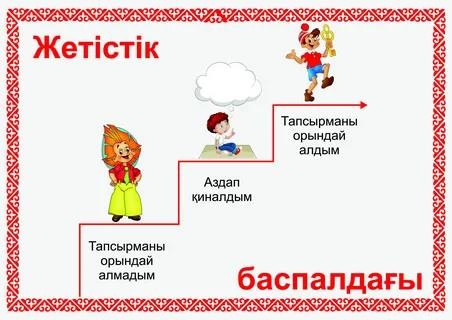 Сергіту сәті: ПойызКәне, кімнің бойы ұзын Паровозы сол пойыздың Қатар-қатар тұрайық Пойызды біз құрайық.Ал, паровоз, баста алға Бәрімізді басқар да.Пыш-пыш, пыш-пыш, біз кеттік. Жүрісті тым үдеттік Гу-гу, гу-гу гуілде Қалып қойма бәрің деШығармашылық жұмыс-Жарайсыздар! Бүгін біз сіздермен өнер түрлерін     анықтайтын боламыз. Суреттерді қиып кестеге жапсырамызКестені толтырамызДескриптор:Оқушылар СҚӨ бұйымдарың  суретін қиып  кестеге жапсырады, кестені толтырадыӨз қимылын бақылайды және бағалайдыДайын жұмыстарды таныстырады. «Галерея» әдісіОқушылар өз жұмыстарын сурет көрмесінде   таныстырады«Баспалдақ» әдісіСергіту сәті: ПойызКәне, кімнің бойы ұзын Паровозы сол пойыздың Қатар-қатар тұрайық Пойызды біз құрайық.Ал, паровоз, баста алға Бәрімізді басқар да.Пыш-пыш, пыш-пыш, біз кеттік. Жүрісті тым үдеттік Гу-гу, гу-гу гуілде Қалып қойма бәрің деШығармашылық жұмыс-Жарайсыздар! Бүгін біз сіздермен өнер түрлерін     анықтайтын боламыз. Суреттерді қиып кестеге жапсырамызКестені толтырамызДескриптор:Оқушылар СҚӨ бұйымдарың  суретін қиып  кестеге жапсырады, кестені толтырадыӨз қимылын бақылайды және бағалайдыДайын жұмыстарды таныстырады. «Галерея» әдісіОқушылар өз жұмыстарын сурет көрмесінде   таныстырады«Баспалдақ» әдісіТақпақты қосылып айтады, іс қимылды қайталайды.Қауіпсіздік ережесін    сақтап жұмысты орындайдыКөрме ұйымдастырады, таныстырылым жасайды.Өздерін смайликтер арқылы баспалдаққа орналастырадыӨздеріне қол шапалақтап қошемет білдіреді.Жұлдыздар беруЖұлдызшалар   беруҚолдау, қолпаштау, мадақтауСлайдДайын суреттер, қалам, кестеДайын жұмыстарДайын толтырылған кестелерБаспалдақ суреті, смайликтерБілім беру ұйымының атауыБілім беру ұйымының атауыБілім беру ұйымының атауыБілім беру ұйымының атауыБілім беру ұйымының атауыБілім беру ұйымының атауыБілім беру ұйымының атауыПәні:Пәні:Еңбекке баулуЕңбекке баулуЕңбекке баулуЕңбекке баулуЕңбекке баулуБөлім:Бөлім:Менің мектебімМенің мектебімМенің мектебімМенің мектебімМенің мектебімПедагогтің аты-жөні:Педагогтің аты-жөні:Күні:Күні:Сынып:Сынып:Қатысушылар саны:Қатыспағандардың саны:Қатыспағандардың саны:Қатыспағандардың саны:Қатыспағандардың саны:Сабақтың тақырыбы:Сабақтың тақырыбы:Қазақстанның сәндік қолданбалы өнеріҚазақстанның сәндік қолданбалы өнеріҚазақстанның сәндік қолданбалы өнеріҚазақстанның сәндік қолданбалы өнеріҚазақстанның сәндік қолданбалы өнеріОқу бағдарламасына сәйкес  оқыту мақсаты:Оқу бағдарламасына сәйкес  оқыту мақсаты:1.2.3.1 Қауіпсіздік техникасын сақтап, материалдарды және құралдарды қолдану1.2.3.1 Қауіпсіздік техникасын сақтап, материалдарды және құралдарды қолдану1.2.3.1 Қауіпсіздік техникасын сақтап, материалдарды және құралдарды қолдану1.2.3.1 Қауіпсіздік техникасын сақтап, материалдарды және құралдарды қолдану1.2.3.1 Қауіпсіздік техникасын сақтап, материалдарды және құралдарды қолдануСабақтың мақсатыСабақтың мақсатыҚауіпсіздік техникасын сақтап, материалдарды және құралдарды қолданып аппликация  дайындайды.Қауіпсіздік техникасын сақтап, материалдарды және құралдарды қолданып аппликация  дайындайды.Қауіпсіздік техникасын сақтап, материалдарды және құралдарды қолданып аппликация  дайындайды.Қауіпсіздік техникасын сақтап, материалдарды және құралдарды қолданып аппликация  дайындайды.Қауіпсіздік техникасын сақтап, материалдарды және құралдарды қолданып аппликация  дайындайды.Сабақтың барысыСабақтың барысыСабақтың барысыСабақтың барысыСабақтың барысыСабақтың барысыСабақтың барысыСабақтыңкезеңі//уақытыСабақтың кезеңі//уақытыСабақтың кезеңі//уақытыСабақтың кезеңі//уақытыСабақтыңкезеңі//уақытыБағалауРесурстарҰйымдастыру Өзін-өзі тексеруӨткен білімді еске  түсіруЖаңа білім-Амандасу, оқушыларды түгендеу.Жағымды психологиялық ахуал қалыптастыру.- Күніміз көңілді, достықта өтсін деп, бір-бірімізбен  қол ұстасып шаттық шеңберін құрып, көңілді күйімізді сыйлайық.Жылулық шеңберіБіз қандаймыз, қандаймыз? Шұғылалы таңдаймыз.Күлімдеген күндейміз, Ренжуді білмейміз.Балалар келген қонақтарымызбен амандасамыз. Үлкенге де сіз,Кішіге де сізБар адамды құрметтеп Бас иеміз, біз«Тізбек» ойынын ойнайық.Барлығымыз бір-біріміздің қолымызда ұстап   сәндік-қолданбалы өнер түрлерін айтайық. Тізбек үзілмес үшін, жылдам жалғастырамыз. (Мыс: Жүзік- сандық-мүсін т.б.)Бүгін сабақта біз сіздермен қазақтың ұлттық сәндік- қолданбалы өнерімен танысатын боламыз. Ол үшін қысқа бейне баянды тамашалайық.-Қазақ халқының іскерлік қолөнері, негізінен, үй кәсібі түрінде дамып отырған. Қазақ халқының көшпелі тұрмыстық қажеттігіне байланысты қолөнер шеберлері күнделікті мал шаруашылығына қажетті шылбыр, ноқта, жүген, шідер, кісен, ер-тұрман жасаумен айналысып, сазбалшықтан, ағаштан, сүйектен, матадан және мал, аң терілерінен нақышты мүліктер, зергерлік бұйымдар жасап, халық қажетін өтей білгенДескриптор-Қазақтың сәндік-қолданбалы өнерімен танысады-Жасалу жолдарын, атауын, түрлерін біледі.Сергіту сәтіТәжірибелік жұмыс (Бейнебаян ұсынылады) ҚЕ қайталаймыз1 . Дайын шаблонды бастырып алады 2.Тоқыма жіпті ұсақтап қиядыОюға желім жағып, сәндеп жапсырып аппликация дайындайды.Дескриптор:Шаблонды бастырып эскиз дайындайдыЖоспарлаған жұмысына сай аппликация   жасайды.«Текемет » әдісіОқушылар дайын жұмыстарын тақтаға іліп, көрме  ұйымдастырады.Дескриптор:Жұмыстарын таныстырадыКөрме ұйымдастырадыОқушылар смайлик арқылы қоржынды толтырады.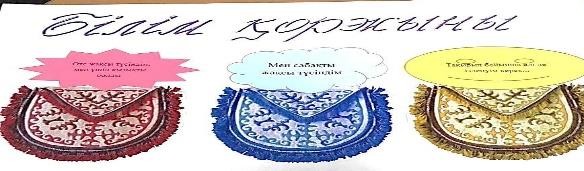 -Амандасу, оқушыларды түгендеу.Жағымды психологиялық ахуал қалыптастыру.- Күніміз көңілді, достықта өтсін деп, бір-бірімізбен  қол ұстасып шаттық шеңберін құрып, көңілді күйімізді сыйлайық.Жылулық шеңберіБіз қандаймыз, қандаймыз? Шұғылалы таңдаймыз.Күлімдеген күндейміз, Ренжуді білмейміз.Балалар келген қонақтарымызбен амандасамыз. Үлкенге де сіз,Кішіге де сізБар адамды құрметтеп Бас иеміз, біз«Тізбек» ойынын ойнайық.Барлығымыз бір-біріміздің қолымызда ұстап   сәндік-қолданбалы өнер түрлерін айтайық. Тізбек үзілмес үшін, жылдам жалғастырамыз. (Мыс: Жүзік- сандық-мүсін т.б.)Бүгін сабақта біз сіздермен қазақтың ұлттық сәндік- қолданбалы өнерімен танысатын боламыз. Ол үшін қысқа бейне баянды тамашалайық.-Қазақ халқының іскерлік қолөнері, негізінен, үй кәсібі түрінде дамып отырған. Қазақ халқының көшпелі тұрмыстық қажеттігіне байланысты қолөнер шеберлері күнделікті мал шаруашылығына қажетті шылбыр, ноқта, жүген, шідер, кісен, ер-тұрман жасаумен айналысып, сазбалшықтан, ағаштан, сүйектен, матадан және мал, аң терілерінен нақышты мүліктер, зергерлік бұйымдар жасап, халық қажетін өтей білгенДескриптор-Қазақтың сәндік-қолданбалы өнерімен танысады-Жасалу жолдарын, атауын, түрлерін біледі.Сергіту сәтіТәжірибелік жұмыс (Бейнебаян ұсынылады) ҚЕ қайталаймыз1 . Дайын шаблонды бастырып алады 2.Тоқыма жіпті ұсақтап қиядыОюға желім жағып, сәндеп жапсырып аппликация дайындайды.Дескриптор:Шаблонды бастырып эскиз дайындайдыЖоспарлаған жұмысына сай аппликация   жасайды.«Текемет » әдісіОқушылар дайын жұмыстарын тақтаға іліп, көрме  ұйымдастырады.Дескриптор:Жұмыстарын таныстырадыКөрме ұйымдастырадыОқушылар смайлик арқылы қоржынды толтырады.-Амандасу, оқушыларды түгендеу.Жағымды психологиялық ахуал қалыптастыру.- Күніміз көңілді, достықта өтсін деп, бір-бірімізбен  қол ұстасып шаттық шеңберін құрып, көңілді күйімізді сыйлайық.Жылулық шеңберіБіз қандаймыз, қандаймыз? Шұғылалы таңдаймыз.Күлімдеген күндейміз, Ренжуді білмейміз.Балалар келген қонақтарымызбен амандасамыз. Үлкенге де сіз,Кішіге де сізБар адамды құрметтеп Бас иеміз, біз«Тізбек» ойынын ойнайық.Барлығымыз бір-біріміздің қолымызда ұстап   сәндік-қолданбалы өнер түрлерін айтайық. Тізбек үзілмес үшін, жылдам жалғастырамыз. (Мыс: Жүзік- сандық-мүсін т.б.)Бүгін сабақта біз сіздермен қазақтың ұлттық сәндік- қолданбалы өнерімен танысатын боламыз. Ол үшін қысқа бейне баянды тамашалайық.-Қазақ халқының іскерлік қолөнері, негізінен, үй кәсібі түрінде дамып отырған. Қазақ халқының көшпелі тұрмыстық қажеттігіне байланысты қолөнер шеберлері күнделікті мал шаруашылығына қажетті шылбыр, ноқта, жүген, шідер, кісен, ер-тұрман жасаумен айналысып, сазбалшықтан, ағаштан, сүйектен, матадан және мал, аң терілерінен нақышты мүліктер, зергерлік бұйымдар жасап, халық қажетін өтей білгенДескриптор-Қазақтың сәндік-қолданбалы өнерімен танысады-Жасалу жолдарын, атауын, түрлерін біледі.Сергіту сәтіТәжірибелік жұмыс (Бейнебаян ұсынылады) ҚЕ қайталаймыз1 . Дайын шаблонды бастырып алады 2.Тоқыма жіпті ұсақтап қиядыОюға желім жағып, сәндеп жапсырып аппликация дайындайды.Дескриптор:Шаблонды бастырып эскиз дайындайдыЖоспарлаған жұмысына сай аппликация   жасайды.«Текемет » әдісіОқушылар дайын жұмыстарын тақтаға іліп, көрме  ұйымдастырады.Дескриптор:Жұмыстарын таныстырадыКөрме ұйымдастырадыОқушылар смайлик арқылы қоржынды толтырады.Жаңа ақпаратты тыңдайды, талқылайды.Ақпаратты тыңдайды, талқылайды.Іс қимылды қайталайды, қосылып айтадыМадақтауМадақтауhttps://youtu.be/Eq6c CrdSqmgСлайдБекітуКері байланыс-Амандасу, оқушыларды түгендеу.Жағымды психологиялық ахуал қалыптастыру.- Күніміз көңілді, достықта өтсін деп, бір-бірімізбен  қол ұстасып шаттық шеңберін құрып, көңілді күйімізді сыйлайық.Жылулық шеңберіБіз қандаймыз, қандаймыз? Шұғылалы таңдаймыз.Күлімдеген күндейміз, Ренжуді білмейміз.Балалар келген қонақтарымызбен амандасамыз. Үлкенге де сіз,Кішіге де сізБар адамды құрметтеп Бас иеміз, біз«Тізбек» ойынын ойнайық.Барлығымыз бір-біріміздің қолымызда ұстап   сәндік-қолданбалы өнер түрлерін айтайық. Тізбек үзілмес үшін, жылдам жалғастырамыз. (Мыс: Жүзік- сандық-мүсін т.б.)Бүгін сабақта біз сіздермен қазақтың ұлттық сәндік- қолданбалы өнерімен танысатын боламыз. Ол үшін қысқа бейне баянды тамашалайық.-Қазақ халқының іскерлік қолөнері, негізінен, үй кәсібі түрінде дамып отырған. Қазақ халқының көшпелі тұрмыстық қажеттігіне байланысты қолөнер шеберлері күнделікті мал шаруашылығына қажетті шылбыр, ноқта, жүген, шідер, кісен, ер-тұрман жасаумен айналысып, сазбалшықтан, ағаштан, сүйектен, матадан және мал, аң терілерінен нақышты мүліктер, зергерлік бұйымдар жасап, халық қажетін өтей білгенДескриптор-Қазақтың сәндік-қолданбалы өнерімен танысады-Жасалу жолдарын, атауын, түрлерін біледі.Сергіту сәтіТәжірибелік жұмыс (Бейнебаян ұсынылады) ҚЕ қайталаймыз1 . Дайын шаблонды бастырып алады 2.Тоқыма жіпті ұсақтап қиядыОюға желім жағып, сәндеп жапсырып аппликация дайындайды.Дескриптор:Шаблонды бастырып эскиз дайындайдыЖоспарлаған жұмысына сай аппликация   жасайды.«Текемет » әдісіОқушылар дайын жұмыстарын тақтаға іліп, көрме  ұйымдастырады.Дескриптор:Жұмыстарын таныстырадыКөрме ұйымдастырадыОқушылар смайлик арқылы қоржынды толтырады.-Амандасу, оқушыларды түгендеу.Жағымды психологиялық ахуал қалыптастыру.- Күніміз көңілді, достықта өтсін деп, бір-бірімізбен  қол ұстасып шаттық шеңберін құрып, көңілді күйімізді сыйлайық.Жылулық шеңберіБіз қандаймыз, қандаймыз? Шұғылалы таңдаймыз.Күлімдеген күндейміз, Ренжуді білмейміз.Балалар келген қонақтарымызбен амандасамыз. Үлкенге де сіз,Кішіге де сізБар адамды құрметтеп Бас иеміз, біз«Тізбек» ойынын ойнайық.Барлығымыз бір-біріміздің қолымызда ұстап   сәндік-қолданбалы өнер түрлерін айтайық. Тізбек үзілмес үшін, жылдам жалғастырамыз. (Мыс: Жүзік- сандық-мүсін т.б.)Бүгін сабақта біз сіздермен қазақтың ұлттық сәндік- қолданбалы өнерімен танысатын боламыз. Ол үшін қысқа бейне баянды тамашалайық.-Қазақ халқының іскерлік қолөнері, негізінен, үй кәсібі түрінде дамып отырған. Қазақ халқының көшпелі тұрмыстық қажеттігіне байланысты қолөнер шеберлері күнделікті мал шаруашылығына қажетті шылбыр, ноқта, жүген, шідер, кісен, ер-тұрман жасаумен айналысып, сазбалшықтан, ағаштан, сүйектен, матадан және мал, аң терілерінен нақышты мүліктер, зергерлік бұйымдар жасап, халық қажетін өтей білгенДескриптор-Қазақтың сәндік-қолданбалы өнерімен танысады-Жасалу жолдарын, атауын, түрлерін біледі.Сергіту сәтіТәжірибелік жұмыс (Бейнебаян ұсынылады) ҚЕ қайталаймыз1 . Дайын шаблонды бастырып алады 2.Тоқыма жіпті ұсақтап қиядыОюға желім жағып, сәндеп жапсырып аппликация дайындайды.Дескриптор:Шаблонды бастырып эскиз дайындайдыЖоспарлаған жұмысына сай аппликация   жасайды.«Текемет » әдісіОқушылар дайын жұмыстарын тақтаға іліп, көрме  ұйымдастырады.Дескриптор:Жұмыстарын таныстырадыКөрме ұйымдастырадыОқушылар смайлик арқылы қоржынды толтырады.-Амандасу, оқушыларды түгендеу.Жағымды психологиялық ахуал қалыптастыру.- Күніміз көңілді, достықта өтсін деп, бір-бірімізбен  қол ұстасып шаттық шеңберін құрып, көңілді күйімізді сыйлайық.Жылулық шеңберіБіз қандаймыз, қандаймыз? Шұғылалы таңдаймыз.Күлімдеген күндейміз, Ренжуді білмейміз.Балалар келген қонақтарымызбен амандасамыз. Үлкенге де сіз,Кішіге де сізБар адамды құрметтеп Бас иеміз, біз«Тізбек» ойынын ойнайық.Барлығымыз бір-біріміздің қолымызда ұстап   сәндік-қолданбалы өнер түрлерін айтайық. Тізбек үзілмес үшін, жылдам жалғастырамыз. (Мыс: Жүзік- сандық-мүсін т.б.)Бүгін сабақта біз сіздермен қазақтың ұлттық сәндік- қолданбалы өнерімен танысатын боламыз. Ол үшін қысқа бейне баянды тамашалайық.-Қазақ халқының іскерлік қолөнері, негізінен, үй кәсібі түрінде дамып отырған. Қазақ халқының көшпелі тұрмыстық қажеттігіне байланысты қолөнер шеберлері күнделікті мал шаруашылығына қажетті шылбыр, ноқта, жүген, шідер, кісен, ер-тұрман жасаумен айналысып, сазбалшықтан, ағаштан, сүйектен, матадан және мал, аң терілерінен нақышты мүліктер, зергерлік бұйымдар жасап, халық қажетін өтей білгенДескриптор-Қазақтың сәндік-қолданбалы өнерімен танысады-Жасалу жолдарын, атауын, түрлерін біледі.Сергіту сәтіТәжірибелік жұмыс (Бейнебаян ұсынылады) ҚЕ қайталаймыз1 . Дайын шаблонды бастырып алады 2.Тоқыма жіпті ұсақтап қиядыОюға желім жағып, сәндеп жапсырып аппликация дайындайды.Дескриптор:Шаблонды бастырып эскиз дайындайдыЖоспарлаған жұмысына сай аппликация   жасайды.«Текемет » әдісіОқушылар дайын жұмыстарын тақтаға іліп, көрме  ұйымдастырады.Дескриптор:Жұмыстарын таныстырадыКөрме ұйымдастырадыОқушылар смайлик арқылы қоржынды толтырады.ҚЕ қайталайдыТақтаға жұмыстарын іледі, таныстырылым жасайдыБірін-бірі бағалайды.Алтын теңгелер беруШаблон, тоқыма жіп, желім, қайшыДайын аппликацияларБілім беру ұйымының атауыБілім беру ұйымының атауыБілім беру ұйымының атауыБілім беру ұйымының атауыБілім беру ұйымының атауыБілім беру ұйымының атауыБілім беру ұйымының атауыПәні:Пәні:Еңбекке баулуЕңбекке баулуЕңбекке баулуЕңбекке баулуЕңбекке баулуБөлім:Бөлім:Қолөнер бұйымдарындағы ұлттық ою-өрнектер.Қолөнер бұйымдарындағы ұлттық ою-өрнектер.Қолөнер бұйымдарындағы ұлттық ою-өрнектер.Қолөнер бұйымдарындағы ұлттық ою-өрнектер.Қолөнер бұйымдарындағы ұлттық ою-өрнектер.Педагогтің аты-жөні:Педагогтің аты-жөні:Күні:Күні:Сынып:Сынып:Қатысушылар саны:Қатыспағандар саны:Қатыспағандар саны:Қатыспағандар саны:Қатыспағандар саны:Сабақтың тақырыбы:Сабақтың тақырыбы:Қазақтың ою-өрнегін жасаймызҚазақтың ою-өрнегін жасаймызҚазақтың ою-өрнегін жасаймызҚазақтың ою-өрнегін жасаймызҚазақтың ою-өрнегін жасаймызОқу бағдарламасына сәйкес оқыту мақсаты:Оқу бағдарламасына сәйкес оқыту мақсаты:1.3.1.1 өзінің жұмысын (эскиз, бұйым) қарапайым тәсілдермен таныстыру1.3.1.1 өзінің жұмысын (эскиз, бұйым) қарапайым тәсілдермен таныстыру1.3.1.1 өзінің жұмысын (эскиз, бұйым) қарапайым тәсілдермен таныстыру1.3.1.1 өзінің жұмысын (эскиз, бұйым) қарапайым тәсілдермен таныстыру1.3.1.1 өзінің жұмысын (эскиз, бұйым) қарапайым тәсілдермен таныстыруСабақтың мақсатыСабақтың мақсатыҚазақтың ою-өрнектерінің түрлерімен танысады.Қарапайым ою-өрнектерді үлгі арқылы дайындайдыҚарапайым ою-өрнектерді үлгі арқылы дайындайды және атауларын, мағынасын айта алды.Қазақтың ою-өрнектерінің түрлерімен танысады.Қарапайым ою-өрнектерді үлгі арқылы дайындайдыҚарапайым ою-өрнектерді үлгі арқылы дайындайды және атауларын, мағынасын айта алды.Қазақтың ою-өрнектерінің түрлерімен танысады.Қарапайым ою-өрнектерді үлгі арқылы дайындайдыҚарапайым ою-өрнектерді үлгі арқылы дайындайды және атауларын, мағынасын айта алды.Қазақтың ою-өрнектерінің түрлерімен танысады.Қарапайым ою-өрнектерді үлгі арқылы дайындайдыҚарапайым ою-өрнектерді үлгі арқылы дайындайды және атауларын, мағынасын айта алды.Қазақтың ою-өрнектерінің түрлерімен танысады.Қарапайым ою-өрнектерді үлгі арқылы дайындайдыҚарапайым ою-өрнектерді үлгі арқылы дайындайды және атауларын, мағынасын айта алды.Сабақтың барысыСабақтың барысыСабақтың барысыСабақтың барысыСабақтың барысыСабақтың барысыСабақтың барысыСабақтың кезеңі//уақытыСабақтың кезеңі//уақытыСабақтың кезеңі//уақытыСабақтың кезеңі//уақытыСабақтың кезеңі//уақытыБағалауРесурстарҰйымдастыр уӨзін-өзі тексеру«Достық  торы»Топ мүшелерін біріктіру, топта жағымды ахуалды құру, жұмыс белсенділіктерін арттыру. Қатысушылар шеңбер құрып тұрады. Жүргізуші тоқыма жіпті бір саусағына іліп алып, өзі қалаған қатысушыға жылы лебізін білдіріп лақтырады. Жаттығу осылай жалғасады. Соңында «достық торы» пайда болады. Бүгінгі сабақтан жақсы әсер алып, үйге көтеріңкі көңіл-күймен қайтуға тілектеспін.Сұрақ-жауап «Кім жылдам» әдісіСәндік қолданбалы-өнер түрлерін атаСҚӨ кең пайдаланатын техниканы атай аласың?Қазақтың СҚӨ бұйымдарына нені жатқызуға  болады?Оқушылар қазақтың ою-өрнектері туралы бейнебаян  көрсетіледі.-Балалар, қазақ оюы, қазақтың ою-өрнегі — үй- жиһаздарын, сәндік, тұрмыстық бұйымдар мен киімдерді нақыштап безендіруге қолданылатын өрнектер. Жаппай дамыған кезеңінде (19 ғасырдан кейін) қазақтардың үй жиһаздарын әшекейлеуге кең көлемде қолданған ою- өрнектерді, негізінен: зооморфтық, өсімдік сипатты, геометриялық, космогониялық түрлерге жіктеуге болады. Олардың ішінде жануарлардың сыртқы пішініне, мүйізіне, тырнағына, мойнына, табанына, т.б. мүшесіне ұқсас ою-өрнектер халық арасына (зооморфтық түр) кең  тараған. Зооморфтық ою өрнек кебеже,	жүкаяқ, әбдіре, асадал сияқты тұрмыстық бұйымдар әшекейінде жиі кездеседі. Аталған    ою-өрнектер кебеже бүйірінде, көбінесе, тігінен бедерленіп, бос жерлерін толықтырған, ал төсектің жан ағашы белгілі бір ырғақпен түгел дерлік өрнектелген.Кейде оларды өсімдік сипатты өрнектермен сабақтастырып, жарасымды тұтас композиция құраған. Дескриптор:Ақпаратты мұқият тыңдайдыӨз пікірлерін білдіріп, талқылайды.Сергіту сәті «Молекула» әдісіОқушылар жеке айналады, команда бойынша,2,3,4 т.с.с. сандарға топтасадыШығармашылық жұмысҚауіпсіздік ережесін еске түсіруҚайшымен ҚЕҚағазбен ҚЕБүгін біз сіздермен ұлттық құндылығымыз ою-өрнек  жасау өнерімен таныстық. Бүгін тәжірибеде қарапайым өрнектер дайындайтын боламыз.А4 қағаз аламызДайын үлгіні бастырып сызамызДайын оюды қиып аламыз«Достық  торы»Топ мүшелерін біріктіру, топта жағымды ахуалды құру, жұмыс белсенділіктерін арттыру. Қатысушылар шеңбер құрып тұрады. Жүргізуші тоқыма жіпті бір саусағына іліп алып, өзі қалаған қатысушыға жылы лебізін білдіріп лақтырады. Жаттығу осылай жалғасады. Соңында «достық торы» пайда болады. Бүгінгі сабақтан жақсы әсер алып, үйге көтеріңкі көңіл-күймен қайтуға тілектеспін.Сұрақ-жауап «Кім жылдам» әдісіСәндік қолданбалы-өнер түрлерін атаСҚӨ кең пайдаланатын техниканы атай аласың?Қазақтың СҚӨ бұйымдарына нені жатқызуға  болады?Оқушылар қазақтың ою-өрнектері туралы бейнебаян  көрсетіледі.-Балалар, қазақ оюы, қазақтың ою-өрнегі — үй- жиһаздарын, сәндік, тұрмыстық бұйымдар мен киімдерді нақыштап безендіруге қолданылатын өрнектер. Жаппай дамыған кезеңінде (19 ғасырдан кейін) қазақтардың үй жиһаздарын әшекейлеуге кең көлемде қолданған ою- өрнектерді, негізінен: зооморфтық, өсімдік сипатты, геометриялық, космогониялық түрлерге жіктеуге болады. Олардың ішінде жануарлардың сыртқы пішініне, мүйізіне, тырнағына, мойнына, табанына, т.б. мүшесіне ұқсас ою-өрнектер халық арасына (зооморфтық түр) кең  тараған. Зооморфтық ою өрнек кебеже,	жүкаяқ, әбдіре, асадал сияқты тұрмыстық бұйымдар әшекейінде жиі кездеседі. Аталған    ою-өрнектер кебеже бүйірінде, көбінесе, тігінен бедерленіп, бос жерлерін толықтырған, ал төсектің жан ағашы белгілі бір ырғақпен түгел дерлік өрнектелген.Кейде оларды өсімдік сипатты өрнектермен сабақтастырып, жарасымды тұтас композиция құраған. Дескриптор:Ақпаратты мұқият тыңдайдыӨз пікірлерін білдіріп, талқылайды.Сергіту сәті «Молекула» әдісіОқушылар жеке айналады, команда бойынша,2,3,4 т.с.с. сандарға топтасадыШығармашылық жұмысҚауіпсіздік ережесін еске түсіруҚайшымен ҚЕҚағазбен ҚЕБүгін біз сіздермен ұлттық құндылығымыз ою-өрнек  жасау өнерімен таныстық. Бүгін тәжірибеде қарапайым өрнектер дайындайтын боламыз.А4 қағаз аламызДайын үлгіні бастырып сызамызДайын оюды қиып аламыз«Достық  торы»Топ мүшелерін біріктіру, топта жағымды ахуалды құру, жұмыс белсенділіктерін арттыру. Қатысушылар шеңбер құрып тұрады. Жүргізуші тоқыма жіпті бір саусағына іліп алып, өзі қалаған қатысушыға жылы лебізін білдіріп лақтырады. Жаттығу осылай жалғасады. Соңында «достық торы» пайда болады. Бүгінгі сабақтан жақсы әсер алып, үйге көтеріңкі көңіл-күймен қайтуға тілектеспін.Сұрақ-жауап «Кім жылдам» әдісіСәндік қолданбалы-өнер түрлерін атаСҚӨ кең пайдаланатын техниканы атай аласың?Қазақтың СҚӨ бұйымдарына нені жатқызуға  болады?Оқушылар қазақтың ою-өрнектері туралы бейнебаян  көрсетіледі.-Балалар, қазақ оюы, қазақтың ою-өрнегі — үй- жиһаздарын, сәндік, тұрмыстық бұйымдар мен киімдерді нақыштап безендіруге қолданылатын өрнектер. Жаппай дамыған кезеңінде (19 ғасырдан кейін) қазақтардың үй жиһаздарын әшекейлеуге кең көлемде қолданған ою- өрнектерді, негізінен: зооморфтық, өсімдік сипатты, геометриялық, космогониялық түрлерге жіктеуге болады. Олардың ішінде жануарлардың сыртқы пішініне, мүйізіне, тырнағына, мойнына, табанына, т.б. мүшесіне ұқсас ою-өрнектер халық арасына (зооморфтық түр) кең  тараған. Зооморфтық ою өрнек кебеже,	жүкаяқ, әбдіре, асадал сияқты тұрмыстық бұйымдар әшекейінде жиі кездеседі. Аталған    ою-өрнектер кебеже бүйірінде, көбінесе, тігінен бедерленіп, бос жерлерін толықтырған, ал төсектің жан ағашы белгілі бір ырғақпен түгел дерлік өрнектелген.Кейде оларды өсімдік сипатты өрнектермен сабақтастырып, жарасымды тұтас композиция құраған. Дескриптор:Ақпаратты мұқият тыңдайдыӨз пікірлерін білдіріп, талқылайды.Сергіту сәті «Молекула» әдісіОқушылар жеке айналады, команда бойынша,2,3,4 т.с.с. сандарға топтасадыШығармашылық жұмысҚауіпсіздік ережесін еске түсіруҚайшымен ҚЕҚағазбен ҚЕБүгін біз сіздермен ұлттық құндылығымыз ою-өрнек  жасау өнерімен таныстық. Бүгін тәжірибеде қарапайым өрнектер дайындайтын боламыз.А4 қағаз аламызДайын үлгіні бастырып сызамызДайын оюды қиып аламызСәлемдесу Достық торын құруға қатысадыЖылдам сұраққа  жауап бередіМадақтау, қолдау, қолпаштауЖұлдызшалар  беруЖіпАлдыңғы білім, жұлдызшаӨткен білімді еске   түсіруЖаңа білім«Достық  торы»Топ мүшелерін біріктіру, топта жағымды ахуалды құру, жұмыс белсенділіктерін арттыру. Қатысушылар шеңбер құрып тұрады. Жүргізуші тоқыма жіпті бір саусағына іліп алып, өзі қалаған қатысушыға жылы лебізін білдіріп лақтырады. Жаттығу осылай жалғасады. Соңында «достық торы» пайда болады. Бүгінгі сабақтан жақсы әсер алып, үйге көтеріңкі көңіл-күймен қайтуға тілектеспін.Сұрақ-жауап «Кім жылдам» әдісіСәндік қолданбалы-өнер түрлерін атаСҚӨ кең пайдаланатын техниканы атай аласың?Қазақтың СҚӨ бұйымдарына нені жатқызуға  болады?Оқушылар қазақтың ою-өрнектері туралы бейнебаян  көрсетіледі.-Балалар, қазақ оюы, қазақтың ою-өрнегі — үй- жиһаздарын, сәндік, тұрмыстық бұйымдар мен киімдерді нақыштап безендіруге қолданылатын өрнектер. Жаппай дамыған кезеңінде (19 ғасырдан кейін) қазақтардың үй жиһаздарын әшекейлеуге кең көлемде қолданған ою- өрнектерді, негізінен: зооморфтық, өсімдік сипатты, геометриялық, космогониялық түрлерге жіктеуге болады. Олардың ішінде жануарлардың сыртқы пішініне, мүйізіне, тырнағына, мойнына, табанына, т.б. мүшесіне ұқсас ою-өрнектер халық арасына (зооморфтық түр) кең  тараған. Зооморфтық ою өрнек кебеже,	жүкаяқ, әбдіре, асадал сияқты тұрмыстық бұйымдар әшекейінде жиі кездеседі. Аталған    ою-өрнектер кебеже бүйірінде, көбінесе, тігінен бедерленіп, бос жерлерін толықтырған, ал төсектің жан ағашы белгілі бір ырғақпен түгел дерлік өрнектелген.Кейде оларды өсімдік сипатты өрнектермен сабақтастырып, жарасымды тұтас композиция құраған. Дескриптор:Ақпаратты мұқият тыңдайдыӨз пікірлерін білдіріп, талқылайды.Сергіту сәті «Молекула» әдісіОқушылар жеке айналады, команда бойынша,2,3,4 т.с.с. сандарға топтасадыШығармашылық жұмысҚауіпсіздік ережесін еске түсіруҚайшымен ҚЕҚағазбен ҚЕБүгін біз сіздермен ұлттық құндылығымыз ою-өрнек  жасау өнерімен таныстық. Бүгін тәжірибеде қарапайым өрнектер дайындайтын боламыз.А4 қағаз аламызДайын үлгіні бастырып сызамызДайын оюды қиып аламыз«Достық  торы»Топ мүшелерін біріктіру, топта жағымды ахуалды құру, жұмыс белсенділіктерін арттыру. Қатысушылар шеңбер құрып тұрады. Жүргізуші тоқыма жіпті бір саусағына іліп алып, өзі қалаған қатысушыға жылы лебізін білдіріп лақтырады. Жаттығу осылай жалғасады. Соңында «достық торы» пайда болады. Бүгінгі сабақтан жақсы әсер алып, үйге көтеріңкі көңіл-күймен қайтуға тілектеспін.Сұрақ-жауап «Кім жылдам» әдісіСәндік қолданбалы-өнер түрлерін атаСҚӨ кең пайдаланатын техниканы атай аласың?Қазақтың СҚӨ бұйымдарына нені жатқызуға  болады?Оқушылар қазақтың ою-өрнектері туралы бейнебаян  көрсетіледі.-Балалар, қазақ оюы, қазақтың ою-өрнегі — үй- жиһаздарын, сәндік, тұрмыстық бұйымдар мен киімдерді нақыштап безендіруге қолданылатын өрнектер. Жаппай дамыған кезеңінде (19 ғасырдан кейін) қазақтардың үй жиһаздарын әшекейлеуге кең көлемде қолданған ою- өрнектерді, негізінен: зооморфтық, өсімдік сипатты, геометриялық, космогониялық түрлерге жіктеуге болады. Олардың ішінде жануарлардың сыртқы пішініне, мүйізіне, тырнағына, мойнына, табанына, т.б. мүшесіне ұқсас ою-өрнектер халық арасына (зооморфтық түр) кең  тараған. Зооморфтық ою өрнек кебеже,	жүкаяқ, әбдіре, асадал сияқты тұрмыстық бұйымдар әшекейінде жиі кездеседі. Аталған    ою-өрнектер кебеже бүйірінде, көбінесе, тігінен бедерленіп, бос жерлерін толықтырған, ал төсектің жан ағашы белгілі бір ырғақпен түгел дерлік өрнектелген.Кейде оларды өсімдік сипатты өрнектермен сабақтастырып, жарасымды тұтас композиция құраған. Дескриптор:Ақпаратты мұқият тыңдайдыӨз пікірлерін білдіріп, талқылайды.Сергіту сәті «Молекула» әдісіОқушылар жеке айналады, команда бойынша,2,3,4 т.с.с. сандарға топтасадыШығармашылық жұмысҚауіпсіздік ережесін еске түсіруҚайшымен ҚЕҚағазбен ҚЕБүгін біз сіздермен ұлттық құндылығымыз ою-өрнек  жасау өнерімен таныстық. Бүгін тәжірибеде қарапайым өрнектер дайындайтын боламыз.А4 қағаз аламызДайын үлгіні бастырып сызамызДайын оюды қиып аламыз«Достық  торы»Топ мүшелерін біріктіру, топта жағымды ахуалды құру, жұмыс белсенділіктерін арттыру. Қатысушылар шеңбер құрып тұрады. Жүргізуші тоқыма жіпті бір саусағына іліп алып, өзі қалаған қатысушыға жылы лебізін білдіріп лақтырады. Жаттығу осылай жалғасады. Соңында «достық торы» пайда болады. Бүгінгі сабақтан жақсы әсер алып, үйге көтеріңкі көңіл-күймен қайтуға тілектеспін.Сұрақ-жауап «Кім жылдам» әдісіСәндік қолданбалы-өнер түрлерін атаСҚӨ кең пайдаланатын техниканы атай аласың?Қазақтың СҚӨ бұйымдарына нені жатқызуға  болады?Оқушылар қазақтың ою-өрнектері туралы бейнебаян  көрсетіледі.-Балалар, қазақ оюы, қазақтың ою-өрнегі — үй- жиһаздарын, сәндік, тұрмыстық бұйымдар мен киімдерді нақыштап безендіруге қолданылатын өрнектер. Жаппай дамыған кезеңінде (19 ғасырдан кейін) қазақтардың үй жиһаздарын әшекейлеуге кең көлемде қолданған ою- өрнектерді, негізінен: зооморфтық, өсімдік сипатты, геометриялық, космогониялық түрлерге жіктеуге болады. Олардың ішінде жануарлардың сыртқы пішініне, мүйізіне, тырнағына, мойнына, табанына, т.б. мүшесіне ұқсас ою-өрнектер халық арасына (зооморфтық түр) кең  тараған. Зооморфтық ою өрнек кебеже,	жүкаяқ, әбдіре, асадал сияқты тұрмыстық бұйымдар әшекейінде жиі кездеседі. Аталған    ою-өрнектер кебеже бүйірінде, көбінесе, тігінен бедерленіп, бос жерлерін толықтырған, ал төсектің жан ағашы белгілі бір ырғақпен түгел дерлік өрнектелген.Кейде оларды өсімдік сипатты өрнектермен сабақтастырып, жарасымды тұтас композиция құраған. Дескриптор:Ақпаратты мұқият тыңдайдыӨз пікірлерін білдіріп, талқылайды.Сергіту сәті «Молекула» әдісіОқушылар жеке айналады, команда бойынша,2,3,4 т.с.с. сандарға топтасадыШығармашылық жұмысҚауіпсіздік ережесін еске түсіруҚайшымен ҚЕҚағазбен ҚЕБүгін біз сіздермен ұлттық құндылығымыз ою-өрнек  жасау өнерімен таныстық. Бүгін тәжірибеде қарапайым өрнектер дайындайтын боламыз.А4 қағаз аламызДайын үлгіні бастырып сызамызДайын оюды қиып аламызЖаңа ақпаратты мұқият тыңдайды, бейнебаянды көреді, сұхбаттасадыМақтау, мадақтауБейнебаян, слайдhttps://youtu.be/3PF0t jDBs9sБекітуКері байланысДескриптор1	.Оюды сызып дайындайды 2.Қиып алады.«Шеберлер қалашығы» әдісіӘр оқушы өзінің жасаған жұмысын қорғайды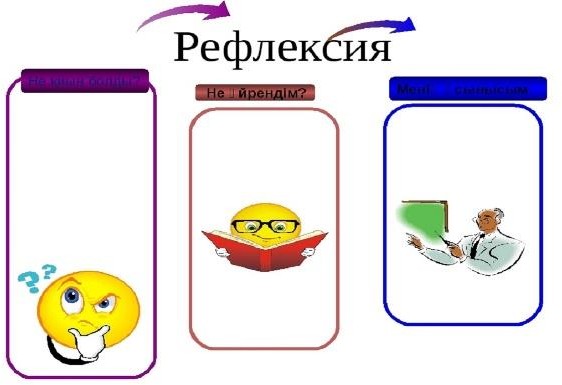 Дескриптор1	.Оюды сызып дайындайды 2.Қиып алады.«Шеберлер қалашығы» әдісіӘр оқушы өзінің жасаған жұмысын қорғайдыДескриптор1	.Оюды сызып дайындайды 2.Қиып алады.«Шеберлер қалашығы» әдісіӘр оқушы өзінің жасаған жұмысын қорғайдыОйынға қатысадыҮлгі бойына қарапайым өрнектер дайындайдыКөрме ұйымдастырадыСұрақтарға жауап   бередіМадақтауЖұлдызшалар   беруБірін-бірі бағалауМадақтауҚағаз, үлгі, түрлі- түсті қағаз,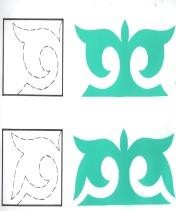 Дайын жұмыстарСлайдБілім беру ұйымының атауыБілім беру ұйымының атауыБілім беру ұйымының атауыБілім беру ұйымының атауыБілім беру ұйымының атауыБілім беру ұйымының атауыБілім беру ұйымының атауыБілім беру ұйымының атауыБілім беру ұйымының атауыБілім беру ұйымының атауыБілім беру ұйымының атауыБілім беру ұйымының атауыБілім беру ұйымының атауыПәні:Пәні:Пәні:Пәні:Еңбекке баулуЕңбекке баулуЕңбекке баулуЕңбекке баулуЕңбекке баулуЕңбекке баулуЕңбекке баулуЕңбекке баулуЕңбекке баулуБөлім:Бөлім:Бөлім:Бөлім:Менің мектебімМенің мектебімМенің мектебімМенің мектебімМенің мектебімМенің мектебімМенің мектебімМенің мектебімМенің мектебімПедагогтің аты-жөні:Педагогтің аты-жөні:Педагогтің аты-жөні:Педагогтің аты-жөні:Күні:Күні:Күні:Күні:Сынып:Сынып:Сынып:Сынып:Қатысушылар саны:Қатысушылар саны:Қатысушылар саны:Қатысушылар саны:Қатыспағандар саны:Қатыспағандар саны:Қатыспағандар саны:Қатыспағандар саны:Қатыспағандар саны:Сабақтың тақырыбы:Сабақтың тақырыбы:Сабақтың тақырыбы:Сабақтың тақырыбы:Қағаздан ою-өрнектер қию.Қағаздан ою-өрнектер қию.Қағаздан ою-өрнектер қию.Қағаздан ою-өрнектер қию.Қағаздан ою-өрнектер қию.Қағаздан ою-өрнектер қию.Қағаздан ою-өрнектер қию.Қағаздан ою-өрнектер қию.Қағаздан ою-өрнектер қию.Оқу бағдарламасына сәйкес оқыту мақсаты:Оқу бағдарламасына сәйкес оқыту мақсаты:Оқу бағдарламасына сәйкес оқыту мақсаты:Оқу бағдарламасына сәйкес оқыту мақсаты:1.3.3.1 шығармашылық жұмысын түсіндіру1.3.3.1 шығармашылық жұмысын түсіндіру1.3.3.1 шығармашылық жұмысын түсіндіру1.3.3.1 шығармашылық жұмысын түсіндіру1.3.3.1 шығармашылық жұмысын түсіндіру1.3.3.1 шығармашылық жұмысын түсіндіру1.3.3.1 шығармашылық жұмысын түсіндіру1.3.3.1 шығармашылық жұмысын түсіндіру1.3.3.1 шығармашылық жұмысын түсіндіруСабақтың мақсатыСабақтың мақсатыСабақтың мақсатыСабақтың мақсатыҚағаздан ою-өрнектер қиып, шығармашылық жұмыс орындайды.Қағаздан ою-өрнектер қиып, шығармашылық жұмыс орындайды.Қағаздан ою-өрнектер қиып, шығармашылық жұмыс орындайды.Қағаздан ою-өрнектер қиып, шығармашылық жұмыс орындайды.Қағаздан ою-өрнектер қиып, шығармашылық жұмыс орындайды.Қағаздан ою-өрнектер қиып, шығармашылық жұмыс орындайды.Қағаздан ою-өрнектер қиып, шығармашылық жұмыс орындайды.Қағаздан ою-өрнектер қиып, шығармашылық жұмыс орындайды.Қағаздан ою-өрнектер қиып, шығармашылық жұмыс орындайды.Сабақтың барысыСабақтың барысыСабақтың барысыСабақтың барысыСабақтың барысыСабақтың барысыСабақтың барысыСабақтың барысыСабақтың барысыСабақтың барысыСабақтың барысыСабақтың барысыСабақтың барысыСабақтың кезеңі//уақытыСабақтың кезеңі//уақытыПедагогтің әрекетіПедагогтің әрекетіПедагогтің әрекетіПедагогтің әрекетіПедагогтің әрекетіОқушының әрекетіОқушының әрекетіОқушының әрекетіБағалауБағалауРесурстарҰйымдастыру Өзін-өзі тексеруӨткен білімді еске түсіруҰйымдастыру Өзін-өзі тексеруӨткен білімді еске түсіруАмандасу, оқушыларды түгендеу. Жағымды психологиялық ахуал қалыптастыру. Балалар, мен сендерді көргеніме қуаныштымын. Сендер сондай әдемісіңдер, сондай көңілдісіңдер. Ендеше күніміз көңілді, достықта өтсін деп, бір- бірімізбен қол ұстасып шаттық шеңберін құрып, көңілді күйімізді сыйлайық.Арайланып таң атты. Күн шуағын тараттыҚайырлы таң, қайырлы күн! Қайырлы күн, достарым!-«Доп ойнаймыз» сұрақ жауап тәсілі Қандай ою-өрнектерді білесің?(қошқармүйіз, ботакөз, т.с.с.)-Қандай топтарға  топтастырдық? (жануратекті, өсімдіктекті, геометриялық, космогонялық т.б)Амандасу, оқушыларды түгендеу. Жағымды психологиялық ахуал қалыптастыру. Балалар, мен сендерді көргеніме қуаныштымын. Сендер сондай әдемісіңдер, сондай көңілдісіңдер. Ендеше күніміз көңілді, достықта өтсін деп, бір- бірімізбен қол ұстасып шаттық шеңберін құрып, көңілді күйімізді сыйлайық.Арайланып таң атты. Күн шуағын тараттыҚайырлы таң, қайырлы күн! Қайырлы күн, достарым!-«Доп ойнаймыз» сұрақ жауап тәсілі Қандай ою-өрнектерді білесің?(қошқармүйіз, ботакөз, т.с.с.)-Қандай топтарға  топтастырдық? (жануратекті, өсімдіктекті, геометриялық, космогонялық т.б)Амандасу, оқушыларды түгендеу. Жағымды психологиялық ахуал қалыптастыру. Балалар, мен сендерді көргеніме қуаныштымын. Сендер сондай әдемісіңдер, сондай көңілдісіңдер. Ендеше күніміз көңілді, достықта өтсін деп, бір- бірімізбен қол ұстасып шаттық шеңберін құрып, көңілді күйімізді сыйлайық.Арайланып таң атты. Күн шуағын тараттыҚайырлы таң, қайырлы күн! Қайырлы күн, достарым!-«Доп ойнаймыз» сұрақ жауап тәсілі Қандай ою-өрнектерді білесің?(қошқармүйіз, ботакөз, т.с.с.)-Қандай топтарға  топтастырдық? (жануратекті, өсімдіктекті, геометриялық, космогонялық т.б)Амандасу, оқушыларды түгендеу. Жағымды психологиялық ахуал қалыптастыру. Балалар, мен сендерді көргеніме қуаныштымын. Сендер сондай әдемісіңдер, сондай көңілдісіңдер. Ендеше күніміз көңілді, достықта өтсін деп, бір- бірімізбен қол ұстасып шаттық шеңберін құрып, көңілді күйімізді сыйлайық.Арайланып таң атты. Күн шуағын тараттыҚайырлы таң, қайырлы күн! Қайырлы күн, достарым!-«Доп ойнаймыз» сұрақ жауап тәсілі Қандай ою-өрнектерді білесің?(қошқармүйіз, ботакөз, т.с.с.)-Қандай топтарға  топтастырдық? (жануратекті, өсімдіктекті, геометриялық, космогонялық т.б)Амандасу, оқушыларды түгендеу. Жағымды психологиялық ахуал қалыптастыру. Балалар, мен сендерді көргеніме қуаныштымын. Сендер сондай әдемісіңдер, сондай көңілдісіңдер. Ендеше күніміз көңілді, достықта өтсін деп, бір- бірімізбен қол ұстасып шаттық шеңберін құрып, көңілді күйімізді сыйлайық.Арайланып таң атты. Күн шуағын тараттыҚайырлы таң, қайырлы күн! Қайырлы күн, достарым!-«Доп ойнаймыз» сұрақ жауап тәсілі Қандай ою-өрнектерді білесің?(қошқармүйіз, ботакөз, т.с.с.)-Қандай топтарға  топтастырдық? (жануратекті, өсімдіктекті, геометриялық, космогонялық т.б)Оқушылар амандасып , бір- біріне сәттілік тілейді.Жұптасады.Сұрақтарқояды, сұрақтарға жауап береді.Оқушылар амандасып , бір- біріне сәттілік тілейді.Жұптасады.Сұрақтарқояды, сұрақтарға жауап береді.Оқушылар амандасып , бір- біріне сәттілік тілейді.Жұптасады.Сұрақтарқояды, сұрақтарға жауап береді.Өздеріне қол шапалақтайды.Дұрыс жауап берген оқушыларға жұлдызша беру.Өздеріне қол шапалақтайды.Дұрыс жауап берген оқушыларға жұлдызша беру.Жаңа білімЖаңа білім-Жануартекті өрнектерді ата(бота табан, қазмойын т.б)Дескриптор:Оқушылар өткен тақырып бойынша сұрақтарға жауап береді.Нұсқаулық бейнебаян ұсынылады Нұсқаулық карта бойынша түсіндірме жұмыстары көрсетіледі. ҚЕ еске түсіредіДескриптор: 1.Нұсқаулықпен танысады.Қағаз бүктеу технологиясымен танысады Шығармашылық жұмысНұсқаулық карта бойынша жұмыс-Қағазды таңдаймыз-Нұсқаулық бойынша     бүктейміз-Сызып, қиып аламыз .-Жануартекті өрнектерді ата(бота табан, қазмойын т.б)Дескриптор:Оқушылар өткен тақырып бойынша сұрақтарға жауап береді.Нұсқаулық бейнебаян ұсынылады Нұсқаулық карта бойынша түсіндірме жұмыстары көрсетіледі. ҚЕ еске түсіредіДескриптор: 1.Нұсқаулықпен танысады.Қағаз бүктеу технологиясымен танысады Шығармашылық жұмысНұсқаулық карта бойынша жұмыс-Қағазды таңдаймыз-Нұсқаулық бойынша     бүктейміз-Сызып, қиып аламыз .-Жануартекті өрнектерді ата(бота табан, қазмойын т.б)Дескриптор:Оқушылар өткен тақырып бойынша сұрақтарға жауап береді.Нұсқаулық бейнебаян ұсынылады Нұсқаулық карта бойынша түсіндірме жұмыстары көрсетіледі. ҚЕ еске түсіредіДескриптор: 1.Нұсқаулықпен танысады.Қағаз бүктеу технологиясымен танысады Шығармашылық жұмысНұсқаулық карта бойынша жұмыс-Қағазды таңдаймыз-Нұсқаулық бойынша     бүктейміз-Сызып, қиып аламыз .-Жануартекті өрнектерді ата(бота табан, қазмойын т.б)Дескриптор:Оқушылар өткен тақырып бойынша сұрақтарға жауап береді.Нұсқаулық бейнебаян ұсынылады Нұсқаулық карта бойынша түсіндірме жұмыстары көрсетіледі. ҚЕ еске түсіредіДескриптор: 1.Нұсқаулықпен танысады.Қағаз бүктеу технологиясымен танысады Шығармашылық жұмысНұсқаулық карта бойынша жұмыс-Қағазды таңдаймыз-Нұсқаулық бойынша     бүктейміз-Сызып, қиып аламыз .-Жануартекті өрнектерді ата(бота табан, қазмойын т.б)Дескриптор:Оқушылар өткен тақырып бойынша сұрақтарға жауап береді.Нұсқаулық бейнебаян ұсынылады Нұсқаулық карта бойынша түсіндірме жұмыстары көрсетіледі. ҚЕ еске түсіредіДескриптор: 1.Нұсқаулықпен танысады.Қағаз бүктеу технологиясымен танысады Шығармашылық жұмысНұсқаулық карта бойынша жұмыс-Қағазды таңдаймыз-Нұсқаулық бойынша     бүктейміз-Сызып, қиып аламыз .Видео материалды көреді.Ақпаратты талқылайды, ҚЕ еске түсіредіШығармашылық жұмыс жасайдыЖұмыстарын қорғайдыВидео материалды көреді.Ақпаратты талқылайды, ҚЕ еске түсіредіШығармашылық жұмыс жасайдыЖұмыстарын қорғайдыВидео материалды көреді.Ақпаратты талқылайды, ҚЕ еске түсіредіШығармашылық жұмыс жасайдыЖұмыстарын қорғайдыМадақтау Жұлдызшалар беруМадақтау, қолдауМедальдар табыстау Өзін -өзі бағалауМадақтау Жұлдызшалар беруМадақтау, қолдауМедальдар табыстау Өзін -өзі бағалауhttps://youtu.be/mzG3_iYOfBoҚайшы, шаблон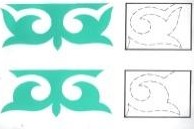 Дайын жұмыстарБекітуКері байланысБекітуКері байланысДескриптор:Қағазды бүктеп үйренеді.Шығармашылық жұмыс жасайды.«Галерея» әдісі арқылы көрме жасауДескриптор:Оқушылардың жасаған жұмыстарынан көрме жасайды.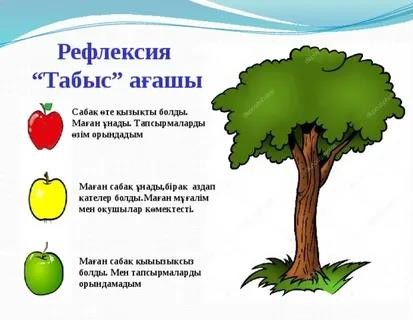 Дескриптор:Қағазды бүктеп үйренеді.Шығармашылық жұмыс жасайды.«Галерея» әдісі арқылы көрме жасауДескриптор:Оқушылардың жасаған жұмыстарынан көрме жасайды.Дескриптор:Қағазды бүктеп үйренеді.Шығармашылық жұмыс жасайды.«Галерея» әдісі арқылы көрме жасауДескриптор:Оқушылардың жасаған жұмыстарынан көрме жасайды.Дескриптор:Қағазды бүктеп үйренеді.Шығармашылық жұмыс жасайды.«Галерея» әдісі арқылы көрме жасауДескриптор:Оқушылардың жасаған жұмыстарынан көрме жасайды.Дескриптор:Қағазды бүктеп үйренеді.Шығармашылық жұмыс жасайды.«Галерея» әдісі арқылы көрме жасауДескриптор:Оқушылардың жасаған жұмыстарынан көрме жасайды.Стикерлерді табыс ағашына жабыстырадыСтикерлерді табыс ағашына жабыстырадыСтикерлерді табыс ағашына жабыстырадыМадақтауМадақтауТабыс ағашының суретіБілім беру ұйымының атауыБілім беру ұйымының атауыБілім беру ұйымының атауыБілім беру ұйымының атауыБілім беру ұйымының атауыБілім беру ұйымының атауыБілім беру ұйымының атауыБілім беру ұйымының атауыБілім беру ұйымының атауыБілім беру ұйымының атауыБілім беру ұйымының атауыБілім беру ұйымының атауыБілім беру ұйымының атауыПәні:Пәні:Пәні:Еңбекке баулуЕңбекке баулуЕңбекке баулуЕңбекке баулуЕңбекке баулуЕңбекке баулуЕңбекке баулуЕңбекке баулуЕңбекке баулуЕңбекке баулуБөлім:Бөлім:Бөлім:Қолөнер бұйымдарындағы ұлттық ою-өрнектерҚолөнер бұйымдарындағы ұлттық ою-өрнектерҚолөнер бұйымдарындағы ұлттық ою-өрнектерҚолөнер бұйымдарындағы ұлттық ою-өрнектерҚолөнер бұйымдарындағы ұлттық ою-өрнектерҚолөнер бұйымдарындағы ұлттық ою-өрнектерҚолөнер бұйымдарындағы ұлттық ою-өрнектерҚолөнер бұйымдарындағы ұлттық ою-өрнектерҚолөнер бұйымдарындағы ұлттық ою-өрнектерҚолөнер бұйымдарындағы ұлттық ою-өрнектерПедагогтің аты-жөні:Педагогтің аты-жөні:Педагогтің аты-жөні:Күні:Күні:Күні:Сынып:Сынып:Сынып:Қатысушылар саны:Қатысушылар саны:Қатысушылар саны:Қатыспағандар саны:Қатыспағандар саны:Қатыспағандар саны:Қатыспағандар саны:Қатыспағандар саны:Қатыспағандар саны:Қатыспағандар саны:Сабақтың тақырыбы:Сабақтың тақырыбы:Сабақтың тақырыбы:«Жұлдыз» ою-өрнегі.«Жұлдыз» ою-өрнегі.«Жұлдыз» ою-өрнегі.«Жұлдыз» ою-өрнегі.«Жұлдыз» ою-өрнегі.«Жұлдыз» ою-өрнегі.«Жұлдыз» ою-өрнегі.«Жұлдыз» ою-өрнегі.«Жұлдыз» ою-өрнегі.«Жұлдыз» ою-өрнегі.Оқу бағдарламасына сәйкес оқыту мақсаты:Оқу бағдарламасына сәйкес оқыту мақсаты:Оқу бағдарламасына сәйкес оқыту мақсаты:1.3.3.1 шығармашылық жұмысын түсіндіру1.3.3.1 шығармашылық жұмысын түсіндіру1.3.3.1 шығармашылық жұмысын түсіндіру1.3.3.1 шығармашылық жұмысын түсіндіру1.3.3.1 шығармашылық жұмысын түсіндіру1.3.3.1 шығармашылық жұмысын түсіндіру1.3.3.1 шығармашылық жұмысын түсіндіру1.3.3.1 шығармашылық жұмысын түсіндіру1.3.3.1 шығармашылық жұмысын түсіндіру1.3.3.1 шығармашылық жұмысын түсіндіруСабақтың мақсатыСабақтың мақсатыСабақтың мақсатыҚауіпсіздік техникасын сақтайды .Материалдарды және құралдарды пайдаланып ою-өрнек жасайды.Қауіпсіздік техникасын сақтайды .Материалдарды және құралдарды пайдаланып ою-өрнек жасайды.Қауіпсіздік техникасын сақтайды .Материалдарды және құралдарды пайдаланып ою-өрнек жасайды.Қауіпсіздік техникасын сақтайды .Материалдарды және құралдарды пайдаланып ою-өрнек жасайды.Қауіпсіздік техникасын сақтайды .Материалдарды және құралдарды пайдаланып ою-өрнек жасайды.Қауіпсіздік техникасын сақтайды .Материалдарды және құралдарды пайдаланып ою-өрнек жасайды.Қауіпсіздік техникасын сақтайды .Материалдарды және құралдарды пайдаланып ою-өрнек жасайды.Қауіпсіздік техникасын сақтайды .Материалдарды және құралдарды пайдаланып ою-өрнек жасайды.Қауіпсіздік техникасын сақтайды .Материалдарды және құралдарды пайдаланып ою-өрнек жасайды.Қауіпсіздік техникасын сақтайды .Материалдарды және құралдарды пайдаланып ою-өрнек жасайды.Сабақтың барысыСабақтың барысыСабақтың барысыСабақтың барысыСабақтың барысыСабақтың барысыСабақтың барысыСабақтың барысыСабақтың барысыСабақтың барысыСабақтың барысыСабақтың барысыСабақтың барысыСабақтың кезеңі//уақытыПедагогтің әрекетіПедагогтің әрекетіПедагогтің әрекетіПедагогтің әрекетіОқушының әрекетіОқушының әрекетіОқушының әрекетіОқушының әрекетіБағалауБағалауРесурстарРесурстарҰйымдастыру Өзін-өзі тексеруӨткен білімді еске  түсіруЖаңа білімОқушылармен амандасу. Білім  алушыларды түгендеу.Мектеп құндылықтары мен ереже- тәртіпті еске түсіру. Психологиялық     жағымды ахуал қалыптастыру.«Шаттық шеңбері»Оқушыларға қағаздағы ою-өрнектерді таратылады, оқушылар атауларын  атайды.Балалар әр бір сабаққа кірмес бұрын   кабинеттегі және құрал-жабдықтар туралы қауіпсіздік ережелерді еске түсіру керек.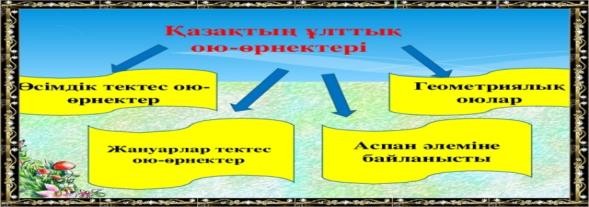 Оқушылармен амандасу. Білім  алушыларды түгендеу.Мектеп құндылықтары мен ереже- тәртіпті еске түсіру. Психологиялық     жағымды ахуал қалыптастыру.«Шаттық шеңбері»Оқушыларға қағаздағы ою-өрнектерді таратылады, оқушылар атауларын  атайды.Балалар әр бір сабаққа кірмес бұрын   кабинеттегі және құрал-жабдықтар туралы қауіпсіздік ережелерді еске түсіру керек.Оқушылармен амандасу. Білім  алушыларды түгендеу.Мектеп құндылықтары мен ереже- тәртіпті еске түсіру. Психологиялық     жағымды ахуал қалыптастыру.«Шаттық шеңбері»Оқушыларға қағаздағы ою-өрнектерді таратылады, оқушылар атауларын  атайды.Балалар әр бір сабаққа кірмес бұрын   кабинеттегі және құрал-жабдықтар туралы қауіпсіздік ережелерді еске түсіру керек.Оқушылармен амандасу. Білім  алушыларды түгендеу.Мектеп құндылықтары мен ереже- тәртіпті еске түсіру. Психологиялық     жағымды ахуал қалыптастыру.«Шаттық шеңбері»Оқушыларға қағаздағы ою-өрнектерді таратылады, оқушылар атауларын  атайды.Балалар әр бір сабаққа кірмес бұрын   кабинеттегі және құрал-жабдықтар туралы қауіпсіздік ережелерді еске түсіру керек.Оқушылар амандасып , бір- біріне сәттілік тілейді.Сұрақтарға жауап, ҚЕ еске   түсіредіЗейін қойып тыңдайды, аспан денелері тектес ою- өрнектермен танысадыОқушылар амандасып , бір- біріне сәттілік тілейді.Сұрақтарға жауап, ҚЕ еске   түсіредіЗейін қойып тыңдайды, аспан денелері тектес ою- өрнектермен танысадыОқушылар амандасып , бір- біріне сәттілік тілейді.Сұрақтарға жауап, ҚЕ еске   түсіредіЗейін қойып тыңдайды, аспан денелері тектес ою- өрнектермен танысадыОқушылар амандасып , бір- біріне сәттілік тілейді.Сұрақтарға жауап, ҚЕ еске   түсіредіЗейін қойып тыңдайды, аспан денелері тектес ою- өрнектермен танысадыМадақтауДұрыс жауап берген оқушыларға смайлик беру.МадақтауМадақтауДұрыс жауап берген оқушыларға смайлик беру.МадақтауСлайдСлайдСлайдСлайд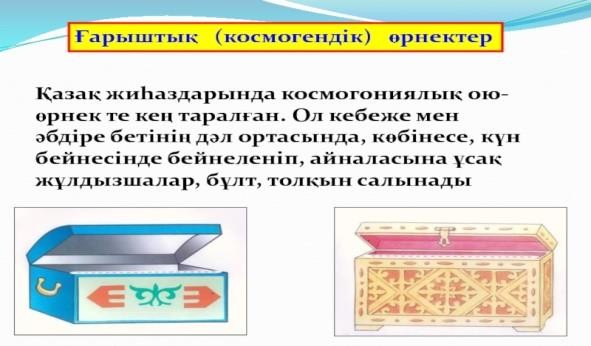 Ғарыштық ою-өрнектер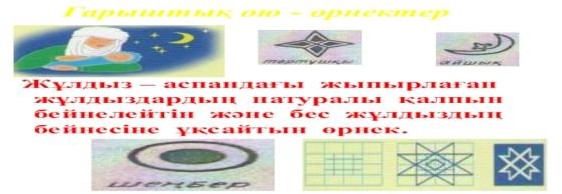 Ғарыштық ою-өрнектерҒарыштық ою-өрнектерҒарыштық ою-өрнектерМадақтау, мақтауЖұлдыздар беруМадақтау, мақтауЖұлдыздар беруБекітуДескриптор:1.Жаңа ақпаратты түсінеді. 2.Жаңа білімді талқылайды.Сергіту сәті.Жаттығу « Көңілді күн»Тәжірибелік жұмыс: «Сиқырлы ою- өрнектер»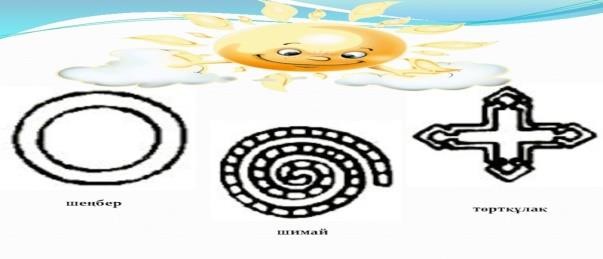 Дескриптор:1.Жаңа ақпаратты түсінеді. 2.Жаңа білімді талқылайды.Сергіту сәті.Жаттығу « Көңілді күн»Тәжірибелік жұмыс: «Сиқырлы ою- өрнектер»Дескриптор:1.Жаңа ақпаратты түсінеді. 2.Жаңа білімді талқылайды.Сергіту сәті.Жаттығу « Көңілді күн»Тәжірибелік жұмыс: «Сиқырлы ою- өрнектер»Дескриптор:1.Жаңа ақпаратты түсінеді. 2.Жаңа білімді талқылайды.Сергіту сәті.Жаттығу « Көңілді күн»Тәжірибелік жұмыс: «Сиқырлы ою- өрнектер»бейнероликтегі қимылдарды қайталады.Ою-өрнектерді дайындайды, композиция дайындайдыбейнероликтегі қимылдарды қайталады.Ою-өрнектерді дайындайды, композиция дайындайдыбейнероликтегі қимылдарды қайталады.Ою-өрнектерді дайындайды, композиция дайындайдыбейнероликтегі қимылдарды қайталады.Ою-өрнектерді дайындайды, композиция дайындайдыhttps://youtu.be/xyS4W WbtttMқағаз, үлгілер, ою- өрнек түрлерінің нұсқаулықтарыhttps://youtu.be/xyS4W WbtttMқағаз, үлгілер, ою- өрнек түрлерінің нұсқаулықтарыКері байланыс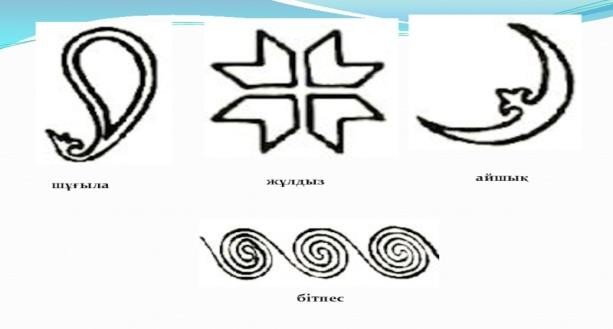 Дескриптор:Оқушылар еңбекке баулу сабағында қолданылатын құралдармен жұмыс жасайды«Жұлдыз» және аспан денелер ою- өрнегін пайдаланып, композиция құрастырады.«Галерея» әдісіОқушылар дайын жұмыстарын  көрмеге қоядыДескриптор:1 . Оқушы құралды атайды2. Қауіпсіздік ережесін айтады Бүгінгі сабақта болған көңіл – күйді  бет – әлпеті салынған суреттерді таңдау.Тырыстым	Тамаша  Қолымнан келмеді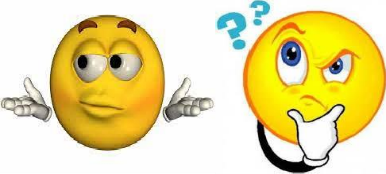 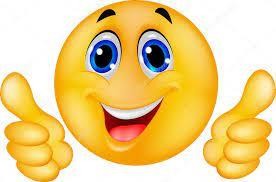 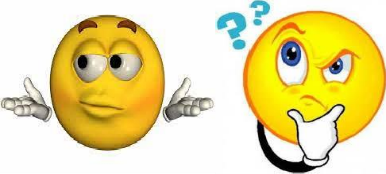 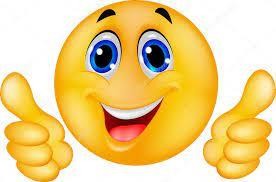 Дескриптор:Оқушылар еңбекке баулу сабағында қолданылатын құралдармен жұмыс жасайды«Жұлдыз» және аспан денелер ою- өрнегін пайдаланып, композиция құрастырады.«Галерея» әдісіОқушылар дайын жұмыстарын  көрмеге қоядыДескриптор:1 . Оқушы құралды атайды2. Қауіпсіздік ережесін айтады Бүгінгі сабақта болған көңіл – күйді  бет – әлпеті салынған суреттерді таңдау.Тырыстым	Тамаша  Қолымнан келмедіДескриптор:Оқушылар еңбекке баулу сабағында қолданылатын құралдармен жұмыс жасайды«Жұлдыз» және аспан денелер ою- өрнегін пайдаланып, композиция құрастырады.«Галерея» әдісіОқушылар дайын жұмыстарын  көрмеге қоядыДескриптор:1 . Оқушы құралды атайды2. Қауіпсіздік ережесін айтады Бүгінгі сабақта болған көңіл – күйді  бет – әлпеті салынған суреттерді таңдау.Тырыстым	Тамаша  Қолымнан келмедіДескриптор:Оқушылар еңбекке баулу сабағында қолданылатын құралдармен жұмыс жасайды«Жұлдыз» және аспан денелер ою- өрнегін пайдаланып, композиция құрастырады.«Галерея» әдісіОқушылар дайын жұмыстарын  көрмеге қоядыДескриптор:1 . Оқушы құралды атайды2. Қауіпсіздік ережесін айтады Бүгінгі сабақта болған көңіл – күйді  бет – әлпеті салынған суреттерді таңдау.Тырыстым	Тамаша  Қолымнан келмедіКөрме ұйымдастырады, жұмыстарын таныстырады.Мимикамен көрсетедіКөрме ұйымдастырады, жұмыстарын таныстырады.Мимикамен көрсетедіКөрме ұйымдастырады, жұмыстарын таныстырады.Мимикамен көрсетедіКөрме ұйымдастырады, жұмыстарын таныстырады.Мимикамен көрсетедіБірін –бірі бағалайды.МадақтауБірін –бірі бағалайды.Мадақтаудайын жұмыстарСмайликтердайын жұмыстарСмайликтерБілім беру ұйымының атауыБілім беру ұйымының атауыБілім беру ұйымының атауыБілім беру ұйымының атауыБілім беру ұйымының атауыБілім беру ұйымының атауыБілім беру ұйымының атауыПәні:Пәні:Еңбекке баулуЕңбекке баулуЕңбекке баулуЕңбекке баулуЕңбекке баулуБөлім:Бөлім:Тағам және сусынТағам және сусынТағам және сусынТағам және сусынТағам және сусынПедагогтің аты-жөні:Педагогтің аты-жөні:Күні:Күні:Сынып:Сынып:Қатысушылар саны:Қатыспағандар саны:Қатыспағандар саны:Қатыспағандар саны:Қатыспағандар саны:Сабақтың тақырыбы:Сабақтың тақырыбы:Ермексаздан «Тегене» мүсінін жасау.Ермексаздан «Тегене» мүсінін жасау.Ермексаздан «Тегене» мүсінін жасау.Ермексаздан «Тегене» мүсінін жасау.Ермексаздан «Тегене» мүсінін жасау.Оқу бағдарламасына сәйкес оқыту мақсаты:Оқу бағдарламасына сәйкес оқыту мақсаты:1.1.1.1 материалдың түрлерімен танысу барысында қасиеттерінің сипаттамасын (жұмсақтығы, тығыздығы, беріктігі) анықтау1.1.1.1 материалдың түрлерімен танысу барысында қасиеттерінің сипаттамасын (жұмсақтығы, тығыздығы, беріктігі) анықтау1.1.1.1 материалдың түрлерімен танысу барысында қасиеттерінің сипаттамасын (жұмсақтығы, тығыздығы, беріктігі) анықтау1.1.1.1 материалдың түрлерімен танысу барысында қасиеттерінің сипаттамасын (жұмсақтығы, тығыздығы, беріктігі) анықтау1.1.1.1 материалдың түрлерімен танысу барысында қасиеттерінің сипаттамасын (жұмсақтығы, тығыздығы, беріктігі) анықтауСабақтың мақсаты:Сабақтың мақсаты:Шығармашылық идеяны зерттеу және дамыту. Материалдың түрі мен қасиетін білу және түсінуШығармашылық идеяны зерттеу және дамыту. Материалдың түрі мен қасиетін білу және түсінуШығармашылық идеяны зерттеу және дамыту. Материалдың түрі мен қасиетін білу және түсінуШығармашылық идеяны зерттеу және дамыту. Материалдың түрі мен қасиетін білу және түсінуШығармашылық идеяны зерттеу және дамыту. Материалдың түрі мен қасиетін білу және түсінуСмарт мақсаты:Смарт мақсаты:Барлық оқушылар тегененің не екенін біліп, қасиеттерін сипаттайды.Оқушылардың басым бөлігі практикалық жұмыстарды орындайды.Кейбіреулер өз өнімдерін ою-өрнекпен безендірді.Барлық оқушылар тегененің не екенін біліп, қасиеттерін сипаттайды.Оқушылардың басым бөлігі практикалық жұмыстарды орындайды.Кейбіреулер өз өнімдерін ою-өрнекпен безендірді.Барлық оқушылар тегененің не екенін біліп, қасиеттерін сипаттайды.Оқушылардың басым бөлігі практикалық жұмыстарды орындайды.Кейбіреулер өз өнімдерін ою-өрнекпен безендірді.Барлық оқушылар тегененің не екенін біліп, қасиеттерін сипаттайды.Оқушылардың басым бөлігі практикалық жұмыстарды орындайды.Кейбіреулер өз өнімдерін ою-өрнекпен безендірді.Барлық оқушылар тегененің не екенін біліп, қасиеттерін сипаттайды.Оқушылардың басым бөлігі практикалық жұмыстарды орындайды.Кейбіреулер өз өнімдерін ою-өрнекпен безендірді.Сабақтың барысыСабақтың барысыСабақтың барысыСабақтың барысыСабақтың барысыСабақтың барысыСабақтың барысыСабақтыңкезеңі//уақытыПедагогтің әрекетіПедагогтің әрекетіПедагогтің әрекетіОқушының әрекетіБағалауРесурстарҰйымдастыруӨткен білімді еске  түсіруСәлемдесу.Оқушылар орындарына тұрып бір серігіне тілек  айту. Бүгінгі күнге сәттілік тіле.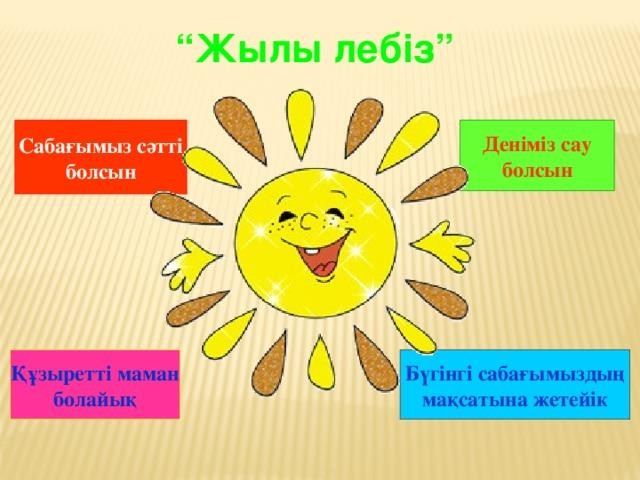 Сабақтың тақырыбы мен мақсатын хабарлау: Бұл сабақ әңгіме түрінде өткізілуі керек. Бастау үшін балаларға не жегенді ұнататыны және не ұнатпайтыны туралы айтуға рұқсат етіңіз. Әрі қарай, оларға өздері жақсы көретін өнімдер мен    олар ұнатпайтын өнімдердің қандай пайдасы барекендігі туралы ойлануға кеңес беру керек.Сәлемдесу.Оқушылар орындарына тұрып бір серігіне тілек  айту. Бүгінгі күнге сәттілік тіле.Сабақтың тақырыбы мен мақсатын хабарлау: Бұл сабақ әңгіме түрінде өткізілуі керек. Бастау үшін балаларға не жегенді ұнататыны және не ұнатпайтыны туралы айтуға рұқсат етіңіз. Әрі қарай, оларға өздері жақсы көретін өнімдер мен    олар ұнатпайтын өнімдердің қандай пайдасы барекендігі туралы ойлануға кеңес беру керек.Сәлемдесу.Оқушылар орындарына тұрып бір серігіне тілек  айту. Бүгінгі күнге сәттілік тіле.Сабақтың тақырыбы мен мақсатын хабарлау: Бұл сабақ әңгіме түрінде өткізілуі керек. Бастау үшін балаларға не жегенді ұнататыны және не ұнатпайтыны туралы айтуға рұқсат етіңіз. Әрі қарай, оларға өздері жақсы көретін өнімдер мен    олар ұнатпайтын өнімдердің қандай пайдасы барекендігі туралы ойлануға кеңес беру керек.Ыстық лебіз білдіру.Сұраққа жауап беру,МадақтауПрезентация Жаңа сабақМұғалімнің көмегімен талқылау нәтижесінде сүйікті және ұнатпайтын өнімдерде пайдасы бар  екенін анықтау керек. Мұғалім витаминдер, ақуыздар, майлар мен көмірсулар туралы бірнешеМұғалімнің көмегімен талқылау нәтижесінде сүйікті және ұнатпайтын өнімдерде пайдасы бар  екенін анықтау керек. Мұғалім витаминдер, ақуыздар, майлар мен көмірсулар туралы бірнешеМұғалімнің көмегімен талқылау нәтижесінде сүйікті және ұнатпайтын өнімдерде пайдасы бар  екенін анықтау керек. Мұғалім витаминдер, ақуыздар, майлар мен көмірсулар туралы бірнешесұхбатқа қатысуӨзін-өзі бағалауЖаңа білімді игеруСергіту сәтісөз айтуы керек, олар әртүрлі мөлшерде  әр түрлі өнімдерде кездеседі және адам ағзасының өмірі үшін қажет емес, теңдестірілген тамақтанудың маңыздылығы туралы.  Балалардың өздері тек тәттілерді немесе гамбургерлерді жеуге бола ма деген сұрақ туралы ойлансын және бұл жағдайда не болатыны туралы нұсқасын ұсынсын. Балалардың өздері   қалай тамақтану керек, қандай тағамдар пайдалы және қайсысы аз екендігі туралы қорытындыға келуі маңызды.Қазақ халқы қонақжайлығымен танымал болған. Қонақтардың құрметіне мерекелік дастархан жайылады. Қазақ тағамдары өте алуан түрлі.Тегене - ауыр ыдыс, сондықтан оны тек мерекелерде және ерекше жағдайларда пайдаланады. Қалған уақытта ол майланады және күн сәулесі тікелей түспейтін жерде сақталады. Қымыз салуға арналған шеттері түзу және дөңгелек «құлақшалары» бар сыйымды ыдыс. Қатты ағаштан жасалған, кейде құлақтар темірден немесе мыстан жасалған. Күміс және сүйек үлгілерімен безендірілген. Өрнектелген ағаш қақпақ ыдысқа қосымша нәзіктік береді.Бүгін сабақта сіз ермексаздан жасалған ыдысқа орналастырылатын тағамды таңдайсыз.Тәжірибелік жұмысСіз ермексазбен жұмыс істедіңіз және Қауіпсіз жұмыстың барлық ережелерін білесіз.Модельдеу ережелерін сақтай отырып, «тегене» немесе қазақ мәдениетінің кез-келген ыдысын жасаңыз. (торсық, саптыаяқ, тостаған және т.б.) сіз өз жұмысыңызды ою-өрнекпен безендіре аласыз.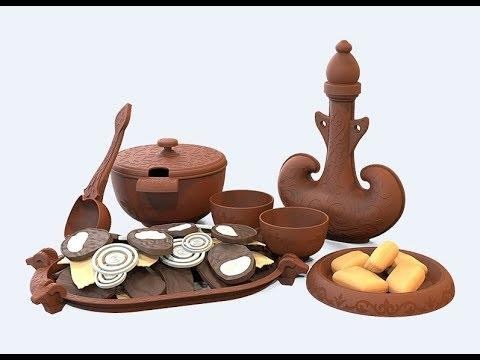 Олар ыдыс-аяқтарды жасау кезінде қандай техниканы қолданғанын айтады. Олар өз жұмыстарын қалай безендірді. Өз жұмыстарын  көрсету.Жұмыс орындарын тазалау.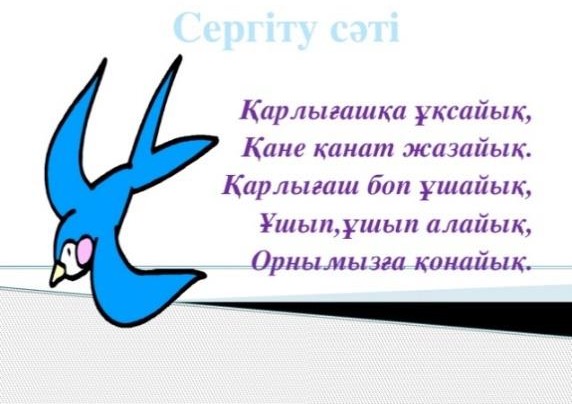 Дескриптор:Оқушылар қазақ халқының тағамдарын мүсіндеуді үйренді. Ыдыс-аяқтарын ою- өрнекпен безендірді.Сабақтың критерийлері бойынша нәтижені өзін- өзі бақылау және өзін-өзі бағаладыДайын жұмыстарды көрсетті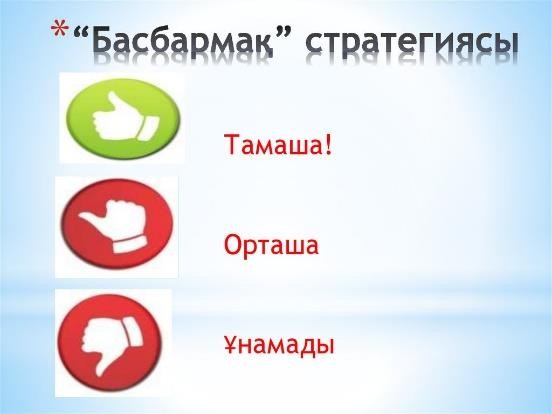 сөз айтуы керек, олар әртүрлі мөлшерде  әр түрлі өнімдерде кездеседі және адам ағзасының өмірі үшін қажет емес, теңдестірілген тамақтанудың маңыздылығы туралы.  Балалардың өздері тек тәттілерді немесе гамбургерлерді жеуге бола ма деген сұрақ туралы ойлансын және бұл жағдайда не болатыны туралы нұсқасын ұсынсын. Балалардың өздері   қалай тамақтану керек, қандай тағамдар пайдалы және қайсысы аз екендігі туралы қорытындыға келуі маңызды.Қазақ халқы қонақжайлығымен танымал болған. Қонақтардың құрметіне мерекелік дастархан жайылады. Қазақ тағамдары өте алуан түрлі.Тегене - ауыр ыдыс, сондықтан оны тек мерекелерде және ерекше жағдайларда пайдаланады. Қалған уақытта ол майланады және күн сәулесі тікелей түспейтін жерде сақталады. Қымыз салуға арналған шеттері түзу және дөңгелек «құлақшалары» бар сыйымды ыдыс. Қатты ағаштан жасалған, кейде құлақтар темірден немесе мыстан жасалған. Күміс және сүйек үлгілерімен безендірілген. Өрнектелген ағаш қақпақ ыдысқа қосымша нәзіктік береді.Бүгін сабақта сіз ермексаздан жасалған ыдысқа орналастырылатын тағамды таңдайсыз.Тәжірибелік жұмысСіз ермексазбен жұмыс істедіңіз және Қауіпсіз жұмыстың барлық ережелерін білесіз.Модельдеу ережелерін сақтай отырып, «тегене» немесе қазақ мәдениетінің кез-келген ыдысын жасаңыз. (торсық, саптыаяқ, тостаған және т.б.) сіз өз жұмысыңызды ою-өрнекпен безендіре аласыз.Олар ыдыс-аяқтарды жасау кезінде қандай техниканы қолданғанын айтады. Олар өз жұмыстарын қалай безендірді. Өз жұмыстарын  көрсету.Жұмыс орындарын тазалау.Дескриптор:Оқушылар қазақ халқының тағамдарын мүсіндеуді үйренді. Ыдыс-аяқтарын ою- өрнекпен безендірді.Сабақтың критерийлері бойынша нәтижені өзін- өзі бақылау және өзін-өзі бағаладыДайын жұмыстарды көрсеттісөз айтуы керек, олар әртүрлі мөлшерде  әр түрлі өнімдерде кездеседі және адам ағзасының өмірі үшін қажет емес, теңдестірілген тамақтанудың маңыздылығы туралы.  Балалардың өздері тек тәттілерді немесе гамбургерлерді жеуге бола ма деген сұрақ туралы ойлансын және бұл жағдайда не болатыны туралы нұсқасын ұсынсын. Балалардың өздері   қалай тамақтану керек, қандай тағамдар пайдалы және қайсысы аз екендігі туралы қорытындыға келуі маңызды.Қазақ халқы қонақжайлығымен танымал болған. Қонақтардың құрметіне мерекелік дастархан жайылады. Қазақ тағамдары өте алуан түрлі.Тегене - ауыр ыдыс, сондықтан оны тек мерекелерде және ерекше жағдайларда пайдаланады. Қалған уақытта ол майланады және күн сәулесі тікелей түспейтін жерде сақталады. Қымыз салуға арналған шеттері түзу және дөңгелек «құлақшалары» бар сыйымды ыдыс. Қатты ағаштан жасалған, кейде құлақтар темірден немесе мыстан жасалған. Күміс және сүйек үлгілерімен безендірілген. Өрнектелген ағаш қақпақ ыдысқа қосымша нәзіктік береді.Бүгін сабақта сіз ермексаздан жасалған ыдысқа орналастырылатын тағамды таңдайсыз.Тәжірибелік жұмысСіз ермексазбен жұмыс істедіңіз және Қауіпсіз жұмыстың барлық ережелерін білесіз.Модельдеу ережелерін сақтай отырып, «тегене» немесе қазақ мәдениетінің кез-келген ыдысын жасаңыз. (торсық, саптыаяқ, тостаған және т.б.) сіз өз жұмысыңызды ою-өрнекпен безендіре аласыз.Олар ыдыс-аяқтарды жасау кезінде қандай техниканы қолданғанын айтады. Олар өз жұмыстарын қалай безендірді. Өз жұмыстарын  көрсету.Жұмыс орындарын тазалау.Дескриптор:Оқушылар қазақ халқының тағамдарын мүсіндеуді үйренді. Ыдыс-аяқтарын ою- өрнекпен безендірді.Сабақтың критерийлері бойынша нәтижені өзін- өзі бақылау және өзін-өзі бағаладыДайын жұмыстарды көрсеттіӘңгімелесуЖаттығуды орындауМадақтауПрезентация БекітуКері байланыс Рефлексиясөз айтуы керек, олар әртүрлі мөлшерде  әр түрлі өнімдерде кездеседі және адам ағзасының өмірі үшін қажет емес, теңдестірілген тамақтанудың маңыздылығы туралы.  Балалардың өздері тек тәттілерді немесе гамбургерлерді жеуге бола ма деген сұрақ туралы ойлансын және бұл жағдайда не болатыны туралы нұсқасын ұсынсын. Балалардың өздері   қалай тамақтану керек, қандай тағамдар пайдалы және қайсысы аз екендігі туралы қорытындыға келуі маңызды.Қазақ халқы қонақжайлығымен танымал болған. Қонақтардың құрметіне мерекелік дастархан жайылады. Қазақ тағамдары өте алуан түрлі.Тегене - ауыр ыдыс, сондықтан оны тек мерекелерде және ерекше жағдайларда пайдаланады. Қалған уақытта ол майланады және күн сәулесі тікелей түспейтін жерде сақталады. Қымыз салуға арналған шеттері түзу және дөңгелек «құлақшалары» бар сыйымды ыдыс. Қатты ағаштан жасалған, кейде құлақтар темірден немесе мыстан жасалған. Күміс және сүйек үлгілерімен безендірілген. Өрнектелген ағаш қақпақ ыдысқа қосымша нәзіктік береді.Бүгін сабақта сіз ермексаздан жасалған ыдысқа орналастырылатын тағамды таңдайсыз.Тәжірибелік жұмысСіз ермексазбен жұмыс істедіңіз және Қауіпсіз жұмыстың барлық ережелерін білесіз.Модельдеу ережелерін сақтай отырып, «тегене» немесе қазақ мәдениетінің кез-келген ыдысын жасаңыз. (торсық, саптыаяқ, тостаған және т.б.) сіз өз жұмысыңызды ою-өрнекпен безендіре аласыз.Олар ыдыс-аяқтарды жасау кезінде қандай техниканы қолданғанын айтады. Олар өз жұмыстарын қалай безендірді. Өз жұмыстарын  көрсету.Жұмыс орындарын тазалау.Дескриптор:Оқушылар қазақ халқының тағамдарын мүсіндеуді үйренді. Ыдыс-аяқтарын ою- өрнекпен безендірді.Сабақтың критерийлері бойынша нәтижені өзін- өзі бақылау және өзін-өзі бағаладыДайын жұмыстарды көрсеттісөз айтуы керек, олар әртүрлі мөлшерде  әр түрлі өнімдерде кездеседі және адам ағзасының өмірі үшін қажет емес, теңдестірілген тамақтанудың маңыздылығы туралы.  Балалардың өздері тек тәттілерді немесе гамбургерлерді жеуге бола ма деген сұрақ туралы ойлансын және бұл жағдайда не болатыны туралы нұсқасын ұсынсын. Балалардың өздері   қалай тамақтану керек, қандай тағамдар пайдалы және қайсысы аз екендігі туралы қорытындыға келуі маңызды.Қазақ халқы қонақжайлығымен танымал болған. Қонақтардың құрметіне мерекелік дастархан жайылады. Қазақ тағамдары өте алуан түрлі.Тегене - ауыр ыдыс, сондықтан оны тек мерекелерде және ерекше жағдайларда пайдаланады. Қалған уақытта ол майланады және күн сәулесі тікелей түспейтін жерде сақталады. Қымыз салуға арналған шеттері түзу және дөңгелек «құлақшалары» бар сыйымды ыдыс. Қатты ағаштан жасалған, кейде құлақтар темірден немесе мыстан жасалған. Күміс және сүйек үлгілерімен безендірілген. Өрнектелген ағаш қақпақ ыдысқа қосымша нәзіктік береді.Бүгін сабақта сіз ермексаздан жасалған ыдысқа орналастырылатын тағамды таңдайсыз.Тәжірибелік жұмысСіз ермексазбен жұмыс істедіңіз және Қауіпсіз жұмыстың барлық ережелерін білесіз.Модельдеу ережелерін сақтай отырып, «тегене» немесе қазақ мәдениетінің кез-келген ыдысын жасаңыз. (торсық, саптыаяқ, тостаған және т.б.) сіз өз жұмысыңызды ою-өрнекпен безендіре аласыз.Олар ыдыс-аяқтарды жасау кезінде қандай техниканы қолданғанын айтады. Олар өз жұмыстарын қалай безендірді. Өз жұмыстарын  көрсету.Жұмыс орындарын тазалау.Дескриптор:Оқушылар қазақ халқының тағамдарын мүсіндеуді үйренді. Ыдыс-аяқтарын ою- өрнекпен безендірді.Сабақтың критерийлері бойынша нәтижені өзін- өзі бақылау және өзін-өзі бағаладыДайын жұмыстарды көрсеттісөз айтуы керек, олар әртүрлі мөлшерде  әр түрлі өнімдерде кездеседі және адам ағзасының өмірі үшін қажет емес, теңдестірілген тамақтанудың маңыздылығы туралы.  Балалардың өздері тек тәттілерді немесе гамбургерлерді жеуге бола ма деген сұрақ туралы ойлансын және бұл жағдайда не болатыны туралы нұсқасын ұсынсын. Балалардың өздері   қалай тамақтану керек, қандай тағамдар пайдалы және қайсысы аз екендігі туралы қорытындыға келуі маңызды.Қазақ халқы қонақжайлығымен танымал болған. Қонақтардың құрметіне мерекелік дастархан жайылады. Қазақ тағамдары өте алуан түрлі.Тегене - ауыр ыдыс, сондықтан оны тек мерекелерде және ерекше жағдайларда пайдаланады. Қалған уақытта ол майланады және күн сәулесі тікелей түспейтін жерде сақталады. Қымыз салуға арналған шеттері түзу және дөңгелек «құлақшалары» бар сыйымды ыдыс. Қатты ағаштан жасалған, кейде құлақтар темірден немесе мыстан жасалған. Күміс және сүйек үлгілерімен безендірілген. Өрнектелген ағаш қақпақ ыдысқа қосымша нәзіктік береді.Бүгін сабақта сіз ермексаздан жасалған ыдысқа орналастырылатын тағамды таңдайсыз.Тәжірибелік жұмысСіз ермексазбен жұмыс істедіңіз және Қауіпсіз жұмыстың барлық ережелерін білесіз.Модельдеу ережелерін сақтай отырып, «тегене» немесе қазақ мәдениетінің кез-келген ыдысын жасаңыз. (торсық, саптыаяқ, тостаған және т.б.) сіз өз жұмысыңызды ою-өрнекпен безендіре аласыз.Олар ыдыс-аяқтарды жасау кезінде қандай техниканы қолданғанын айтады. Олар өз жұмыстарын қалай безендірді. Өз жұмыстарын  көрсету.Жұмыс орындарын тазалау.Дескриптор:Оқушылар қазақ халқының тағамдарын мүсіндеуді үйренді. Ыдыс-аяқтарын ою- өрнекпен безендірді.Сабақтың критерийлері бойынша нәтижені өзін- өзі бақылау және өзін-өзі бағаладыДайын жұмыстарды көрсеттіТәжірибелік жұмыс (таңдау)Оқушылар басқалардың жұмысын түсініктемелер арқылы бағалайдыІс-қимыл арқылы көрсетедіБағалауӨзін-өзі бағалауМадақтауЕрмексаз немесе полимерлі түсті саз, стектер, жұмысқа арналған картон, майлықтар.СлайдБілім беру ұйымының атауыБілім беру ұйымының атауыБілім беру ұйымының атауыБілім беру ұйымының атауыБілім беру ұйымының атауыБілім беру ұйымының атауыБілім беру ұйымының атауыПәні:Пәні:Еңбекке баулуЕңбекке баулуЕңбекке баулуЕңбекке баулуЕңбекке баулуБөлім:Бөлім:Тағам және сусынТағам және сусынТағам және сусынТағам және сусынТағам және сусынПедагогтің аты-жөні:Педагогтің аты-жөні:Күні:Күні:Сынып:Сынып:Қатысушылар саны:Қатыспағандар саны:Қатыспағандар саны:Қатыспағандар саны:Қатыспағандар саны:Сабақтың тақырыбы:Сабақтың тақырыбы:Дән тұқымдарынан мозайка құрастыруДән тұқымдарынан мозайка құрастыруДән тұқымдарынан мозайка құрастыруДән тұқымдарынан мозайка құрастыруДән тұқымдарынан мозайка құрастыруОқу бағдарламасына сәйкес    оқыту мақсаты:Оқу бағдарламасына сәйкес    оқыту мақсаты:1.1.2.1 Материалдың негізгі атауы мен қолданылу саласын анықтау1.1.3.1 шығармашылық идеялары мен ерекшелігін (пішін, фактурасы, біріктіру тәсілі, дайындау технологиясы ) салыстырып көрсету1.1.2.1 Материалдың негізгі атауы мен қолданылу саласын анықтау1.1.3.1 шығармашылық идеялары мен ерекшелігін (пішін, фактурасы, біріктіру тәсілі, дайындау технологиясы ) салыстырып көрсету1.1.2.1 Материалдың негізгі атауы мен қолданылу саласын анықтау1.1.3.1 шығармашылық идеялары мен ерекшелігін (пішін, фактурасы, біріктіру тәсілі, дайындау технологиясы ) салыстырып көрсету1.1.2.1 Материалдың негізгі атауы мен қолданылу саласын анықтау1.1.3.1 шығармашылық идеялары мен ерекшелігін (пішін, фактурасы, біріктіру тәсілі, дайындау технологиясы ) салыстырып көрсету1.1.2.1 Материалдың негізгі атауы мен қолданылу саласын анықтау1.1.3.1 шығармашылық идеялары мен ерекшелігін (пішін, фактурасы, біріктіру тәсілі, дайындау технологиясы ) салыстырып көрсетуСабақтың мақсаты:Сабақтың мақсаты:Шығармашылық идеяны зерттеу және дамыту. Материал атауы мен қолданылу саласын білу және түсінуШығармашылық идеяны зерттеу және дамыту. Материал атауы мен қолданылу саласын білу және түсінуШығармашылық идеяны зерттеу және дамыту. Материал атауы мен қолданылу саласын білу және түсінуШығармашылық идеяны зерттеу және дамыту. Материал атауы мен қолданылу саласын білу және түсінуШығармашылық идеяны зерттеу және дамыту. Материал атауы мен қолданылу саласын білу және түсінуСмарт мақсаты:Смарт мақсаты:Барлық оқушылар дән тұқымдарынан мозайка құрастыру тақырыбын игерді.Көпшілігі Материалдың негізгі атауы мен қолданылу саласын анықтайдыКейбіреулер өз жұмыстарын жасау кезінде шығармашылық тұрғыдан келдіБарлық оқушылар дән тұқымдарынан мозайка құрастыру тақырыбын игерді.Көпшілігі Материалдың негізгі атауы мен қолданылу саласын анықтайдыКейбіреулер өз жұмыстарын жасау кезінде шығармашылық тұрғыдан келдіБарлық оқушылар дән тұқымдарынан мозайка құрастыру тақырыбын игерді.Көпшілігі Материалдың негізгі атауы мен қолданылу саласын анықтайдыКейбіреулер өз жұмыстарын жасау кезінде шығармашылық тұрғыдан келдіБарлық оқушылар дән тұқымдарынан мозайка құрастыру тақырыбын игерді.Көпшілігі Материалдың негізгі атауы мен қолданылу саласын анықтайдыКейбіреулер өз жұмыстарын жасау кезінде шығармашылық тұрғыдан келдіСабақтың барысыСабақтың барысыСабақтың барысыСабақтың барысыСабақтың барысыСабақтың барысыСабақтыңкезеңі//уақытыПедагогтің әрекетіПедагогтің әрекетіОқушының әрекетіБағалауРесурстарҰйымдастыруСәлемдесу.Сәлемдесу.дискуссияЖауап беру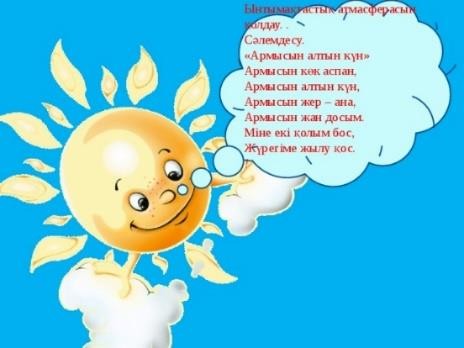 дискуссияЖауап берупрезентацияПрезентацияӨткен тақырыптар бойынша қайталауЖаңа білімСабақтың тақырыбы мен мақсатын хабарлау: Тамақ-бұл біздің ағзамызға отын, ол денені  қажетті энергиямен қамтамасыз етеді. Адам  тамақсыз өмір  сүре алмайды. Әрі қарай  балаларға тамақ өнімдері (ет және сүт, жұмыртқа, ұн, кондитерлік өнімдер, жемістер, көкөністер) қандай екендігі туралы сұрақ қойылады. Олардың қайсысы пайдалы, қайсысы жақсы  емес? Және неге? Балалар өз пікірлерін айтуы  керек.Өсіп келе жатқан ағза үшін қандай өнімдер  қажет?Витаминдер көкөністер мен жемістерде кездеседі. Сіз қандай пайдалы көкөністер мен  жемістерді білесіз.Сергіту сәтіСабақтың тақырыбы мен мақсатын хабарлау: Тамақ-бұл біздің ағзамызға отын, ол денені  қажетті энергиямен қамтамасыз етеді. Адам  тамақсыз өмір  сүре алмайды. Әрі қарай  балаларға тамақ өнімдері (ет және сүт, жұмыртқа, ұн, кондитерлік өнімдер, жемістер, көкөністер) қандай екендігі туралы сұрақ қойылады. Олардың қайсысы пайдалы, қайсысы жақсы  емес? Және неге? Балалар өз пікірлерін айтуы  керек.Өсіп келе жатқан ағза үшін қандай өнімдер  қажет?Витаминдер көкөністер мен жемістерде кездеседі. Сіз қандай пайдалы көкөністер мен  жемістерді білесіз.Сергіту сәтідискуссияЖауап берупрезентацияӨзін-өзі бағалауПрезентацияБекітуТәжірибелік жұмысАстық тұқымдарынан мозаика жасау .   Мозаика тақырыбын таңдау.А4 парағындағы Мозаика эскизіМозаика бойынша жұмыс таңқаларлық түрде жасалуы мүмкін. Балалар бірден түрлі-түсті   дақтарды бояумен жұмыс істей алады, содан кейін бөлшектердің тұқымын желімдей алады, мұндай жұмыс күтпеген сәттер мен импровизациямен қызықты. Сіз алдымен қарындашпен сурет салып, содан кейін  тұқыммен жұмыс жасай аласыз. Әрине, бірінші сынып оқушылары тегіс кескін жасай отырып, жергілікті дақтармен жұмыс істейді. Мүмкін, біреу киізден жасалған қаламдар, түрлі-түсті қарындаштар немесе қарындаштар, көкөністер мен жемістерді кесіп, сәндік натюрморт жасағысы келеді. Сыныпта неғұрлым әртүрлі шешімдер болса, соғұрлым жақсы болады. Есіңізде болсын, балалар бір-бірінен шығармашылықпен  «жұқтырады». Мұғалім балалардың өзіндік жұмысы кезінде жеке кеңестер береді және қажетті көмек көрсетеді.Дескриптор:Оқушылар өз жұмыстарының эскиздерін бағалайды, өз жұмыстарын қалай жалғастыратынын айтады.Жұмыс орындарын тазалау. Импровизацияланған	 материалдың атауын  біліңіз.Олар оларды мозаикада қолдануды ұсынады.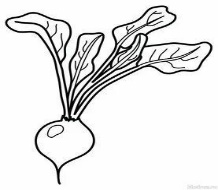 Тәжірибелік жұмысАстық тұқымдарынан мозаика жасау .   Мозаика тақырыбын таңдау.А4 парағындағы Мозаика эскизіМозаика бойынша жұмыс таңқаларлық түрде жасалуы мүмкін. Балалар бірден түрлі-түсті   дақтарды бояумен жұмыс істей алады, содан кейін бөлшектердің тұқымын желімдей алады, мұндай жұмыс күтпеген сәттер мен импровизациямен қызықты. Сіз алдымен қарындашпен сурет салып, содан кейін  тұқыммен жұмыс жасай аласыз. Әрине, бірінші сынып оқушылары тегіс кескін жасай отырып, жергілікті дақтармен жұмыс істейді. Мүмкін, біреу киізден жасалған қаламдар, түрлі-түсті қарындаштар немесе қарындаштар, көкөністер мен жемістерді кесіп, сәндік натюрморт жасағысы келеді. Сыныпта неғұрлым әртүрлі шешімдер болса, соғұрлым жақсы болады. Есіңізде болсын, балалар бір-бірінен шығармашылықпен  «жұқтырады». Мұғалім балалардың өзіндік жұмысы кезінде жеке кеңестер береді және қажетті көмек көрсетеді.Дескриптор:Оқушылар өз жұмыстарының эскиздерін бағалайды, өз жұмыстарын қалай жалғастыратынын айтады.Жұмыс орындарын тазалау. Импровизацияланған	 материалдың атауын  біліңіз.Олар оларды мозаикада қолдануды ұсынады.Оқушылар басқалардың жұмысын түсініктемелер арқылы бағалайдыПрезентация Кері байланыс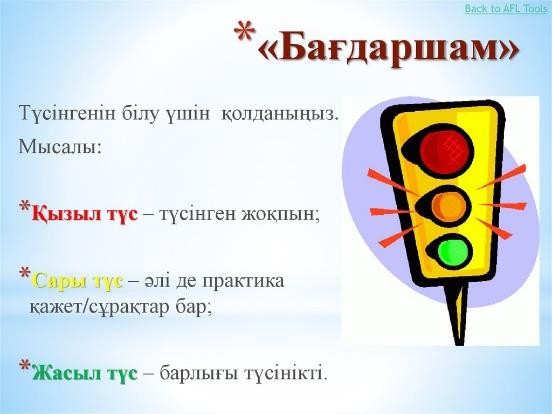 Көрме ұйымдастырадыТүстерді көрсетедіМадақтау, қолдауБілім беру ұйымының атауыБілім беру ұйымының атауыБілім беру ұйымының атауыБілім беру ұйымының атауыБілім беру ұйымының атауыБілім беру ұйымының атауыБілім беру ұйымының атауыБілім беру ұйымының атауыБілім беру ұйымының атауыБілім беру ұйымының атауыБілім беру ұйымының атауыБілім беру ұйымының атауыБілім беру ұйымының атауыБілім беру ұйымының атауыБілім беру ұйымының атауыПәні:Пәні:Еңбекке баулуЕңбекке баулуЕңбекке баулуЕңбекке баулуЕңбекке баулуЕңбекке баулуЕңбекке баулуЕңбекке баулуЕңбекке баулуЕңбекке баулуЕңбекке баулуЕңбекке баулуЕңбекке баулуБөлім:Бөлім:Тағам және сусынТағам және сусынТағам және сусынТағам және сусынТағам және сусынТағам және сусынТағам және сусынТағам және сусынТағам және сусынТағам және сусынТағам және сусынТағам және сусынТағам және сусынПедагогтің аты-жөні:Педагогтің аты-жөні:Күні:Күні:Сынып:Сынып:Қатысушылар саны:Қатыспағандар саны:Қатыспағандар саны:Қатыспағандар саны:Қатыспағандар саны:Қатыспағандар саны:Қатыспағандар саны:Қатыспағандар саны:Қатыспағандар саны:Қатыспағандар саны:Қатыспағандар саны:Қатыспағандар саны:Қатыспағандар саны:Сабақтың тақырыбы:Сабақтың тақырыбы:Дән тұқымдарынан мозайка құрастыруДән тұқымдарынан мозайка құрастыруДән тұқымдарынан мозайка құрастыруДән тұқымдарынан мозайка құрастыруДән тұқымдарынан мозайка құрастыруДән тұқымдарынан мозайка құрастыруДән тұқымдарынан мозайка құрастыруДән тұқымдарынан мозайка құрастыруДән тұқымдарынан мозайка құрастыруДән тұқымдарынан мозайка құрастыруДән тұқымдарынан мозайка құрастыруДән тұқымдарынан мозайка құрастыруДән тұқымдарынан мозайка құрастыруОқу бағдарламасына сәйкес  оқыту мақсаты:Оқу бағдарламасына сәйкес  оқыту мақсаты:1.1.2.1 Материалдың негізгі атауы мен қолданылу саласын анықтау1.1.3.1 шығармашылық идеялары мен ерекшелігін (пішін, фактурасы, біріктіру тәсілі, дайындау технологиясы ) салыстырып көрсету1.1.2.1 Материалдың негізгі атауы мен қолданылу саласын анықтау1.1.3.1 шығармашылық идеялары мен ерекшелігін (пішін, фактурасы, біріктіру тәсілі, дайындау технологиясы ) салыстырып көрсету1.1.2.1 Материалдың негізгі атауы мен қолданылу саласын анықтау1.1.3.1 шығармашылық идеялары мен ерекшелігін (пішін, фактурасы, біріктіру тәсілі, дайындау технологиясы ) салыстырып көрсету1.1.2.1 Материалдың негізгі атауы мен қолданылу саласын анықтау1.1.3.1 шығармашылық идеялары мен ерекшелігін (пішін, фактурасы, біріктіру тәсілі, дайындау технологиясы ) салыстырып көрсету1.1.2.1 Материалдың негізгі атауы мен қолданылу саласын анықтау1.1.3.1 шығармашылық идеялары мен ерекшелігін (пішін, фактурасы, біріктіру тәсілі, дайындау технологиясы ) салыстырып көрсету1.1.2.1 Материалдың негізгі атауы мен қолданылу саласын анықтау1.1.3.1 шығармашылық идеялары мен ерекшелігін (пішін, фактурасы, біріктіру тәсілі, дайындау технологиясы ) салыстырып көрсету1.1.2.1 Материалдың негізгі атауы мен қолданылу саласын анықтау1.1.3.1 шығармашылық идеялары мен ерекшелігін (пішін, фактурасы, біріктіру тәсілі, дайындау технологиясы ) салыстырып көрсету1.1.2.1 Материалдың негізгі атауы мен қолданылу саласын анықтау1.1.3.1 шығармашылық идеялары мен ерекшелігін (пішін, фактурасы, біріктіру тәсілі, дайындау технологиясы ) салыстырып көрсету1.1.2.1 Материалдың негізгі атауы мен қолданылу саласын анықтау1.1.3.1 шығармашылық идеялары мен ерекшелігін (пішін, фактурасы, біріктіру тәсілі, дайындау технологиясы ) салыстырып көрсету1.1.2.1 Материалдың негізгі атауы мен қолданылу саласын анықтау1.1.3.1 шығармашылық идеялары мен ерекшелігін (пішін, фактурасы, біріктіру тәсілі, дайындау технологиясы ) салыстырып көрсету1.1.2.1 Материалдың негізгі атауы мен қолданылу саласын анықтау1.1.3.1 шығармашылық идеялары мен ерекшелігін (пішін, фактурасы, біріктіру тәсілі, дайындау технологиясы ) салыстырып көрсету1.1.2.1 Материалдың негізгі атауы мен қолданылу саласын анықтау1.1.3.1 шығармашылық идеялары мен ерекшелігін (пішін, фактурасы, біріктіру тәсілі, дайындау технологиясы ) салыстырып көрсету1.1.2.1 Материалдың негізгі атауы мен қолданылу саласын анықтау1.1.3.1 шығармашылық идеялары мен ерекшелігін (пішін, фактурасы, біріктіру тәсілі, дайындау технологиясы ) салыстырып көрсетуСабақтың мақсаты:Сабақтың мақсаты:Материал атауы мен қолданылу саласын білу және түсіну Шығармашылық идеяны зерттеу және дамыту.Материал атауы мен қолданылу саласын білу және түсіну Шығармашылық идеяны зерттеу және дамыту.Материал атауы мен қолданылу саласын білу және түсіну Шығармашылық идеяны зерттеу және дамыту.Материал атауы мен қолданылу саласын білу және түсіну Шығармашылық идеяны зерттеу және дамыту.Материал атауы мен қолданылу саласын білу және түсіну Шығармашылық идеяны зерттеу және дамыту.Материал атауы мен қолданылу саласын білу және түсіну Шығармашылық идеяны зерттеу және дамыту.Материал атауы мен қолданылу саласын білу және түсіну Шығармашылық идеяны зерттеу және дамыту.Материал атауы мен қолданылу саласын білу және түсіну Шығармашылық идеяны зерттеу және дамыту.Материал атауы мен қолданылу саласын білу және түсіну Шығармашылық идеяны зерттеу және дамыту.Материал атауы мен қолданылу саласын білу және түсіну Шығармашылық идеяны зерттеу және дамыту.Материал атауы мен қолданылу саласын білу және түсіну Шығармашылық идеяны зерттеу және дамыту.Материал атауы мен қолданылу саласын білу және түсіну Шығармашылық идеяны зерттеу және дамыту.Материал атауы мен қолданылу саласын білу және түсіну Шығармашылық идеяны зерттеу және дамыту.Смарт мақсаты:Смарт мақсаты:Барлық оқушылар дән тұқымдарынан мозайка құрастыру тақырыбын игерді.Көпшілігі Материалдың негізгі атауы мен қолданылу саласын анықтайды.Кейбіреулер өз жұмыстарын мұғалімнің көмегінсіз орындайдыБарлық оқушылар дән тұқымдарынан мозайка құрастыру тақырыбын игерді.Көпшілігі Материалдың негізгі атауы мен қолданылу саласын анықтайды.Кейбіреулер өз жұмыстарын мұғалімнің көмегінсіз орындайдыБарлық оқушылар дән тұқымдарынан мозайка құрастыру тақырыбын игерді.Көпшілігі Материалдың негізгі атауы мен қолданылу саласын анықтайды.Кейбіреулер өз жұмыстарын мұғалімнің көмегінсіз орындайдыБарлық оқушылар дән тұқымдарынан мозайка құрастыру тақырыбын игерді.Көпшілігі Материалдың негізгі атауы мен қолданылу саласын анықтайды.Кейбіреулер өз жұмыстарын мұғалімнің көмегінсіз орындайдыБарлық оқушылар дән тұқымдарынан мозайка құрастыру тақырыбын игерді.Көпшілігі Материалдың негізгі атауы мен қолданылу саласын анықтайды.Кейбіреулер өз жұмыстарын мұғалімнің көмегінсіз орындайдыБарлық оқушылар дән тұқымдарынан мозайка құрастыру тақырыбын игерді.Көпшілігі Материалдың негізгі атауы мен қолданылу саласын анықтайды.Кейбіреулер өз жұмыстарын мұғалімнің көмегінсіз орындайдыБарлық оқушылар дән тұқымдарынан мозайка құрастыру тақырыбын игерді.Көпшілігі Материалдың негізгі атауы мен қолданылу саласын анықтайды.Кейбіреулер өз жұмыстарын мұғалімнің көмегінсіз орындайдыБарлық оқушылар дән тұқымдарынан мозайка құрастыру тақырыбын игерді.Көпшілігі Материалдың негізгі атауы мен қолданылу саласын анықтайды.Кейбіреулер өз жұмыстарын мұғалімнің көмегінсіз орындайдыБарлық оқушылар дән тұқымдарынан мозайка құрастыру тақырыбын игерді.Көпшілігі Материалдың негізгі атауы мен қолданылу саласын анықтайды.Кейбіреулер өз жұмыстарын мұғалімнің көмегінсіз орындайдыБарлық оқушылар дән тұқымдарынан мозайка құрастыру тақырыбын игерді.Көпшілігі Материалдың негізгі атауы мен қолданылу саласын анықтайды.Кейбіреулер өз жұмыстарын мұғалімнің көмегінсіз орындайдыБарлық оқушылар дән тұқымдарынан мозайка құрастыру тақырыбын игерді.Көпшілігі Материалдың негізгі атауы мен қолданылу саласын анықтайды.Кейбіреулер өз жұмыстарын мұғалімнің көмегінсіз орындайдыБарлық оқушылар дән тұқымдарынан мозайка құрастыру тақырыбын игерді.Көпшілігі Материалдың негізгі атауы мен қолданылу саласын анықтайды.Кейбіреулер өз жұмыстарын мұғалімнің көмегінсіз орындайдыБарлық оқушылар дән тұқымдарынан мозайка құрастыру тақырыбын игерді.Көпшілігі Материалдың негізгі атауы мен қолданылу саласын анықтайды.Кейбіреулер өз жұмыстарын мұғалімнің көмегінсіз орындайдыСабақтың барысыСабақтың барысыСабақтың барысыСабақтың барысыСабақтың барысыСабақтың барысыСабақтың барысыСабақтың барысыСабақтың барысыСабақтың барысыСабақтың барысыСабақтың барысыСабақтың барысыСабақтың барысыСабақтың барысыСабақтыңкезеңі//уақытыПедагогтің әрекетіПедагогтің әрекетіПедагогтің әрекетіПедагогтің әрекетіПедагогтің әрекетіОқушыныңәрекетіОқушыныңәрекетіБағалауБағалауРесурстарРесурстарРесурстарРесурстарРесурстарҰйымдастыруЖаңа білімСәлемдесу.Оқушылар орындарына тұрып бір серігіне тілек айту. Бүгінгі күнге сәттілік тіле.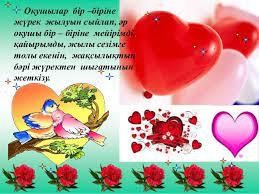 Сабақтың тақырыбы мен мақсатын хабарлау:«Сұрақ. Жауап» әдісі Сіз қандай дәнді жейсіз?Ботқалар қандай жармалардан дайындалады?Ботқалар пайдалы ма?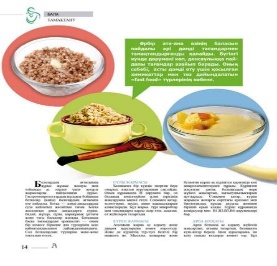 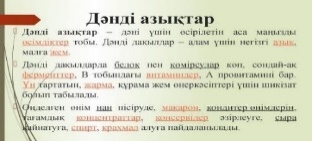 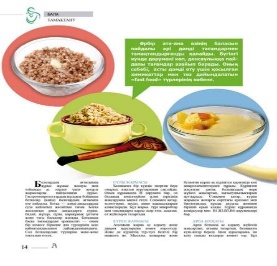 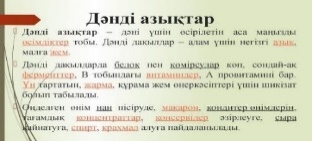 Сәлемдесу.Оқушылар орындарына тұрып бір серігіне тілек айту. Бүгінгі күнге сәттілік тіле.Сабақтың тақырыбы мен мақсатын хабарлау:«Сұрақ. Жауап» әдісі Сіз қандай дәнді жейсіз?Ботқалар қандай жармалардан дайындалады?Ботқалар пайдалы ма?Сәлемдесу.Оқушылар орындарына тұрып бір серігіне тілек айту. Бүгінгі күнге сәттілік тіле.Сабақтың тақырыбы мен мақсатын хабарлау:«Сұрақ. Жауап» әдісі Сіз қандай дәнді жейсіз?Ботқалар қандай жармалардан дайындалады?Ботқалар пайдалы ма?Сәлемдесу.Оқушылар орындарына тұрып бір серігіне тілек айту. Бүгінгі күнге сәттілік тіле.Сабақтың тақырыбы мен мақсатын хабарлау:«Сұрақ. Жауап» әдісі Сіз қандай дәнді жейсіз?Ботқалар қандай жармалардан дайындалады?Ботқалар пайдалы ма?Сәлемдесу.Оқушылар орындарына тұрып бір серігіне тілек айту. Бүгінгі күнге сәттілік тіле.Сабақтың тақырыбы мен мақсатын хабарлау:«Сұрақ. Жауап» әдісі Сіз қандай дәнді жейсіз?Ботқалар қандай жармалардан дайындалады?Ботқалар пайдалы ма?Ыстық лебіз білдіру.Ыстық лебіз білдіру.МадақтауМадақтауПрезентацияПрезентацияПрезентацияПрезентацияПрезентацияПрезентацияПрезентацияПрезентацияПрезентацияПрезентацияӨткен тақырыптар бойынша қайталауСергіту сәтіЖаңа тақырып (жалғасы)Дәнді дақылдардың әртүрлі түрлерін қарастырыңыз. Олар қандай пішіндер, текстуралар.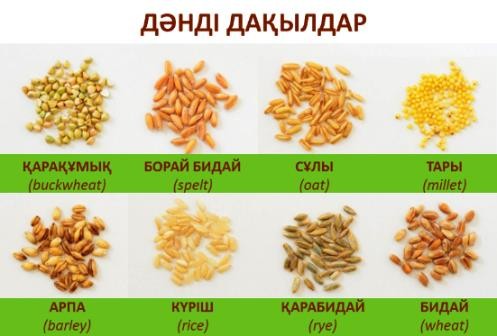 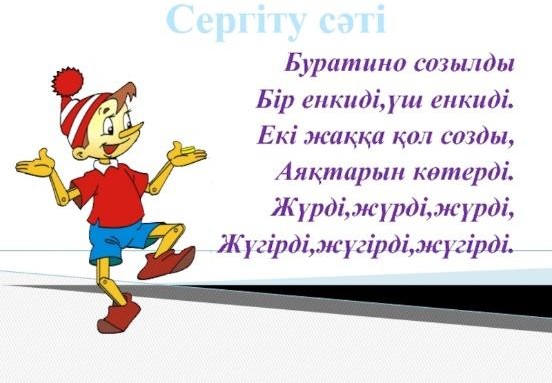 Тәжірибелік жұмысМозаика, желім, щеткалар, астық немесе жарма банкалары бар парақты мұқият орналастырыңыз. Қауіпсіз жұмыс ережелерін сақтай отырып, дәнді немесе дәнді мозаиканы аяқтаңыз. Сіз әртүрлі дәнді дақылдар мен дәндерді біріктіре аласыз.Дәнді дақылдардың әртүрлі түрлерін қарастырыңыз. Олар қандай пішіндер, текстуралар.Тәжірибелік жұмысМозаика, желім, щеткалар, астық немесе жарма банкалары бар парақты мұқият орналастырыңыз. Қауіпсіз жұмыс ережелерін сақтай отырып, дәнді немесе дәнді мозаиканы аяқтаңыз. Сіз әртүрлі дәнді дақылдар мен дәндерді біріктіре аласыз.Дәнді дақылдардың әртүрлі түрлерін қарастырыңыз. Олар қандай пішіндер, текстуралар.Тәжірибелік жұмысМозаика, желім, щеткалар, астық немесе жарма банкалары бар парақты мұқият орналастырыңыз. Қауіпсіз жұмыс ережелерін сақтай отырып, дәнді немесе дәнді мозаиканы аяқтаңыз. Сіз әртүрлі дәнді дақылдар мен дәндерді біріктіре аласыз.Дәнді дақылдардың әртүрлі түрлерін қарастырыңыз. Олар қандай пішіндер, текстуралар.Тәжірибелік жұмысМозаика, желім, щеткалар, астық немесе жарма банкалары бар парақты мұқият орналастырыңыз. Қауіпсіз жұмыс ережелерін сақтай отырып, дәнді немесе дәнді мозаиканы аяқтаңыз. Сіз әртүрлі дәнді дақылдар мен дәндерді біріктіре аласыз.Дәнді дақылдардың әртүрлі түрлерін қарастырыңыз. Олар қандай пішіндер, текстуралар.Тәжірибелік жұмысМозаика, желім, щеткалар, астық немесе жарма банкалары бар парақты мұқият орналастырыңыз. Қауіпсіз жұмыс ережелерін сақтай отырып, дәнді немесе дәнді мозаиканы аяқтаңыз. Сіз әртүрлі дәнді дақылдар мен дәндерді біріктіре аласыз.Жауап  бередіАқпаратпен танысады, талқылайдыЖауап  бередіАқпаратпен танысады, талқылайдыМадақтауМадақтауМадақтауМадақтауПрезентацияПрезентацияПрезентацияПрезентацияПрезентацияБекітуКері байланыс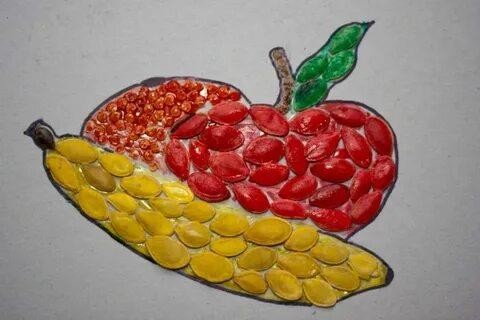 Мозаика элементіне щеткамен желімді ақырын жағыңыз.Дәннің немесе жарманың бір қабатына жабысқақ бетке   бекітіңіз. Контур бойымен дәл желімдеңіз. Мозаиканы құрғатыңыз.Олар жұмыс кезінде қандай қиындықтар болғанын  және бұл жұмыста не ұнағанын айтады.Жұмыс орындарын тазалау. Дескриптор:-Дәнді және дәнді дақылдардан мозаика жасайды -Өздерінің шығармашылық идеяларын салыстырады  және көрсетеді.-Дайын жұмыстарды көрсету.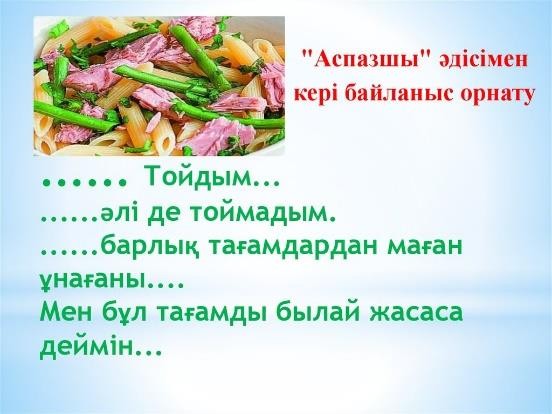 Мозаика элементіне щеткамен желімді ақырын жағыңыз.Дәннің немесе жарманың бір қабатына жабысқақ бетке   бекітіңіз. Контур бойымен дәл желімдеңіз. Мозаиканы құрғатыңыз.Олар жұмыс кезінде қандай қиындықтар болғанын  және бұл жұмыста не ұнағанын айтады.Жұмыс орындарын тазалау. Дескриптор:-Дәнді және дәнді дақылдардан мозаика жасайды -Өздерінің шығармашылық идеяларын салыстырады  және көрсетеді.-Дайын жұмыстарды көрсету.Мозаика элементіне щеткамен желімді ақырын жағыңыз.Дәннің немесе жарманың бір қабатына жабысқақ бетке   бекітіңіз. Контур бойымен дәл желімдеңіз. Мозаиканы құрғатыңыз.Олар жұмыс кезінде қандай қиындықтар болғанын  және бұл жұмыста не ұнағанын айтады.Жұмыс орындарын тазалау. Дескриптор:-Дәнді және дәнді дақылдардан мозаика жасайды -Өздерінің шығармашылық идеяларын салыстырады  және көрсетеді.-Дайын жұмыстарды көрсету.Мозаика элементіне щеткамен желімді ақырын жағыңыз.Дәннің немесе жарманың бір қабатына жабысқақ бетке   бекітіңіз. Контур бойымен дәл желімдеңіз. Мозаиканы құрғатыңыз.Олар жұмыс кезінде қандай қиындықтар болғанын  және бұл жұмыста не ұнағанын айтады.Жұмыс орындарын тазалау. Дескриптор:-Дәнді және дәнді дақылдардан мозаика жасайды -Өздерінің шығармашылық идеяларын салыстырады  және көрсетеді.-Дайын жұмыстарды көрсету.Мозаика элементіне щеткамен желімді ақырын жағыңыз.Дәннің немесе жарманың бір қабатына жабысқақ бетке   бекітіңіз. Контур бойымен дәл желімдеңіз. Мозаиканы құрғатыңыз.Олар жұмыс кезінде қандай қиындықтар болғанын  және бұл жұмыста не ұнағанын айтады.Жұмыс орындарын тазалау. Дескриптор:-Дәнді және дәнді дақылдардан мозаика жасайды -Өздерінің шығармашылық идеяларын салыстырады  және көрсетеді.-Дайын жұмыстарды көрсету.Жаттығу жасайдыЖұппен шығармашылы қ жұмыс жасайдыКөрме ұйымдастырады, таныстырылым  жасайдыСөйлемді толықтырадыЖаттығу жасайдыЖұппен шығармашылы қ жұмыс жасайдыКөрме ұйымдастырады, таныстырылым  жасайдыСөйлемді толықтырадыМадақтауӨзара бағалауБірін-бірі бағалайдыМадақтауӨзара бағалауБірін-бірі бағалайдыПрезентацияДәні-дақылдар, желім, үлгіПрезентацияДәні-дақылдар, желім, үлгіПрезентацияДәні-дақылдар, желім, үлгіПрезентацияДәні-дақылдар, желім, үлгіПрезентацияДәні-дақылдар, желім, үлгіБілім беру ұйымының атауыБілім беру ұйымының атауыБілім беру ұйымының атауыБілім беру ұйымының атауыБілім беру ұйымының атауыБілім беру ұйымының атауыБілім беру ұйымының атауыБілім беру ұйымының атауыБілім беру ұйымының атауыБілім беру ұйымының атауыБілім беру ұйымының атауыБілім беру ұйымының атауыБілім беру ұйымының атауыБілім беру ұйымының атауыБілім беру ұйымының атауыПәні:Пәні:Еңбекке баулуЕңбекке баулуЕңбекке баулуЕңбекке баулуЕңбекке баулуЕңбекке баулуЕңбекке баулуЕңбекке баулуЕңбекке баулуЕңбекке баулуЕңбекке баулуЕңбекке баулуЕңбекке баулуБөлім:Бөлім:Тағам және сусынТағам және сусынТағам және сусынТағам және сусынТағам және сусынТағам және сусынТағам және сусынТағам және сусынТағам және сусынТағам және сусынТағам және сусынТағам және сусынТағам және сусынПедагогтің аты-жөні:Педагогтің аты-жөні:Күні:Күні:Сынып:Сынып:Қатысушылар саны:Қатыспағандар саны:Қатыспағандар саны:Қатыспағандар саны:Қатыспағандар саны:Қатыспағандар саны:Қатыспағандар саны:Қатыспағандар саны:Қатыспағандар саны:Қатыспағандар саны:Қатыспағандар саны:Қатыспағандар саны:Қатыспағандар саны:Сабақтың тақырыбы:Сабақтың тақырыбы:Сюжетті аппликация құрастыруСюжетті аппликация құрастыруСюжетті аппликация құрастыруСюжетті аппликация құрастыруСюжетті аппликация құрастыруСюжетті аппликация құрастыруСюжетті аппликация құрастыруСюжетті аппликация құрастыруСюжетті аппликация құрастыруСюжетті аппликация құрастыруСюжетті аппликация құрастыруСюжетті аппликация құрастыруСюжетті аппликация құрастыруОқу бағдарламасына сәйкес  оқыту мақсаты:Оқу бағдарламасына сәйкес  оқыту мақсаты:1.2.2.1 қарапайым тәсілдермен материалдарды және компоненттерді өлшеу, белгілеу, қию, формасын келтіру, жинақтау, қосу және біріктіру1.2.2.1 қарапайым тәсілдермен материалдарды және компоненттерді өлшеу, белгілеу, қию, формасын келтіру, жинақтау, қосу және біріктіру1.2.2.1 қарапайым тәсілдермен материалдарды және компоненттерді өлшеу, белгілеу, қию, формасын келтіру, жинақтау, қосу және біріктіру1.2.2.1 қарапайым тәсілдермен материалдарды және компоненттерді өлшеу, белгілеу, қию, формасын келтіру, жинақтау, қосу және біріктіру1.2.2.1 қарапайым тәсілдермен материалдарды және компоненттерді өлшеу, белгілеу, қию, формасын келтіру, жинақтау, қосу және біріктіру1.2.2.1 қарапайым тәсілдермен материалдарды және компоненттерді өлшеу, белгілеу, қию, формасын келтіру, жинақтау, қосу және біріктіру1.2.2.1 қарапайым тәсілдермен материалдарды және компоненттерді өлшеу, белгілеу, қию, формасын келтіру, жинақтау, қосу және біріктіру1.2.2.1 қарапайым тәсілдермен материалдарды және компоненттерді өлшеу, белгілеу, қию, формасын келтіру, жинақтау, қосу және біріктіру1.2.2.1 қарапайым тәсілдермен материалдарды және компоненттерді өлшеу, белгілеу, қию, формасын келтіру, жинақтау, қосу және біріктіру1.2.2.1 қарапайым тәсілдермен материалдарды және компоненттерді өлшеу, белгілеу, қию, формасын келтіру, жинақтау, қосу және біріктіру1.2.2.1 қарапайым тәсілдермен материалдарды және компоненттерді өлшеу, белгілеу, қию, формасын келтіру, жинақтау, қосу және біріктіру1.2.2.1 қарапайым тәсілдермен материалдарды және компоненттерді өлшеу, белгілеу, қию, формасын келтіру, жинақтау, қосу және біріктіру1.2.2.1 қарапайым тәсілдермен материалдарды және компоненттерді өлшеу, белгілеу, қию, формасын келтіру, жинақтау, қосу және біріктіруСабақтың мақсаты:Сабақтың мақсаты:Шығармашылық жұмысты жасау және дайындау. Дайындау технологиялары.Шығармашылық жұмысты жасау және дайындау. Дайындау технологиялары.Шығармашылық жұмысты жасау және дайындау. Дайындау технологиялары.Шығармашылық жұмысты жасау және дайындау. Дайындау технологиялары.Шығармашылық жұмысты жасау және дайындау. Дайындау технологиялары.Шығармашылық жұмысты жасау және дайындау. Дайындау технологиялары.Шығармашылық жұмысты жасау және дайындау. Дайындау технологиялары.Шығармашылық жұмысты жасау және дайындау. Дайындау технологиялары.Шығармашылық жұмысты жасау және дайындау. Дайындау технологиялары.Шығармашылық жұмысты жасау және дайындау. Дайындау технологиялары.Шығармашылық жұмысты жасау және дайындау. Дайындау технологиялары.Шығармашылық жұмысты жасау және дайындау. Дайындау технологиялары.Шығармашылық жұмысты жасау және дайындау. Дайындау технологиялары.Смарт мақсаты:Смарт мақсаты:Барлық оқушылар кеңістіктік композиция тақырыбын игерді.Көпшілігі материалдар мен компоненттерді қарапайым тәсілдермен өлшеуге, белгілеуге, кесуге, пішіндеуге, жинауға, біріктіруге, біріктіруге мүмкіндік алды.Кейбіреулер өз жұмыстарын жасау кезінде шығармашылық тұрғыдан келдіБарлық оқушылар кеңістіктік композиция тақырыбын игерді.Көпшілігі материалдар мен компоненттерді қарапайым тәсілдермен өлшеуге, белгілеуге, кесуге, пішіндеуге, жинауға, біріктіруге, біріктіруге мүмкіндік алды.Кейбіреулер өз жұмыстарын жасау кезінде шығармашылық тұрғыдан келдіБарлық оқушылар кеңістіктік композиция тақырыбын игерді.Көпшілігі материалдар мен компоненттерді қарапайым тәсілдермен өлшеуге, белгілеуге, кесуге, пішіндеуге, жинауға, біріктіруге, біріктіруге мүмкіндік алды.Кейбіреулер өз жұмыстарын жасау кезінде шығармашылық тұрғыдан келдіБарлық оқушылар кеңістіктік композиция тақырыбын игерді.Көпшілігі материалдар мен компоненттерді қарапайым тәсілдермен өлшеуге, белгілеуге, кесуге, пішіндеуге, жинауға, біріктіруге, біріктіруге мүмкіндік алды.Кейбіреулер өз жұмыстарын жасау кезінде шығармашылық тұрғыдан келдіБарлық оқушылар кеңістіктік композиция тақырыбын игерді.Көпшілігі материалдар мен компоненттерді қарапайым тәсілдермен өлшеуге, белгілеуге, кесуге, пішіндеуге, жинауға, біріктіруге, біріктіруге мүмкіндік алды.Кейбіреулер өз жұмыстарын жасау кезінде шығармашылық тұрғыдан келдіБарлық оқушылар кеңістіктік композиция тақырыбын игерді.Көпшілігі материалдар мен компоненттерді қарапайым тәсілдермен өлшеуге, белгілеуге, кесуге, пішіндеуге, жинауға, біріктіруге, біріктіруге мүмкіндік алды.Кейбіреулер өз жұмыстарын жасау кезінде шығармашылық тұрғыдан келдіБарлық оқушылар кеңістіктік композиция тақырыбын игерді.Көпшілігі материалдар мен компоненттерді қарапайым тәсілдермен өлшеуге, белгілеуге, кесуге, пішіндеуге, жинауға, біріктіруге, біріктіруге мүмкіндік алды.Кейбіреулер өз жұмыстарын жасау кезінде шығармашылық тұрғыдан келдіБарлық оқушылар кеңістіктік композиция тақырыбын игерді.Көпшілігі материалдар мен компоненттерді қарапайым тәсілдермен өлшеуге, белгілеуге, кесуге, пішіндеуге, жинауға, біріктіруге, біріктіруге мүмкіндік алды.Кейбіреулер өз жұмыстарын жасау кезінде шығармашылық тұрғыдан келдіБарлық оқушылар кеңістіктік композиция тақырыбын игерді.Көпшілігі материалдар мен компоненттерді қарапайым тәсілдермен өлшеуге, белгілеуге, кесуге, пішіндеуге, жинауға, біріктіруге, біріктіруге мүмкіндік алды.Кейбіреулер өз жұмыстарын жасау кезінде шығармашылық тұрғыдан келдіБарлық оқушылар кеңістіктік композиция тақырыбын игерді.Көпшілігі материалдар мен компоненттерді қарапайым тәсілдермен өлшеуге, белгілеуге, кесуге, пішіндеуге, жинауға, біріктіруге, біріктіруге мүмкіндік алды.Кейбіреулер өз жұмыстарын жасау кезінде шығармашылық тұрғыдан келдіБарлық оқушылар кеңістіктік композиция тақырыбын игерді.Көпшілігі материалдар мен компоненттерді қарапайым тәсілдермен өлшеуге, белгілеуге, кесуге, пішіндеуге, жинауға, біріктіруге, біріктіруге мүмкіндік алды.Кейбіреулер өз жұмыстарын жасау кезінде шығармашылық тұрғыдан келдіБарлық оқушылар кеңістіктік композиция тақырыбын игерді.Көпшілігі материалдар мен компоненттерді қарапайым тәсілдермен өлшеуге, белгілеуге, кесуге, пішіндеуге, жинауға, біріктіруге, біріктіруге мүмкіндік алды.Кейбіреулер өз жұмыстарын жасау кезінде шығармашылық тұрғыдан келдіБарлық оқушылар кеңістіктік композиция тақырыбын игерді.Көпшілігі материалдар мен компоненттерді қарапайым тәсілдермен өлшеуге, белгілеуге, кесуге, пішіндеуге, жинауға, біріктіруге, біріктіруге мүмкіндік алды.Кейбіреулер өз жұмыстарын жасау кезінде шығармашылық тұрғыдан келдіСабақтың барысыСабақтың барысыСабақтың барысыСабақтың барысыСабақтың барысыСабақтың барысыСабақтың барысыСабақтың барысыСабақтың барысыСабақтың барысыСабақтың барысыСабақтың барысыСабақтың барысыСабақтың барысыСабақтың барысыСабақтың кезеңі//уақытыПедагогтің әрекетіПедагогтің әрекетіПедагогтің әрекетіПедагогтің әрекетіПедагогтің әрекетіОқушының әрекетіОқушының әрекетіБағалауБағалауРесурстарРесурстарРесурстарРесурстарРесурстарҰйымдастыруӨткен білімді еске   түсіруЖаңа білім Сәлемдесу.Оқушылар орындарына тұрып бір серігіне тілек айту. Бүгінгі күнге сәттілік тіле.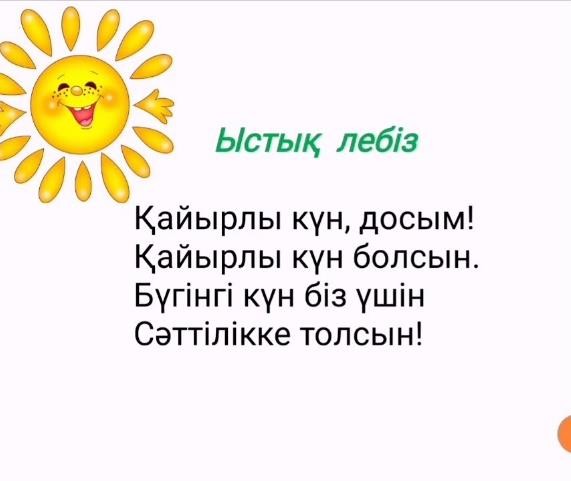 Сабақтың тақырыбы мен мақсатын хабарлау:  ----Көңілді туған күн мерекесі!Биыл кімнің туған күні өтті? Қолыңызды басыңыздан жоғары көтеріп, алақаныңызға тигізіңіз!Биыл кімнің туған күні болады? Қолыңызды сілкіп, басыңды иіскеңіз!Сәлемдесу.Оқушылар орындарына тұрып бір серігіне тілек айту. Бүгінгі күнге сәттілік тіле.Сабақтың тақырыбы мен мақсатын хабарлау:  ----Көңілді туған күн мерекесі!Биыл кімнің туған күні өтті? Қолыңызды басыңыздан жоғары көтеріп, алақаныңызға тигізіңіз!Биыл кімнің туған күні болады? Қолыңызды сілкіп, басыңды иіскеңіз!Сәлемдесу.Оқушылар орындарына тұрып бір серігіне тілек айту. Бүгінгі күнге сәттілік тіле.Сабақтың тақырыбы мен мақсатын хабарлау:  ----Көңілді туған күн мерекесі!Биыл кімнің туған күні өтті? Қолыңызды басыңыздан жоғары көтеріп, алақаныңызға тигізіңіз!Биыл кімнің туған күні болады? Қолыңызды сілкіп, басыңды иіскеңіз!Сәлемдесу.Оқушылар орындарына тұрып бір серігіне тілек айту. Бүгінгі күнге сәттілік тіле.Сабақтың тақырыбы мен мақсатын хабарлау:  ----Көңілді туған күн мерекесі!Биыл кімнің туған күні өтті? Қолыңызды басыңыздан жоғары көтеріп, алақаныңызға тигізіңіз!Биыл кімнің туған күні болады? Қолыңызды сілкіп, басыңды иіскеңіз!Сәлемдесу.Оқушылар орындарына тұрып бір серігіне тілек айту. Бүгінгі күнге сәттілік тіле.Сабақтың тақырыбы мен мақсатын хабарлау:  ----Көңілді туған күн мерекесі!Биыл кімнің туған күні өтті? Қолыңызды басыңыздан жоғары көтеріп, алақаныңызға тигізіңіз!Биыл кімнің туған күні болады? Қолыңызды сілкіп, басыңды иіскеңіз!Ыстық лебіз білдіру.Сұрақтарға жауап бередіЫстық лебіз білдіру.Сұрақтарға жауап бередіМадақтауМадақтауМадақтауМадақтауПрезентация Презентация Презентация Презентация Презентация ҰйымдастыруӨткен білімді еске   түсіруЖаңа білім Туған күніне қандай негізгі десерт беріледі? Мерекелік  үстелге тағы қандай десерттер мен сусындар дайындалады?Бүгін сабақта біз кеңістіктік композиция жасаймыз.«ДЕСЕРТ»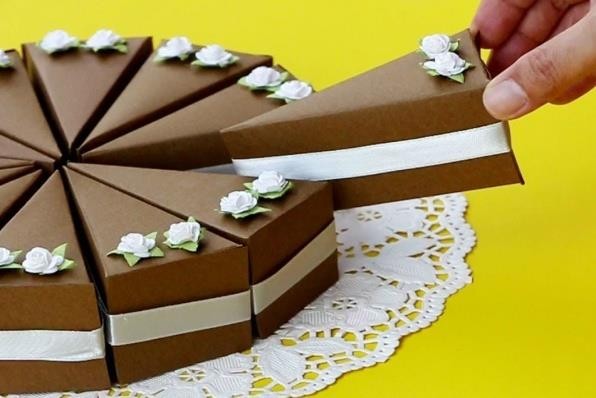 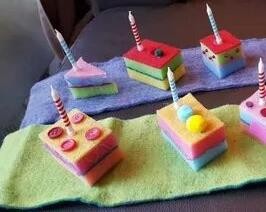 Біз қарапайым әдістер мен әдістерді қолдана отырып, құралдар мен материалдарды (табиғи және жасанды) қолданамыз және тәжірибе жасаймыз.Жұмыс кезінде біз қауіпсіз жұмыс ережелерін сақтаймыз!қайшымен жұмыс кезіндеинелермен және түйреуіштермен жұмыс кезіндестеплермен жұмыс істеу кезіндежеліммен жұмыс істеу кезінде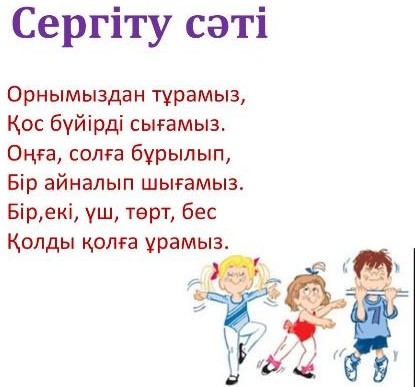 Тәжірибелік жұмысҚауіпсіз жұмыстың барлық ережелерін сақтай отырып, сабақтың тәжірибелік бөлігіне көшіңіз.Сіз дайындайтын десертті таңдаңыз. (торттың бір  бөлігі, торт,  кәмпит және т. б. таңдау үшін)Сізге сәйкес келетін материалды таңдаңыз. (картон, қағаз немесе губка)Импровизацияланған материалмен тәжірибе жасай  отырып, десерттің шаблонын (негізін) жасаңыз Мұғалімнің практикалық жұмысты орындаудың      әртүрлі әдістерін көрсетуі.Дескриптор:-Сюжетті аппликация дегеніміз не екенін түсінеді -Олар қарапайым тәсілдермен материалдар мен компоненттерді өлшеуге, белгілеуге, кесуге, пішіндеуге, жинауға, біріктіруге, біріктіруге машықтанады«Тәжірибе алмасу» әдісіТуған күніне қандай негізгі десерт беріледі? Мерекелік  үстелге тағы қандай десерттер мен сусындар дайындалады?Бүгін сабақта біз кеңістіктік композиция жасаймыз.«ДЕСЕРТ»Біз қарапайым әдістер мен әдістерді қолдана отырып, құралдар мен материалдарды (табиғи және жасанды) қолданамыз және тәжірибе жасаймыз.Жұмыс кезінде біз қауіпсіз жұмыс ережелерін сақтаймыз!қайшымен жұмыс кезіндеинелермен және түйреуіштермен жұмыс кезіндестеплермен жұмыс істеу кезіндежеліммен жұмыс істеу кезіндеТәжірибелік жұмысҚауіпсіз жұмыстың барлық ережелерін сақтай отырып, сабақтың тәжірибелік бөлігіне көшіңіз.Сіз дайындайтын десертті таңдаңыз. (торттың бір  бөлігі, торт,  кәмпит және т. б. таңдау үшін)Сізге сәйкес келетін материалды таңдаңыз. (картон, қағаз немесе губка)Импровизацияланған материалмен тәжірибе жасай  отырып, десерттің шаблонын (негізін) жасаңыз Мұғалімнің практикалық жұмысты орындаудың      әртүрлі әдістерін көрсетуі.Дескриптор:-Сюжетті аппликация дегеніміз не екенін түсінеді -Олар қарапайым тәсілдермен материалдар мен компоненттерді өлшеуге, белгілеуге, кесуге, пішіндеуге, жинауға, біріктіруге, біріктіруге машықтанады«Тәжірибе алмасу» әдісіТуған күніне қандай негізгі десерт беріледі? Мерекелік  үстелге тағы қандай десерттер мен сусындар дайындалады?Бүгін сабақта біз кеңістіктік композиция жасаймыз.«ДЕСЕРТ»Біз қарапайым әдістер мен әдістерді қолдана отырып, құралдар мен материалдарды (табиғи және жасанды) қолданамыз және тәжірибе жасаймыз.Жұмыс кезінде біз қауіпсіз жұмыс ережелерін сақтаймыз!қайшымен жұмыс кезіндеинелермен және түйреуіштермен жұмыс кезіндестеплермен жұмыс істеу кезіндежеліммен жұмыс істеу кезіндеТәжірибелік жұмысҚауіпсіз жұмыстың барлық ережелерін сақтай отырып, сабақтың тәжірибелік бөлігіне көшіңіз.Сіз дайындайтын десертті таңдаңыз. (торттың бір  бөлігі, торт,  кәмпит және т. б. таңдау үшін)Сізге сәйкес келетін материалды таңдаңыз. (картон, қағаз немесе губка)Импровизацияланған материалмен тәжірибе жасай  отырып, десерттің шаблонын (негізін) жасаңыз Мұғалімнің практикалық жұмысты орындаудың      әртүрлі әдістерін көрсетуі.Дескриптор:-Сюжетті аппликация дегеніміз не екенін түсінеді -Олар қарапайым тәсілдермен материалдар мен компоненттерді өлшеуге, белгілеуге, кесуге, пішіндеуге, жинауға, біріктіруге, біріктіруге машықтанады«Тәжірибе алмасу» әдісіТуған күніне қандай негізгі десерт беріледі? Мерекелік  үстелге тағы қандай десерттер мен сусындар дайындалады?Бүгін сабақта біз кеңістіктік композиция жасаймыз.«ДЕСЕРТ»Біз қарапайым әдістер мен әдістерді қолдана отырып, құралдар мен материалдарды (табиғи және жасанды) қолданамыз және тәжірибе жасаймыз.Жұмыс кезінде біз қауіпсіз жұмыс ережелерін сақтаймыз!қайшымен жұмыс кезіндеинелермен және түйреуіштермен жұмыс кезіндестеплермен жұмыс істеу кезіндежеліммен жұмыс істеу кезіндеТәжірибелік жұмысҚауіпсіз жұмыстың барлық ережелерін сақтай отырып, сабақтың тәжірибелік бөлігіне көшіңіз.Сіз дайындайтын десертті таңдаңыз. (торттың бір  бөлігі, торт,  кәмпит және т. б. таңдау үшін)Сізге сәйкес келетін материалды таңдаңыз. (картон, қағаз немесе губка)Импровизацияланған материалмен тәжірибе жасай  отырып, десерттің шаблонын (негізін) жасаңыз Мұғалімнің практикалық жұмысты орындаудың      әртүрлі әдістерін көрсетуі.Дескриптор:-Сюжетті аппликация дегеніміз не екенін түсінеді -Олар қарапайым тәсілдермен материалдар мен компоненттерді өлшеуге, белгілеуге, кесуге, пішіндеуге, жинауға, біріктіруге, біріктіруге машықтанады«Тәжірибе алмасу» әдісіТуған күніне қандай негізгі десерт беріледі? Мерекелік  үстелге тағы қандай десерттер мен сусындар дайындалады?Бүгін сабақта біз кеңістіктік композиция жасаймыз.«ДЕСЕРТ»Біз қарапайым әдістер мен әдістерді қолдана отырып, құралдар мен материалдарды (табиғи және жасанды) қолданамыз және тәжірибе жасаймыз.Жұмыс кезінде біз қауіпсіз жұмыс ережелерін сақтаймыз!қайшымен жұмыс кезіндеинелермен және түйреуіштермен жұмыс кезіндестеплермен жұмыс істеу кезіндежеліммен жұмыс істеу кезіндеТәжірибелік жұмысҚауіпсіз жұмыстың барлық ережелерін сақтай отырып, сабақтың тәжірибелік бөлігіне көшіңіз.Сіз дайындайтын десертті таңдаңыз. (торттың бір  бөлігі, торт,  кәмпит және т. б. таңдау үшін)Сізге сәйкес келетін материалды таңдаңыз. (картон, қағаз немесе губка)Импровизацияланған материалмен тәжірибе жасай  отырып, десерттің шаблонын (негізін) жасаңыз Мұғалімнің практикалық жұмысты орындаудың      әртүрлі әдістерін көрсетуі.Дескриптор:-Сюжетті аппликация дегеніміз не екенін түсінеді -Олар қарапайым тәсілдермен материалдар мен компоненттерді өлшеуге, белгілеуге, кесуге, пішіндеуге, жинауға, біріктіруге, біріктіруге машықтанады«Тәжірибе алмасу» әдісіАқпаратты тыңдайды, сұхбаттасадыҚұралдармен және құрылғылармен  қауіпсіз жұмыс істеу ережелерін қайталайдыЖаттығу жасауДесертті жасау бойынша жұмысты орындайдыАқпаратты тыңдайды, сұхбаттасадыҚұралдармен және құрылғылармен  қауіпсіз жұмыс істеу ережелерін қайталайдыЖаттығу жасауДесертті жасау бойынша жұмысты орындайдыМадақтауөзара бағалауЖұлдызшалар     беруМадақтауөзара бағалауЖұлдызшалар     беруПрезентацияПрезентацияПрезентацияКартон, қағаз жөке, қайшы, инелер мен түйреуіштер, желім, степлер, түймелер, моншақтар, майлықтар, таспалар және т. б.ПрезентацияПрезентацияПрезентацияПрезентацияКартон, қағаз жөке, қайшы, инелер мен түйреуіштер, желім, степлер, түймелер, моншақтар, майлықтар, таспалар және т. б.ПрезентацияПрезентацияПрезентацияПрезентацияКартон, қағаз жөке, қайшы, инелер мен түйреуіштер, желім, степлер, түймелер, моншақтар, майлықтар, таспалар және т. б.ПрезентацияПрезентацияПрезентацияПрезентацияКартон, қағаз жөке, қайшы, инелер мен түйреуіштер, желім, степлер, түймелер, моншақтар, майлықтар, таспалар және т. б.ПрезентацияПрезентацияПрезентацияПрезентацияКартон, қағаз жөке, қайшы, инелер мен түйреуіштер, желім, степлер, түймелер, моншақтар, майлықтар, таспалар және т. б.ПрезентацияЖаңа тақырып (жалғасыБекітуТуған күніне қандай негізгі десерт беріледі? Мерекелік  үстелге тағы қандай десерттер мен сусындар дайындалады?Бүгін сабақта біз кеңістіктік композиция жасаймыз.«ДЕСЕРТ»Біз қарапайым әдістер мен әдістерді қолдана отырып, құралдар мен материалдарды (табиғи және жасанды) қолданамыз және тәжірибе жасаймыз.Жұмыс кезінде біз қауіпсіз жұмыс ережелерін сақтаймыз!қайшымен жұмыс кезіндеинелермен және түйреуіштермен жұмыс кезіндестеплермен жұмыс істеу кезіндежеліммен жұмыс істеу кезіндеТәжірибелік жұмысҚауіпсіз жұмыстың барлық ережелерін сақтай отырып, сабақтың тәжірибелік бөлігіне көшіңіз.Сіз дайындайтын десертті таңдаңыз. (торттың бір  бөлігі, торт,  кәмпит және т. б. таңдау үшін)Сізге сәйкес келетін материалды таңдаңыз. (картон, қағаз немесе губка)Импровизацияланған материалмен тәжірибе жасай  отырып, десерттің шаблонын (негізін) жасаңыз Мұғалімнің практикалық жұмысты орындаудың      әртүрлі әдістерін көрсетуі.Дескриптор:-Сюжетті аппликация дегеніміз не екенін түсінеді -Олар қарапайым тәсілдермен материалдар мен компоненттерді өлшеуге, белгілеуге, кесуге, пішіндеуге, жинауға, біріктіруге, біріктіруге машықтанады«Тәжірибе алмасу» әдісіТуған күніне қандай негізгі десерт беріледі? Мерекелік  үстелге тағы қандай десерттер мен сусындар дайындалады?Бүгін сабақта біз кеңістіктік композиция жасаймыз.«ДЕСЕРТ»Біз қарапайым әдістер мен әдістерді қолдана отырып, құралдар мен материалдарды (табиғи және жасанды) қолданамыз және тәжірибе жасаймыз.Жұмыс кезінде біз қауіпсіз жұмыс ережелерін сақтаймыз!қайшымен жұмыс кезіндеинелермен және түйреуіштермен жұмыс кезіндестеплермен жұмыс істеу кезіндежеліммен жұмыс істеу кезіндеТәжірибелік жұмысҚауіпсіз жұмыстың барлық ережелерін сақтай отырып, сабақтың тәжірибелік бөлігіне көшіңіз.Сіз дайындайтын десертті таңдаңыз. (торттың бір  бөлігі, торт,  кәмпит және т. б. таңдау үшін)Сізге сәйкес келетін материалды таңдаңыз. (картон, қағаз немесе губка)Импровизацияланған материалмен тәжірибе жасай  отырып, десерттің шаблонын (негізін) жасаңыз Мұғалімнің практикалық жұмысты орындаудың      әртүрлі әдістерін көрсетуі.Дескриптор:-Сюжетті аппликация дегеніміз не екенін түсінеді -Олар қарапайым тәсілдермен материалдар мен компоненттерді өлшеуге, белгілеуге, кесуге, пішіндеуге, жинауға, біріктіруге, біріктіруге машықтанады«Тәжірибе алмасу» әдісіТуған күніне қандай негізгі десерт беріледі? Мерекелік  үстелге тағы қандай десерттер мен сусындар дайындалады?Бүгін сабақта біз кеңістіктік композиция жасаймыз.«ДЕСЕРТ»Біз қарапайым әдістер мен әдістерді қолдана отырып, құралдар мен материалдарды (табиғи және жасанды) қолданамыз және тәжірибе жасаймыз.Жұмыс кезінде біз қауіпсіз жұмыс ережелерін сақтаймыз!қайшымен жұмыс кезіндеинелермен және түйреуіштермен жұмыс кезіндестеплермен жұмыс істеу кезіндежеліммен жұмыс істеу кезіндеТәжірибелік жұмысҚауіпсіз жұмыстың барлық ережелерін сақтай отырып, сабақтың тәжірибелік бөлігіне көшіңіз.Сіз дайындайтын десертті таңдаңыз. (торттың бір  бөлігі, торт,  кәмпит және т. б. таңдау үшін)Сізге сәйкес келетін материалды таңдаңыз. (картон, қағаз немесе губка)Импровизацияланған материалмен тәжірибе жасай  отырып, десерттің шаблонын (негізін) жасаңыз Мұғалімнің практикалық жұмысты орындаудың      әртүрлі әдістерін көрсетуі.Дескриптор:-Сюжетті аппликация дегеніміз не екенін түсінеді -Олар қарапайым тәсілдермен материалдар мен компоненттерді өлшеуге, белгілеуге, кесуге, пішіндеуге, жинауға, біріктіруге, біріктіруге машықтанады«Тәжірибе алмасу» әдісіТуған күніне қандай негізгі десерт беріледі? Мерекелік  үстелге тағы қандай десерттер мен сусындар дайындалады?Бүгін сабақта біз кеңістіктік композиция жасаймыз.«ДЕСЕРТ»Біз қарапайым әдістер мен әдістерді қолдана отырып, құралдар мен материалдарды (табиғи және жасанды) қолданамыз және тәжірибе жасаймыз.Жұмыс кезінде біз қауіпсіз жұмыс ережелерін сақтаймыз!қайшымен жұмыс кезіндеинелермен және түйреуіштермен жұмыс кезіндестеплермен жұмыс істеу кезіндежеліммен жұмыс істеу кезіндеТәжірибелік жұмысҚауіпсіз жұмыстың барлық ережелерін сақтай отырып, сабақтың тәжірибелік бөлігіне көшіңіз.Сіз дайындайтын десертті таңдаңыз. (торттың бір  бөлігі, торт,  кәмпит және т. б. таңдау үшін)Сізге сәйкес келетін материалды таңдаңыз. (картон, қағаз немесе губка)Импровизацияланған материалмен тәжірибе жасай  отырып, десерттің шаблонын (негізін) жасаңыз Мұғалімнің практикалық жұмысты орындаудың      әртүрлі әдістерін көрсетуі.Дескриптор:-Сюжетті аппликация дегеніміз не екенін түсінеді -Олар қарапайым тәсілдермен материалдар мен компоненттерді өлшеуге, белгілеуге, кесуге, пішіндеуге, жинауға, біріктіруге, біріктіруге машықтанады«Тәжірибе алмасу» әдісіТуған күніне қандай негізгі десерт беріледі? Мерекелік  үстелге тағы қандай десерттер мен сусындар дайындалады?Бүгін сабақта біз кеңістіктік композиция жасаймыз.«ДЕСЕРТ»Біз қарапайым әдістер мен әдістерді қолдана отырып, құралдар мен материалдарды (табиғи және жасанды) қолданамыз және тәжірибе жасаймыз.Жұмыс кезінде біз қауіпсіз жұмыс ережелерін сақтаймыз!қайшымен жұмыс кезіндеинелермен және түйреуіштермен жұмыс кезіндестеплермен жұмыс істеу кезіндежеліммен жұмыс істеу кезіндеТәжірибелік жұмысҚауіпсіз жұмыстың барлық ережелерін сақтай отырып, сабақтың тәжірибелік бөлігіне көшіңіз.Сіз дайындайтын десертті таңдаңыз. (торттың бір  бөлігі, торт,  кәмпит және т. б. таңдау үшін)Сізге сәйкес келетін материалды таңдаңыз. (картон, қағаз немесе губка)Импровизацияланған материалмен тәжірибе жасай  отырып, десерттің шаблонын (негізін) жасаңыз Мұғалімнің практикалық жұмысты орындаудың      әртүрлі әдістерін көрсетуі.Дескриптор:-Сюжетті аппликация дегеніміз не екенін түсінеді -Олар қарапайым тәсілдермен материалдар мен компоненттерді өлшеуге, белгілеуге, кесуге, пішіндеуге, жинауға, біріктіруге, біріктіруге машықтанады«Тәжірибе алмасу» әдісіАқпаратты тыңдайды, сұхбаттасадыҚұралдармен және құрылғылармен  қауіпсіз жұмыс істеу ережелерін қайталайдыЖаттығу жасауДесертті жасау бойынша жұмысты орындайдыАқпаратты тыңдайды, сұхбаттасадыҚұралдармен және құрылғылармен  қауіпсіз жұмыс істеу ережелерін қайталайдыЖаттығу жасауДесертті жасау бойынша жұмысты орындайдыМадақтауөзара бағалауЖұлдызшалар     беруМадақтауөзара бағалауЖұлдызшалар     беруПрезентацияПрезентацияПрезентацияКартон, қағаз жөке, қайшы, инелер мен түйреуіштер, желім, степлер, түймелер, моншақтар, майлықтар, таспалар және т. б.ПрезентацияПрезентацияПрезентацияПрезентацияКартон, қағаз жөке, қайшы, инелер мен түйреуіштер, желім, степлер, түймелер, моншақтар, майлықтар, таспалар және т. б.ПрезентацияПрезентацияПрезентацияПрезентацияКартон, қағаз жөке, қайшы, инелер мен түйреуіштер, желім, степлер, түймелер, моншақтар, майлықтар, таспалар және т. б.ПрезентацияПрезентацияПрезентацияПрезентацияКартон, қағаз жөке, қайшы, инелер мен түйреуіштер, желім, степлер, түймелер, моншақтар, майлықтар, таспалар және т. б.ПрезентацияПрезентацияПрезентацияПрезентацияКартон, қағаз жөке, қайшы, инелер мен түйреуіштер, желім, степлер, түймелер, моншақтар, майлықтар, таспалар және т. б.ПрезентацияКері байланысОлар өздерінің десерт негізін жасау кезінде қандай  техниканы қолданғанын айтады. Өз жұмыстарын көрсету.Жұмыс орындарын тазалау.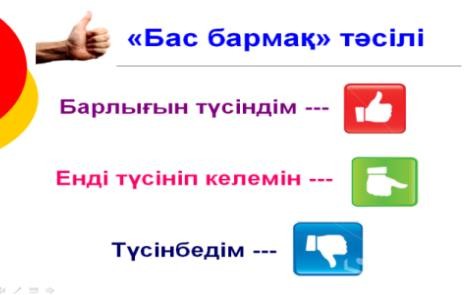 Олар өздерінің десерт негізін жасау кезінде қандай  техниканы қолданғанын айтады. Өз жұмыстарын көрсету.Жұмыс орындарын тазалау.Олар өздерінің десерт негізін жасау кезінде қандай  техниканы қолданғанын айтады. Өз жұмыстарын көрсету.Жұмыс орындарын тазалау.Олар өздерінің десерт негізін жасау кезінде қандай  техниканы қолданғанын айтады. Өз жұмыстарын көрсету.Жұмыс орындарын тазалау.Олар өздерінің десерт негізін жасау кезінде қандай  техниканы қолданғанын айтады. Өз жұмыстарын көрсету.Жұмыс орындарын тазалау.Бірін-бірі бағалайдыКөрме ұйымдастырады, жұмыстарын таныстырадыІс-қимыл арқылы көрсетедіБірін-бірі бағалайдыКөрме ұйымдастырады, жұмыстарын таныстырадыІс-қимыл арқылы көрсетедіМадақтауМадақтауДайын жұмыстарДайын жұмыстарДайын жұмыстарДайын жұмыстарДайын жұмыстарБілім беру ұйымының атауыБілім беру ұйымының атауыБілім беру ұйымының атауыБілім беру ұйымының атауыБілім беру ұйымының атауыБілім беру ұйымының атауыБілім беру ұйымының атауыБілім беру ұйымының атауыБілім беру ұйымының атауыБілім беру ұйымының атауыБілім беру ұйымының атауыБілім беру ұйымының атауыБілім беру ұйымының атауыБілім беру ұйымының атауыБілім беру ұйымының атауыПәні:Пәні:Еңбекке баулуЕңбекке баулуЕңбекке баулуЕңбекке баулуЕңбекке баулуЕңбекке баулуЕңбекке баулуЕңбекке баулуЕңбекке баулуЕңбекке баулуЕңбекке баулуЕңбекке баулуЕңбекке баулуБөлім:Бөлім:Тағам және сусынТағам және сусынТағам және сусынТағам және сусынТағам және сусынТағам және сусынТағам және сусынТағам және сусынТағам және сусынТағам және сусынТағам және сусынТағам және сусынТағам және сусынПедагогтің аты-жөні:Педагогтің аты-жөні:Күні:Күні:Сынып:Сынып:Қатысушылар саны:Қатыспағандар саны:Қатыспағандар саны:Қатыспағандар саны:Қатыспағандар саны:Қатыспағандар саны:Қатыспағандар саны:Қатыспағандар саны:Қатыспағандар саны:Қатыспағандар саны:Қатыспағандар саны:Қатыспағандар саны:Қатыспағандар саны:Сабақтың тақырыбы:Сабақтың тақырыбы:Сюжетті аппликация құрастыру (жалғасы)Сюжетті аппликация құрастыру (жалғасы)Сюжетті аппликация құрастыру (жалғасы)Сюжетті аппликация құрастыру (жалғасы)Сюжетті аппликация құрастыру (жалғасы)Сюжетті аппликация құрастыру (жалғасы)Сюжетті аппликация құрастыру (жалғасы)Сюжетті аппликация құрастыру (жалғасы)Сюжетті аппликация құрастыру (жалғасы)Сюжетті аппликация құрастыру (жалғасы)Сюжетті аппликация құрастыру (жалғасы)Сюжетті аппликация құрастыру (жалғасы)Сюжетті аппликация құрастыру (жалғасы)Оқу бағдарламасына сәйкес оқыту мақсаты:Оқу бағдарламасына сәйкес оқыту мақсаты:1.2.2.1 қарапайым тәсілдермен материалдарды және компоненттерді өлшеу, белгілеу, қию, формасын келтіру, жинақтау, қосу және біріктіру1.2.2.1 қарапайым тәсілдермен материалдарды және компоненттерді өлшеу, белгілеу, қию, формасын келтіру, жинақтау, қосу және біріктіру1.2.2.1 қарапайым тәсілдермен материалдарды және компоненттерді өлшеу, белгілеу, қию, формасын келтіру, жинақтау, қосу және біріктіру1.2.2.1 қарапайым тәсілдермен материалдарды және компоненттерді өлшеу, белгілеу, қию, формасын келтіру, жинақтау, қосу және біріктіру1.2.2.1 қарапайым тәсілдермен материалдарды және компоненттерді өлшеу, белгілеу, қию, формасын келтіру, жинақтау, қосу және біріктіру1.2.2.1 қарапайым тәсілдермен материалдарды және компоненттерді өлшеу, белгілеу, қию, формасын келтіру, жинақтау, қосу және біріктіру1.2.2.1 қарапайым тәсілдермен материалдарды және компоненттерді өлшеу, белгілеу, қию, формасын келтіру, жинақтау, қосу және біріктіру1.2.2.1 қарапайым тәсілдермен материалдарды және компоненттерді өлшеу, белгілеу, қию, формасын келтіру, жинақтау, қосу және біріктіру1.2.2.1 қарапайым тәсілдермен материалдарды және компоненттерді өлшеу, белгілеу, қию, формасын келтіру, жинақтау, қосу және біріктіру1.2.2.1 қарапайым тәсілдермен материалдарды және компоненттерді өлшеу, белгілеу, қию, формасын келтіру, жинақтау, қосу және біріктіру1.2.2.1 қарапайым тәсілдермен материалдарды және компоненттерді өлшеу, белгілеу, қию, формасын келтіру, жинақтау, қосу және біріктіру1.2.2.1 қарапайым тәсілдермен материалдарды және компоненттерді өлшеу, белгілеу, қию, формасын келтіру, жинақтау, қосу және біріктіру1.2.2.1 қарапайым тәсілдермен материалдарды және компоненттерді өлшеу, белгілеу, қию, формасын келтіру, жинақтау, қосу және біріктіруСабақтың мақсаты:Сабақтың мақсаты:Шығармашылық жұмысты жасау және дайындау. Дайындау технологиялары.Шығармашылық жұмысты жасау және дайындау. Дайындау технологиялары.Шығармашылық жұмысты жасау және дайындау. Дайындау технологиялары.Шығармашылық жұмысты жасау және дайындау. Дайындау технологиялары.Шығармашылық жұмысты жасау және дайындау. Дайындау технологиялары.Шығармашылық жұмысты жасау және дайындау. Дайындау технологиялары.Шығармашылық жұмысты жасау және дайындау. Дайындау технологиялары.Шығармашылық жұмысты жасау және дайындау. Дайындау технологиялары.Шығармашылық жұмысты жасау және дайындау. Дайындау технологиялары.Шығармашылық жұмысты жасау және дайындау. Дайындау технологиялары.Шығармашылық жұмысты жасау және дайындау. Дайындау технологиялары.Шығармашылық жұмысты жасау және дайындау. Дайындау технологиялары.Шығармашылық жұмысты жасау және дайындау. Дайындау технологиялары.Смарт мақсаты:Смарт мақсаты:Барлық оқушылар кеңістіктік композиция тақырыбын игерді.Көпшілігі материалдар мен компоненттерді қарапайым тәсілдермен өлшеуге, белгілеуге, кесуге, пішіндеуге, жинауға, біріктіруге, біріктіруге мүмкіндік алды.Кейбіреулер өз жұмыстарын жасау кезінде шығармашылық тұрғыдан келдіБарлық оқушылар кеңістіктік композиция тақырыбын игерді.Көпшілігі материалдар мен компоненттерді қарапайым тәсілдермен өлшеуге, белгілеуге, кесуге, пішіндеуге, жинауға, біріктіруге, біріктіруге мүмкіндік алды.Кейбіреулер өз жұмыстарын жасау кезінде шығармашылық тұрғыдан келдіБарлық оқушылар кеңістіктік композиция тақырыбын игерді.Көпшілігі материалдар мен компоненттерді қарапайым тәсілдермен өлшеуге, белгілеуге, кесуге, пішіндеуге, жинауға, біріктіруге, біріктіруге мүмкіндік алды.Кейбіреулер өз жұмыстарын жасау кезінде шығармашылық тұрғыдан келдіБарлық оқушылар кеңістіктік композиция тақырыбын игерді.Көпшілігі материалдар мен компоненттерді қарапайым тәсілдермен өлшеуге, белгілеуге, кесуге, пішіндеуге, жинауға, біріктіруге, біріктіруге мүмкіндік алды.Кейбіреулер өз жұмыстарын жасау кезінде шығармашылық тұрғыдан келдіБарлық оқушылар кеңістіктік композиция тақырыбын игерді.Көпшілігі материалдар мен компоненттерді қарапайым тәсілдермен өлшеуге, белгілеуге, кесуге, пішіндеуге, жинауға, біріктіруге, біріктіруге мүмкіндік алды.Кейбіреулер өз жұмыстарын жасау кезінде шығармашылық тұрғыдан келдіБарлық оқушылар кеңістіктік композиция тақырыбын игерді.Көпшілігі материалдар мен компоненттерді қарапайым тәсілдермен өлшеуге, белгілеуге, кесуге, пішіндеуге, жинауға, біріктіруге, біріктіруге мүмкіндік алды.Кейбіреулер өз жұмыстарын жасау кезінде шығармашылық тұрғыдан келдіБарлық оқушылар кеңістіктік композиция тақырыбын игерді.Көпшілігі материалдар мен компоненттерді қарапайым тәсілдермен өлшеуге, белгілеуге, кесуге, пішіндеуге, жинауға, біріктіруге, біріктіруге мүмкіндік алды.Кейбіреулер өз жұмыстарын жасау кезінде шығармашылық тұрғыдан келдіБарлық оқушылар кеңістіктік композиция тақырыбын игерді.Көпшілігі материалдар мен компоненттерді қарапайым тәсілдермен өлшеуге, белгілеуге, кесуге, пішіндеуге, жинауға, біріктіруге, біріктіруге мүмкіндік алды.Кейбіреулер өз жұмыстарын жасау кезінде шығармашылық тұрғыдан келдіБарлық оқушылар кеңістіктік композиция тақырыбын игерді.Көпшілігі материалдар мен компоненттерді қарапайым тәсілдермен өлшеуге, белгілеуге, кесуге, пішіндеуге, жинауға, біріктіруге, біріктіруге мүмкіндік алды.Кейбіреулер өз жұмыстарын жасау кезінде шығармашылық тұрғыдан келдіБарлық оқушылар кеңістіктік композиция тақырыбын игерді.Көпшілігі материалдар мен компоненттерді қарапайым тәсілдермен өлшеуге, белгілеуге, кесуге, пішіндеуге, жинауға, біріктіруге, біріктіруге мүмкіндік алды.Кейбіреулер өз жұмыстарын жасау кезінде шығармашылық тұрғыдан келдіБарлық оқушылар кеңістіктік композиция тақырыбын игерді.Көпшілігі материалдар мен компоненттерді қарапайым тәсілдермен өлшеуге, белгілеуге, кесуге, пішіндеуге, жинауға, біріктіруге, біріктіруге мүмкіндік алды.Кейбіреулер өз жұмыстарын жасау кезінде шығармашылық тұрғыдан келдіБарлық оқушылар кеңістіктік композиция тақырыбын игерді.Көпшілігі материалдар мен компоненттерді қарапайым тәсілдермен өлшеуге, белгілеуге, кесуге, пішіндеуге, жинауға, біріктіруге, біріктіруге мүмкіндік алды.Кейбіреулер өз жұмыстарын жасау кезінде шығармашылық тұрғыдан келдіБарлық оқушылар кеңістіктік композиция тақырыбын игерді.Көпшілігі материалдар мен компоненттерді қарапайым тәсілдермен өлшеуге, белгілеуге, кесуге, пішіндеуге, жинауға, біріктіруге, біріктіруге мүмкіндік алды.Кейбіреулер өз жұмыстарын жасау кезінде шығармашылық тұрғыдан келдіСабақтың барысыСабақтың барысыСабақтың барысыСабақтың барысыСабақтың барысыСабақтың барысыСабақтың барысыСабақтың барысыСабақтың барысыСабақтың барысыСабақтың барысыСабақтың барысыСабақтың барысыСабақтың барысыСабақтың барысыСабақтыңкезеңі//уақытыПедагогтің әрекетіПедагогтің әрекетіПедагогтің әрекетіПедагогтің әрекетіПедагогтің әрекетіОқушыныңәрекетіОқушыныңәрекетіБағалауБағалауБағалауБағалауБағалауРесурстарРесурстарҰйымдастыруСәлемдесу.Оқушылар орындарына тұрып бір серігіне тілек айту. Бүгінгі күнге сәттілік тіле.Сәлемдесу.Оқушылар орындарына тұрып бір серігіне тілек айту. Бүгінгі күнге сәттілік тіле.Сәлемдесу.Оқушылар орындарына тұрып бір серігіне тілек айту. Бүгінгі күнге сәттілік тіле.Сәлемдесу.Оқушылар орындарына тұрып бір серігіне тілек айту. Бүгінгі күнге сәттілік тіле.Сәлемдесу.Оқушылар орындарына тұрып бір серігіне тілек айту. Бүгінгі күнге сәттілік тіле.Ыстық лебіз білдіру.Ыстық лебіз білдіру.МадақтауМадақтауМадақтауМадақтауМадақтауПрезентацияПрезентацияӨткен білімді еске  түсіруӨткен тақырыптар бойынша қайталауЖаңа тақырып (жалғасы)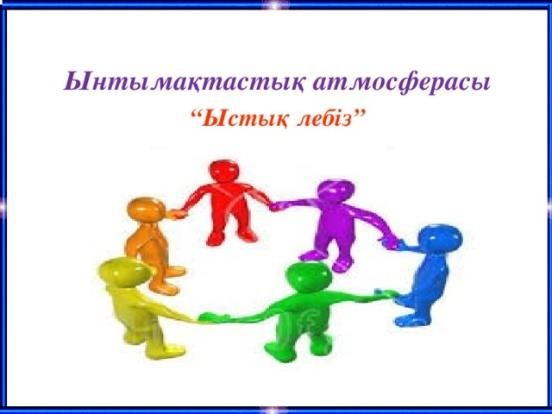 «Ойлан тап» әдісіБалалар жасырылған жұмбақтарды шешу арқылы  өткен тақырыпты есімізге түсірейікҮсті темір, асты темір, Ортасын ал да кемір. (Таба, нан)Былқ - былқ, былқ семіз, Қабырғасы жоқ семіз. (Қамыр)Алға жайып тұз - дәмін, Келтіреді үй сәнін.Ол халқымның ақ жаны, Жақсы дәстүр маржаны, Кеңпейіл де арайлы,Осы жерден тарайды. (Дастарқан)Аппақ қардай,Дәмі балдай. (Балмұздақ) Кеңістіктік композицияны жасаңыз.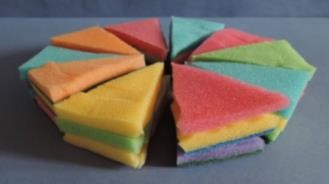 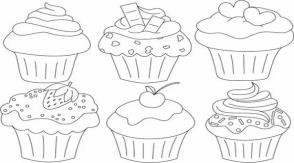 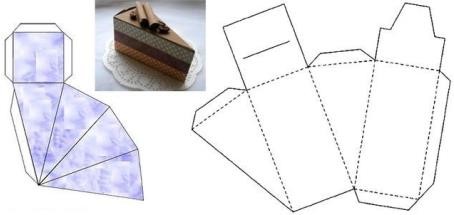 «Ойлан тап» әдісіБалалар жасырылған жұмбақтарды шешу арқылы  өткен тақырыпты есімізге түсірейікҮсті темір, асты темір, Ортасын ал да кемір. (Таба, нан)Былқ - былқ, былқ семіз, Қабырғасы жоқ семіз. (Қамыр)Алға жайып тұз - дәмін, Келтіреді үй сәнін.Ол халқымның ақ жаны, Жақсы дәстүр маржаны, Кеңпейіл де арайлы,Осы жерден тарайды. (Дастарқан)Аппақ қардай,Дәмі балдай. (Балмұздақ) Кеңістіктік композицияны жасаңыз.«Ойлан тап» әдісіБалалар жасырылған жұмбақтарды шешу арқылы  өткен тақырыпты есімізге түсірейікҮсті темір, асты темір, Ортасын ал да кемір. (Таба, нан)Былқ - былқ, былқ семіз, Қабырғасы жоқ семіз. (Қамыр)Алға жайып тұз - дәмін, Келтіреді үй сәнін.Ол халқымның ақ жаны, Жақсы дәстүр маржаны, Кеңпейіл де арайлы,Осы жерден тарайды. (Дастарқан)Аппақ қардай,Дәмі балдай. (Балмұздақ) Кеңістіктік композицияны жасаңыз.«Ойлан тап» әдісіБалалар жасырылған жұмбақтарды шешу арқылы  өткен тақырыпты есімізге түсірейікҮсті темір, асты темір, Ортасын ал да кемір. (Таба, нан)Былқ - былқ, былқ семіз, Қабырғасы жоқ семіз. (Қамыр)Алға жайып тұз - дәмін, Келтіреді үй сәнін.Ол халқымның ақ жаны, Жақсы дәстүр маржаны, Кеңпейіл де арайлы,Осы жерден тарайды. (Дастарқан)Аппақ қардай,Дәмі балдай. (Балмұздақ) Кеңістіктік композицияны жасаңыз.«Ойлан тап» әдісіБалалар жасырылған жұмбақтарды шешу арқылы  өткен тақырыпты есімізге түсірейікҮсті темір, асты темір, Ортасын ал да кемір. (Таба, нан)Былқ - былқ, былқ семіз, Қабырғасы жоқ семіз. (Қамыр)Алға жайып тұз - дәмін, Келтіреді үй сәнін.Ол халқымның ақ жаны, Жақсы дәстүр маржаны, Кеңпейіл де арайлы,Осы жерден тарайды. (Дастарқан)Аппақ қардай,Дәмі балдай. (Балмұздақ) Кеңістіктік композицияны жасаңыз.Жұмбақты  шешедіКомпозиция жасайдыЖұмбақты  шешедіКомпозиция жасайдыЖұлдызшалар беруҚолдау, мадақтауЖұлдызшалар беруҚолдау, мадақтауЖұлдызшалар беруҚолдау, мадақтауЖұлдызшалар беруҚолдау, мадақтауЖұлдызшалар беруҚолдау, мадақтауСлайдПрезентацияСлайдПрезентацияДесертті жасау бойынша жұмысты жалғастыра отырып, материалдар мен компоненттерді қарапайым тәсілдермен өлшеу, Белгілеу, кесу, пішіндеу, жинау, біріктіру керек. Тәтті көріну үшін десертті безендіріңіз!Мұғалім десерттерді безендірудің, тәжірибелік жұмыста орындаудың әртүрлі әдістерін көрсетедіҚұралдармен және құрылғылармен қауіпсіз жұмыс істеу ережелерін қайталауқайшымен жұмыс кезінде;инелермен және түйреуіштермен жұмыс кезінде;степлермен жұмыс істеу кезінде;желіммен жұмыс кезінде.Тәжірибелік жұмысҚауіпсіз жұмыстың барлық ережелерін сақтай отырып, сабақтың шығармашылық бөлігіне көшіңіз.Десертті жасау бойынша жұмысты жалғастыра отырып, материалдар мен компоненттерді қарапайым тәсілдермен өлшеу, Белгілеу, кесу, пішіндеу, жинау, біріктіру керек. Тәтті көріну үшін десертті безендіріңіз!Мұғалім десерттерді безендірудің, тәжірибелік жұмыста орындаудың әртүрлі әдістерін көрсетедіҚұралдармен және құрылғылармен қауіпсіз жұмыс істеу ережелерін қайталауқайшымен жұмыс кезінде;инелермен және түйреуіштермен жұмыс кезінде;степлермен жұмыс істеу кезінде;желіммен жұмыс кезінде.Тәжірибелік жұмысҚауіпсіз жұмыстың барлық ережелерін сақтай отырып, сабақтың шығармашылық бөлігіне көшіңіз.Десертті жасау бойынша жұмысты жалғастыра отырып, материалдар мен компоненттерді қарапайым тәсілдермен өлшеу, Белгілеу, кесу, пішіндеу, жинау, біріктіру керек. Тәтті көріну үшін десертті безендіріңіз!Мұғалім десерттерді безендірудің, тәжірибелік жұмыста орындаудың әртүрлі әдістерін көрсетедіҚұралдармен және құрылғылармен қауіпсіз жұмыс істеу ережелерін қайталауқайшымен жұмыс кезінде;инелермен және түйреуіштермен жұмыс кезінде;степлермен жұмыс істеу кезінде;желіммен жұмыс кезінде.Тәжірибелік жұмысҚауіпсіз жұмыстың барлық ережелерін сақтай отырып, сабақтың шығармашылық бөлігіне көшіңіз.Десертті жасау бойынша жұмысты жалғастыра отырып, материалдар мен компоненттерді қарапайым тәсілдермен өлшеу, Белгілеу, кесу, пішіндеу, жинау, біріктіру керек. Тәтті көріну үшін десертті безендіріңіз!Мұғалім десерттерді безендірудің, тәжірибелік жұмыста орындаудың әртүрлі әдістерін көрсетедіҚұралдармен және құрылғылармен қауіпсіз жұмыс істеу ережелерін қайталауқайшымен жұмыс кезінде;инелермен және түйреуіштермен жұмыс кезінде;степлермен жұмыс істеу кезінде;желіммен жұмыс кезінде.Тәжірибелік жұмысҚауіпсіз жұмыстың барлық ережелерін сақтай отырып, сабақтың шығармашылық бөлігіне көшіңіз.Десертті жасау бойынша жұмысты жалғастыра отырып, материалдар мен компоненттерді қарапайым тәсілдермен өлшеу, Белгілеу, кесу, пішіндеу, жинау, біріктіру керек. Тәтті көріну үшін десертті безендіріңіз!Мұғалім десерттерді безендірудің, тәжірибелік жұмыста орындаудың әртүрлі әдістерін көрсетедіҚұралдармен және құрылғылармен қауіпсіз жұмыс істеу ережелерін қайталауқайшымен жұмыс кезінде;инелермен және түйреуіштермен жұмыс кезінде;степлермен жұмыс істеу кезінде;желіммен жұмыс кезінде.Тәжірибелік жұмысҚауіпсіз жұмыстың барлық ережелерін сақтай отырып, сабақтың шығармашылық бөлігіне көшіңіз.БақылауБақылауПрезентацияПрезентацияБекітуКері байланысИмпровизацияланған материалдан безендіру бөлшектерін орындаңыз.Олар өз жұмыстарының композициясын жасайды. Безендіру бөлшектерін олардың жұмысының негізіне    бекітіңіз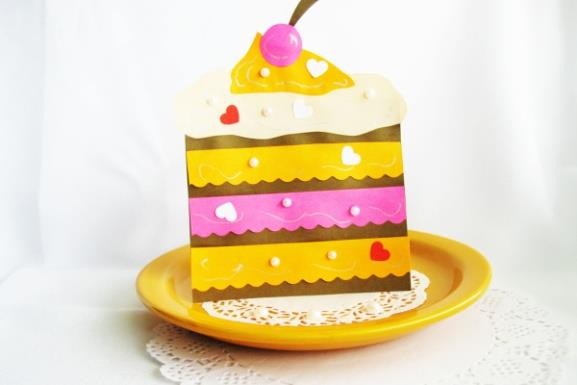 Дескриптор:-Сюжетті аппликация дегеніміз не екенін түсінеді -Қарапайым тәсілдермен материалдар мен компоненттерді өлшеуге, белгілеуге, кесуге, пішіндеуге, жинауға, біріктіруге, біріктіруге машықтанады.-Олар өздерінің десерт негізін жасау кезінде қандай  техниканы қолданғанын айтады. -Өз жұмыстарын көрсету.-Жұмыс орындарын тазалау.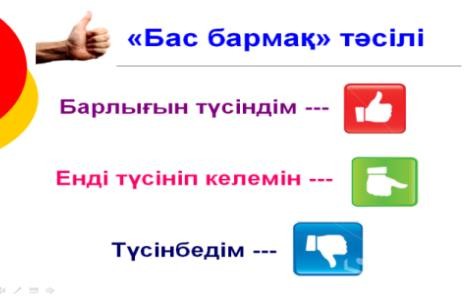 Импровизацияланған материалдан безендіру бөлшектерін орындаңыз.Олар өз жұмыстарының композициясын жасайды. Безендіру бөлшектерін олардың жұмысының негізіне    бекітіңізДескриптор:-Сюжетті аппликация дегеніміз не екенін түсінеді -Қарапайым тәсілдермен материалдар мен компоненттерді өлшеуге, белгілеуге, кесуге, пішіндеуге, жинауға, біріктіруге, біріктіруге машықтанады.-Олар өздерінің десерт негізін жасау кезінде қандай  техниканы қолданғанын айтады. -Өз жұмыстарын көрсету.-Жұмыс орындарын тазалау.Импровизацияланған материалдан безендіру бөлшектерін орындаңыз.Олар өз жұмыстарының композициясын жасайды. Безендіру бөлшектерін олардың жұмысының негізіне    бекітіңізДескриптор:-Сюжетті аппликация дегеніміз не екенін түсінеді -Қарапайым тәсілдермен материалдар мен компоненттерді өлшеуге, белгілеуге, кесуге, пішіндеуге, жинауға, біріктіруге, біріктіруге машықтанады.-Олар өздерінің десерт негізін жасау кезінде қандай  техниканы қолданғанын айтады. -Өз жұмыстарын көрсету.-Жұмыс орындарын тазалау.Импровизацияланған материалдан безендіру бөлшектерін орындаңыз.Олар өз жұмыстарының композициясын жасайды. Безендіру бөлшектерін олардың жұмысының негізіне    бекітіңізДескриптор:-Сюжетті аппликация дегеніміз не екенін түсінеді -Қарапайым тәсілдермен материалдар мен компоненттерді өлшеуге, белгілеуге, кесуге, пішіндеуге, жинауға, біріктіруге, біріктіруге машықтанады.-Олар өздерінің десерт негізін жасау кезінде қандай  техниканы қолданғанын айтады. -Өз жұмыстарын көрсету.-Жұмыс орындарын тазалау.Импровизацияланған материалдан безендіру бөлшектерін орындаңыз.Олар өз жұмыстарының композициясын жасайды. Безендіру бөлшектерін олардың жұмысының негізіне    бекітіңізДескриптор:-Сюжетті аппликация дегеніміз не екенін түсінеді -Қарапайым тәсілдермен материалдар мен компоненттерді өлшеуге, белгілеуге, кесуге, пішіндеуге, жинауға, біріктіруге, біріктіруге машықтанады.-Олар өздерінің десерт негізін жасау кезінде қандай  техниканы қолданғанын айтады. -Өз жұмыстарын көрсету.-Жұмыс орындарын тазалау.Жауап беру Жаттығу жасауДесертті жасау бойынша жұмысты орындайдыКөрме ұйымдастырады , таныстырылым   жасайдыІс-қимылмен көрсетуЖауап беру Жаттығу жасауДесертті жасау бойынша жұмысты орындайдыКөрме ұйымдастырады , таныстырылым   жасайдыІс-қимылмен көрсетуМадақтауөзара бағалауОқушылар басқалардың жұмысын түсініктемелер арқылы бағалайдыМадақтауМадақтауөзара бағалауОқушылар басқалардың жұмысын түсініктемелер арқылы бағалайдыМадақтауМадақтауөзара бағалауОқушылар басқалардың жұмысын түсініктемелер арқылы бағалайдыМадақтауМадақтауөзара бағалауОқушылар басқалардың жұмысын түсініктемелер арқылы бағалайдыМадақтауМадақтауөзара бағалауОқушылар басқалардың жұмысын түсініктемелер арқылы бағалайдыМадақтауКартон, қағаз жөке, қайшы, инелер мен түйреуіштер, желім, степлер, түймелер, моншақтар, майлықтар, таспалар және т. б.ПрезентацияКартон, қағаз жөке, қайшы, инелер мен түйреуіштер, желім, степлер, түймелер, моншақтар, майлықтар, таспалар және т. б.ПрезентацияБілім беру ұйымының атауыБілім беру ұйымының атауыБілім беру ұйымының атауыБілім беру ұйымының атауыБілім беру ұйымының атауыБілім беру ұйымының атауыБілім беру ұйымының атауыБілім беру ұйымының атауыБілім беру ұйымының атауыБілім беру ұйымының атауыБілім беру ұйымының атауыБілім беру ұйымының атауыБілім беру ұйымының атауыБілім беру ұйымының атауыБілім беру ұйымының атауыПәні:Пәні:Еңбекке баулуЕңбекке баулуЕңбекке баулуЕңбекке баулуЕңбекке баулуЕңбекке баулуЕңбекке баулуЕңбекке баулуЕңбекке баулуЕңбекке баулуЕңбекке баулуЕңбекке баулуЕңбекке баулуБөлім:Бөлім:Тағам және сусынТағам және сусынТағам және сусынТағам және сусынТағам және сусынТағам және сусынТағам және сусынТағам және сусынТағам және сусынТағам және сусынТағам және сусынТағам және сусынТағам және сусынПедагогтің аты-жөні:Педагогтің аты-жөні:Күні:Күні:Сынып:Сынып:Қатысушылар саны:Қатыспағандар саны:Қатыспағандар саны:Қатыспағандар саны:Қатыспағандар саны:Қатыспағандар саны:Қатыспағандар саны:Қатыспағандар саны:Қатыспағандар саны:Қатыспағандар саны:Қатыспағандар саны:Қатыспағандар саны:Қатыспағандар саны:Сабақтың тақырыбы:Сабақтың тақырыбы:Қағаздан ұлттық элементтерді пайдаланып ыдыс-аяқ жасау.Қағаздан ұлттық элементтерді пайдаланып ыдыс-аяқ жасау.Қағаздан ұлттық элементтерді пайдаланып ыдыс-аяқ жасау.Қағаздан ұлттық элементтерді пайдаланып ыдыс-аяқ жасау.Қағаздан ұлттық элементтерді пайдаланып ыдыс-аяқ жасау.Қағаздан ұлттық элементтерді пайдаланып ыдыс-аяқ жасау.Қағаздан ұлттық элементтерді пайдаланып ыдыс-аяқ жасау.Қағаздан ұлттық элементтерді пайдаланып ыдыс-аяқ жасау.Қағаздан ұлттық элементтерді пайдаланып ыдыс-аяқ жасау.Қағаздан ұлттық элементтерді пайдаланып ыдыс-аяқ жасау.Қағаздан ұлттық элементтерді пайдаланып ыдыс-аяқ жасау.Қағаздан ұлттық элементтерді пайдаланып ыдыс-аяқ жасау.Қағаздан ұлттық элементтерді пайдаланып ыдыс-аяқ жасау.Оқу бағдарламасына сәйкес  оқыту мақсаты:Оқу бағдарламасына сәйкес  оқыту мақсаты:1.2.3.1 қауіпсіздік техникасын сақтап, материалдарды және құралдарды қолдану1.2.3.1 қауіпсіздік техникасын сақтап, материалдарды және құралдарды қолдану1.2.3.1 қауіпсіздік техникасын сақтап, материалдарды және құралдарды қолдану1.2.3.1 қауіпсіздік техникасын сақтап, материалдарды және құралдарды қолдану1.2.3.1 қауіпсіздік техникасын сақтап, материалдарды және құралдарды қолдану1.2.3.1 қауіпсіздік техникасын сақтап, материалдарды және құралдарды қолдану1.2.3.1 қауіпсіздік техникасын сақтап, материалдарды және құралдарды қолдану1.2.3.1 қауіпсіздік техникасын сақтап, материалдарды және құралдарды қолдану1.2.3.1 қауіпсіздік техникасын сақтап, материалдарды және құралдарды қолдану1.2.3.1 қауіпсіздік техникасын сақтап, материалдарды және құралдарды қолдану1.2.3.1 қауіпсіздік техникасын сақтап, материалдарды және құралдарды қолдану1.2.3.1 қауіпсіздік техникасын сақтап, материалдарды және құралдарды қолдану1.2.3.1 қауіпсіздік техникасын сақтап, материалдарды және құралдарды қолдануСабақтың мақсаты:Сабақтың мақсаты:Шығармашылық жұмысты жасау және дайындау. Қауіпсіздік техникасын сақтауШығармашылық жұмысты жасау және дайындау. Қауіпсіздік техникасын сақтауШығармашылық жұмысты жасау және дайындау. Қауіпсіздік техникасын сақтауШығармашылық жұмысты жасау және дайындау. Қауіпсіздік техникасын сақтауШығармашылық жұмысты жасау және дайындау. Қауіпсіздік техникасын сақтауШығармашылық жұмысты жасау және дайындау. Қауіпсіздік техникасын сақтауШығармашылық жұмысты жасау және дайындау. Қауіпсіздік техникасын сақтауШығармашылық жұмысты жасау және дайындау. Қауіпсіздік техникасын сақтауШығармашылық жұмысты жасау және дайындау. Қауіпсіздік техникасын сақтауШығармашылық жұмысты жасау және дайындау. Қауіпсіздік техникасын сақтауШығармашылық жұмысты жасау және дайындау. Қауіпсіздік техникасын сақтауШығармашылық жұмысты жасау және дайындау. Қауіпсіздік техникасын сақтауШығармашылық жұмысты жасау және дайындау. Қауіпсіздік техникасын сақтауСмарт мақсаты:Смарт мақсаты:Барлық оқушылар құралдарды қолдана отырып, қауіпсіз жұмыс ережелерін сақтайды.Оқушылардың басым бөлігі практикалық жұмыстарды орындады. Кейбіреулер өз өнімдерін ою- өрнекпен безендірді.Барлық оқушылар құралдарды қолдана отырып, қауіпсіз жұмыс ережелерін сақтайды.Оқушылардың басым бөлігі практикалық жұмыстарды орындады. Кейбіреулер өз өнімдерін ою- өрнекпен безендірді.Барлық оқушылар құралдарды қолдана отырып, қауіпсіз жұмыс ережелерін сақтайды.Оқушылардың басым бөлігі практикалық жұмыстарды орындады. Кейбіреулер өз өнімдерін ою- өрнекпен безендірді.Барлық оқушылар құралдарды қолдана отырып, қауіпсіз жұмыс ережелерін сақтайды.Оқушылардың басым бөлігі практикалық жұмыстарды орындады. Кейбіреулер өз өнімдерін ою- өрнекпен безендірді.Барлық оқушылар құралдарды қолдана отырып, қауіпсіз жұмыс ережелерін сақтайды.Оқушылардың басым бөлігі практикалық жұмыстарды орындады. Кейбіреулер өз өнімдерін ою- өрнекпен безендірді.Барлық оқушылар құралдарды қолдана отырып, қауіпсіз жұмыс ережелерін сақтайды.Оқушылардың басым бөлігі практикалық жұмыстарды орындады. Кейбіреулер өз өнімдерін ою- өрнекпен безендірді.Барлық оқушылар құралдарды қолдана отырып, қауіпсіз жұмыс ережелерін сақтайды.Оқушылардың басым бөлігі практикалық жұмыстарды орындады. Кейбіреулер өз өнімдерін ою- өрнекпен безендірді.Барлық оқушылар құралдарды қолдана отырып, қауіпсіз жұмыс ережелерін сақтайды.Оқушылардың басым бөлігі практикалық жұмыстарды орындады. Кейбіреулер өз өнімдерін ою- өрнекпен безендірді.Барлық оқушылар құралдарды қолдана отырып, қауіпсіз жұмыс ережелерін сақтайды.Оқушылардың басым бөлігі практикалық жұмыстарды орындады. Кейбіреулер өз өнімдерін ою- өрнекпен безендірді.Барлық оқушылар құралдарды қолдана отырып, қауіпсіз жұмыс ережелерін сақтайды.Оқушылардың басым бөлігі практикалық жұмыстарды орындады. Кейбіреулер өз өнімдерін ою- өрнекпен безендірді.Барлық оқушылар құралдарды қолдана отырып, қауіпсіз жұмыс ережелерін сақтайды.Оқушылардың басым бөлігі практикалық жұмыстарды орындады. Кейбіреулер өз өнімдерін ою- өрнекпен безендірді.Барлық оқушылар құралдарды қолдана отырып, қауіпсіз жұмыс ережелерін сақтайды.Оқушылардың басым бөлігі практикалық жұмыстарды орындады. Кейбіреулер өз өнімдерін ою- өрнекпен безендірді.Барлық оқушылар құралдарды қолдана отырып, қауіпсіз жұмыс ережелерін сақтайды.Оқушылардың басым бөлігі практикалық жұмыстарды орындады. Кейбіреулер өз өнімдерін ою- өрнекпен безендірді.Сабақтың барысыСабақтың барысыСабақтың барысыСабақтың барысыСабақтың барысыСабақтың барысыСабақтың барысыСабақтың барысыСабақтың барысыСабақтың барысыСабақтың барысыСабақтың барысыСабақтың барысыСабақтың барысыСабақтың барысыСабақтың кезеңі//уақытыПедагогтің әрекетіПедагогтің әрекетіПедагогтің әрекетіОқушының әрекетіОқушының әрекетіОқушының әрекетіОқушының әрекетіОқушының әрекетіБағалауБағалауБағалауРесурстарРесурстарРесурстарҰйымдастыруСәлемдесу.Оқушылар орындарына тұрып бір серігіне тілек  айту. Бүгінгі күнге сәттілік тіле.Сабақтың тақырыбы мен мақсатын хабарлау:«Доп ойнаймыз» әдісі. Допты қағып алған оқушы  сұраққа жауап береді.Қазақтың ұлттық тағамдарының қандай тағамдарын  білесіз?Қазақ халқының қандай ыдысымен кездестіңіз?Сәлемдесу.Оқушылар орындарына тұрып бір серігіне тілек  айту. Бүгінгі күнге сәттілік тіле.Сабақтың тақырыбы мен мақсатын хабарлау:«Доп ойнаймыз» әдісі. Допты қағып алған оқушы  сұраққа жауап береді.Қазақтың ұлттық тағамдарының қандай тағамдарын  білесіз?Қазақ халқының қандай ыдысымен кездестіңіз?Сәлемдесу.Оқушылар орындарына тұрып бір серігіне тілек  айту. Бүгінгі күнге сәттілік тіле.Сабақтың тақырыбы мен мақсатын хабарлау:«Доп ойнаймыз» әдісі. Допты қағып алған оқушы  сұраққа жауап береді.Қазақтың ұлттық тағамдарының қандай тағамдарын  білесіз?Қазақ халқының қандай ыдысымен кездестіңіз?Ыстық лебіз білдіру.Ыстық лебіз білдіру.Ыстық лебіз білдіру.Ыстық лебіз білдіру.Ыстық лебіз білдіру.МадақтауМадақтауМадақтауПрезентация Презентация Презентация Өткен білімді еске  түсіруЖаңа білімТұрмыста ою-өрнекті қай жерде кездестірдіңіз?Кесе – шыны пиала, Оларсыз шай құя ма? Қасықсыз тамақ жемейді, Бәрінің атын не дейді? (Ыдыс - аяқ)Қазақ ою - өрнегі-қайталанатын элементтерден тұратын өрнек. Әр ою-өрнектің өзіндік мәні бар. Ою-өрнек мағыналарының  бірі: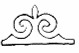 Қошқар мүйізҚазақтар қошқарды қатты құрметтейді. Қазақ ою-өрнектерінде қой мүйізінің бұйралары өте көп және жиі кездеседі. Бұл күш, мейірімділік, өркендеуді білдіреді. Ұрпақтарының осылай болуын армандайтын адамдар балаларына жасаған бұйымдарына мүйіз өрнегін салды Құралдармен және құрылғылармен қауіпсіз жұмыс істеу ережелерін қайталау-қайшымен жұмыс кезіндежеліммен жұмыс кезінде.Тәжірибелік жұмысҚауіпсіз жұмыстың барлық ережелерін сақтай  отырып, сабақтың шығармашылық бөлігіне көшеміз.Қағаздан ыдыс жасау (шаблон бойынша, таңдауға)Ою-өрнек жасау (мүйіз қойының шаблоны  бойынша)Ыдыс-аяқтың ою-өрнектерімен безендіру. Дескриптор:Қауіпсіз жұмыс ережелерін сақтайдыБіз ыдыс-аяқтарды шаблон бойынша жасайды   Ыдыс-аяққа ою-өрнек кесіліп, жабыстырадыТұрмыста ою-өрнекті қай жерде кездестірдіңіз?Кесе – шыны пиала, Оларсыз шай құя ма? Қасықсыз тамақ жемейді, Бәрінің атын не дейді? (Ыдыс - аяқ)Қазақ ою - өрнегі-қайталанатын элементтерден тұратын өрнек. Әр ою-өрнектің өзіндік мәні бар. Ою-өрнек мағыналарының  бірі:Қошқар мүйізҚазақтар қошқарды қатты құрметтейді. Қазақ ою-өрнектерінде қой мүйізінің бұйралары өте көп және жиі кездеседі. Бұл күш, мейірімділік, өркендеуді білдіреді. Ұрпақтарының осылай болуын армандайтын адамдар балаларына жасаған бұйымдарына мүйіз өрнегін салды Құралдармен және құрылғылармен қауіпсіз жұмыс істеу ережелерін қайталау-қайшымен жұмыс кезіндежеліммен жұмыс кезінде.Тәжірибелік жұмысҚауіпсіз жұмыстың барлық ережелерін сақтай  отырып, сабақтың шығармашылық бөлігіне көшеміз.Қағаздан ыдыс жасау (шаблон бойынша, таңдауға)Ою-өрнек жасау (мүйіз қойының шаблоны  бойынша)Ыдыс-аяқтың ою-өрнектерімен безендіру. Дескриптор:Қауіпсіз жұмыс ережелерін сақтайдыБіз ыдыс-аяқтарды шаблон бойынша жасайды   Ыдыс-аяққа ою-өрнек кесіліп, жабыстырадыТұрмыста ою-өрнекті қай жерде кездестірдіңіз?Кесе – шыны пиала, Оларсыз шай құя ма? Қасықсыз тамақ жемейді, Бәрінің атын не дейді? (Ыдыс - аяқ)Қазақ ою - өрнегі-қайталанатын элементтерден тұратын өрнек. Әр ою-өрнектің өзіндік мәні бар. Ою-өрнек мағыналарының  бірі:Қошқар мүйізҚазақтар қошқарды қатты құрметтейді. Қазақ ою-өрнектерінде қой мүйізінің бұйралары өте көп және жиі кездеседі. Бұл күш, мейірімділік, өркендеуді білдіреді. Ұрпақтарының осылай болуын армандайтын адамдар балаларына жасаған бұйымдарына мүйіз өрнегін салды Құралдармен және құрылғылармен қауіпсіз жұмыс істеу ережелерін қайталау-қайшымен жұмыс кезіндежеліммен жұмыс кезінде.Тәжірибелік жұмысҚауіпсіз жұмыстың барлық ережелерін сақтай  отырып, сабақтың шығармашылық бөлігіне көшеміз.Қағаздан ыдыс жасау (шаблон бойынша, таңдауға)Ою-өрнек жасау (мүйіз қойының шаблоны  бойынша)Ыдыс-аяқтың ою-өрнектерімен безендіру. Дескриптор:Қауіпсіз жұмыс ережелерін сақтайдыБіз ыдыс-аяқтарды шаблон бойынша жасайды   Ыдыс-аяққа ою-өрнек кесіліп, жабыстырадыЖауап бередіАқпаратты мұқият тыңдайды Сұхбаттасады Жауап беруЖауап бередіАқпаратты мұқият тыңдайды Сұхбаттасады Жауап беруЖауап бередіАқпаратты мұқият тыңдайды Сұхбаттасады Жауап беруЖауап бередіАқпаратты мұқият тыңдайды Сұхбаттасады Жауап беруЖауап бередіАқпаратты мұқият тыңдайды Сұхбаттасады Жауап беруЖұлдыз беруМадақтауЖұлдыз беруМадақтауЖұлдыз беруМадақтауПрезентацияПрезентацияПрезентацияПрезентацияПрезентацияПрезентацияПрезентацияПрезентацияПрезентацияБекітуКері байланыс Рефлексия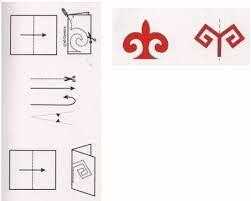 Олар ыдыс-аяқтарды жасау кезінде қандай техниканы қолданғанын айтады. Олар өз жұмыстарын қалай безендірді. Өз жұмыстарын  көрсету.Жұмыс орындарын тазалау.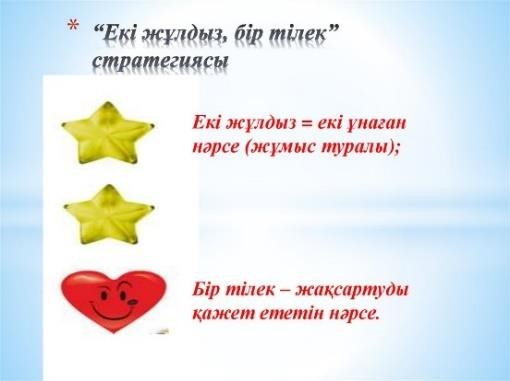 Олар ыдыс-аяқтарды жасау кезінде қандай техниканы қолданғанын айтады. Олар өз жұмыстарын қалай безендірді. Өз жұмыстарын  көрсету.Жұмыс орындарын тазалау.Олар ыдыс-аяқтарды жасау кезінде қандай техниканы қолданғанын айтады. Олар өз жұмыстарын қалай безендірді. Өз жұмыстарын  көрсету.Жұмыс орындарын тазалау.Көрме ұйымдастырады Таныстырылым жасайдыКөрме ұйымдастырады Таныстырылым жасайдыКөрме ұйымдастырады Таныстырылым жасайдыКөрме ұйымдастырады Таныстырылым жасайдыКөрме ұйымдастырады Таныстырылым жасайдыОқушылар басқалардың жұмысын түсініктемелер арқылы бағалайдыОқушылар басқалардың жұмысын түсініктемелер арқылы бағалайдыОқушылар басқалардың жұмысын түсініктемелер арқылы бағалайдыДайын жұмыстарДайын жұмыстарДайын жұмыстарБілім беру ұйымының атауыБілім беру ұйымының атауыБілім беру ұйымының атауыБілім беру ұйымының атауыБілім беру ұйымының атауыБілім беру ұйымының атауыБілім беру ұйымының атауыБілім беру ұйымының атауыБілім беру ұйымының атауыБілім беру ұйымының атауыБілім беру ұйымының атауыБілім беру ұйымының атауыБілім беру ұйымының атауыБілім беру ұйымының атауыБілім беру ұйымының атауыПәні:Пәні:Еңбекке балуЕңбекке балуЕңбекке балуЕңбекке балуЕңбекке балуЕңбекке балуЕңбекке балуЕңбекке балуЕңбекке балуЕңбекке балуЕңбекке балуЕңбекке балуЕңбекке балуБөлім:Бөлім:Дені саудың-жану сауДені саудың-жану сауДені саудың-жану сауДені саудың-жану сауДені саудың-жану сауДені саудың-жану сауДені саудың-жану сауДені саудың-жану сауДені саудың-жану сауДені саудың-жану сауДені саудың-жану сауДені саудың-жану сауДені саудың-жану сауПедагогтің аты-жөні:Педагогтің аты-жөні:Күні:Күні:Сынып:Сынып:Қатысушылар саны:Қатыспағандар саны:Қатыспағандар саны:Қатыспағандар саны:Қатыспағандар саны:Қатыспағандар саны:Қатыспағандар саны:Қатыспағандар саны:Қатыспағандар саны:Қатыспағандар саны:Қатыспағандар саны:Қатыспағандар саны:Қатыспағандар саны:Сабақтың тақырыбы:Сабақтың тақырыбы:Ермексаздан жеміс-жидектер мүсіндеу.Ермексаздан жеміс-жидектер мүсіндеу.Ермексаздан жеміс-жидектер мүсіндеу.Ермексаздан жеміс-жидектер мүсіндеу.Ермексаздан жеміс-жидектер мүсіндеу.Ермексаздан жеміс-жидектер мүсіндеу.Ермексаздан жеміс-жидектер мүсіндеу.Ермексаздан жеміс-жидектер мүсіндеу.Ермексаздан жеміс-жидектер мүсіндеу.Ермексаздан жеміс-жидектер мүсіндеу.Ермексаздан жеміс-жидектер мүсіндеу.Ермексаздан жеміс-жидектер мүсіндеу.Ермексаздан жеміс-жидектер мүсіндеу.Оқу бағдарламасына сәйкес оқыту мақсаты:Оқу бағдарламасына сәйкес оқыту мақсаты:1.3.1.1 өзінің жұмысын (эскиз, бұйым) қарапайым тәсілдермен таныстыру1.3.1.1 өзінің жұмысын (эскиз, бұйым) қарапайым тәсілдермен таныстыру1.3.1.1 өзінің жұмысын (эскиз, бұйым) қарапайым тәсілдермен таныстыру1.3.1.1 өзінің жұмысын (эскиз, бұйым) қарапайым тәсілдермен таныстыру1.3.1.1 өзінің жұмысын (эскиз, бұйым) қарапайым тәсілдермен таныстыру1.3.1.1 өзінің жұмысын (эскиз, бұйым) қарапайым тәсілдермен таныстыру1.3.1.1 өзінің жұмысын (эскиз, бұйым) қарапайым тәсілдермен таныстыру1.3.1.1 өзінің жұмысын (эскиз, бұйым) қарапайым тәсілдермен таныстыру1.3.1.1 өзінің жұмысын (эскиз, бұйым) қарапайым тәсілдермен таныстыру1.3.1.1 өзінің жұмысын (эскиз, бұйым) қарапайым тәсілдермен таныстыру1.3.1.1 өзінің жұмысын (эскиз, бұйым) қарапайым тәсілдермен таныстыру1.3.1.1 өзінің жұмысын (эскиз, бұйым) қарапайым тәсілдермен таныстыру1.3.1.1 өзінің жұмысын (эскиз, бұйым) қарапайым тәсілдермен таныстыруСабақтың мақсаты:Сабақтың мақсаты:Презентация, талдау және бағалауды меңгередіПрезентация, талдау және бағалауды меңгередіПрезентация, талдау және бағалауды меңгередіПрезентация, талдау және бағалауды меңгередіПрезентация, талдау және бағалауды меңгередіПрезентация, талдау және бағалауды меңгередіПрезентация, талдау және бағалауды меңгередіПрезентация, талдау және бағалауды меңгередіПрезентация, талдау және бағалауды меңгередіПрезентация, талдау және бағалауды меңгередіПрезентация, талдау және бағалауды меңгередіПрезентация, талдау және бағалауды меңгередіПрезентация, талдау және бағалауды меңгередіСмарт мақсаты:Смарт мақсаты:Барлық оқушылар жеміс түрлерін анықтап, олардың пайдасын білетін болады;Оқушылардың көпшілігі пластилиннен жеміс бере алады;Кейбір оқушылар дұрыс тамақтануды зерттеп, шығармашылық идеяны дамыта алады.Барлық оқушылар жеміс түрлерін анықтап, олардың пайдасын білетін болады;Оқушылардың көпшілігі пластилиннен жеміс бере алады;Кейбір оқушылар дұрыс тамақтануды зерттеп, шығармашылық идеяны дамыта алады.Барлық оқушылар жеміс түрлерін анықтап, олардың пайдасын білетін болады;Оқушылардың көпшілігі пластилиннен жеміс бере алады;Кейбір оқушылар дұрыс тамақтануды зерттеп, шығармашылық идеяны дамыта алады.Барлық оқушылар жеміс түрлерін анықтап, олардың пайдасын білетін болады;Оқушылардың көпшілігі пластилиннен жеміс бере алады;Кейбір оқушылар дұрыс тамақтануды зерттеп, шығармашылық идеяны дамыта алады.Барлық оқушылар жеміс түрлерін анықтап, олардың пайдасын білетін болады;Оқушылардың көпшілігі пластилиннен жеміс бере алады;Кейбір оқушылар дұрыс тамақтануды зерттеп, шығармашылық идеяны дамыта алады.Барлық оқушылар жеміс түрлерін анықтап, олардың пайдасын білетін болады;Оқушылардың көпшілігі пластилиннен жеміс бере алады;Кейбір оқушылар дұрыс тамақтануды зерттеп, шығармашылық идеяны дамыта алады.Барлық оқушылар жеміс түрлерін анықтап, олардың пайдасын білетін болады;Оқушылардың көпшілігі пластилиннен жеміс бере алады;Кейбір оқушылар дұрыс тамақтануды зерттеп, шығармашылық идеяны дамыта алады.Барлық оқушылар жеміс түрлерін анықтап, олардың пайдасын білетін болады;Оқушылардың көпшілігі пластилиннен жеміс бере алады;Кейбір оқушылар дұрыс тамақтануды зерттеп, шығармашылық идеяны дамыта алады.Барлық оқушылар жеміс түрлерін анықтап, олардың пайдасын білетін болады;Оқушылардың көпшілігі пластилиннен жеміс бере алады;Кейбір оқушылар дұрыс тамақтануды зерттеп, шығармашылық идеяны дамыта алады.Барлық оқушылар жеміс түрлерін анықтап, олардың пайдасын білетін болады;Оқушылардың көпшілігі пластилиннен жеміс бере алады;Кейбір оқушылар дұрыс тамақтануды зерттеп, шығармашылық идеяны дамыта алады.Барлық оқушылар жеміс түрлерін анықтап, олардың пайдасын білетін болады;Оқушылардың көпшілігі пластилиннен жеміс бере алады;Кейбір оқушылар дұрыс тамақтануды зерттеп, шығармашылық идеяны дамыта алады.Барлық оқушылар жеміс түрлерін анықтап, олардың пайдасын білетін болады;Оқушылардың көпшілігі пластилиннен жеміс бере алады;Кейбір оқушылар дұрыс тамақтануды зерттеп, шығармашылық идеяны дамыта алады.Барлық оқушылар жеміс түрлерін анықтап, олардың пайдасын білетін болады;Оқушылардың көпшілігі пластилиннен жеміс бере алады;Кейбір оқушылар дұрыс тамақтануды зерттеп, шығармашылық идеяны дамыта алады.Сабақтың барысыСабақтың барысыСабақтың барысыСабақтың барысыСабақтың барысыСабақтың барысыСабақтың барысыСабақтың барысыСабақтың барысыСабақтың барысыСабақтың барысыСабақтың барысыСабақтың барысыСабақтың барысыСабақтың барысыСабақтыңкезеңі//уақытыПедагогтің әрекетіПедагогтің әрекетіПедагогтің әрекетіПедагогтің әрекетіПедагогтің әрекетіОқушыныңәрекетіОқушыныңәрекетіБағалауБағалауБағалауРесурстарРесурстарРесурстарРесурстарҰйымдастыруӨткен білімді еске  түсіруОқушылардың эмоционалдық көңіл-күйін ұйымдастырамыз және жасаймыз.«Көздеріңмен амандас» әдісіМақсаты: сәлемдесу, жұмысқа оң көзқарас қалыптастыру- Қазір мен сіздердің әрқайсыларыңызға сәлем айтамын. Бірақ мен сөзбен емес, үнсіз - көзіммен сәлем айтамын. Сонымен қатар, бүгінгі көңіл-күйіңіз қандай екенін көзбен көрсетуге тырысыңыз.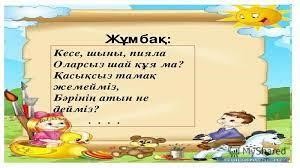 Жемістер-дәрумендер,	талшықтар мен минералдардың,  А дәрумені мен С дәруменінің құнды көзі, олар жасушаларды қартаю мен аурулардан  қорғайды.Жеміс ИД: өрік, айва, апельсин, қарбыз, банан, жүзім, анар, грейпфрут, алмұрт, гуава, қауын, інжір, канталупа, карамбола, киви, қызыл банан, лимон, манго, марания, бұталар, пепино, шабдалы, питая, помело, қант алма, физалис,құрма, құрма.Оқушылардың эмоционалдық көңіл-күйін ұйымдастырамыз және жасаймыз.«Көздеріңмен амандас» әдісіМақсаты: сәлемдесу, жұмысқа оң көзқарас қалыптастыру- Қазір мен сіздердің әрқайсыларыңызға сәлем айтамын. Бірақ мен сөзбен емес, үнсіз - көзіммен сәлем айтамын. Сонымен қатар, бүгінгі көңіл-күйіңіз қандай екенін көзбен көрсетуге тырысыңыз.Жемістер-дәрумендер,	талшықтар мен минералдардың,  А дәрумені мен С дәруменінің құнды көзі, олар жасушаларды қартаю мен аурулардан  қорғайды.Жеміс ИД: өрік, айва, апельсин, қарбыз, банан, жүзім, анар, грейпфрут, алмұрт, гуава, қауын, інжір, канталупа, карамбола, киви, қызыл банан, лимон, манго, марания, бұталар, пепино, шабдалы, питая, помело, қант алма, физалис,құрма, құрма.Оқушылардың эмоционалдық көңіл-күйін ұйымдастырамыз және жасаймыз.«Көздеріңмен амандас» әдісіМақсаты: сәлемдесу, жұмысқа оң көзқарас қалыптастыру- Қазір мен сіздердің әрқайсыларыңызға сәлем айтамын. Бірақ мен сөзбен емес, үнсіз - көзіммен сәлем айтамын. Сонымен қатар, бүгінгі көңіл-күйіңіз қандай екенін көзбен көрсетуге тырысыңыз.Жемістер-дәрумендер,	талшықтар мен минералдардың,  А дәрумені мен С дәруменінің құнды көзі, олар жасушаларды қартаю мен аурулардан  қорғайды.Жеміс ИД: өрік, айва, апельсин, қарбыз, банан, жүзім, анар, грейпфрут, алмұрт, гуава, қауын, інжір, канталупа, карамбола, киви, қызыл банан, лимон, манго, марания, бұталар, пепино, шабдалы, питая, помело, қант алма, физалис,құрма, құрма.Оқушылардың эмоционалдық көңіл-күйін ұйымдастырамыз және жасаймыз.«Көздеріңмен амандас» әдісіМақсаты: сәлемдесу, жұмысқа оң көзқарас қалыптастыру- Қазір мен сіздердің әрқайсыларыңызға сәлем айтамын. Бірақ мен сөзбен емес, үнсіз - көзіммен сәлем айтамын. Сонымен қатар, бүгінгі көңіл-күйіңіз қандай екенін көзбен көрсетуге тырысыңыз.Жемістер-дәрумендер,	талшықтар мен минералдардың,  А дәрумені мен С дәруменінің құнды көзі, олар жасушаларды қартаю мен аурулардан  қорғайды.Жеміс ИД: өрік, айва, апельсин, қарбыз, банан, жүзім, анар, грейпфрут, алмұрт, гуава, қауын, інжір, канталупа, карамбола, киви, қызыл банан, лимон, манго, марания, бұталар, пепино, шабдалы, питая, помело, қант алма, физалис,құрма, құрма.Оқушылардың эмоционалдық көңіл-күйін ұйымдастырамыз және жасаймыз.«Көздеріңмен амандас» әдісіМақсаты: сәлемдесу, жұмысқа оң көзқарас қалыптастыру- Қазір мен сіздердің әрқайсыларыңызға сәлем айтамын. Бірақ мен сөзбен емес, үнсіз - көзіммен сәлем айтамын. Сонымен қатар, бүгінгі көңіл-күйіңіз қандай екенін көзбен көрсетуге тырысыңыз.Жемістер-дәрумендер,	талшықтар мен минералдардың,  А дәрумені мен С дәруменінің құнды көзі, олар жасушаларды қартаю мен аурулардан  қорғайды.Жеміс ИД: өрік, айва, апельсин, қарбыз, банан, жүзім, анар, грейпфрут, алмұрт, гуава, қауын, інжір, канталупа, карамбола, киви, қызыл банан, лимон, манго, марания, бұталар, пепино, шабдалы, питая, помело, қант алма, физалис,құрма, құрма.Сәлемдесу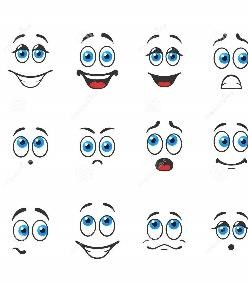 СәлемдесуМадақтауӨзін-өзі бағалау ОқушыларМадақтауӨзін-өзі бағалау ОқушыларМадақтауӨзін-өзі бағалау ОқушыларПрезентацияПрезентацияПрезентацияПрезентацияПрезентацияПрезентацияПрезентацияПрезентацияЖаңа білімЖұмыс кезінде біз қауіпсіз жұмыс ережелерін сақтаймыз!ермексазбен жұмыс кезіндеермексазға арналған құралмен жұмыс кезіндеСарамандық жұмыс«Пластилиннен жасалған жемістер»Сіз ермексазбен жұмыс істедіңіз және қауіпсіз жұмыстың барлық ережелерін білесіз.Модельдеу ережелерін сақтай отырып, Сізге ұнайтын жемістердің 3 түрін соқыр етіңіз. Мұғалімнің практикалық жұмысты орындаудың әртүрлі әдістерін көрсетуі.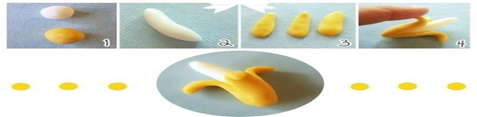 Жұмыс кезінде біз қауіпсіз жұмыс ережелерін сақтаймыз!ермексазбен жұмыс кезіндеермексазға арналған құралмен жұмыс кезіндеСарамандық жұмыс«Пластилиннен жасалған жемістер»Сіз ермексазбен жұмыс істедіңіз және қауіпсіз жұмыстың барлық ережелерін білесіз.Модельдеу ережелерін сақтай отырып, Сізге ұнайтын жемістердің 3 түрін соқыр етіңіз. Мұғалімнің практикалық жұмысты орындаудың әртүрлі әдістерін көрсетуі.Жұмыс кезінде біз қауіпсіз жұмыс ережелерін сақтаймыз!ермексазбен жұмыс кезіндеермексазға арналған құралмен жұмыс кезіндеСарамандық жұмыс«Пластилиннен жасалған жемістер»Сіз ермексазбен жұмыс істедіңіз және қауіпсіз жұмыстың барлық ережелерін білесіз.Модельдеу ережелерін сақтай отырып, Сізге ұнайтын жемістердің 3 түрін соқыр етіңіз. Мұғалімнің практикалық жұмысты орындаудың әртүрлі әдістерін көрсетуі.Жұмыс кезінде біз қауіпсіз жұмыс ережелерін сақтаймыз!ермексазбен жұмыс кезіндеермексазға арналған құралмен жұмыс кезіндеСарамандық жұмыс«Пластилиннен жасалған жемістер»Сіз ермексазбен жұмыс істедіңіз және қауіпсіз жұмыстың барлық ережелерін білесіз.Модельдеу ережелерін сақтай отырып, Сізге ұнайтын жемістердің 3 түрін соқыр етіңіз. Мұғалімнің практикалық жұмысты орындаудың әртүрлі әдістерін көрсетуі.Жұмыс кезінде біз қауіпсіз жұмыс ережелерін сақтаймыз!ермексазбен жұмыс кезіндеермексазға арналған құралмен жұмыс кезіндеСарамандық жұмыс«Пластилиннен жасалған жемістер»Сіз ермексазбен жұмыс істедіңіз және қауіпсіз жұмыстың барлық ережелерін білесіз.Модельдеу ережелерін сақтай отырып, Сізге ұнайтын жемістердің 3 түрін соқыр етіңіз. Мұғалімнің практикалық жұмысты орындаудың әртүрлі әдістерін көрсетуі.Жұмбақты  шешуҚаталайдыЖаттығу жасау Сарамандық жұмысты орындайдыЖұмбақты  шешуҚаталайдыЖаттығу жасау Сарамандық жұмысты орындайдыБасқалардың жұмысын саусақпен жоғары бағалайды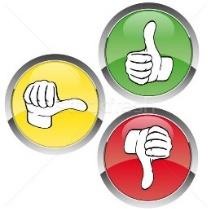 МадақтауМадақтау, қолдау Өзін-өзі бағалау Оқушылар басқалардың жұмысын саусақпен жоғарыБағалайды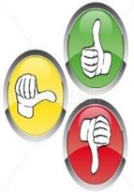 Басқалардың жұмысын саусақпен жоғары бағалайдыМадақтауМадақтау, қолдау Өзін-өзі бағалау Оқушылар басқалардың жұмысын саусақпен жоғарыБағалайдыБасқалардың жұмысын саусақпен жоғары бағалайдыМадақтауМадақтау, қолдау Өзін-өзі бағалау Оқушылар басқалардың жұмысын саусақпен жоғарыБағалайдыПрезентацияПрезентацияПрезентацияПрезентацияПрезентацияПрезентацияПрезентацияПрезентацияПрезентацияПрезентацияПрезентацияПрезентация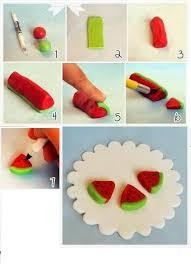 Дескриптор -Оқушылар сәйкес пішінді және түсті жемістер жасауды үйрендіДескриптор -Оқушылар сәйкес пішінді және түсті жемістер жасауды үйрендіДескриптор -Оқушылар сәйкес пішінді және түсті жемістер жасауды үйрендіДескриптор -Оқушылар сәйкес пішінді және түсті жемістер жасауды үйрендіДескриптор -Оқушылар сәйкес пішінді және түсті жемістер жасауды үйрендіТаныстырылым  Көрме жасауТаныстырылым  Көрме жасауТүрлі түсті ермексаздар жиынтығы,Ермексазға арналған пышақТүрлі түсті ермексаздар жиынтығы,Ермексазға арналған пышақТүрлі түсті ермексаздар жиынтығы,Ермексазға арналған пышақТүрлі түсті ермексаздар жиынтығы,Ермексазға арналған пышақБекітуКері байланысСабақтың критерийлері бойынша нәтижені өзін-өзі    бақылау және өзін-өзі бағалайдыДайын жұмыстарды көрсету. Олар өздерінің десерт негізін жасау кезінде қандай техниканы қолданғанын  айтады. Өз жұмыстарын көрсету.Жұмыс орындарын тазалау. «Піскен алма» әдісі  Алманы бояу.Жасыл-мен көбірек білгім келеді. Сары-қызықты.Қызыл-бәрі түсінікті.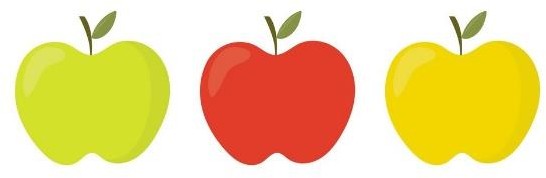 Сабақтың критерийлері бойынша нәтижені өзін-өзі    бақылау және өзін-өзі бағалайдыДайын жұмыстарды көрсету. Олар өздерінің десерт негізін жасау кезінде қандай техниканы қолданғанын  айтады. Өз жұмыстарын көрсету.Жұмыс орындарын тазалау. «Піскен алма» әдісі  Алманы бояу.Жасыл-мен көбірек білгім келеді. Сары-қызықты.Қызыл-бәрі түсінікті.Сабақтың критерийлері бойынша нәтижені өзін-өзі    бақылау және өзін-өзі бағалайдыДайын жұмыстарды көрсету. Олар өздерінің десерт негізін жасау кезінде қандай техниканы қолданғанын  айтады. Өз жұмыстарын көрсету.Жұмыс орындарын тазалау. «Піскен алма» әдісі  Алманы бояу.Жасыл-мен көбірек білгім келеді. Сары-қызықты.Қызыл-бәрі түсінікті.Сабақтың критерийлері бойынша нәтижені өзін-өзі    бақылау және өзін-өзі бағалайдыДайын жұмыстарды көрсету. Олар өздерінің десерт негізін жасау кезінде қандай техниканы қолданғанын  айтады. Өз жұмыстарын көрсету.Жұмыс орындарын тазалау. «Піскен алма» әдісі  Алманы бояу.Жасыл-мен көбірек білгім келеді. Сары-қызықты.Қызыл-бәрі түсінікті.Сабақтың критерийлері бойынша нәтижені өзін-өзі    бақылау және өзін-өзі бағалайдыДайын жұмыстарды көрсету. Олар өздерінің десерт негізін жасау кезінде қандай техниканы қолданғанын  айтады. Өз жұмыстарын көрсету.Жұмыс орындарын тазалау. «Піскен алма» әдісі  Алманы бояу.Жасыл-мен көбірек білгім келеді. Сары-қызықты.Қызыл-бәрі түсінікті.Түсті таңдау және алманы бояуТүсті таңдау және алманы бояуЖұлдызшалар беруҚолдау МадақтауЖұлдызшалар беруҚолдау МадақтауЖұлдызшалар беруҚолдау МадақтауПрезентацияЕрмексазға арналған тақтайша.Дайын бұйымАлманың суретіПрезентацияЕрмексазға арналған тақтайша.Дайын бұйымАлманың суретіПрезентацияЕрмексазға арналған тақтайша.Дайын бұйымАлманың суретіПрезентацияЕрмексазға арналған тақтайша.Дайын бұйымАлманың суретіБілім беру ұйымының атауыБілім беру ұйымының атауыБілім беру ұйымының атауыБілім беру ұйымының атауыБілім беру ұйымының атауыБілім беру ұйымының атауыБілім беру ұйымының атауыБілім беру ұйымының атауыБілім беру ұйымының атауыБілім беру ұйымының атауыБілім беру ұйымының атауыБілім беру ұйымының атауыБілім беру ұйымының атауыБілім беру ұйымының атауыБілім беру ұйымының атауыПәні:Пәні:Еңбекке баулуЕңбекке баулуЕңбекке баулуЕңбекке баулуЕңбекке баулуЕңбекке баулуЕңбекке баулуЕңбекке баулуЕңбекке баулуЕңбекке баулуЕңбекке баулуЕңбекке баулуЕңбекке баулуБөлім:Бөлім:Дені саудың-жану сауДені саудың-жану сауДені саудың-жану сауДені саудың-жану сауДені саудың-жану сауДені саудың-жану сауДені саудың-жану сауДені саудың-жану сауДені саудың-жану сауДені саудың-жану сауДені саудың-жану сауДені саудың-жану сауДені саудың-жану сауПедагогтің аты-жөні:Педагогтің аты-жөні:Күні:Күні:Сынып:Сынып:Қатысушылар саны:Қатыспағандар саны:Қатыспағандар саны:Қатыспағандар саны:Қатыспағандар саны:Қатыспағандар саны:Қатыспағандар саны:Қатыспағандар саны:Қатыспағандар саны:Қатыспағандар саны:Қатыспағандар саны:Қатыспағандар саны:Қатыспағандар саны:Сабақтың тақырыбы:Сабақтың тақырыбы:«Пайдасыз тағамдар» тақырыбында постер.«Пайдасыз тағамдар» тақырыбында постер.«Пайдасыз тағамдар» тақырыбында постер.«Пайдасыз тағамдар» тақырыбында постер.«Пайдасыз тағамдар» тақырыбында постер.«Пайдасыз тағамдар» тақырыбында постер.«Пайдасыз тағамдар» тақырыбында постер.«Пайдасыз тағамдар» тақырыбында постер.«Пайдасыз тағамдар» тақырыбында постер.«Пайдасыз тағамдар» тақырыбында постер.«Пайдасыз тағамдар» тақырыбында постер.«Пайдасыз тағамдар» тақырыбында постер.«Пайдасыз тағамдар» тақырыбында постер.Оқу бағдарламасына сәйкес  оқыту мақсаты:Оқу бағдарламасына сәйкес  оқыту мақсаты:1.3.3.1 шығармашылық жұмысын түсіндіру1.3.3.1 шығармашылық жұмысын түсіндіру1.3.3.1 шығармашылық жұмысын түсіндіру1.3.3.1 шығармашылық жұмысын түсіндіру1.3.3.1 шығармашылық жұмысын түсіндіру1.3.3.1 шығармашылық жұмысын түсіндіру1.3.3.1 шығармашылық жұмысын түсіндіру1.3.3.1 шығармашылық жұмысын түсіндіру1.3.3.1 шығармашылық жұмысын түсіндіру1.3.3.1 шығармашылық жұмысын түсіндіру1.3.3.1 шығармашылық жұмысын түсіндіру1.3.3.1 шығармашылық жұмысын түсіндіру1.3.3.1 шығармашылық жұмысын түсіндіруСабақтың мақсаты:Сабақтың мақсаты:Шығармашы лық жұмысты талқылау және бағалауШығармашы лық жұмысты талқылау және бағалауШығармашы лық жұмысты талқылау және бағалауШығармашы лық жұмысты талқылау және бағалауШығармашы лық жұмысты талқылау және бағалауШығармашы лық жұмысты талқылау және бағалауШығармашы лық жұмысты талқылау және бағалауШығармашы лық жұмысты талқылау және бағалауШығармашы лық жұмысты талқылау және бағалауШығармашы лық жұмысты талқылау және бағалауШығармашы лық жұмысты талқылау және бағалауШығармашы лық жұмысты талқылау және бағалауШығармашы лық жұмысты талқылау және бағалауСмарт мақсаты:Смарт мақсаты:Барлық оқушылар салауатты және керексіз тағамды ажырата алады және осы білімді тұрмыста  қолданады;Көптеген білім алушылар постер жасай алады және жасай алады;Кейбір білім алушылар құралдармен және материалдармен тәжірибе жасап, күрделі постер жасай  алады.Барлық оқушылар салауатты және керексіз тағамды ажырата алады және осы білімді тұрмыста  қолданады;Көптеген білім алушылар постер жасай алады және жасай алады;Кейбір білім алушылар құралдармен және материалдармен тәжірибе жасап, күрделі постер жасай  алады.Барлық оқушылар салауатты және керексіз тағамды ажырата алады және осы білімді тұрмыста  қолданады;Көптеген білім алушылар постер жасай алады және жасай алады;Кейбір білім алушылар құралдармен және материалдармен тәжірибе жасап, күрделі постер жасай  алады.Барлық оқушылар салауатты және керексіз тағамды ажырата алады және осы білімді тұрмыста  қолданады;Көптеген білім алушылар постер жасай алады және жасай алады;Кейбір білім алушылар құралдармен және материалдармен тәжірибе жасап, күрделі постер жасай  алады.Барлық оқушылар салауатты және керексіз тағамды ажырата алады және осы білімді тұрмыста  қолданады;Көптеген білім алушылар постер жасай алады және жасай алады;Кейбір білім алушылар құралдармен және материалдармен тәжірибе жасап, күрделі постер жасай  алады.Барлық оқушылар салауатты және керексіз тағамды ажырата алады және осы білімді тұрмыста  қолданады;Көптеген білім алушылар постер жасай алады және жасай алады;Кейбір білім алушылар құралдармен және материалдармен тәжірибе жасап, күрделі постер жасай  алады.Барлық оқушылар салауатты және керексіз тағамды ажырата алады және осы білімді тұрмыста  қолданады;Көптеген білім алушылар постер жасай алады және жасай алады;Кейбір білім алушылар құралдармен және материалдармен тәжірибе жасап, күрделі постер жасай  алады.Барлық оқушылар салауатты және керексіз тағамды ажырата алады және осы білімді тұрмыста  қолданады;Көптеген білім алушылар постер жасай алады және жасай алады;Кейбір білім алушылар құралдармен және материалдармен тәжірибе жасап, күрделі постер жасай  алады.Барлық оқушылар салауатты және керексіз тағамды ажырата алады және осы білімді тұрмыста  қолданады;Көптеген білім алушылар постер жасай алады және жасай алады;Кейбір білім алушылар құралдармен және материалдармен тәжірибе жасап, күрделі постер жасай  алады.Барлық оқушылар салауатты және керексіз тағамды ажырата алады және осы білімді тұрмыста  қолданады;Көптеген білім алушылар постер жасай алады және жасай алады;Кейбір білім алушылар құралдармен және материалдармен тәжірибе жасап, күрделі постер жасай  алады.Барлық оқушылар салауатты және керексіз тағамды ажырата алады және осы білімді тұрмыста  қолданады;Көптеген білім алушылар постер жасай алады және жасай алады;Кейбір білім алушылар құралдармен және материалдармен тәжірибе жасап, күрделі постер жасай  алады.Барлық оқушылар салауатты және керексіз тағамды ажырата алады және осы білімді тұрмыста  қолданады;Көптеген білім алушылар постер жасай алады және жасай алады;Кейбір білім алушылар құралдармен және материалдармен тәжірибе жасап, күрделі постер жасай  алады.Барлық оқушылар салауатты және керексіз тағамды ажырата алады және осы білімді тұрмыста  қолданады;Көптеген білім алушылар постер жасай алады және жасай алады;Кейбір білім алушылар құралдармен және материалдармен тәжірибе жасап, күрделі постер жасай  алады.Сабақтың барысыСабақтың барысыСабақтың барысыСабақтың барысыСабақтың барысыСабақтың барысыСабақтың барысыСабақтың барысыСабақтың барысыСабақтың барысыСабақтың барысыСабақтың барысыСабақтың барысыСабақтың барысыСабақтың барысыСабақтыңкезеңі//уақытыПедагогтің әрекетіПедагогтің әрекетіПедагогтің әрекетіПедагогтің әрекетіПедагогтің әрекетіОқушыныңәрекетіОқушыныңәрекетіОқушыныңәрекетіБағалауБағалауБағалауБағалауБағалауРесурстарҰйымдастыруОқушылардың эмоционалдық көңіл-күйін ұйымдастырамыз, белсендіреміз, жасаймыз «Шынтақпен сәлем» әдісіМақсаты-бір-бірімен кездесу, сәлемдесу, танысу Өткізу: оқушылар партадағы көршілерімен шынтақ  көмегімен амандасады.Әдіс «Мен білемін	»Сөйлемді аяқтау:Мен жемістердің денсаулыққа пайдалы екенін білемін …Мен жемістердің құрамында екенін білемін …Оқушылардың эмоционалдық көңіл-күйін ұйымдастырамыз, белсендіреміз, жасаймыз «Шынтақпен сәлем» әдісіМақсаты-бір-бірімен кездесу, сәлемдесу, танысу Өткізу: оқушылар партадағы көршілерімен шынтақ  көмегімен амандасады.Әдіс «Мен білемін	»Сөйлемді аяқтау:Мен жемістердің денсаулыққа пайдалы екенін білемін …Мен жемістердің құрамында екенін білемін …Оқушылардың эмоционалдық көңіл-күйін ұйымдастырамыз, белсендіреміз, жасаймыз «Шынтақпен сәлем» әдісіМақсаты-бір-бірімен кездесу, сәлемдесу, танысу Өткізу: оқушылар партадағы көршілерімен шынтақ  көмегімен амандасады.Әдіс «Мен білемін	»Сөйлемді аяқтау:Мен жемістердің денсаулыққа пайдалы екенін білемін …Мен жемістердің құрамында екенін білемін …Оқушылардың эмоционалдық көңіл-күйін ұйымдастырамыз, белсендіреміз, жасаймыз «Шынтақпен сәлем» әдісіМақсаты-бір-бірімен кездесу, сәлемдесу, танысу Өткізу: оқушылар партадағы көршілерімен шынтақ  көмегімен амандасады.Әдіс «Мен білемін	»Сөйлемді аяқтау:Мен жемістердің денсаулыққа пайдалы екенін білемін …Мен жемістердің құрамында екенін білемін …Оқушылардың эмоционалдық көңіл-күйін ұйымдастырамыз, белсендіреміз, жасаймыз «Шынтақпен сәлем» әдісіМақсаты-бір-бірімен кездесу, сәлемдесу, танысу Өткізу: оқушылар партадағы көршілерімен шынтақ  көмегімен амандасады.Әдіс «Мен білемін	»Сөйлемді аяқтау:Мен жемістердің денсаулыққа пайдалы екенін білемін …Мен жемістердің құрамында екенін білемін …Сәлемдесу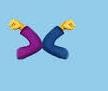 СәлемдесуСәлемдесуӨзін-өзі бағалау Оқушылар өз жұмыстарын смайлик көмегімен бағалайды: Көздері бар дөңгелек тақталар естіледі, оқушылар аузын сызып, сәйкес бояйды. Жасыл, күлімсіреу- маған өте ұнады; сары, эмоционалды емес – білмеймін, қызыл,қайғылы - маған ұнамады.Өзін-өзі бағалау Оқушылар өз жұмыстарын смайлик көмегімен бағалайды: Көздері бар дөңгелек тақталар естіледі, оқушылар аузын сызып, сәйкес бояйды. Жасыл, күлімсіреу- маған өте ұнады; сары, эмоционалды емес – білмеймін, қызыл,қайғылы - маған ұнамады.Өзін-өзі бағалау Оқушылар өз жұмыстарын смайлик көмегімен бағалайды: Көздері бар дөңгелек тақталар естіледі, оқушылар аузын сызып, сәйкес бояйды. Жасыл, күлімсіреу- маған өте ұнады; сары, эмоционалды емес – білмеймін, қызыл,қайғылы - маған ұнамады.Өзін-өзі бағалау Оқушылар өз жұмыстарын смайлик көмегімен бағалайды: Көздері бар дөңгелек тақталар естіледі, оқушылар аузын сызып, сәйкес бояйды. Жасыл, күлімсіреу- маған өте ұнады; сары, эмоционалды емес – білмеймін, қызыл,қайғылы - маған ұнамады.Өзін-өзі бағалау Оқушылар өз жұмыстарын смайлик көмегімен бағалайды: Көздері бар дөңгелек тақталар естіледі, оқушылар аузын сызып, сәйкес бояйды. Жасыл, күлімсіреу- маған өте ұнады; сары, эмоционалды емес – білмеймін, қызыл,қайғылы - маған ұнамады.Көздері бар дөңгелек тақталар, түрлі- түсті қарындаштар маркерлер.Өткен білімді еске   түсіруСабақтың тақырыбы мен мақсатын хабарлау:Сабақтың тақырыбы мен мақсатын хабарлау:Сабақтың тақырыбы мен мақсатын хабарлау:Сабақтың тақырыбы мен мақсатын хабарлау:Сабақтың тақырыбы мен мақсатын хабарлау:Жауап беруЖауап беруЖауап беру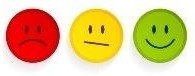 Жаңа білімҚажетсіз тамақ-бұл қант  немесе май мөлшері жоғары , тағамдық дәрумендер минералдар немесе тағамдық құндылықтың басқа да маңызды түрлері бар қалаусыз тағам. Қажетсіз тағамның көп бөлігі жоғары өңделген тағам болып табылады, мысалы: фаст-фуд, газдалған сусындар және т. б.Құралдармен және құрылғылармен қауіпсіз жұмыс істеу ережелерін қайталауЖұмыс кезінде біз қауіпсіз жұмыс ережелерін  сақтаймыз!- сурет салу кезіндегі қауіпсіздік ережесіҚажетсіз тамақ-бұл қант  немесе май мөлшері жоғары , тағамдық дәрумендер минералдар немесе тағамдық құндылықтың басқа да маңызды түрлері бар қалаусыз тағам. Қажетсіз тағамның көп бөлігі жоғары өңделген тағам болып табылады, мысалы: фаст-фуд, газдалған сусындар және т. б.Құралдармен және құрылғылармен қауіпсіз жұмыс істеу ережелерін қайталауЖұмыс кезінде біз қауіпсіз жұмыс ережелерін  сақтаймыз!- сурет салу кезіндегі қауіпсіздік ережесіҚажетсіз тамақ-бұл қант  немесе май мөлшері жоғары , тағамдық дәрумендер минералдар немесе тағамдық құндылықтың басқа да маңызды түрлері бар қалаусыз тағам. Қажетсіз тағамның көп бөлігі жоғары өңделген тағам болып табылады, мысалы: фаст-фуд, газдалған сусындар және т. б.Құралдармен және құрылғылармен қауіпсіз жұмыс істеу ережелерін қайталауЖұмыс кезінде біз қауіпсіз жұмыс ережелерін  сақтаймыз!- сурет салу кезіндегі қауіпсіздік ережесіҚажетсіз тамақ-бұл қант  немесе май мөлшері жоғары , тағамдық дәрумендер минералдар немесе тағамдық құндылықтың басқа да маңызды түрлері бар қалаусыз тағам. Қажетсіз тағамның көп бөлігі жоғары өңделген тағам болып табылады, мысалы: фаст-фуд, газдалған сусындар және т. б.Құралдармен және құрылғылармен қауіпсіз жұмыс істеу ережелерін қайталауЖұмыс кезінде біз қауіпсіз жұмыс ережелерін  сақтаймыз!- сурет салу кезіндегі қауіпсіздік ережесіҚажетсіз тамақ-бұл қант  немесе май мөлшері жоғары , тағамдық дәрумендер минералдар немесе тағамдық құндылықтың басқа да маңызды түрлері бар қалаусыз тағам. Қажетсіз тағамның көп бөлігі жоғары өңделген тағам болып табылады, мысалы: фаст-фуд, газдалған сусындар және т. б.Құралдармен және құрылғылармен қауіпсіз жұмыс істеу ережелерін қайталауЖұмыс кезінде біз қауіпсіз жұмыс ережелерін  сақтаймыз!- сурет салу кезіндегі қауіпсіздік ережесіМадақтауМадақтауМадақтауМадақтауМадақтауПрезентация ТыңдауТыңдауТыңдауПрезентацияТәжірибелік жұмысҚауіпсіз жұмыстың барлық ережелерін сақтай отырып, сабақтың практикалық бөлігіне көшіңіз.Тәжірибелік жұмысҚауіпсіз жұмыстың барлық ережелерін сақтай отырып, сабақтың практикалық бөлігіне көшіңіз.Тәжірибелік жұмысҚауіпсіз жұмыстың барлық ережелерін сақтай отырып, сабақтың практикалық бөлігіне көшіңіз.Тәжірибелік жұмысҚауіпсіз жұмыстың барлық ережелерін сақтай отырып, сабақтың практикалық бөлігіне көшіңіз.Тәжірибелік жұмысҚауіпсіз жұмыстың барлық ережелерін сақтай отырып, сабақтың практикалық бөлігіне көшіңіз.Презентация«Постер тақырыбы: қалаусыз тамақ»А4 оқушылары 2 аймаққа бөледі: пайдалы тамақ және зиянды тамақ, және тақырыптарға  сәйкес сурет салады, постер түрінде ресімдейді. Соңында үздік жұмыстар көрмесі ұйымдастырылады.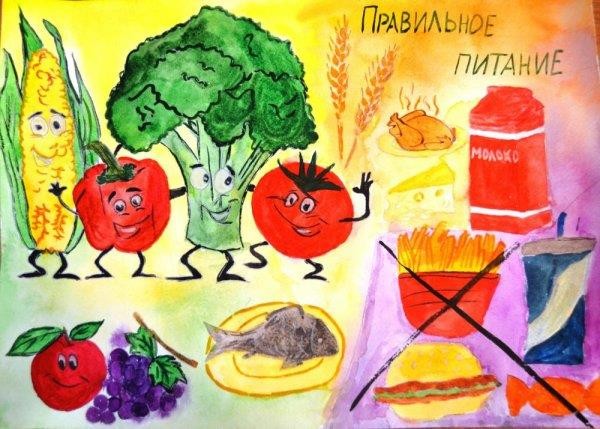 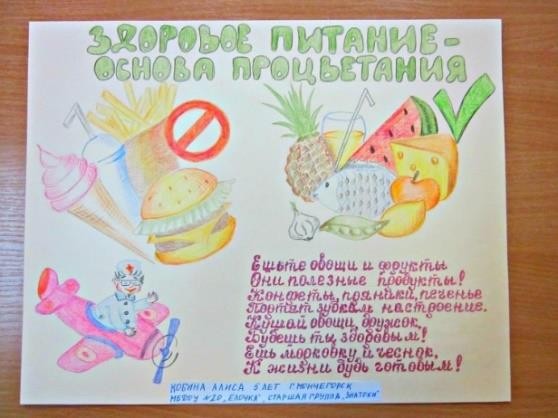 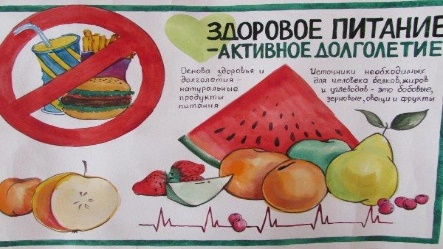 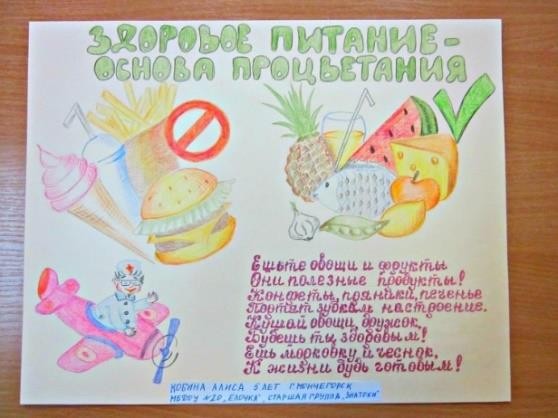 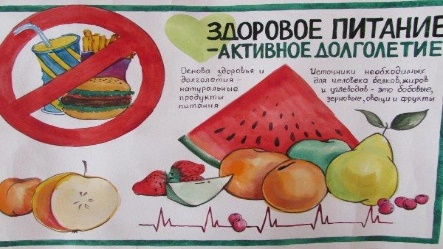 Дескриптор:Оқушылар салауатты және зиянды тағамды     түсінді.Шығармашылық жұмысын бағалауды үйренді. Өз жұмыстарын көрсету.Жұмыс орындарын тазалау.«Вагон» әдісі. 1 вагон-мен үйрендім, 2 вагон – мен қиналдым, 3 вагон – мен жасай алған жоқпын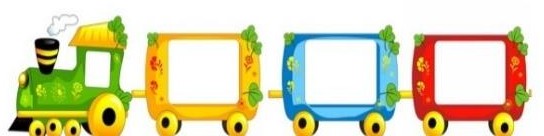 «Постер тақырыбы: қалаусыз тамақ»А4 оқушылары 2 аймаққа бөледі: пайдалы тамақ және зиянды тамақ, және тақырыптарға  сәйкес сурет салады, постер түрінде ресімдейді. Соңында үздік жұмыстар көрмесі ұйымдастырылады.Дескриптор:Оқушылар салауатты және зиянды тағамды     түсінді.Шығармашылық жұмысын бағалауды үйренді. Өз жұмыстарын көрсету.Жұмыс орындарын тазалау.«Вагон» әдісі. 1 вагон-мен үйрендім, 2 вагон – мен қиналдым, 3 вагон – мен жасай алған жоқпын«Постер тақырыбы: қалаусыз тамақ»А4 оқушылары 2 аймаққа бөледі: пайдалы тамақ және зиянды тамақ, және тақырыптарға  сәйкес сурет салады, постер түрінде ресімдейді. Соңында үздік жұмыстар көрмесі ұйымдастырылады.Дескриптор:Оқушылар салауатты және зиянды тағамды     түсінді.Шығармашылық жұмысын бағалауды үйренді. Өз жұмыстарын көрсету.Жұмыс орындарын тазалау.«Вагон» әдісі. 1 вагон-мен үйрендім, 2 вагон – мен қиналдым, 3 вагон – мен жасай алған жоқпын«Постер тақырыбы: қалаусыз тамақ»А4 оқушылары 2 аймаққа бөледі: пайдалы тамақ және зиянды тамақ, және тақырыптарға  сәйкес сурет салады, постер түрінде ресімдейді. Соңында үздік жұмыстар көрмесі ұйымдастырылады.Дескриптор:Оқушылар салауатты және зиянды тағамды     түсінді.Шығармашылық жұмысын бағалауды үйренді. Өз жұмыстарын көрсету.Жұмыс орындарын тазалау.«Вагон» әдісі. 1 вагон-мен үйрендім, 2 вагон – мен қиналдым, 3 вагон – мен жасай алған жоқпын«Постер тақырыбы: қалаусыз тамақ»А4 оқушылары 2 аймаққа бөледі: пайдалы тамақ және зиянды тамақ, және тақырыптарға  сәйкес сурет салады, постер түрінде ресімдейді. Соңында үздік жұмыстар көрмесі ұйымдастырылады.Дескриптор:Оқушылар салауатты және зиянды тағамды     түсінді.Шығармашылық жұмысын бағалауды үйренді. Өз жұмыстарын көрсету.Жұмыс орындарын тазалау.«Вагон» әдісі. 1 вагон-мен үйрендім, 2 вагон – мен қиналдым, 3 вагон – мен жасай алған жоқпынЖаттығу жасауСарамандық жұмысты орындайды.Жаттығу жасауСарамандық жұмысты орындайды.Жаттығу жасауСарамандық жұмысты орындайды.ПрезентацияКартон, қағаз жөке, қайшы, желім, түрлі- түсті қарындаш, т. б.Дайын жұмыс«Постер тақырыбы: қалаусыз тамақ»А4 оқушылары 2 аймаққа бөледі: пайдалы тамақ және зиянды тамақ, және тақырыптарға  сәйкес сурет салады, постер түрінде ресімдейді. Соңында үздік жұмыстар көрмесі ұйымдастырылады.Дескриптор:Оқушылар салауатты және зиянды тағамды     түсінді.Шығармашылық жұмысын бағалауды үйренді. Өз жұмыстарын көрсету.Жұмыс орындарын тазалау.«Вагон» әдісі. 1 вагон-мен үйрендім, 2 вагон – мен қиналдым, 3 вагон – мен жасай алған жоқпын«Постер тақырыбы: қалаусыз тамақ»А4 оқушылары 2 аймаққа бөледі: пайдалы тамақ және зиянды тамақ, және тақырыптарға  сәйкес сурет салады, постер түрінде ресімдейді. Соңында үздік жұмыстар көрмесі ұйымдастырылады.Дескриптор:Оқушылар салауатты және зиянды тағамды     түсінді.Шығармашылық жұмысын бағалауды үйренді. Өз жұмыстарын көрсету.Жұмыс орындарын тазалау.«Вагон» әдісі. 1 вагон-мен үйрендім, 2 вагон – мен қиналдым, 3 вагон – мен жасай алған жоқпын«Постер тақырыбы: қалаусыз тамақ»А4 оқушылары 2 аймаққа бөледі: пайдалы тамақ және зиянды тамақ, және тақырыптарға  сәйкес сурет салады, постер түрінде ресімдейді. Соңында үздік жұмыстар көрмесі ұйымдастырылады.Дескриптор:Оқушылар салауатты және зиянды тағамды     түсінді.Шығармашылық жұмысын бағалауды үйренді. Өз жұмыстарын көрсету.Жұмыс орындарын тазалау.«Вагон» әдісі. 1 вагон-мен үйрендім, 2 вагон – мен қиналдым, 3 вагон – мен жасай алған жоқпын«Постер тақырыбы: қалаусыз тамақ»А4 оқушылары 2 аймаққа бөледі: пайдалы тамақ және зиянды тамақ, және тақырыптарға  сәйкес сурет салады, постер түрінде ресімдейді. Соңында үздік жұмыстар көрмесі ұйымдастырылады.Дескриптор:Оқушылар салауатты және зиянды тағамды     түсінді.Шығармашылық жұмысын бағалауды үйренді. Өз жұмыстарын көрсету.Жұмыс орындарын тазалау.«Вагон» әдісі. 1 вагон-мен үйрендім, 2 вагон – мен қиналдым, 3 вагон – мен жасай алған жоқпын«Постер тақырыбы: қалаусыз тамақ»А4 оқушылары 2 аймаққа бөледі: пайдалы тамақ және зиянды тамақ, және тақырыптарға  сәйкес сурет салады, постер түрінде ресімдейді. Соңында үздік жұмыстар көрмесі ұйымдастырылады.Дескриптор:Оқушылар салауатты және зиянды тағамды     түсінді.Шығармашылық жұмысын бағалауды үйренді. Өз жұмыстарын көрсету.Жұмыс орындарын тазалау.«Вагон» әдісі. 1 вагон-мен үйрендім, 2 вагон – мен қиналдым, 3 вагон – мен жасай алған жоқпынКөрме жасауОқушылар ассимиляцияны таңдайды және стикердіжабыстырадыКөрме жасауОқушылар ассимиляцияны таңдайды және стикердіжабыстырадыКөрме жасауОқушылар ассимиляцияны таңдайды және стикердіжабыстырадыОқушылар басқалардың жұмысын түсініктемелер арқылы бағалайдыМадақтау, қолдауОқушылар басқалардың жұмысын түсініктемелер арқылы бағалайдыМадақтау, қолдауОқушылар басқалардың жұмысын түсініктемелер арқылы бағалайдыМадақтау, қолдауОқушылар басқалардың жұмысын түсініктемелер арқылы бағалайдыМадақтау, қолдауОқушылар басқалардың жұмысын түсініктемелер арқылы бағалайдыМадақтау, қолдауПрезентацияКартон, қағаз жөке, қайшы, желім, түрлі- түсті қарындаш, т. б.Дайын жұмысБекіту Кері байланыс Рефлексия«Постер тақырыбы: қалаусыз тамақ»А4 оқушылары 2 аймаққа бөледі: пайдалы тамақ және зиянды тамақ, және тақырыптарға  сәйкес сурет салады, постер түрінде ресімдейді. Соңында үздік жұмыстар көрмесі ұйымдастырылады.Дескриптор:Оқушылар салауатты және зиянды тағамды     түсінді.Шығармашылық жұмысын бағалауды үйренді. Өз жұмыстарын көрсету.Жұмыс орындарын тазалау.«Вагон» әдісі. 1 вагон-мен үйрендім, 2 вагон – мен қиналдым, 3 вагон – мен жасай алған жоқпын«Постер тақырыбы: қалаусыз тамақ»А4 оқушылары 2 аймаққа бөледі: пайдалы тамақ және зиянды тамақ, және тақырыптарға  сәйкес сурет салады, постер түрінде ресімдейді. Соңында үздік жұмыстар көрмесі ұйымдастырылады.Дескриптор:Оқушылар салауатты және зиянды тағамды     түсінді.Шығармашылық жұмысын бағалауды үйренді. Өз жұмыстарын көрсету.Жұмыс орындарын тазалау.«Вагон» әдісі. 1 вагон-мен үйрендім, 2 вагон – мен қиналдым, 3 вагон – мен жасай алған жоқпын«Постер тақырыбы: қалаусыз тамақ»А4 оқушылары 2 аймаққа бөледі: пайдалы тамақ және зиянды тамақ, және тақырыптарға  сәйкес сурет салады, постер түрінде ресімдейді. Соңында үздік жұмыстар көрмесі ұйымдастырылады.Дескриптор:Оқушылар салауатты және зиянды тағамды     түсінді.Шығармашылық жұмысын бағалауды үйренді. Өз жұмыстарын көрсету.Жұмыс орындарын тазалау.«Вагон» әдісі. 1 вагон-мен үйрендім, 2 вагон – мен қиналдым, 3 вагон – мен жасай алған жоқпын«Постер тақырыбы: қалаусыз тамақ»А4 оқушылары 2 аймаққа бөледі: пайдалы тамақ және зиянды тамақ, және тақырыптарға  сәйкес сурет салады, постер түрінде ресімдейді. Соңында үздік жұмыстар көрмесі ұйымдастырылады.Дескриптор:Оқушылар салауатты және зиянды тағамды     түсінді.Шығармашылық жұмысын бағалауды үйренді. Өз жұмыстарын көрсету.Жұмыс орындарын тазалау.«Вагон» әдісі. 1 вагон-мен үйрендім, 2 вагон – мен қиналдым, 3 вагон – мен жасай алған жоқпын«Постер тақырыбы: қалаусыз тамақ»А4 оқушылары 2 аймаққа бөледі: пайдалы тамақ және зиянды тамақ, және тақырыптарға  сәйкес сурет салады, постер түрінде ресімдейді. Соңында үздік жұмыстар көрмесі ұйымдастырылады.Дескриптор:Оқушылар салауатты және зиянды тағамды     түсінді.Шығармашылық жұмысын бағалауды үйренді. Өз жұмыстарын көрсету.Жұмыс орындарын тазалау.«Вагон» әдісі. 1 вагон-мен үйрендім, 2 вагон – мен қиналдым, 3 вагон – мен жасай алған жоқпынКөрме жасауОқушылар ассимиляцияны таңдайды және стикердіжабыстырадыКөрме жасауОқушылар ассимиляцияны таңдайды және стикердіжабыстырадыКөрме жасауОқушылар ассимиляцияны таңдайды және стикердіжабыстырадыОқушылар басқалардың жұмысын түсініктемелер арқылы бағалайдыМадақтау, қолдауОқушылар басқалардың жұмысын түсініктемелер арқылы бағалайдыМадақтау, қолдауОқушылар басқалардың жұмысын түсініктемелер арқылы бағалайдыМадақтау, қолдауОқушылар басқалардың жұмысын түсініктемелер арқылы бағалайдыМадақтау, қолдауОқушылар басқалардың жұмысын түсініктемелер арқылы бағалайдыМадақтау, қолдауБілім беру ұйымының атауыБілім беру ұйымының атауыБілім беру ұйымының атауыБілім беру ұйымының атауыБілім беру ұйымының атауыБілім беру ұйымының атауыБілім беру ұйымының атауыБілім беру ұйымының атауыБілім беру ұйымының атауыБілім беру ұйымының атауыБілім беру ұйымының атауыБілім беру ұйымының атауыБілім беру ұйымының атауыБілім беру ұйымының атауыБілім беру ұйымының атауыПәні:Пәні:Еңбекке баулуЕңбекке баулуЕңбекке баулуЕңбекке баулуЕңбекке баулуЕңбекке баулуЕңбекке баулуЕңбекке баулуЕңбекке баулуЕңбекке баулуЕңбекке баулуЕңбекке баулуЕңбекке баулуБөлім:Бөлім:Дені саудың-жану сауДені саудың-жану сауДені саудың-жану сауДені саудың-жану сауДені саудың-жану сауДені саудың-жану сауДені саудың-жану сауДені саудың-жану сауДені саудың-жану сауДені саудың-жану сауДені саудың-жану сауДені саудың-жану сауДені саудың-жану сауПедагогтің аты-жөні:Педагогтің аты-жөні:Күні:Күні:Сынып:Сынып:Қатысушылар саны:Қатыспағандар саны:Қатыспағандар саны:Қатыспағандар саны:Қатыспағандар саны:Қатыспағандар саны:Қатыспағандар саны:Қатыспағандар саны:Қатыспағандар саны:Қатыспағандар саны:Қатыспағандар саны:Қатыспағандар саны:Қатыспағандар саны:Сабақтың тақырыбы:Сабақтың тақырыбы:«Саңырауқұлақ» жапсырмалау.«Саңырауқұлақ» жапсырмалау.«Саңырауқұлақ» жапсырмалау.«Саңырауқұлақ» жапсырмалау.«Саңырауқұлақ» жапсырмалау.«Саңырауқұлақ» жапсырмалау.«Саңырауқұлақ» жапсырмалау.«Саңырауқұлақ» жапсырмалау.«Саңырауқұлақ» жапсырмалау.«Саңырауқұлақ» жапсырмалау.«Саңырауқұлақ» жапсырмалау.«Саңырауқұлақ» жапсырмалау.«Саңырауқұлақ» жапсырмалау.Оқу бағдарламасына сәйкес  оқыту мақсаты:Оқу бағдарламасына сәйкес  оқыту мақсаты:1.2.1.1 қарапайым әдістер мен тәсілдерді пайдаланып, материалдарды (көркемдік, табиғи және жасанды) және құралдарды қолдану, эксперимент жүргізу1.2.3.1 қауіпсіздік техникасын сақтап, материалдарды және құралдарды қолдану1.2.1.1 қарапайым әдістер мен тәсілдерді пайдаланып, материалдарды (көркемдік, табиғи және жасанды) және құралдарды қолдану, эксперимент жүргізу1.2.3.1 қауіпсіздік техникасын сақтап, материалдарды және құралдарды қолдану1.2.1.1 қарапайым әдістер мен тәсілдерді пайдаланып, материалдарды (көркемдік, табиғи және жасанды) және құралдарды қолдану, эксперимент жүргізу1.2.3.1 қауіпсіздік техникасын сақтап, материалдарды және құралдарды қолдану1.2.1.1 қарапайым әдістер мен тәсілдерді пайдаланып, материалдарды (көркемдік, табиғи және жасанды) және құралдарды қолдану, эксперимент жүргізу1.2.3.1 қауіпсіздік техникасын сақтап, материалдарды және құралдарды қолдану1.2.1.1 қарапайым әдістер мен тәсілдерді пайдаланып, материалдарды (көркемдік, табиғи және жасанды) және құралдарды қолдану, эксперимент жүргізу1.2.3.1 қауіпсіздік техникасын сақтап, материалдарды және құралдарды қолдану1.2.1.1 қарапайым әдістер мен тәсілдерді пайдаланып, материалдарды (көркемдік, табиғи және жасанды) және құралдарды қолдану, эксперимент жүргізу1.2.3.1 қауіпсіздік техникасын сақтап, материалдарды және құралдарды қолдану1.2.1.1 қарапайым әдістер мен тәсілдерді пайдаланып, материалдарды (көркемдік, табиғи және жасанды) және құралдарды қолдану, эксперимент жүргізу1.2.3.1 қауіпсіздік техникасын сақтап, материалдарды және құралдарды қолдану1.2.1.1 қарапайым әдістер мен тәсілдерді пайдаланып, материалдарды (көркемдік, табиғи және жасанды) және құралдарды қолдану, эксперимент жүргізу1.2.3.1 қауіпсіздік техникасын сақтап, материалдарды және құралдарды қолдану1.2.1.1 қарапайым әдістер мен тәсілдерді пайдаланып, материалдарды (көркемдік, табиғи және жасанды) және құралдарды қолдану, эксперимент жүргізу1.2.3.1 қауіпсіздік техникасын сақтап, материалдарды және құралдарды қолдану1.2.1.1 қарапайым әдістер мен тәсілдерді пайдаланып, материалдарды (көркемдік, табиғи және жасанды) және құралдарды қолдану, эксперимент жүргізу1.2.3.1 қауіпсіздік техникасын сақтап, материалдарды және құралдарды қолдану1.2.1.1 қарапайым әдістер мен тәсілдерді пайдаланып, материалдарды (көркемдік, табиғи және жасанды) және құралдарды қолдану, эксперимент жүргізу1.2.3.1 қауіпсіздік техникасын сақтап, материалдарды және құралдарды қолдану1.2.1.1 қарапайым әдістер мен тәсілдерді пайдаланып, материалдарды (көркемдік, табиғи және жасанды) және құралдарды қолдану, эксперимент жүргізу1.2.3.1 қауіпсіздік техникасын сақтап, материалдарды және құралдарды қолдану1.2.1.1 қарапайым әдістер мен тәсілдерді пайдаланып, материалдарды (көркемдік, табиғи және жасанды) және құралдарды қолдану, эксперимент жүргізу1.2.3.1 қауіпсіздік техникасын сақтап, материалдарды және құралдарды қолдануСабақтың мақсаты:Сабақтың мақсаты:Шығармашылық жұмысты жасау және дайындау. Дайындау технологиялары.Шығармашылық жұмысты жасау және дайындау. Дайындау технологиялары.Шығармашылық жұмысты жасау және дайындау. Дайындау технологиялары.Шығармашылық жұмысты жасау және дайындау. Дайындау технологиялары.Шығармашылық жұмысты жасау және дайындау. Дайындау технологиялары.Шығармашылық жұмысты жасау және дайындау. Дайындау технологиялары.Шығармашылық жұмысты жасау және дайындау. Дайындау технологиялары.Шығармашылық жұмысты жасау және дайындау. Дайындау технологиялары.Шығармашылық жұмысты жасау және дайындау. Дайындау технологиялары.Шығармашылық жұмысты жасау және дайындау. Дайындау технологиялары.Шығармашылық жұмысты жасау және дайындау. Дайындау технологиялары.Шығармашылық жұмысты жасау және дайындау. Дайындау технологиялары.Шығармашылық жұмысты жасау және дайындау. Дайындау технологиялары.Смарт мақсаты:Смарт мақсаты:Барлық оқушылар жапсырмалаудың түрлерін біледі, қауіпсіздік техникасын сақтайды;Көптеген оқушылар жапсырмалардың әдіс-тәсілдерін қолдана алады;Кейбір оқушылар жапсырмалаудың түрлерін зерттеп, оларды ажырата алады, шығармашылық  идеяны дамыта алады.Барлық оқушылар жапсырмалаудың түрлерін біледі, қауіпсіздік техникасын сақтайды;Көптеген оқушылар жапсырмалардың әдіс-тәсілдерін қолдана алады;Кейбір оқушылар жапсырмалаудың түрлерін зерттеп, оларды ажырата алады, шығармашылық  идеяны дамыта алады.Барлық оқушылар жапсырмалаудың түрлерін біледі, қауіпсіздік техникасын сақтайды;Көптеген оқушылар жапсырмалардың әдіс-тәсілдерін қолдана алады;Кейбір оқушылар жапсырмалаудың түрлерін зерттеп, оларды ажырата алады, шығармашылық  идеяны дамыта алады.Барлық оқушылар жапсырмалаудың түрлерін біледі, қауіпсіздік техникасын сақтайды;Көптеген оқушылар жапсырмалардың әдіс-тәсілдерін қолдана алады;Кейбір оқушылар жапсырмалаудың түрлерін зерттеп, оларды ажырата алады, шығармашылық  идеяны дамыта алады.Барлық оқушылар жапсырмалаудың түрлерін біледі, қауіпсіздік техникасын сақтайды;Көптеген оқушылар жапсырмалардың әдіс-тәсілдерін қолдана алады;Кейбір оқушылар жапсырмалаудың түрлерін зерттеп, оларды ажырата алады, шығармашылық  идеяны дамыта алады.Барлық оқушылар жапсырмалаудың түрлерін біледі, қауіпсіздік техникасын сақтайды;Көптеген оқушылар жапсырмалардың әдіс-тәсілдерін қолдана алады;Кейбір оқушылар жапсырмалаудың түрлерін зерттеп, оларды ажырата алады, шығармашылық  идеяны дамыта алады.Барлық оқушылар жапсырмалаудың түрлерін біледі, қауіпсіздік техникасын сақтайды;Көптеген оқушылар жапсырмалардың әдіс-тәсілдерін қолдана алады;Кейбір оқушылар жапсырмалаудың түрлерін зерттеп, оларды ажырата алады, шығармашылық  идеяны дамыта алады.Барлық оқушылар жапсырмалаудың түрлерін біледі, қауіпсіздік техникасын сақтайды;Көптеген оқушылар жапсырмалардың әдіс-тәсілдерін қолдана алады;Кейбір оқушылар жапсырмалаудың түрлерін зерттеп, оларды ажырата алады, шығармашылық  идеяны дамыта алады.Барлық оқушылар жапсырмалаудың түрлерін біледі, қауіпсіздік техникасын сақтайды;Көптеген оқушылар жапсырмалардың әдіс-тәсілдерін қолдана алады;Кейбір оқушылар жапсырмалаудың түрлерін зерттеп, оларды ажырата алады, шығармашылық  идеяны дамыта алады.Барлық оқушылар жапсырмалаудың түрлерін біледі, қауіпсіздік техникасын сақтайды;Көптеген оқушылар жапсырмалардың әдіс-тәсілдерін қолдана алады;Кейбір оқушылар жапсырмалаудың түрлерін зерттеп, оларды ажырата алады, шығармашылық  идеяны дамыта алады.Барлық оқушылар жапсырмалаудың түрлерін біледі, қауіпсіздік техникасын сақтайды;Көптеген оқушылар жапсырмалардың әдіс-тәсілдерін қолдана алады;Кейбір оқушылар жапсырмалаудың түрлерін зерттеп, оларды ажырата алады, шығармашылық  идеяны дамыта алады.Барлық оқушылар жапсырмалаудың түрлерін біледі, қауіпсіздік техникасын сақтайды;Көптеген оқушылар жапсырмалардың әдіс-тәсілдерін қолдана алады;Кейбір оқушылар жапсырмалаудың түрлерін зерттеп, оларды ажырата алады, шығармашылық  идеяны дамыта алады.Барлық оқушылар жапсырмалаудың түрлерін біледі, қауіпсіздік техникасын сақтайды;Көптеген оқушылар жапсырмалардың әдіс-тәсілдерін қолдана алады;Кейбір оқушылар жапсырмалаудың түрлерін зерттеп, оларды ажырата алады, шығармашылық  идеяны дамыта алады.Сабақтың барысыСабақтың барысыСабақтың барысыСабақтың барысыСабақтың барысыСабақтың барысыСабақтың барысыСабақтың барысыСабақтың барысыСабақтың барысыСабақтың барысыСабақтың барысыСабақтың барысыСабақтың барысыСабақтың барысыСабақтыңкезеңі//уақытыПедагогтің әрекетіПедагогтің әрекетіПедагогтің әрекетіПедагогтің әрекетіОқушыныңәрекетіОқушыныңәрекетіБағалауБағалауБағалауРесурстарРесурстарРесурстарРесурстарРесурстарҰйымдастыруСәлемдесу.Оқушылар орындарына тұрып бір серігіне тілек айту. Бүгінгі күнге сәттілік тіле.Сәлемдесу.Оқушылар орындарына тұрып бір серігіне тілек айту. Бүгінгі күнге сәттілік тіле.Сәлемдесу.Оқушылар орындарына тұрып бір серігіне тілек айту. Бүгінгі күнге сәттілік тіле.Сәлемдесу.Оқушылар орындарына тұрып бір серігіне тілек айту. Бүгінгі күнге сәттілік тіле.Ыстық лебіз білдіру.Ыстық лебіз білдіру.МадақтауМадақтауМадақтау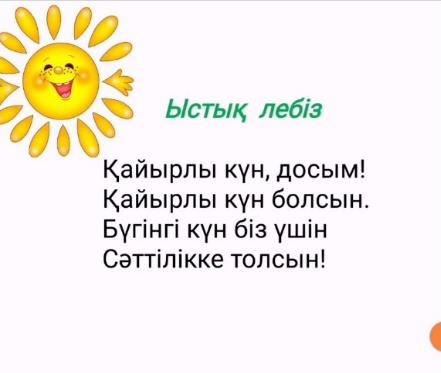 Сабақтың тақырыбы мен мақсатын хабарлау:Сабақтың тақырыбы мен мақсатын хабарлау:Сабақтың тақырыбы мен мақсатын хабарлау:Сабақтың тақырыбы мен мақсатын хабарлау:«Миға шабуыл!»Оқушылар сұрақтарға жауап береді: 1.Зиянды сусын қандай?2.Зиянды тағамды атаңыз?«Миға шабуыл!»Оқушылар сұрақтарға жауап береді: 1.Зиянды сусын қандай?2.Зиянды тағамды атаңыз?«Миға шабуыл!»Оқушылар сұрақтарға жауап береді: 1.Зиянды сусын қандай?2.Зиянды тағамды атаңыз?«Миға шабуыл!»Оқушылар сұрақтарға жауап береді: 1.Зиянды сусын қандай?2.Зиянды тағамды атаңыз?ПрезентацияПрезентацияПрезентацияПрезентацияПрезентацияӨткен білімді еске  түсіруЖаңа білімДескрипторОқушылар тез ойланып, сұрақтарға жауап беруді үйренді.Өзін-өзі бақылау және нәтижені өзін-өзі бағалайдыСаңырауқұлақтар-тірі организмдердің жұмбақ       және әлі зерттелмеген түрі. Бұл біздің     ғаламшарымыздағы алғашқы тірі организмдердің  бірі. Жануарлар мен өсімдіктермен аз байланысы     бар, олар бір жарым миллионға дейін түрі бар саңырауқұлақтардың жеке патшалығына жатады. Саңырауқұлақтар энциклопедиясы.Нағыз кеуде- диаметрі 7-20 см, дөңес, содан кейін шұңқыр    тәрізді, тығыз серпімді иілген	 жиегі бар,   жабысқақ, құрғаған кезде жылтыр, сүтті ақ немесе   лас сарғыш, басылған жерлерде сарыға айналады. Көбінесе кеуделер маринадталады.Шантерелланың өзіне тән сарғыш түсі бар. Диаметрі 1- 8 см, тығыз, жіңішке толқынды жиегі бар юбка тәрізді шляпалар. Шантереллаларды маринадтауға, кептіруге немесе қуыруға болады. Олардың құрамында каротин, В2, С дәрумендері және басқалары көп, бірақ оларды сіңіру қиын.ДескрипторОқушылар тез ойланып, сұрақтарға жауап беруді үйренді.Өзін-өзі бақылау және нәтижені өзін-өзі бағалайдыСаңырауқұлақтар-тірі организмдердің жұмбақ       және әлі зерттелмеген түрі. Бұл біздің     ғаламшарымыздағы алғашқы тірі организмдердің  бірі. Жануарлар мен өсімдіктермен аз байланысы     бар, олар бір жарым миллионға дейін түрі бар саңырауқұлақтардың жеке патшалығына жатады. Саңырауқұлақтар энциклопедиясы.Нағыз кеуде- диаметрі 7-20 см, дөңес, содан кейін шұңқыр    тәрізді, тығыз серпімді иілген	 жиегі бар,   жабысқақ, құрғаған кезде жылтыр, сүтті ақ немесе   лас сарғыш, басылған жерлерде сарыға айналады. Көбінесе кеуделер маринадталады.Шантерелланың өзіне тән сарғыш түсі бар. Диаметрі 1- 8 см, тығыз, жіңішке толқынды жиегі бар юбка тәрізді шляпалар. Шантереллаларды маринадтауға, кептіруге немесе қуыруға болады. Олардың құрамында каротин, В2, С дәрумендері және басқалары көп, бірақ оларды сіңіру қиын.ДескрипторОқушылар тез ойланып, сұрақтарға жауап беруді үйренді.Өзін-өзі бақылау және нәтижені өзін-өзі бағалайдыСаңырауқұлақтар-тірі организмдердің жұмбақ       және әлі зерттелмеген түрі. Бұл біздің     ғаламшарымыздағы алғашқы тірі организмдердің  бірі. Жануарлар мен өсімдіктермен аз байланысы     бар, олар бір жарым миллионға дейін түрі бар саңырауқұлақтардың жеке патшалығына жатады. Саңырауқұлақтар энциклопедиясы.Нағыз кеуде- диаметрі 7-20 см, дөңес, содан кейін шұңқыр    тәрізді, тығыз серпімді иілген	 жиегі бар,   жабысқақ, құрғаған кезде жылтыр, сүтті ақ немесе   лас сарғыш, басылған жерлерде сарыға айналады. Көбінесе кеуделер маринадталады.Шантерелланың өзіне тән сарғыш түсі бар. Диаметрі 1- 8 см, тығыз, жіңішке толқынды жиегі бар юбка тәрізді шляпалар. Шантереллаларды маринадтауға, кептіруге немесе қуыруға болады. Олардың құрамында каротин, В2, С дәрумендері және басқалары көп, бірақ оларды сіңіру қиын.ДескрипторОқушылар тез ойланып, сұрақтарға жауап беруді үйренді.Өзін-өзі бақылау және нәтижені өзін-өзі бағалайдыСаңырауқұлақтар-тірі организмдердің жұмбақ       және әлі зерттелмеген түрі. Бұл біздің     ғаламшарымыздағы алғашқы тірі организмдердің  бірі. Жануарлар мен өсімдіктермен аз байланысы     бар, олар бір жарым миллионға дейін түрі бар саңырауқұлақтардың жеке патшалығына жатады. Саңырауқұлақтар энциклопедиясы.Нағыз кеуде- диаметрі 7-20 см, дөңес, содан кейін шұңқыр    тәрізді, тығыз серпімді иілген	 жиегі бар,   жабысқақ, құрғаған кезде жылтыр, сүтті ақ немесе   лас сарғыш, басылған жерлерде сарыға айналады. Көбінесе кеуделер маринадталады.Шантерелланың өзіне тән сарғыш түсі бар. Диаметрі 1- 8 см, тығыз, жіңішке толқынды жиегі бар юбка тәрізді шляпалар. Шантереллаларды маринадтауға, кептіруге немесе қуыруға болады. Олардың құрамында каротин, В2, С дәрумендері және басқалары көп, бірақ оларды сіңіру қиын.Жауап  бередіАқпаратты тыңдайды, талқылайдыЖауап  бередіАқпаратты тыңдайды, талқылайдыӨзін-өзі бағалау Оқушылар басқалардың жұмысын дыбыстар арқылы бағалайдыОоо-өте жақсы Ммм-тағы тырысыңызМадақтауӨзін-өзі бағалау Оқушылар басқалардың жұмысын дыбыстар арқылы бағалайдыОоо-өте жақсы Ммм-тағы тырысыңызМадақтауӨзін-өзі бағалау Оқушылар басқалардың жұмысын дыбыстар арқылы бағалайдыОоо-өте жақсы Ммм-тағы тырысыңызМадақтауПрезентацияПрезентацияПрезентацияПрезентацияПрезентация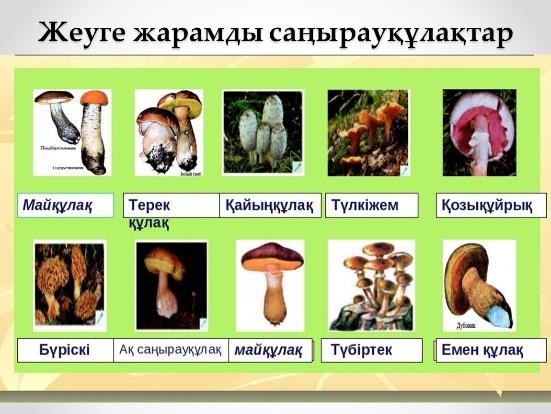 Құралдармен және құрылғылармен қауіпсіз  жұмыс істеу ережелерін қайталауЖұмыс кезінде біз қауіпсіз жұмыс ережелерін  сақтаймыз!қайшымен жұмыс кезіндеинелермен және түйреуіштермен жұмыс кезіндестеплермен жұмыс істеу кезіндежеліммен жұмыс істеу кезіндеШығармашылық жұмысҚауіпсіз жұмыстың барлық ережелерін сақтай  отырып, сабақтың практикалық бөлігіне көшіңіз. «Саңырауқұлақтарды қолдану»Аппликация жасау кезінде қауіпсіздік техникасын  қайталау.Құралдармен және құрылғылармен қауіпсіз  жұмыс істеу ережелерін қайталауЖұмыс кезінде біз қауіпсіз жұмыс ережелерін  сақтаймыз!қайшымен жұмыс кезіндеинелермен және түйреуіштермен жұмыс кезіндестеплермен жұмыс істеу кезіндежеліммен жұмыс істеу кезіндеШығармашылық жұмысҚауіпсіз жұмыстың барлық ережелерін сақтай  отырып, сабақтың практикалық бөлігіне көшіңіз. «Саңырауқұлақтарды қолдану»Аппликация жасау кезінде қауіпсіздік техникасын  қайталау.Құралдармен және құрылғылармен қауіпсіз  жұмыс істеу ережелерін қайталауЖұмыс кезінде біз қауіпсіз жұмыс ережелерін  сақтаймыз!қайшымен жұмыс кезіндеинелермен және түйреуіштермен жұмыс кезіндестеплермен жұмыс істеу кезіндежеліммен жұмыс істеу кезіндеШығармашылық жұмысҚауіпсіз жұмыстың барлық ережелерін сақтай  отырып, сабақтың практикалық бөлігіне көшіңіз. «Саңырауқұлақтарды қолдану»Аппликация жасау кезінде қауіпсіздік техникасын  қайталау.Құралдармен және құрылғылармен қауіпсіз  жұмыс істеу ережелерін қайталауЖұмыс кезінде біз қауіпсіз жұмыс ережелерін  сақтаймыз!қайшымен жұмыс кезіндеинелермен және түйреуіштермен жұмыс кезіндестеплермен жұмыс істеу кезіндежеліммен жұмыс істеу кезіндеШығармашылық жұмысҚауіпсіз жұмыстың барлық ережелерін сақтай  отырып, сабақтың практикалық бөлігіне көшіңіз. «Саңырауқұлақтарды қолдану»Аппликация жасау кезінде қауіпсіздік техникасын  қайталау.МадақтауМадақтауМадақтауБекітуКері байланыс РефлексияОқушылар қауіпсіздік техникасын сақтай отырып, материалдар мен құралдардың көмегімен саңырауқұлақтардың аппликациясын жасайды.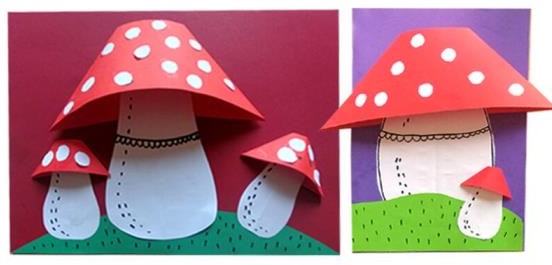 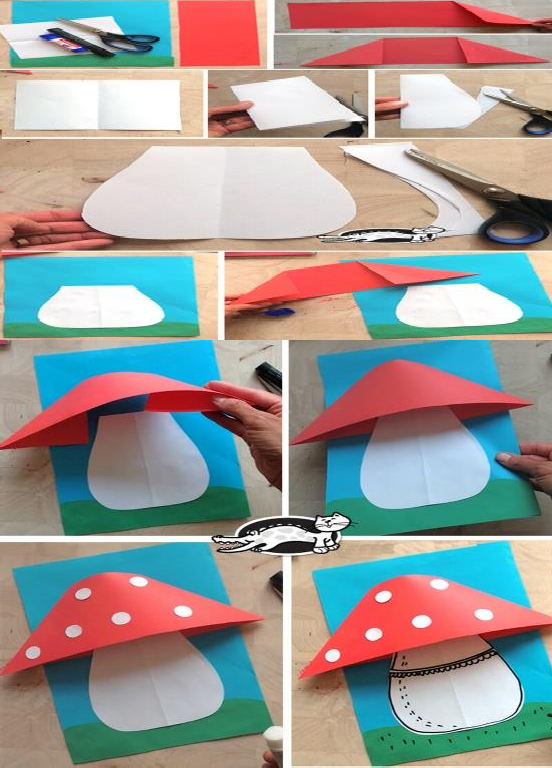 Дескриптор:-Оқушылар қауіпсіздік техникасын сақтайды; -Оқушылар шығармашылық жұмыс жасайды.- Өз жұмыстарын көрсету.Жұмыс орындарын тазалау.«Күн және бұлт» әдісі Күн-Мен бәрін жасадымКүн мен бұлт - мен бәрін жасай алмадым Бұлт - менде ештеңе болған жоқ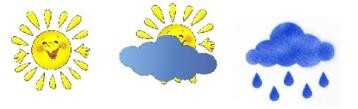 Оқушылар қауіпсіздік техникасын сақтай отырып, материалдар мен құралдардың көмегімен саңырауқұлақтардың аппликациясын жасайды.Дескриптор:-Оқушылар қауіпсіздік техникасын сақтайды; -Оқушылар шығармашылық жұмыс жасайды.- Өз жұмыстарын көрсету.Жұмыс орындарын тазалау.«Күн және бұлт» әдісі Күн-Мен бәрін жасадымКүн мен бұлт - мен бәрін жасай алмадым Бұлт - менде ештеңе болған жоқОқушылар қауіпсіздік техникасын сақтай отырып, материалдар мен құралдардың көмегімен саңырауқұлақтардың аппликациясын жасайды.Дескриптор:-Оқушылар қауіпсіздік техникасын сақтайды; -Оқушылар шығармашылық жұмыс жасайды.- Өз жұмыстарын көрсету.Жұмыс орындарын тазалау.«Күн және бұлт» әдісі Күн-Мен бәрін жасадымКүн мен бұлт - мен бәрін жасай алмадым Бұлт - менде ештеңе болған жоқОқушылар қауіпсіздік техникасын сақтай отырып, материалдар мен құралдардың көмегімен саңырауқұлақтардың аппликациясын жасайды.Дескриптор:-Оқушылар қауіпсіздік техникасын сақтайды; -Оқушылар шығармашылық жұмыс жасайды.- Өз жұмыстарын көрсету.Жұмыс орындарын тазалау.«Күн және бұлт» әдісі Күн-Мен бәрін жасадымКүн мен бұлт - мен бәрін жасай алмадым Бұлт - менде ештеңе болған жоқҚайталайдыЖаттығу жасауҚауіпсіздік техникасын сақтай отырып, жұмысты орындайдыКөрме жасау Таныстырылым дайындайдыҚайталайдыЖаттығу жасауҚауіпсіздік техникасын сақтай отырып, жұмысты орындайдыКөрме жасау Таныстырылым дайындайдыӨзін-өзі бағалауОқушылар басқалардың жұмысын дыбыстар арқылы бағалайдыОоо-өте жақсы Ммм-тағы тырысыңызӨзін-өзі бағалауОқушылар басқалардың жұмысын дыбыстар арқылы бағалайдыОоо-өте жақсы Ммм-тағы тырысыңызӨзін-өзі бағалауОқушылар басқалардың жұмысын дыбыстар арқылы бағалайдыОоо-өте жақсы Ммм-тағы тырысыңызПрезентацияКартон, қағаз жөке, қайшы, инелер мен түйреуіштер, желім, степлер, түймелер, моншақтар, майлықтар, таспалар және т. б.ПрезентацияКартон, қағаз жөке, қайшы, инелер мен түйреуіштер, желім, степлер, түймелер, моншақтар, майлықтар, таспалар және т. б.ПрезентацияКартон, қағаз жөке, қайшы, инелер мен түйреуіштер, желім, степлер, түймелер, моншақтар, майлықтар, таспалар және т. б.ПрезентацияКартон, қағаз жөке, қайшы, инелер мен түйреуіштер, желім, степлер, түймелер, моншақтар, майлықтар, таспалар және т. б.ПрезентацияКартон, қағаз жөке, қайшы, инелер мен түйреуіштер, желім, степлер, түймелер, моншақтар, майлықтар, таспалар және т. б.Білім беру ұйымының атауыБілім беру ұйымының атауыПәні:Пәні:Еңбекке баулуЕңбекке баулуЕңбекке баулуЕңбекке баулуЕңбекке баулуЕңбекке баулуЕңбекке баулуЕңбекке баулуЕңбекке баулуЕңбекке баулуЕңбекке баулуЕңбекке баулуЕңбекке баулуБөлім:Бөлім:Дені саудың-жану сауДені саудың-жану сауДені саудың-жану сауДені саудың-жану сауДені саудың-жану сауДені саудың-жану сауДені саудың-жану сауДені саудың-жану сауДені саудың-жану сауДені саудың-жану сауДені саудың-жану сауДені саудың-жану сауДені саудың-жану сауПедагогтің аты-жөні:Педагогтің аты-жөні:Күні:Күні:Сынып:Сынып:Қатысушылар саны:Қатыспағандар саны:Қатыспағандар саны:Қатыспағандар саны:Қатыспағандар саны:Қатыспағандар саны:Қатыспағандар саны:Қатыспағандар саны:Қатыспағандар саны:Қатыспағандар саны:Қатыспағандар саны:Қатыспағандар саны:Қатыспағандар саны:Сабақтың тақырыбы:Сабақтың тақырыбы:«Бақыла. Үйрен. Құрастыр» техникалық үлгілеу және құрастыру туралы мәлімет беру.«Бақыла. Үйрен. Құрастыр» техникалық үлгілеу және құрастыру туралы мәлімет беру.«Бақыла. Үйрен. Құрастыр» техникалық үлгілеу және құрастыру туралы мәлімет беру.«Бақыла. Үйрен. Құрастыр» техникалық үлгілеу және құрастыру туралы мәлімет беру.«Бақыла. Үйрен. Құрастыр» техникалық үлгілеу және құрастыру туралы мәлімет беру.«Бақыла. Үйрен. Құрастыр» техникалық үлгілеу және құрастыру туралы мәлімет беру.«Бақыла. Үйрен. Құрастыр» техникалық үлгілеу және құрастыру туралы мәлімет беру.«Бақыла. Үйрен. Құрастыр» техникалық үлгілеу және құрастыру туралы мәлімет беру.«Бақыла. Үйрен. Құрастыр» техникалық үлгілеу және құрастыру туралы мәлімет беру.«Бақыла. Үйрен. Құрастыр» техникалық үлгілеу және құрастыру туралы мәлімет беру.«Бақыла. Үйрен. Құрастыр» техникалық үлгілеу және құрастыру туралы мәлімет беру.«Бақыла. Үйрен. Құрастыр» техникалық үлгілеу және құрастыру туралы мәлімет беру.«Бақыла. Үйрен. Құрастыр» техникалық үлгілеу және құрастыру туралы мәлімет беру.Оқу бағдарламасына сәйкес  оқыту мақсаты:Оқу бағдарламасына сәйкес  оқыту мақсаты:1.3.3.1 шығармашылық жұмысын түсіндіру1.3.3.1 шығармашылық жұмысын түсіндіру1.3.3.1 шығармашылық жұмысын түсіндіру1.3.3.1 шығармашылық жұмысын түсіндіру1.3.3.1 шығармашылық жұмысын түсіндіру1.3.3.1 шығармашылық жұмысын түсіндіру1.3.3.1 шығармашылық жұмысын түсіндіру1.3.3.1 шығармашылық жұмысын түсіндіру1.3.3.1 шығармашылық жұмысын түсіндіру1.3.3.1 шығармашылық жұмысын түсіндіру1.3.3.1 шығармашылық жұмысын түсіндіру1.3.3.1 шығармашылық жұмысын түсіндіру1.3.3.1 шығармашылық жұмысын түсіндіруСабақтың мақсаты:Сабақтың мақсаты:Презентация жасайды, талдау және бағалауды меңгередіПрезентация жасайды, талдау және бағалауды меңгередіПрезентация жасайды, талдау және бағалауды меңгередіПрезентация жасайды, талдау және бағалауды меңгередіПрезентация жасайды, талдау және бағалауды меңгередіПрезентация жасайды, талдау және бағалауды меңгередіПрезентация жасайды, талдау және бағалауды меңгередіПрезентация жасайды, талдау және бағалауды меңгередіПрезентация жасайды, талдау және бағалауды меңгередіПрезентация жасайды, талдау және бағалауды меңгередіПрезентация жасайды, талдау және бағалауды меңгередіПрезентация жасайды, талдау және бағалауды меңгередіПрезентация жасайды, талдау және бағалауды меңгередіСмарт мақсаты:Смарт мақсаты:Барлық оқушылар техникалық модельдеу және құрастыру туралы біледі, сонымен қатар шығармашылық жұмысты бағалауды үйренеді;Оқушылардың көпшілігі үлгіні жинап, шығармашылық жұмысты ұсына алады;Кейбір оқушылар үйдің шығармашылық және көлемді дизайнын жасай алады.Барлық оқушылар техникалық модельдеу және құрастыру туралы біледі, сонымен қатар шығармашылық жұмысты бағалауды үйренеді;Оқушылардың көпшілігі үлгіні жинап, шығармашылық жұмысты ұсына алады;Кейбір оқушылар үйдің шығармашылық және көлемді дизайнын жасай алады.Барлық оқушылар техникалық модельдеу және құрастыру туралы біледі, сонымен қатар шығармашылық жұмысты бағалауды үйренеді;Оқушылардың көпшілігі үлгіні жинап, шығармашылық жұмысты ұсына алады;Кейбір оқушылар үйдің шығармашылық және көлемді дизайнын жасай алады.Барлық оқушылар техникалық модельдеу және құрастыру туралы біледі, сонымен қатар шығармашылық жұмысты бағалауды үйренеді;Оқушылардың көпшілігі үлгіні жинап, шығармашылық жұмысты ұсына алады;Кейбір оқушылар үйдің шығармашылық және көлемді дизайнын жасай алады.Барлық оқушылар техникалық модельдеу және құрастыру туралы біледі, сонымен қатар шығармашылық жұмысты бағалауды үйренеді;Оқушылардың көпшілігі үлгіні жинап, шығармашылық жұмысты ұсына алады;Кейбір оқушылар үйдің шығармашылық және көлемді дизайнын жасай алады.Барлық оқушылар техникалық модельдеу және құрастыру туралы біледі, сонымен қатар шығармашылық жұмысты бағалауды үйренеді;Оқушылардың көпшілігі үлгіні жинап, шығармашылық жұмысты ұсына алады;Кейбір оқушылар үйдің шығармашылық және көлемді дизайнын жасай алады.Барлық оқушылар техникалық модельдеу және құрастыру туралы біледі, сонымен қатар шығармашылық жұмысты бағалауды үйренеді;Оқушылардың көпшілігі үлгіні жинап, шығармашылық жұмысты ұсына алады;Кейбір оқушылар үйдің шығармашылық және көлемді дизайнын жасай алады.Барлық оқушылар техникалық модельдеу және құрастыру туралы біледі, сонымен қатар шығармашылық жұмысты бағалауды үйренеді;Оқушылардың көпшілігі үлгіні жинап, шығармашылық жұмысты ұсына алады;Кейбір оқушылар үйдің шығармашылық және көлемді дизайнын жасай алады.Барлық оқушылар техникалық модельдеу және құрастыру туралы біледі, сонымен қатар шығармашылық жұмысты бағалауды үйренеді;Оқушылардың көпшілігі үлгіні жинап, шығармашылық жұмысты ұсына алады;Кейбір оқушылар үйдің шығармашылық және көлемді дизайнын жасай алады.Барлық оқушылар техникалық модельдеу және құрастыру туралы біледі, сонымен қатар шығармашылық жұмысты бағалауды үйренеді;Оқушылардың көпшілігі үлгіні жинап, шығармашылық жұмысты ұсына алады;Кейбір оқушылар үйдің шығармашылық және көлемді дизайнын жасай алады.Барлық оқушылар техникалық модельдеу және құрастыру туралы біледі, сонымен қатар шығармашылық жұмысты бағалауды үйренеді;Оқушылардың көпшілігі үлгіні жинап, шығармашылық жұмысты ұсына алады;Кейбір оқушылар үйдің шығармашылық және көлемді дизайнын жасай алады.Барлық оқушылар техникалық модельдеу және құрастыру туралы біледі, сонымен қатар шығармашылық жұмысты бағалауды үйренеді;Оқушылардың көпшілігі үлгіні жинап, шығармашылық жұмысты ұсына алады;Кейбір оқушылар үйдің шығармашылық және көлемді дизайнын жасай алады.Барлық оқушылар техникалық модельдеу және құрастыру туралы біледі, сонымен қатар шығармашылық жұмысты бағалауды үйренеді;Оқушылардың көпшілігі үлгіні жинап, шығармашылық жұмысты ұсына алады;Кейбір оқушылар үйдің шығармашылық және көлемді дизайнын жасай алады.Сабақтың барысыСабақтың барысыСабақтың барысыСабақтың барысыСабақтың барысыСабақтың барысыСабақтың барысыСабақтың барысыСабақтың барысыСабақтың барысыСабақтың барысыСабақтың барысыСабақтың барысыСабақтың барысыСабақтың барысыСабақтыңкезеңі//уақытыПедагогтің әрекетіПедагогтің әрекетіПедагогтің әрекетіПедагогтің әрекетіОқушыныңәрекетіОқушыныңәрекетіБағалауБағалауБағалауРесурстарРесурстарРесурстарРесурстарРесурстарҰйымдастыруӨткен білімді еске  түсіруСәлемдесу.Оқушылар орындарына тұрып бір серігіне тілек айту. Бүгінгі күнге сәттілік тіле.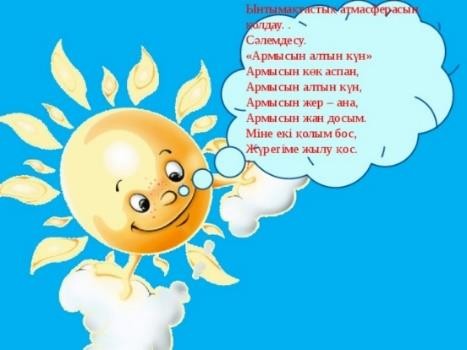 Жұмбақтар «Ойлан тап» әдісіАяғынан қаз тұрған,Қалпағы бар антұрған. «Саңырауқұлақ»Бiрiншi түбiр сөзАдам ыммен айтар керегiн: Екiншi түбiр сөз–Бiр мүшесi дененiң,Сәлемдесу.Оқушылар орындарына тұрып бір серігіне тілек айту. Бүгінгі күнге сәттілік тіле.Жұмбақтар «Ойлан тап» әдісіАяғынан қаз тұрған,Қалпағы бар антұрған. «Саңырауқұлақ»Бiрiншi түбiр сөзАдам ыммен айтар керегiн: Екiншi түбiр сөз–Бiр мүшесi дененiң,Сәлемдесу.Оқушылар орындарына тұрып бір серігіне тілек айту. Бүгінгі күнге сәттілік тіле.Жұмбақтар «Ойлан тап» әдісіАяғынан қаз тұрған,Қалпағы бар антұрған. «Саңырауқұлақ»Бiрiншi түбiр сөзАдам ыммен айтар керегiн: Екiншi түбiр сөз–Бiр мүшесi дененiң,Сәлемдесу.Оқушылар орындарына тұрып бір серігіне тілек айту. Бүгінгі күнге сәттілік тіле.Жұмбақтар «Ойлан тап» әдісіАяғынан қаз тұрған,Қалпағы бар антұрған. «Саңырауқұлақ»Бiрiншi түбiр сөзАдам ыммен айтар керегiн: Екiншi түбiр сөз–Бiр мүшесi дененiң,Ыстық лебіз білдіру.Жұмбақты шешуЫстық лебіз білдіру.Жұмбақты шешуМадақтауӨзін-өзі бағалауОқушылар басқалардыңМадақтауӨзін-өзі бағалауОқушылар басқалардыңМадақтауӨзін-өзі бағалауОқушылар басқалардыңПрезентацияПрезентацияПрезентацияПрезентацияПрезентацияЖаңа білімЕкеуін қосып оқысаң–Орманнан оны теремін. (Саңырау + Құлақ = Саңырауқұлақ)Сабақтың тақырыбы мен мақсатын хабарлау: «Дұрыс-қате мәлімдемелер» әдісіЛего-конструктор-конструктор сериясы, құрастыруға арналған бөлшектер жиынтығы және әр түрлі заттарды модельдеу. ХLEGO	конструкторын	құрастыру	кезінде қауіпсіздік ережелерін сақтаудың қажеті жоқ.Қайшыны ұштарын жоғары ұстау керек. Х 4.Желімді ашық қалдырмаңыз.Құрастырғыш - бұл жиынтықты жинауға болатын бөлшектер жиынтығы әр түрлі модельдер.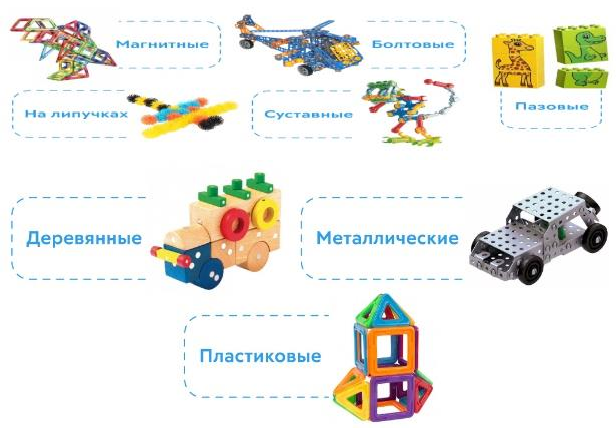 Құралдармен және құрылғылармен қауіпсіз  жұмыс істеу ережелерін қайталауЖұмыс кезінде біз қауіпсіз жұмыс ережелерін  сақтаймыз!қайшымен жұмыс кезіндеинелермен және түйреуіштермен жұмыс кезіндестеплермен жұмыс істеу кезіндежеліммен жұмыс істеу кезіндеЕкеуін қосып оқысаң–Орманнан оны теремін. (Саңырау + Құлақ = Саңырауқұлақ)Сабақтың тақырыбы мен мақсатын хабарлау: «Дұрыс-қате мәлімдемелер» әдісіЛего-конструктор-конструктор сериясы, құрастыруға арналған бөлшектер жиынтығы және әр түрлі заттарды модельдеу. ХLEGO	конструкторын	құрастыру	кезінде қауіпсіздік ережелерін сақтаудың қажеті жоқ.Қайшыны ұштарын жоғары ұстау керек. Х 4.Желімді ашық қалдырмаңыз.Құрастырғыш - бұл жиынтықты жинауға болатын бөлшектер жиынтығы әр түрлі модельдер.Құралдармен және құрылғылармен қауіпсіз  жұмыс істеу ережелерін қайталауЖұмыс кезінде біз қауіпсіз жұмыс ережелерін  сақтаймыз!қайшымен жұмыс кезіндеинелермен және түйреуіштермен жұмыс кезіндестеплермен жұмыс істеу кезіндежеліммен жұмыс істеу кезіндеЕкеуін қосып оқысаң–Орманнан оны теремін. (Саңырау + Құлақ = Саңырауқұлақ)Сабақтың тақырыбы мен мақсатын хабарлау: «Дұрыс-қате мәлімдемелер» әдісіЛего-конструктор-конструктор сериясы, құрастыруға арналған бөлшектер жиынтығы және әр түрлі заттарды модельдеу. ХLEGO	конструкторын	құрастыру	кезінде қауіпсіздік ережелерін сақтаудың қажеті жоқ.Қайшыны ұштарын жоғары ұстау керек. Х 4.Желімді ашық қалдырмаңыз.Құрастырғыш - бұл жиынтықты жинауға болатын бөлшектер жиынтығы әр түрлі модельдер.Құралдармен және құрылғылармен қауіпсіз  жұмыс істеу ережелерін қайталауЖұмыс кезінде біз қауіпсіз жұмыс ережелерін  сақтаймыз!қайшымен жұмыс кезіндеинелермен және түйреуіштермен жұмыс кезіндестеплермен жұмыс істеу кезіндежеліммен жұмыс істеу кезіндеЕкеуін қосып оқысаң–Орманнан оны теремін. (Саңырау + Құлақ = Саңырауқұлақ)Сабақтың тақырыбы мен мақсатын хабарлау: «Дұрыс-қате мәлімдемелер» әдісіЛего-конструктор-конструктор сериясы, құрастыруға арналған бөлшектер жиынтығы және әр түрлі заттарды модельдеу. ХLEGO	конструкторын	құрастыру	кезінде қауіпсіздік ережелерін сақтаудың қажеті жоқ.Қайшыны ұштарын жоғары ұстау керек. Х 4.Желімді ашық қалдырмаңыз.Құрастырғыш - бұл жиынтықты жинауға болатын бөлшектер жиынтығы әр түрлі модельдер.Құралдармен және құрылғылармен қауіпсіз  жұмыс істеу ережелерін қайталауЖұмыс кезінде біз қауіпсіз жұмыс ережелерін  сақтаймыз!қайшымен жұмыс кезіндеинелермен және түйреуіштермен жұмыс кезіндестеплермен жұмыс істеу кезіндежеліммен жұмыс істеу кезіндеСұрақтарға жауап  беріңіз: дұрыс – дұрыс емес.ТыңдауӘңгімелесуСұрақтарға жауап  беріңіз: дұрыс – дұрыс емес.ТыңдауӘңгімелесужұмысын саусақтардың қозғалысы бағалайды 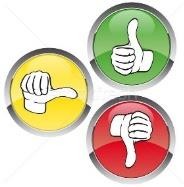 Өзін-өзі бағалау Оқушылар басқалардың жұмысын бағалайды саусақтардың қозғалысыжұмысын саусақтардың қозғалысы бағалайды Өзін-өзі бағалау Оқушылар басқалардың жұмысын бағалайды саусақтардың қозғалысыжұмысын саусақтардың қозғалысы бағалайды Өзін-өзі бағалау Оқушылар басқалардың жұмысын бағалайды саусақтардың қозғалысыПрезентацияПрезентацияПрезентацияПрезентацияПрезентация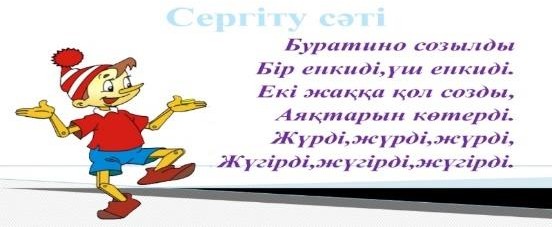 Шығармашылық жұмысҚауіпсіз жұмыстың барлық ережелерін сақтай      отырып, сабақтың практикалық бөлігіне көшіңіз.  «Үй салу»Оқушылар қауіпсіздік техникасын сақтай отырып, картоннан үй құрастырады.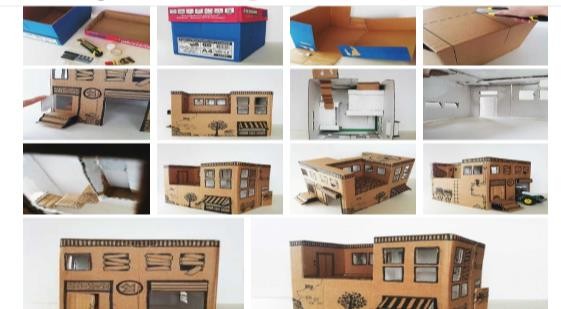 ДескрипторОқушылар модельдеу мен құрастырудың   ерекшеліктерін меңгердіОқушылар қауіпсіздік техникасын сақтадыӨз жұмыстарын көрсету. Жұмыс орындарын тазалау.Шығармашылық жұмысҚауіпсіз жұмыстың барлық ережелерін сақтай      отырып, сабақтың практикалық бөлігіне көшіңіз.  «Үй салу»Оқушылар қауіпсіздік техникасын сақтай отырып, картоннан үй құрастырады.ДескрипторОқушылар модельдеу мен құрастырудың   ерекшеліктерін меңгердіОқушылар қауіпсіздік техникасын сақтадыӨз жұмыстарын көрсету. Жұмыс орындарын тазалау.Шығармашылық жұмысҚауіпсіз жұмыстың барлық ережелерін сақтай      отырып, сабақтың практикалық бөлігіне көшіңіз.  «Үй салу»Оқушылар қауіпсіздік техникасын сақтай отырып, картоннан үй құрастырады.ДескрипторОқушылар модельдеу мен құрастырудың   ерекшеліктерін меңгердіОқушылар қауіпсіздік техникасын сақтадыӨз жұмыстарын көрсету. Жұмыс орындарын тазалау.Шығармашылық жұмысҚауіпсіз жұмыстың барлық ережелерін сақтай      отырып, сабақтың практикалық бөлігіне көшіңіз.  «Үй салу»Оқушылар қауіпсіздік техникасын сақтай отырып, картоннан үй құрастырады.ДескрипторОқушылар модельдеу мен құрастырудың   ерекшеліктерін меңгердіОқушылар қауіпсіздік техникасын сақтадыӨз жұмыстарын көрсету. Жұмыс орындарын тазалау.ҚайталауЖаттығу жасауҚайталауЖаттығу жасауӨзін-өзі бағалау Қол шапалақтауОқушылар басқалардың жұмысын бағалайды саусақтардың қозғалысыӨзін-өзі бағалау Қол шапалақтауОқушылар басқалардың жұмысын бағалайды саусақтардың қозғалысыӨзін-өзі бағалау Қол шапалақтауОқушылар басқалардың жұмысын бағалайды саусақтардың қозғалысыПрезентацияКартон, қағаз жөке, қайшы, инелер мен түйреуіштер, желім, степлер, түймелер, моншақтар, майлықтар,ПрезентацияКартон, қағаз жөке, қайшы, инелер мен түйреуіштер, желім, степлер, түймелер, моншақтар, майлықтар,ПрезентацияКартон, қағаз жөке, қайшы, инелер мен түйреуіштер, желім, степлер, түймелер, моншақтар, майлықтар,ПрезентацияКартон, қағаз жөке, қайшы, инелер мен түйреуіштер, желім, степлер, түймелер, моншақтар, майлықтар,ПрезентацияКартон, қағаз жөке, қайшы, инелер мен түйреуіштер, желім, степлер, түймелер, моншақтар, майлықтар,БекітуКері байланыс Рефлексия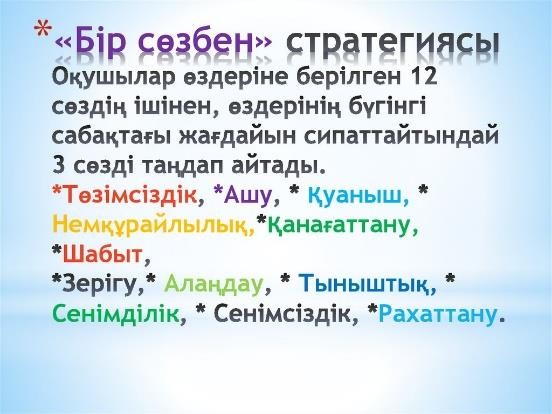 Оқушылар сарамандық жұмыс жасайдыКөрме ұйымдастырады, таныстырылым жасайдыКері байланыс жасайдыОқушылар сарамандық жұмыс жасайдыКөрме ұйымдастырады, таныстырылым жасайдыКері байланыс жасайдыОқушылар басқалардың жұмысын түсініктемелер  арқылы бағалайдыМадақтауОқушылар басқалардың жұмысын түсініктемелер  арқылы бағалайдыМадақтауОқушылар басқалардың жұмысын түсініктемелер  арқылы бағалайдыМадақтаутаспалар және т. б.Дайын жұмыстарПрезентациятаспалар және т. б.Дайын жұмыстарПрезентациятаспалар және т. б.Дайын жұмыстарПрезентациятаспалар және т. б.Дайын жұмыстарПрезентациятаспалар және т. б.Дайын жұмыстарПрезентация1«Еңбекке баулу» пәнін оқыту бойынша отандық және халықаралық тәжірибелер32«Еңбекке баулу» оқу бағдарламасына түсінік хат93Бастауыш білім беру деңгейінің 1-сыныбына арналған «Еңбекке баулу» пәнінен үлгілік оқу бағдарламасы114«Еңбекке баулу» пәнінің орта мерзімді жоспары165«Еңбекке баулу» пәнінің қысқа мерзімді жоспары үлгісі28Қорытынды145